ДЕПАРТАМЕНТ СОЦИАЛЬНОЙ ЗАЩИТЫ НАСЕЛЕНИЯ ВОЛОГОДСКОЙ ОБЛАСТИПРИКАЗот 2 ноября 2022 г. N 1249ОБ УТВЕРЖДЕНИИ ТАРИФОВ НА СОЦИАЛЬНЫЕ УСЛУГИ,ПРЕДОСТАВЛЯЕМЫЕ ГОСУДАРСТВЕННЫМИ ОРГАНИЗАЦИЯМИСОЦИАЛЬНОГО ОБСЛУЖИВАНИЯ ОБЛАСТИВ соответствии с Федеральным законом от 28 декабря 2013 года N 442-ФЗ "Об основах социального обслуживания граждан в Российской Федерации", законом Вологодской области от 1 декабря 2014 года N 3492-ОЗ "О перечне социальных услуг по видам социальных услуг, предоставляемых поставщиками социальных услуг в Вологодской области" приказываю:1. Утвердить тарифы на социальные услуги, предоставляемые государственными организациями социального обслуживания Вологодской области, на основании подушевых нормативов финансирования социальных услуг согласно приложениям 1 - 6 к настоящему приказу.2. Признать утратившими силу приказы Департамента социальной защиты населения области:от 12 февраля 2021 года N 175 "Об утверждении тарифов на социальные услуги, предоставляемые государственными организациями социального обслуживания области";от 30 мая 2022 года N 655 "О внесении изменений в приказ Департамента социальной защиты населения области от 12 февраля 2021 года N 175".3. Управлению планирования и финансового обеспечения (И.В. Окопник):3.1. В течение 3 рабочих дней со дня подписания настоящего приказа уведомить подведомственные учреждения о принятом решении.3.2. Обеспечить размещение настоящего приказа на официальном сайте Департамента социальной защиты населения области в информационно-телекоммуникационной сети "Интернет", на официальном интернет-портале правовой информации Вологодской области, в местах предоставления социальных услуг.4. Контроль за исполнением настоящего приказа возложить на начальника управления планирования и финансового обеспечения, заместителя начальника департамента И.В. Окопник.5. Настоящий приказ вступает в силу по истечении 10 дней со дня его официального опубликования.Начальник департаментаА.В.ЕРШОВУтвержденыПриказомДепартамента социальной защитынаселения Вологодской областиот 2 ноября 2022 г. N 1249(приложение 1)ТАРИФЫНА СОЦИАЛЬНЫЕ УСЛУГИ, ПРЕДОСТАВЛЯЕМЫЕ ГОСУДАРСТВЕННЫМИОРГАНИЗАЦИЯМИ СОЦИАЛЬНОГО ОБСЛУЖИВАНИЯ НАСЕЛЕНИЯВОЛОГОДСКОЙ ОБЛАСТИ В ФОРМЕ СОЦИАЛЬНОГО ОБСЛУЖИВАНИЯ НА ДОМУУтвержденыПриказомДепартамента социальной защитынаселения Вологодской областиот 2 ноября 2022 г. N 1249(приложение 2)ТАРИФЫНА СОЦИАЛЬНЫЕ УСЛУГИ, ПРЕДОСТАВЛЯЕМЫЕГОСУДАРСТВЕННЫМИ ОРГАНИЗАЦИЯМИ СОЦИАЛЬНОГО ОБСЛУЖИВАНИЯНАСЕЛЕНИЯ ВОЛОГОДСКОЙ ОБЛАСТИ В СТАЦИОНАРНОЙ ФОРМЕСОЦИАЛЬНОГО ОБСЛУЖИВАНИЯУтвержденыПриказомДепартамента социальной защитынаселения Вологодской областиот 2 ноября 2022 г. N 1249(приложение 3)ТАРИФЫНА СОЦИАЛЬНЫЕ УСЛУГИ, ПРЕДОСТАВЛЯЕМЫЕГОСУДАРСТВЕННЫМИ ОРГАНИЗАЦИЯМИ СОЦИАЛЬНОГО ОБСЛУЖИВАНИЯНАСЕЛЕНИЯ ВОЛОГОДСКОЙ ОБЛАСТИ В ПОЛУСТАЦИОНАРНОЙ ФОРМЕСОЦИАЛЬНОГО ОБСЛУЖИВАНИЯУтвержденыПриказомДепартамента социальной защитынаселения Вологодской областиот 2 ноября 2022 г. N 1249(приложение 4)ТАРИФЫНА УСЛУГИ, ПРЕДОСТАВЛЯЕМЫЕ ГОСУДАРСТВЕННЫМИОРГАНИЗАЦИЯМИ СОЦИАЛЬНОГО ОБСЛУЖИВАНИЯ НАСЕЛЕНИЯВОЛОГОДСКОЙ ОБЛАСТИ ДЛЯ ДЕТЕЙ-СИРОТ И ДЕТЕЙ,ОСТАВШИХСЯ БЕЗ ПОПЕЧЕНИЯ РОДИТЕЛЕЙУтвержденыПриказомДепартамента социальной защитынаселения Вологодской областиот 2 ноября 2022 г. N 1249(приложение 5)ТАРИФЫНА СРОЧНЫЕ СОЦИАЛЬНЫЕ УСЛУГИ, ПРЕДОСТАВЛЯЕМЫЕГОСУДАРСТВЕННЫМИ ОРГАНИЗАЦИЯМИ СОЦИАЛЬНОГООБСЛУЖИВАНИЯ НАСЕЛЕНИЯ ВОЛОГОДСКОЙ ОБЛАСТИУтвержденыПриказомДепартамента социальной защитынаселения Вологодской областиот 2 ноября 2022 г. N 1249(приложение 6)ТАРИФЫНА РАБОТУ ПО СОЦИАЛЬНОМУ СОПРОВОЖДЕНИЮ ГРАЖДАН,ВЫПОЛНЯЕМУЮ ГОСУДАРСТВЕННЫМИ ОРГАНИЗАЦИЯМИ СОЦИАЛЬНОГООБСЛУЖИВАНИЯ НАСЕЛЕНИЯ ВОЛОГОДСКОЙ ОБЛАСТИ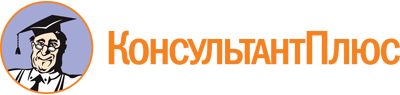 Приказ Департамента социальной защиты населения Вологодской области от 02.11.2022 N 1249
(ред. от 21.07.2023)
"Об утверждении тарифов на социальные услуги, предоставляемые государственными организациями социального обслуживания области"Документ предоставлен КонсультантПлюс

www.consultant.ru

Дата сохранения: 08.02.2024
 Список изменяющих документов(в ред. приказов Департамента социальной защитынаселения Вологодской областиот 26.12.2022 N 1489, от 02.05.2023 N 439, от 21.07.2023 N 709)Список изменяющих документов(в ред. приказа Департамента социальной защитынаселения Вологодской областиот 26.12.2022 N 1489)NНаименование социальной услугиЕдиница измерения объема социальной услугиТариф за единицу объема социальной услуги, рублейКатегория потребителей: граждане, частично утратившие способность либо возможности осуществлять самообслуживание, самостоятельно передвигаться, обеспечивать основные жизненные потребности в силу заболевания, травмы, возраста или наличия инвалидности; гражданин при наличии и семье инвалида или инвалидов, в том числе ребенка-инвалида или детей-инвалидов, нуждающихся в постоянном постороннем уходеКатегория потребителей: граждане, частично утратившие способность либо возможности осуществлять самообслуживание, самостоятельно передвигаться, обеспечивать основные жизненные потребности в силу заболевания, травмы, возраста или наличия инвалидности; гражданин при наличии и семье инвалида или инвалидов, в том числе ребенка-инвалида или детей-инвалидов, нуждающихся в постоянном постороннем уходеКатегория потребителей: граждане, частично утратившие способность либо возможности осуществлять самообслуживание, самостоятельно передвигаться, обеспечивать основные жизненные потребности в силу заболевания, травмы, возраста или наличия инвалидности; гражданин при наличии и семье инвалида или инвалидов, в том числе ребенка-инвалида или детей-инвалидов, нуждающихся в постоянном постороннем уходе1Социально-бытовые услуги1.1Покупка за счет средств получателя социальных услуг и доставка на дом продуктов питания1 услуга111,001.2Покупка за счет средств получателя социальных услуг и доставка на дом промышленных товаров первой необходимости, средств санитарии и гигиены, средств ухода1 услуга154,001.3Покупка за счет средств получателя социальных услуг и доставка на дом книг, газет, журналов1 услуга61,001.4Помощь в приготовлении пищи1 услуга185,001.5Оплата за счет средств получателя социальных услуг жилищно-коммунальных услуг и услуг связи1 услуга93,001.6Сдача за счет средств получателя социальных услуг вещей в стирку, химчистку, ремонт, обратная их доставка1 услуга185,001.7Покупка за счет средств получателя социальных услуг топлива1 услуга154,001.8Топка печей (в жилых помещениях без центрального отопления)1 услуга154,001.9Доставка топлива от места хранения до печи1 услуга93,001.10Обеспечение водой (в жилых помещениях без центрального водоснабжения)1 услуга123,001.11Организация помощи в проведении ремонта жилых помещений1 услуга93,001.12Обеспечение кратковременного присмотра за детьми1 услуга370,001.13Уборка жилых помещений1 услуга185,001.14Вынос мусора1 услуга31,001.15Предоставление гигиенических услуг лицам, не способным по состоянию здоровья самостоятельно осуществлять за собой уход1 услуга215,001.16Отправка за счет средств получателя социальных услуг почтовой корреспонденции1 услуга93,001.17Помощь в приеме пищи (кормление)1 услуга154,001.18Предоставление транспорта для поездок инвалидов I группы: в пределах муниципального района (муниципального или городского округа) с периодичностью, установленной уполномоченным органом исполнительной государственной власти области, по выбору в организации социального обслуживания, учреждения медико-социальной экспертизы, территориальные органы Фонда пенсионного и социального страхования Российской Федерации, многофункциональные центры предоставления государственных и муниципальных услуг; в расположенные на территории области медицинские организации - по основаниям для предоставления транспорта (при наличии медицинских показаний), определенным Правительством области1 человек за 1 км пути18,00(в ред. приказа Департамента социальной защиты населения Вологодской областиот 26.12.2022 N 1489)(в ред. приказа Департамента социальной защиты населения Вологодской областиот 26.12.2022 N 1489)(в ред. приказа Департамента социальной защиты населения Вологодской областиот 26.12.2022 N 1489)(в ред. приказа Департамента социальной защиты населения Вологодской областиот 26.12.2022 N 1489)2Социально-медицинские услуги2.1Выполнение процедур, связанных с наблюдением за состоянием здоровья получателей социальных услуг (измерение температуры тела, артериального давления, контроль за приемом лекарств)1 услуга123,002.2Проведение оздоровительных мероприятий1 услуга123,002.3Систематическое наблюдение за получателями социальных услуг в целях выявления отклонений в состоянии их здоровья1 услуга18,002.4Консультирование по социально-медицинским вопросам (поддержания и сохранения здоровья получателей социальных услуг, проведения оздоровительных мероприятий, наблюдения за получателями социальных услуг для выявления отклонений в состоянии их здоровья)1 услуга277,002.5Проведение мероприятий, направленных на формирование здорового образа жизни1 услуга185,002.6Проведение занятий по адаптивной физической культуре1 услуга93,003Социально-психологические услуги3.1Социально-психологическое консультирование, в том числе по вопросам внутрисемейных отношении1 услуга74,003.2Психологическая помощь и поддержка, в том числе гражданам, осуществляющим уход на дому за тяжелобольными получателями социальных услуг1 услуга123,003.3Социально-психологический патронаж1 услуга247,003.4Оказание консультационной психологической помощи анонимно, в том числе с использованием телефона доверия1 услуга185,004Социально-педагогические услуги4.1Обучение родственников практическим навыкам общего ухода за тяжелобольными получателями социальных услуг, получателями социальных услуг, имеющими ограничения жизнедеятельности, в том числе детьми-инвалидами1 услуга154,004.2Организация помощи родителям или законным представителям детей-инвалидов, воспитываемых дома, в обучении таких детей навыкам самообслуживания, общения и контроля, направленным на развитие личности1 услуга247,004.3Социально-педагогическая коррекция, включая диагностику и консультирование1 услуга247,004.4Формирование позитивных интересов (в том числе в сфере досуга)1 услуга185,004.5Организация досуга (праздники, экскурсии и другие культурные мероприятия)1 услуга370,005Социально-трудовые услуги5.1Проведение мероприятий по использованию трудовых возможностей и обучению доступным профессиональным навыкам1 услуга185,005.2Оказание помощи в трудоустройстве1 услуга185,005.3Организация помощи в получении образования и (или) профессии инвалидами (детьми-инвалидами) в соответствии с их способностями1 услуга370,006Социально-правовые услуги6.1Оказание помощи в оформлении и восстановлении документов получателей социальных услуг1 услуга185,006.2Оказание помощи в получении юридических услуг, в том числе бесплатно1 услуга123,006.3Оказание помощи в защите прав и законных интересов получателей социальных услуг1 услуга308,007Услуги в целях повышения коммуникативного потенциала получателей социальных услуг, имеющих ограничения жизнедеятельности, в том числе детей-инвалидов7.1Обучение инвалидов (детей-инвалидов) пользованию средствами ухода и техническими средствами реабилитации1 услуга154,007.2Проведение социально-реабилитационных мероприятий в сфере социального обслуживания1 услуга370,007.3Обучение навыкам поведения в быту в общественных местах1 услуга277,007.4Оказание помощи в обучении навыкам компьютерной грамотности1 услуга215,00Список изменяющих документов(в ред. приказов Департамента социальной защитынаселения Вологодской областиот 02.05.2023 N 439, от 21.07.2023 N 709)Nп/пНаименование социальной услугиЕдиница измерения объема социальной услугиТариф за единицу объема социальной услуги в месяц, рублей1АУ СО ВО "Вологодский дом социального обслуживания"АУ СО ВО "Вологодский дом социального обслуживания"АУ СО ВО "Вологодский дом социального обслуживания"(п. 1 в ред. приказа Департамента социальной защиты населения Вологодской областиот 02.05.2023 N 439)(п. 1 в ред. приказа Департамента социальной защиты населения Вологодской областиот 02.05.2023 N 439)(п. 1 в ред. приказа Департамента социальной защиты населения Вологодской областиот 02.05.2023 N 439)(п. 1 в ред. приказа Департамента социальной защиты населения Вологодской областиот 02.05.2023 N 439)Категория потребителей: граждане, полностью утратившие способность либо возможности осуществлять самообслуживание, самостоятельно передвигаться, обеспечивать основные жизненные потребности в силу заболевания, травмы, возраста или наличия инвалидностиКатегория потребителей: граждане, полностью утратившие способность либо возможности осуществлять самообслуживание, самостоятельно передвигаться, обеспечивать основные жизненные потребности в силу заболевания, травмы, возраста или наличия инвалидностиКатегория потребителей: граждане, полностью утратившие способность либо возможности осуществлять самообслуживание, самостоятельно передвигаться, обеспечивать основные жизненные потребности в силу заболевания, травмы, возраста или наличия инвалидности1.1Предоставление социально-бытовых услугЧеловек15559,001.2Предоставление социально-медицинских услугЧеловек8878,001.3Предоставление социально-психологических услугЧеловек3179,001.4Предоставление социально-педагогических услугЧеловек2766,001.5Предоставление социально-трудовых услугЧеловек993,001.6Предоставление социально-правовых услугЧеловек2416,001.7Предоставление услуг в целях повышения коммуникативного потенциала получателей социальных услуг, имеющих ограничения жизнедеятельности, в том числе детей-инвалидовЧеловек1974,00(в ред. приказа Департамента социальной защиты населения Вологодской областиот 21.07.2023 N 709)(в ред. приказа Департамента социальной защиты населения Вологодской областиот 21.07.2023 N 709)(в ред. приказа Департамента социальной защиты населения Вологодской областиот 21.07.2023 N 709)(в ред. приказа Департамента социальной защиты населения Вологодской областиот 21.07.2023 N 709)2АУ СО ВО "Мосейковский дом социального обслуживания"АУ СО ВО "Мосейковский дом социального обслуживания"АУ СО ВО "Мосейковский дом социального обслуживания"(п. 2 в ред. приказа Департамента социальной защиты населения Вологодской областиот 02.05.2023 N 439)(п. 2 в ред. приказа Департамента социальной защиты населения Вологодской областиот 02.05.2023 N 439)(п. 2 в ред. приказа Департамента социальной защиты населения Вологодской областиот 02.05.2023 N 439)(п. 2 в ред. приказа Департамента социальной защиты населения Вологодской областиот 02.05.2023 N 439)Категория потребителей: граждане, полностью утратившие способность либо возможности осуществлять самообслуживание, самостоятельно передвигаться, обеспечивать основные жизненные потребности в силу заболевания, травмы, возраста или наличия инвалидностиКатегория потребителей: граждане, полностью утратившие способность либо возможности осуществлять самообслуживание, самостоятельно передвигаться, обеспечивать основные жизненные потребности в силу заболевания, травмы, возраста или наличия инвалидностиКатегория потребителей: граждане, полностью утратившие способность либо возможности осуществлять самообслуживание, самостоятельно передвигаться, обеспечивать основные жизненные потребности в силу заболевания, травмы, возраста или наличия инвалидности2.1Предоставление социально-бытовых услугЧеловек19278,002.2Предоставление социально-медицинских услугЧеловек6379,002.3Предоставление социально-психологических услугЧеловек3186,002.4Предоставление социально-педагогических услугЧеловек2975,002.5Предоставление социально-трудовых услугЧеловек1136,002.6Предоставление социально-правовых услугЧеловек1451,002.7Предоставление услуг в целях повышения коммуникативного потенциала получателей социальных услуг, имеющих ограничения жизнедеятельности, в том числе детей-инвалидовЧеловек2176,003АУ СО ВО "Устюженский дом социального обслуживании для граждан пожилого возраста и инвалидов"АУ СО ВО "Устюженский дом социального обслуживании для граждан пожилого возраста и инвалидов"АУ СО ВО "Устюженский дом социального обслуживании для граждан пожилого возраста и инвалидов"Категория потребителей: граждане, полностью утратившие способность либо возможности осуществлять самообслуживание, самостоятельно передвигаться, обеспечивать основные жизненные потребности в силу заболевания, травмы, возраста или наличия инвалидностиКатегория потребителей: граждане, полностью утратившие способность либо возможности осуществлять самообслуживание, самостоятельно передвигаться, обеспечивать основные жизненные потребности в силу заболевания, травмы, возраста или наличия инвалидностиКатегория потребителей: граждане, полностью утратившие способность либо возможности осуществлять самообслуживание, самостоятельно передвигаться, обеспечивать основные жизненные потребности в силу заболевания, травмы, возраста или наличия инвалидности3.1Предоставление социально-бытовых услугЧеловек36309,003.2Предоставление социально-медицинских услугЧеловек5949,003.3Предоставление социально-психологических услугЧеловек2864,003.4Предоставление социально-педагогических услугЧеловек2017,003.5Предоставление социально-трудовых услугЧеловек2176.003.6Предоставление социально-правовых услугЧеловек1429,003.7Предоставление услуг в целях повышения коммуникативного потенциала получателей социальных услуг, имеющих ограничения жизнедеятельности, в том числе детей-инвалидовЧеловек2136,004АУ СО ВО "Череповецкий дом социального обслуживания"АУ СО ВО "Череповецкий дом социального обслуживания"АУ СО ВО "Череповецкий дом социального обслуживания"(п. 4 в ред. приказа Департамента социальной защиты населения Вологодской областиот 02.05.2023 N 439)(п. 4 в ред. приказа Департамента социальной защиты населения Вологодской областиот 02.05.2023 N 439)(п. 4 в ред. приказа Департамента социальной защиты населения Вологодской областиот 02.05.2023 N 439)(п. 4 в ред. приказа Департамента социальной защиты населения Вологодской областиот 02.05.2023 N 439)Категория потребителей: граждане, полностью утратившие способность либо возможности осуществлять самообслуживание, самостоятельно передвигаться, обеспечивать основные жизненные потребности в силу заболевания, травмы, возраста или наличия инвалидностиКатегория потребителей: граждане, полностью утратившие способность либо возможности осуществлять самообслуживание, самостоятельно передвигаться, обеспечивать основные жизненные потребности в силу заболевания, травмы, возраста или наличия инвалидностиКатегория потребителей: граждане, полностью утратившие способность либо возможности осуществлять самообслуживание, самостоятельно передвигаться, обеспечивать основные жизненные потребности в силу заболевания, травмы, возраста или наличия инвалидности4.1Предоставление социально-бытовых услугЧеловек21163,004.2Предоставление социально-медицинских услугЧеловек5995,004.3Предоставление социально-психологических услугЧеловек3833,004.4Предоставление социально-педагогических услугЧеловек1940,004.5Предоставление социально-трудовых услугЧеловек1111,004.6Предоставление социально-правовых услугЧеловек2787,004.7Предоставление услуг в целях повышения коммуникативного потенциала получателей социальных услуг, имеющих ограничения жизнедеятельности, в том числе детей-инвалидовЧеловек2116,005АУ СО ВО "Череповецкий дом-интернат для престарелых и инвалидов N 1"АУ СО ВО "Череповецкий дом-интернат для престарелых и инвалидов N 1"АУ СО ВО "Череповецкий дом-интернат для престарелых и инвалидов N 1"Категория потребителей: граждане, полностью утратившие способность либо возможности осуществлять самообслуживание, самостоятельно передвигаться, обеспечивать основные жизненные потребности в силу заболевания, травмы, возраста или наличия инвалидностиКатегория потребителей: граждане, полностью утратившие способность либо возможности осуществлять самообслуживание, самостоятельно передвигаться, обеспечивать основные жизненные потребности в силу заболевания, травмы, возраста или наличия инвалидностиКатегория потребителей: граждане, полностью утратившие способность либо возможности осуществлять самообслуживание, самостоятельно передвигаться, обеспечивать основные жизненные потребности в силу заболевания, травмы, возраста или наличия инвалидности5.1Предоставление социально-бытовых услугЧеловек18177,005.2Предоставление социально-медицинских услугЧеловек4216,005.3Предоставление социально-психологических услугЧеловек3317,005.4Предоставление социально-педагогических услугЧеловек3372,005.5Предоставление социально-трудовых услугЧеловек1853,005.6Предоставление социально-правовых услугЧеловек2071,005.7Предоставление услуг в целях повышения коммуникативного потенциала получателей социальных услуг, имеющих ограничения жизнедеятельности, в том числе детей-инвалидовЧеловек1657,006АУ СО ВО "Октябрьский дом-интернат для престарелых и инвалидов"АУ СО ВО "Октябрьский дом-интернат для престарелых и инвалидов"АУ СО ВО "Октябрьский дом-интернат для престарелых и инвалидов"Категория потребителей: граждане, полностью утратившие способность либо возможности осуществлять самообслуживание, самостоятельно передвигаться, обеспечивать основные жизненные потребности в силу заболевания, травмы, возраста или наличия инвалидностиКатегория потребителей: граждане, полностью утратившие способность либо возможности осуществлять самообслуживание, самостоятельно передвигаться, обеспечивать основные жизненные потребности в силу заболевания, травмы, возраста или наличия инвалидностиКатегория потребителей: граждане, полностью утратившие способность либо возможности осуществлять самообслуживание, самостоятельно передвигаться, обеспечивать основные жизненные потребности в силу заболевания, травмы, возраста или наличия инвалидности6.1Предоставление социально-бытовых услугЧеловек19643,006.2Предоставление социально-медицинских услугЧеловек5122,006.3Предоставление социально-психологических услугЧеловек2058,006.4Предоставление социально-педагогических услугЧеловек1372,006.5Предоставление социально-трудовых услугЧеловек1659,006.6Предоставление социально-правовых услугЧеловек2565,006.7Предоставление услуг в целях повышения коммуникативного потенциала получателей социальных услуг, имеющих ограничения жизнедеятельности, в том числе детей-инвалидовЧеловек2378,007АУ СО ВО "Красавинский дом социального обслуживания"АУ СО ВО "Красавинский дом социального обслуживания"АУ СО ВО "Красавинский дом социального обслуживания"(п. 7 в ред. приказа Департамента социальной защиты населения Вологодской областиот 02.05.2023 N 439)(п. 7 в ред. приказа Департамента социальной защиты населения Вологодской областиот 02.05.2023 N 439)(п. 7 в ред. приказа Департамента социальной защиты населения Вологодской областиот 02.05.2023 N 439)(п. 7 в ред. приказа Департамента социальной защиты населения Вологодской областиот 02.05.2023 N 439)Категория потребителей: граждане, полностью утратившие способность либо возможности осуществлять самообслуживание, самостоятельно передвигаться, обеспечивать основные жизненные потребности в силу заболевания, травмы, возраста или наличия инвалидностиКатегория потребителей: граждане, полностью утратившие способность либо возможности осуществлять самообслуживание, самостоятельно передвигаться, обеспечивать основные жизненные потребности в силу заболевания, травмы, возраста или наличия инвалидностиКатегория потребителей: граждане, полностью утратившие способность либо возможности осуществлять самообслуживание, самостоятельно передвигаться, обеспечивать основные жизненные потребности в силу заболевания, травмы, возраста или наличия инвалидности7.1Предоставление социально-бытовых услугЧеловек23704,007.2Предоставление социально-медицинских услугЧеловек5581,007.3Предоставление социально-психологических услугЧеловек1124,007.4Предоставление социально-педагогических услугЧеловек2920,007.5Предоставление социально-трудовых услугЧеловек2225,007.6Предоставление социально-правовых услугЧеловек1629,007.7Предоставление услуг в целях повышения коммуникативного потенциала получателей социальных услуг, имеющих ограничения жизнедеятельности, в том числе детей-инвалидовЧеловек1863,008АУ СО ВО "Дом социального обслуживания "Сосновая Роща"АУ СО ВО "Дом социального обслуживания "Сосновая Роща"АУ СО ВО "Дом социального обслуживания "Сосновая Роща"(в ред. приказа Департамента социальной защиты населения Вологодской областиот 02.05.2023 N 439)(в ред. приказа Департамента социальной защиты населения Вологодской областиот 02.05.2023 N 439)(в ред. приказа Департамента социальной защиты населения Вологодской областиот 02.05.2023 N 439)(в ред. приказа Департамента социальной защиты населения Вологодской областиот 02.05.2023 N 439)Категория потребителей: граждане, полностью утратившие способность либо возможности осуществлять самообслуживание, самостоятельно передвигаться, обеспечивать основные жизненные потребности в силу заболевания, травмы, возраста или наличия инвалидностиКатегория потребителей: граждане, полностью утратившие способность либо возможности осуществлять самообслуживание, самостоятельно передвигаться, обеспечивать основные жизненные потребности в силу заболевания, травмы, возраста или наличия инвалидностиКатегория потребителей: граждане, полностью утратившие способность либо возможности осуществлять самообслуживание, самостоятельно передвигаться, обеспечивать основные жизненные потребности в силу заболевания, травмы, возраста или наличия инвалидности8.1Предоставление социально-бытовых услугЧеловек27686,008.2Предоставление социально-медицинских услугЧеловек4490,008.3Предоставление социально-психологических услугЧеловек2229,008.4Предоставление социально-педагогических услугЧеловек3026,008.5Предоставление социально-трудовых услугЧеловек1708,008.6Предоставление социально-правовых услугЧеловек3150,008.7Предоставление услуг в целях повышения коммуникативного потенциала получателей социальных услуг, имеющих ограничения жизнедеятельности, в том числе детей-инвалидовЧеловек2795,009.Утратил силу. - Приказ Департамента социальной защиты населения Вологодской области от 21.07.2023 N 709Утратил силу. - Приказ Департамента социальной защиты населения Вологодской области от 21.07.2023 N 709Утратил силу. - Приказ Департамента социальной защиты населения Вологодской области от 21.07.2023 N 70910БУ СО ВО "Вогнемский дом социального обслуживания"БУ СО ВО "Вогнемский дом социального обслуживания"БУ СО ВО "Вогнемский дом социального обслуживания"(п. 10 в ред. приказа Департамента социальной защиты населения Вологодской областиот 02.05.2023 N 439)(п. 10 в ред. приказа Департамента социальной защиты населения Вологодской областиот 02.05.2023 N 439)(п. 10 в ред. приказа Департамента социальной защиты населения Вологодской областиот 02.05.2023 N 439)(п. 10 в ред. приказа Департамента социальной защиты населения Вологодской областиот 02.05.2023 N 439)Категория потребителей: граждане, полностью утратившие способность либо возможности осуществлять самообслуживание, самостоятельно передвигаться, обеспечивать основные жизненные потребности в силу заболевания, травмы, возраста или наличия инвалидностиКатегория потребителей: граждане, полностью утратившие способность либо возможности осуществлять самообслуживание, самостоятельно передвигаться, обеспечивать основные жизненные потребности в силу заболевания, травмы, возраста или наличия инвалидностиКатегория потребителей: граждане, полностью утратившие способность либо возможности осуществлять самообслуживание, самостоятельно передвигаться, обеспечивать основные жизненные потребности в силу заболевания, травмы, возраста или наличия инвалидности10.1Предоставление социально-бытовых услугЧеловек21492,0010.2Предоставление социально-медицинских услугЧеловек3156,0010.3Предоставление социально-психологических услугЧеловек1502,0010.4Предоставление социально-педагогических услугЧеловек1064,0010.5Предоставление социально-трудовых услугЧеловек1631,0010.6Предоставление социально-правовых услугЧеловек2413,0010.7Предоставление услуг в целях повышения коммуникативного потенциала получателей социальных услуг, имеющих ограничения жизнедеятельности, в том числе детей-инвалидовЧеловек2379,0011Утратил силу. - Приказ Департамента социальной защиты населения Вологодской области от 21.07.2023 N 709Утратил силу. - Приказ Департамента социальной защиты населения Вологодской области от 21.07.2023 N 709Утратил силу. - Приказ Департамента социальной защиты населения Вологодской области от 21.07.2023 N 70912БУ СО ВО "Кадниковский детский дом-интернат, предназначенный для граждан, имеющих психические расстройства"БУ СО ВО "Кадниковский детский дом-интернат, предназначенный для граждан, имеющих психические расстройства"БУ СО ВО "Кадниковский детский дом-интернат, предназначенный для граждан, имеющих психические расстройства"(п. 12 в ред. приказа Департамента социальной защиты населения Вологодской областиот 21.07.2023 N 709)(п. 12 в ред. приказа Департамента социальной защиты населения Вологодской областиот 21.07.2023 N 709)(п. 12 в ред. приказа Департамента социальной защиты населения Вологодской областиот 21.07.2023 N 709)(п. 12 в ред. приказа Департамента социальной защиты населения Вологодской областиот 21.07.2023 N 709)Категория потребителей: граждане, полностью утратившие способность либо возможности осуществлять самообслуживание, самостоятельно передвигаться, обеспечивать основные жизненные потребности в силу заболевания, травмы, возраста или наличия инвалидностиКатегория потребителей: граждане, полностью утратившие способность либо возможности осуществлять самообслуживание, самостоятельно передвигаться, обеспечивать основные жизненные потребности в силу заболевания, травмы, возраста или наличия инвалидностиКатегория потребителей: граждане, полностью утратившие способность либо возможности осуществлять самообслуживание, самостоятельно передвигаться, обеспечивать основные жизненные потребности в силу заболевания, травмы, возраста или наличия инвалидности12.1Предоставление социально-бытовых услугЧеловек38464,0012.2Предоставление социально-медицинских услугЧеловек7147,0012.3Предоставление социально-психологических услугЧеловек5694,0012.4Предоставление социально-педагогических услугЧеловек12673,0012.5Предоставление социально-трудовых услугЧеловек12385,0012.6Предоставление социально-правовых услугЧеловек1649,0012.7Предоставление услуг в целях повышения коммуникативного потенциала получателей социальных услуг, имеющих ограничения жизнедеятельности, в том числе детей-инвалидовЧеловек1676,00(в ред. приказа Департамента социальной защиты населения Вологодской областиот 21.07.2023 N 709)(в ред. приказа Департамента социальной защиты населения Вологодской областиот 21.07.2023 N 709)(в ред. приказа Департамента социальной защиты населения Вологодской областиот 21.07.2023 N 709)(в ред. приказа Департамента социальной защиты населения Вологодской областиот 21.07.2023 N 709)13Утратил силу. - Приказ Департамента социальной защиты населения Вологодской области от 02.05.2023 N 439Утратил силу. - Приказ Департамента социальной защиты населения Вологодской области от 02.05.2023 N 439Утратил силу. - Приказ Департамента социальной защиты населения Вологодской области от 02.05.2023 N 43914БУ СО ВО "Комплексный центр социального обслуживания населения Междуреченского района"БУ СО ВО "Комплексный центр социального обслуживания населения Междуреченского района"БУ СО ВО "Комплексный центр социального обслуживания населения Междуреченского района"Категория потребителей: граждане, полностью утратившие способность либо возможности осуществлять самообслуживание, самостоятельно передвигаться, обеспечивать основные жизненные потребности в силу заболевания, травмы, возраста или наличия инвалидностиКатегория потребителей: граждане, полностью утратившие способность либо возможности осуществлять самообслуживание, самостоятельно передвигаться, обеспечивать основные жизненные потребности в силу заболевания, травмы, возраста или наличия инвалидностиКатегория потребителей: граждане, полностью утратившие способность либо возможности осуществлять самообслуживание, самостоятельно передвигаться, обеспечивать основные жизненные потребности в силу заболевания, травмы, возраста или наличия инвалидности14.1Предоставление социально-бытовых услугЧеловек37266,0014.2Предоставление социально-медицинских услугЧеловек6901,0014.3Предоставление социально-психологических услугЧеловек4601,0014.4Предоставление социально-педагогических услугЧеловек4141,0014.5Предоставление социально-правовых услугЧеловек3451,0014.6Предоставление услуг в целях повышения коммуникативного потенциала получателей социальных услуг, имеющих ограничения жизнедеятельности, в том числе детей-инвалидовЧеловек3451,0015БУ СО ВО "Комплексный центр социального обслуживания населения Никольского района"БУ СО ВО "Комплексный центр социального обслуживания населения Никольского района"БУ СО ВО "Комплексный центр социального обслуживания населения Никольского района"Категория потребителей: граждане, полностью утратившие способность либо возможности осуществлять самообслуживание, самостоятельно передвигаться, обеспечивать основные жизненные потребности в силу заболевания, травмы, возраста или наличия инвалидностиКатегория потребителей: граждане, полностью утратившие способность либо возможности осуществлять самообслуживание, самостоятельно передвигаться, обеспечивать основные жизненные потребности в силу заболевания, травмы, возраста или наличия инвалидностиКатегория потребителей: граждане, полностью утратившие способность либо возможности осуществлять самообслуживание, самостоятельно передвигаться, обеспечивать основные жизненные потребности в силу заболевания, травмы, возраста или наличия инвалидности15.1Предоставление социально-бытовых услугЧеловек33676,0015.2Предоставление социально-медицинских услугЧеловек6283,0015.3Предоставление социально-психологических услугЧеловек4356,0015.4Предоставление социально-педагогических услугЧеловек3630,0015.5Предоставление социально-правовых услугЧеловек3267,0015.6Предоставление услуг в целях повышения коммуникативного потенциала получателей социальных услуг, имеющих ограничения жизнедеятельности, в том числе детей-инвалидовЧеловек3267,0016БУ СО ВО "Комплексный центр социального обслуживания населения Тарногского района"БУ СО ВО "Комплексный центр социального обслуживания населения Тарногского района"БУ СО ВО "Комплексный центр социального обслуживания населения Тарногского района"Категория потребителей: граждане, полностью утратившие способность либо возможности осуществлять самообслуживание, самостоятельно передвигаться, обеспечивать основные жизненные потребности в силу заболевания, травмы, возраста или наличия инвалидностиКатегория потребителей: граждане, полностью утратившие способность либо возможности осуществлять самообслуживание, самостоятельно передвигаться, обеспечивать основные жизненные потребности в силу заболевания, травмы, возраста или наличия инвалидностиКатегория потребителей: граждане, полностью утратившие способность либо возможности осуществлять самообслуживание, самостоятельно передвигаться, обеспечивать основные жизненные потребности в силу заболевания, травмы, возраста или наличия инвалидности16.1Предоставление социально-бытовых услугЧеловек34747,0016.2Предоставление социально-медицинских услугЧеловек6387,0016.3Предоставление социально-психологических услугЧеловек4153,0016.4Предоставление социально-педагогических услугЧеловек4151,0016.5Предоставление социально-правовых услугЧеловек3322,0016.6Предоставление услуг в целях повышения коммуникативного потенциала получателей социальных услуг, имеющих ограничения жизнедеятельности, в том числе детей-инвалидовЧеловек3322,0017Утратил силу. - Приказ Департамента социальной защиты населения Вологодской области от 02.05.2023 N 439Утратил силу. - Приказ Департамента социальной защиты населения Вологодской области от 02.05.2023 N 439Утратил силу. - Приказ Департамента социальной защиты населения Вологодской области от 02.05.2023 N 439Список изменяющих документов(в ред. приказов Департамента социальной защитынаселения Вологодской областиот 26.12.2022 N 1489, от 02.05.2023 N 439)Nп/пНаименование социальной услугиЕдиница измерения объема социальной услугиТариф за единицу объема социальной услуги в месяц, рублей1АУ СО ВО "Вологодский дом социального обслуживания"АУ СО ВО "Вологодский дом социального обслуживания"АУ СО ВО "Вологодский дом социального обслуживания"(п. 1 в ред. приказа Департамента социальной защиты населения Вологодской областиот 02.05.2023 N 439)(п. 1 в ред. приказа Департамента социальной защиты населения Вологодской областиот 02.05.2023 N 439)(п. 1 в ред. приказа Департамента социальной защиты населения Вологодской областиот 02.05.2023 N 439)(п. 1 в ред. приказа Департамента социальной защиты населения Вологодской областиот 02.05.2023 N 439)Категория потребителей: граждане, частично утратившие способность либо возможности осуществлять самообслуживание, самостоятельно передвигаться, обеспечивать основные жизненные потребности в силу заболевания, травмы, возраста или наличия инвалидностиКатегория потребителей: граждане, частично утратившие способность либо возможности осуществлять самообслуживание, самостоятельно передвигаться, обеспечивать основные жизненные потребности в силу заболевания, травмы, возраста или наличия инвалидностиКатегория потребителей: граждане, частично утратившие способность либо возможности осуществлять самообслуживание, самостоятельно передвигаться, обеспечивать основные жизненные потребности в силу заболевания, травмы, возраста или наличия инвалидности1.1Предоставление социально-бытовых услугЧеловек974,001.2Предоставление социально-медицинских услугЧеловек974,001.3Предоставление социально-психологических услугЧеловек266,001.4Предоставление социально-педагогических услугЧеловек974,001.5Предоставление услуг в целях повышения коммуникативного потенциала получателей социальных услуг, имеющих ограничения жизнедеятельности, в том числе детей-инвалидовЧеловек974,002БУ СО ВО "Территориальный центр социальной помощи семье и детям"БУ СО ВО "Территориальный центр социальной помощи семье и детям"БУ СО ВО "Территориальный центр социальной помощи семье и детям"Категория потребителей: гражданин при наличии ребенка или детей (в том числе находящихся под опекой, попечительством), испытывающих трудности в социальной адаптацииКатегория потребителей: гражданин при наличии ребенка или детей (в том числе находящихся под опекой, попечительством), испытывающих трудности в социальной адаптацииКатегория потребителей: гражданин при наличии ребенка или детей (в том числе находящихся под опекой, попечительством), испытывающих трудности в социальной адаптации2.1Предоставление социально-психологических услугЧеловек62,002.2Предоставление социально-педагогических услугЧеловек542,002.3Предоставление социально-трудовых услугЧеловек3,002.4Предоставление социально-правовых услугЧеловек6,002.5Предоставление услуг в целях повышения коммуникативного потенциала получателей социальных услуг, имеющих ограничения жизнедеятельности, в том числе детей-инвалидовЧеловек64,00Категория потребителей: гражданин при наличии внутрисемейного конфликта, в том числе с лицами с наркотической или алкогольной зависимостью, лицами, имеющими пристрастие к азартным играм, лицами, страдающими психическими расстройствами, наличии насилия в семьеКатегория потребителей: гражданин при наличии внутрисемейного конфликта, в том числе с лицами с наркотической или алкогольной зависимостью, лицами, имеющими пристрастие к азартным играм, лицами, страдающими психическими расстройствами, наличии насилия в семьеКатегория потребителей: гражданин при наличии внутрисемейного конфликта, в том числе с лицами с наркотической или алкогольной зависимостью, лицами, имеющими пристрастие к азартным играм, лицами, страдающими психическими расстройствами, наличии насилия в семье2.6Предоставление социально-психологических услугЧеловек187,002.7Предоставление социально-педагогических услугЧеловек584,002.8Предоставление социально-трудовых услугЧеловек14,002.9Предоставление социально-правовых услугЧеловек46,003БУ СО ВО "Социально-реабилитационный центр для несовершеннолетних "Росток" города Череповца"БУ СО ВО "Социально-реабилитационный центр для несовершеннолетних "Росток" города Череповца"БУ СО ВО "Социально-реабилитационный центр для несовершеннолетних "Росток" города Череповца"Категория потребителей: гражданин при наличии внутрисемейного конфликта, в том числе с лицами с наркотической или алкогольной зависимостью, лицами, имеющими пристрастие к азартным играм, лицами, страдающими психическими расстройствами, наличии насилия в семьеКатегория потребителей: гражданин при наличии внутрисемейного конфликта, в том числе с лицами с наркотической или алкогольной зависимостью, лицами, имеющими пристрастие к азартным играм, лицами, страдающими психическими расстройствами, наличии насилия в семьеКатегория потребителей: гражданин при наличии внутрисемейного конфликта, в том числе с лицами с наркотической или алкогольной зависимостью, лицами, имеющими пристрастие к азартным играм, лицами, страдающими психическими расстройствами, наличии насилия в семье3.1Предоставление социально-медицинских услугЧеловек427,003.2Предоставление социально-психологических услугЧеловек427,003.3Предоставление социально-педагогических услугЧеловек427,003.4Предоставление социально-трудовых услугЧеловек214,003.5Предоставление социально-правовых услугЧеловек214,00Категория потребителей: гражданин при наличии ребенка или детей (в том числе находящихся под опекой, попечительством), испытывающих трудности в социальной адаптацииКатегория потребителей: гражданин при наличии ребенка или детей (в том числе находящихся под опекой, попечительством), испытывающих трудности в социальной адаптацииКатегория потребителей: гражданин при наличии ребенка или детей (в том числе находящихся под опекой, попечительством), испытывающих трудности в социальной адаптации3.6Предоставление социально-медицинских услугЧеловек293,003.7Предоставление социально-психологических услугЧеловек756,003.8Предоставление социально-педагогических услугЧеловек756,003.9Предоставление социально-трудовых услугЧеловек122,003.10Предоставление социально-правовых услугЧеловек220,004БУ СО ВО "Социально-реабилитационный центр для несовершеннолетних "Феникс"БУ СО ВО "Социально-реабилитационный центр для несовершеннолетних "Феникс"БУ СО ВО "Социально-реабилитационный центр для несовершеннолетних "Феникс"Категория потребителей: гражданин при наличии ребенка или детей (в том числе находящихся под опекой, попечительством), испытывающих трудности в социальной адаптацииКатегория потребителей: гражданин при наличии ребенка или детей (в том числе находящихся под опекой, попечительством), испытывающих трудности в социальной адаптацииКатегория потребителей: гражданин при наличии ребенка или детей (в том числе находящихся под опекой, попечительством), испытывающих трудности в социальной адаптации4.1Предоставление социально-психологических услугЧеловек1384,004.2Предоставление социально-педагогических услугЧеловек2769,004.3Предоставление социально-правовых услугЧеловек2769,005БУ СО ВО "Великоустюгский центр помощи детям, оставшимся без попечения родителей"БУ СО ВО "Великоустюгский центр помощи детям, оставшимся без попечения родителей"БУ СО ВО "Великоустюгский центр помощи детям, оставшимся без попечения родителей"Категория потребителей: гражданин при наличии ребенка или детей (в том числе находящихся под опекой, попечительством), испытывающих трудности в социальной адаптацииКатегория потребителей: гражданин при наличии ребенка или детей (в том числе находящихся под опекой, попечительством), испытывающих трудности в социальной адаптацииКатегория потребителей: гражданин при наличии ребенка или детей (в том числе находящихся под опекой, попечительством), испытывающих трудности в социальной адаптации5.1Предоставление социально-психологических услугЧеловек130,005.2Предоставление социально-педагогических услугЧеловек1256,005.3Предоставление услуг в целях повышения коммуникативного потенциала получателей социальных услуг, имеющих ограничения жизнедеятельности, в том числе детей-инвалидовЧеловек22,00Категория потребителей: гражданин при наличии внутрисемейного конфликта, в том числе с лицами с наркотической или алкогольной зависимостью, лицами, имеющими пристрастие к азартным играм, лицами, страдающими психическими расстройствами, наличии насилия в семьеКатегория потребителей: гражданин при наличии внутрисемейного конфликта, в том числе с лицами с наркотической или алкогольной зависимостью, лицами, имеющими пристрастие к азартным играм, лицами, страдающими психическими расстройствами, наличии насилия в семьеКатегория потребителей: гражданин при наличии внутрисемейного конфликта, в том числе с лицами с наркотической или алкогольной зависимостью, лицами, имеющими пристрастие к азартным играм, лицами, страдающими психическими расстройствами, наличии насилия в семье5.4Предоставление социально-психологических услугЧеловек182,005.5Предоставление социально-педагогических услугЧеловек1095,005.6Предоставление социально-правовых услугЧеловек456,006БУ СО ВО "Харовский центр помощи детям, оставшимся без попечения родителей"БУ СО ВО "Харовский центр помощи детям, оставшимся без попечения родителей"БУ СО ВО "Харовский центр помощи детям, оставшимся без попечения родителей"Категория потребителей: гражданин при наличии ребенка или детей (в том числе находящихся под опекой, попечительством), испытывающих трудности в социальной адаптацииКатегория потребителей: гражданин при наличии ребенка или детей (в том числе находящихся под опекой, попечительством), испытывающих трудности в социальной адаптацииКатегория потребителей: гражданин при наличии ребенка или детей (в том числе находящихся под опекой, попечительством), испытывающих трудности в социальной адаптации6.1Предоставление социально-психологических услугЧеловек267,006.2Предоставление социально-педагогических услугЧеловек1739,006.3Предоставление социально-трудовых услугЧеловек267,006.4Предоставление социально-правовых услугЧеловек535,00Категория потребителей: гражданин при наличии внутрисемейного конфликта, в том числе с лицами с наркотической или алкогольной зависимостью, лицами, имеющими пристрастие к азартным играм, лицами, страдающими психическими расстройствами, наличии насилия в семьеКатегория потребителей: гражданин при наличии внутрисемейного конфликта, в том числе с лицами с наркотической или алкогольной зависимостью, лицами, имеющими пристрастие к азартным играм, лицами, страдающими психическими расстройствами, наличии насилия в семьеКатегория потребителей: гражданин при наличии внутрисемейного конфликта, в том числе с лицами с наркотической или алкогольной зависимостью, лицами, имеющими пристрастие к азартным играм, лицами, страдающими психическими расстройствами, наличии насилия в семье6.5Предоставление социально-психологических услугЧеловек483,006.6Предоставление социально-педагогических услугЧеловек2417,006.7Предоставление социально-трудовых услугЧеловек483,006.8Предоставление социально-правовых услугЧеловек967,007БУ СО ВО "Шекснинский центр помощи детям, оставшимся без попечения родителей, "Альтаир"БУ СО ВО "Шекснинский центр помощи детям, оставшимся без попечения родителей, "Альтаир"БУ СО ВО "Шекснинский центр помощи детям, оставшимся без попечения родителей, "Альтаир"Категория потребителей: гражданин при наличии ребенка или детей (в том числе находящихся пол опекой, попечительством), испытывающих трудности в социальной адаптацииКатегория потребителей: гражданин при наличии ребенка или детей (в том числе находящихся пол опекой, попечительством), испытывающих трудности в социальной адаптацииКатегория потребителей: гражданин при наличии ребенка или детей (в том числе находящихся пол опекой, попечительством), испытывающих трудности в социальной адаптации7.1Предоставление социально-педагогических услугЧеловек367,007.2Предоставление социально-психологических услугЧеловек1163,007.3Предоставление социально-трудовых услугЧеловек61,00Категория потребителей: гражданин при наличии внутрисемейного конфликта, в том числе с лицами с наркотической или алкогольной зависимостью, лицами, имеющими пристрастие к азартным играм, лицами, страдающими психическими расстройствами, наличии насилия в семьеКатегория потребителей: гражданин при наличии внутрисемейного конфликта, в том числе с лицами с наркотической или алкогольной зависимостью, лицами, имеющими пристрастие к азартным играм, лицами, страдающими психическими расстройствами, наличии насилия в семьеКатегория потребителей: гражданин при наличии внутрисемейного конфликта, в том числе с лицами с наркотической или алкогольной зависимостью, лицами, имеющими пристрастие к азартным играм, лицами, страдающими психическими расстройствами, наличии насилия в семье7.4Предоставление социально-психологических услугЧеловек647,007.5Предоставление социально-педагогических услугЧеловек1779,007.6Предоставление социально-правовых услугЧеловек162,008БУ СО ВО "Комплексный центр социального обслуживания населения Бабаевского района"БУ СО ВО "Комплексный центр социального обслуживания населения Бабаевского района"БУ СО ВО "Комплексный центр социального обслуживания населения Бабаевского района"Категория потребителей: граждане, частично утратившие способность либо возможности осуществлять самообслуживание, самостоятельно передвигаться, обеспечивать основные жизненные потребности в силу заболевания, травмы, возраста или наличия инвалидностиКатегория потребителей: граждане, частично утратившие способность либо возможности осуществлять самообслуживание, самостоятельно передвигаться, обеспечивать основные жизненные потребности в силу заболевания, травмы, возраста или наличия инвалидностиКатегория потребителей: граждане, частично утратившие способность либо возможности осуществлять самообслуживание, самостоятельно передвигаться, обеспечивать основные жизненные потребности в силу заболевания, травмы, возраста или наличия инвалидности8.1Предоставление социально-бытовых услугЧеловек307,008.2Предоставление социально-медицинских услугЧеловек205,008.3Предоставление социально-психологических услугЧеловек102,008.4Предоставление социально-педагогических услугЧеловек512,008.5Предоставление услуг в целях повышения коммуникативного потенциала получателей социальных услуг, имеющих ограничения жизнедеятельности, в том числе детей-инвалидовЧеловек102,00Категория потребителей: гражданин при наличии ребенка или детей (в том числе находящихся под опекой, попечительством), испытывающих трудности в социальной адаптацииКатегория потребителей: гражданин при наличии ребенка или детей (в том числе находящихся под опекой, попечительством), испытывающих трудности в социальной адаптацииКатегория потребителей: гражданин при наличии ребенка или детей (в том числе находящихся под опекой, попечительством), испытывающих трудности в социальной адаптации8.6Предоставление социально-психологических услугЧеловек1032,008.7Предоставление социально-педагогических услугЧеловек7370,008.8Предоставление социально-трудовых услугЧеловек147,008.9Предоставление социально-правовых услугЧеловек590,00Категория потребителей: гражданин при наличии внутрисемейного конфликта, в том числе с лицами с наркотической или алкогольной зависимостью, лицами, имеющими пристрастие к азартным играм, лицами, страдающими психическими расстройствами, наличии насилия в семьеКатегория потребителей: гражданин при наличии внутрисемейного конфликта, в том числе с лицами с наркотической или алкогольной зависимостью, лицами, имеющими пристрастие к азартным играм, лицами, страдающими психическими расстройствами, наличии насилия в семьеКатегория потребителей: гражданин при наличии внутрисемейного конфликта, в том числе с лицами с наркотической или алкогольной зависимостью, лицами, имеющими пристрастие к азартным играм, лицами, страдающими психическими расстройствами, наличии насилия в семье8.10Предоставление социально-психологических услугЧеловек2278,008.11Предоставление социально-педагогических услугЧеловек1708,008.12Предоставление социально-трудовых услугЧеловек911,008.13Предоставление социально-правовых услугЧеловек797,00Категория потребителей: получатели социальных услугКатегория потребителей: получатели социальных услугКатегория потребителей: получатели социальных услуг8.14Предоставление транспорта для поездок получателей социальных услуг к месту предоставления социальных услуг1 человек за 1 км пути18,00(п. 8.14 в ред. приказа Департамента социальной защиты населения Вологодскойобласти от 26.12.2022 N 1489)(п. 8.14 в ред. приказа Департамента социальной защиты населения Вологодскойобласти от 26.12.2022 N 1489)(п. 8.14 в ред. приказа Департамента социальной защиты населения Вологодскойобласти от 26.12.2022 N 1489)(п. 8.14 в ред. приказа Департамента социальной защиты населения Вологодскойобласти от 26.12.2022 N 1489)9БУ СО ВО "Комплексный центр социального обслуживания населения Бабушкинского района"БУ СО ВО "Комплексный центр социального обслуживания населения Бабушкинского района"БУ СО ВО "Комплексный центр социального обслуживания населения Бабушкинского района"Категория потребителей: граждане, частично утратившие способность либо возможности осуществлять самообслуживание, самостоятельно передвигаться, обеспечивать основные жизненные потребности в силу заболевания, травмы, возраста или наличия инвалидностиКатегория потребителей: граждане, частично утратившие способность либо возможности осуществлять самообслуживание, самостоятельно передвигаться, обеспечивать основные жизненные потребности в силу заболевания, травмы, возраста или наличия инвалидностиКатегория потребителей: граждане, частично утратившие способность либо возможности осуществлять самообслуживание, самостоятельно передвигаться, обеспечивать основные жизненные потребности в силу заболевания, травмы, возраста или наличия инвалидности9.1Предоставление социально-бытовых услугЧеловек1854,009.2Предоставление социально-медицинских услугЧеловек1854,009.3Предоставление социально-психологических услугЧеловек1854,009.4Предоставление социально-педагогических услугЧеловек3707,009.5Предоставление услуг в целях повышения коммуникативного потенциала получателей социальных услуг, имеющих ограничения жизнедеятельности, в том числе детей-инвалидовЧеловек1854,00Категория потребителей: гражданин при наличии ребенка или детей (в том числе находящихся под опекой, попечительством), испытывающих трудности в социальной адаптацииКатегория потребителей: гражданин при наличии ребенка или детей (в том числе находящихся под опекой, попечительством), испытывающих трудности в социальной адаптацииКатегория потребителей: гражданин при наличии ребенка или детей (в том числе находящихся под опекой, попечительством), испытывающих трудности в социальной адаптации9.6Предоставление социально-психологических услугЧеловек945,009.7Предоставление социально-педагогических услугЧеловек8508,009.8Предоставление услуг в целях повышения коммуникативного потенциала получателей социальных услуг, имеющих ограничения жизнедеятельности, в том числе детей-инвалидовЧеловек473,00Категория потребителей: гражданин при наличии внутрисемейного конфликта, в том числе с лицами с наркотической или алкогольной зависимостью, лицами, имеющими пристрастие к азартным играм, лицами, страдающими психическими расстройствами, наличии насилия в семьеКатегория потребителей: гражданин при наличии внутрисемейного конфликта, в том числе с лицами с наркотической или алкогольной зависимостью, лицами, имеющими пристрастие к азартным играм, лицами, страдающими психическими расстройствами, наличии насилия в семьеКатегория потребителей: гражданин при наличии внутрисемейного конфликта, в том числе с лицами с наркотической или алкогольной зависимостью, лицами, имеющими пристрастие к азартным играм, лицами, страдающими психическими расстройствами, наличии насилия в семье9.9Предоставление социально-психологических услугЧеловек1389,009.10Предоставление социально-педагогических услугЧеловек1736,009.11Предоставление социально-трудовых услугЧеловек347,00Категория потребителей: получатели социальных услугКатегория потребителей: получатели социальных услугКатегория потребителей: получатели социальных услуг9.12Предоставление транспорта для поездок получателей социальных услуг к месту предоставления социальных услуг1 человек за 1 км пути18,00(п. 9.12 в ред. приказа Департамента социальной защиты населения Вологодскойобласти от 26.12.2022 N 1489)(п. 9.12 в ред. приказа Департамента социальной защиты населения Вологодскойобласти от 26.12.2022 N 1489)(п. 9.12 в ред. приказа Департамента социальной защиты населения Вологодскойобласти от 26.12.2022 N 1489)(п. 9.12 в ред. приказа Департамента социальной защиты населения Вологодскойобласти от 26.12.2022 N 1489)10БУ СО ВО "Комплексный центр социального обслуживания населения Белозерского района"БУ СО ВО "Комплексный центр социального обслуживания населения Белозерского района"БУ СО ВО "Комплексный центр социального обслуживания населения Белозерского района"Категория потребителей: гражданин при наличии ребенка или детей (в том числе находящихся под опекой, попечительством), испытывающих трудности в социальной адаптацииКатегория потребителей: гражданин при наличии ребенка или детей (в том числе находящихся под опекой, попечительством), испытывающих трудности в социальной адаптацииКатегория потребителей: гражданин при наличии ребенка или детей (в том числе находящихся под опекой, попечительством), испытывающих трудности в социальной адаптации10.1Предоставление социально-бытовых услугЧеловек145,0010.2Предоставление социально-психологических услугЧеловек724,0010.3Предоставление социально-педагогических услугЧеловек5069,0010.4Предоставление социально-трудовых услугЧеловек145,0010.5Предоставление социально-правовых услугЧеловек145,0010.6Предоставление услуг в целях повышения коммуникативного потенциала получателей социальных услуг, имеющих ограничения жизнедеятельности, в том числе детей-инвалидовЧеловек145,00Категория потребителей: гражданин при наличии внутрисемейного конфликта, в том числе с лицами с наркотической или алкогольной зависимостью, лицами, имеющими пристрастие к азартным играм, лицами, страдающими психическими расстройствами, наличии насилия в семьеКатегория потребителей: гражданин при наличии внутрисемейного конфликта, в том числе с лицами с наркотической или алкогольной зависимостью, лицами, имеющими пристрастие к азартным играм, лицами, страдающими психическими расстройствами, наличии насилия в семьеКатегория потребителей: гражданин при наличии внутрисемейного конфликта, в том числе с лицами с наркотической или алкогольной зависимостью, лицами, имеющими пристрастие к азартным играм, лицами, страдающими психическими расстройствами, наличии насилия в семье10.7Предоставление социально-бытовых услугЧеловек710,0010.8Предоставление социально-психологических услугЧеловек2040,0010.9Предоставление социально-педагогических услугЧеловек3548,0010.10Предоставление социально-трудовых услугЧеловек798,0010.11Предоставление социально-правовых услугЧеловек1774,00Категория потребителей: получатели социальных услугКатегория потребителей: получатели социальных услугКатегория потребителей: получатели социальных услуг10.12Предоставление транспорта для поездок получателей социальных услуг к месту предоставления социальных услуг1 человек за 1 км пути18,00(п. 10.12 в ред. приказа Департамента социальной защиты населения Вологодскойобласти от 26.12.2022 N 1489)(п. 10.12 в ред. приказа Департамента социальной защиты населения Вологодскойобласти от 26.12.2022 N 1489)(п. 10.12 в ред. приказа Департамента социальной защиты населения Вологодскойобласти от 26.12.2022 N 1489)(п. 10.12 в ред. приказа Департамента социальной защиты населения Вологодскойобласти от 26.12.2022 N 1489)Категория потребителей: граждане, частично утратившие способность либо возможности осуществлять самообслуживание, самостоятельно передвигаться, обеспечивать основные жизненные потребности в силу заболевания, травмы, возраста или наличия инвалидностиКатегория потребителей: граждане, частично утратившие способность либо возможности осуществлять самообслуживание, самостоятельно передвигаться, обеспечивать основные жизненные потребности в силу заболевания, травмы, возраста или наличия инвалидностиКатегория потребителей: граждане, частично утратившие способность либо возможности осуществлять самообслуживание, самостоятельно передвигаться, обеспечивать основные жизненные потребности в силу заболевания, травмы, возраста или наличия инвалидности(введено приказом Департамента социальной защиты населения Вологодской областиот 02.05.2023 N 439)(введено приказом Департамента социальной защиты населения Вологодской областиот 02.05.2023 N 439)(введено приказом Департамента социальной защиты населения Вологодской областиот 02.05.2023 N 439)(введено приказом Департамента социальной защиты населения Вологодской областиот 02.05.2023 N 439)10.13Предоставление социально-бытовых услугЧеловек1957,0010.14Предоставление социально-психологических услугЧеловек1957,0010.15Предоставление социально-педагогических услугЧеловек1957,00(п. 10.13 - 10.15 введены приказом Департамента социальной защиты населенияВологодской области от 02.05.2023 N 439)(п. 10.13 - 10.15 введены приказом Департамента социальной защиты населенияВологодской области от 02.05.2023 N 439)(п. 10.13 - 10.15 введены приказом Департамента социальной защиты населенияВологодской области от 02.05.2023 N 439)(п. 10.13 - 10.15 введены приказом Департамента социальной защиты населенияВологодской области от 02.05.2023 N 439)11БУ СО ВО "Комплексный центр социального обслуживания населения Великоустюгского района"БУ СО ВО "Комплексный центр социального обслуживания населения Великоустюгского района"БУ СО ВО "Комплексный центр социального обслуживания населения Великоустюгского района"Категория потребителей: гражданин при наличии ребенка или детей (в том числе находящихся под опекой, попечительством), испытывающих трудности в социальной адаптацииКатегория потребителей: гражданин при наличии ребенка или детей (в том числе находящихся под опекой, попечительством), испытывающих трудности в социальной адаптацииКатегория потребителей: гражданин при наличии ребенка или детей (в том числе находящихся под опекой, попечительством), испытывающих трудности в социальной адаптации11.1Предоставление социально-психологических услугЧеловек314,0011.2Предоставление социально-педагогических услугЧеловек1098,0011.3Предоставление услуг в целях повышения коммуникативного потенциала получателей социальных услуг, имеющих ограничения жизнедеятельности, в том числе детей-инвалидовЧеловек627,00Категория потребителей: граждане, частично утратившие способность либо возможности осуществлять самообслуживание, самостоятельно передвигаться, обеспечивать основные жизненные потребности в силу заболевания, травмы, возраста или наличия инвалидностиКатегория потребителей: граждане, частично утратившие способность либо возможности осуществлять самообслуживание, самостоятельно передвигаться, обеспечивать основные жизненные потребности в силу заболевания, травмы, возраста или наличия инвалидностиКатегория потребителей: граждане, частично утратившие способность либо возможности осуществлять самообслуживание, самостоятельно передвигаться, обеспечивать основные жизненные потребности в силу заболевания, травмы, возраста или наличия инвалидности11.4Предоставление социально-бытовых услугЧеловек431,0011.5Предоставление социально-медицинских услугЧеловек2371,0011.6Предоставление социально-психологических услугЧеловек2371,0011.7Предоставление социально-педагогических услугЧеловек2371,0011.8Предоставление услуг в целях повышения коммуникативного потенциала получателей социальных услуг, имеющих ограничения жизнедеятельности, в том числе детей-инвалидовЧеловек2371,00Категория потребителей: получатели социальных услугКатегория потребителей: получатели социальных услугКатегория потребителей: получатели социальных услуг11.9Предоставление транспорта для поездок получателей социальных услуг к месту предоставления социальных услуг1 человек за 1 км пути18,00(п. 11.9 в ред. приказа Департамента социальной защиты населения Вологодскойобласти от 26.12.2022 N 1489)(п. 11.9 в ред. приказа Департамента социальной защиты населения Вологодскойобласти от 26.12.2022 N 1489)(п. 11.9 в ред. приказа Департамента социальной защиты населения Вологодскойобласти от 26.12.2022 N 1489)(п. 11.9 в ред. приказа Департамента социальной защиты населения Вологодскойобласти от 26.12.2022 N 1489)12БУ СО ВО "Комплексный центр социального обслуживания населения Вашкинского района"БУ СО ВО "Комплексный центр социального обслуживания населения Вашкинского района"БУ СО ВО "Комплексный центр социального обслуживания населения Вашкинского района"Категория потребителей: гражданин при наличии ребенка или детей (в том числе находящихся под опекой, попечительством), испытывающих трудности в социальной адаптацииКатегория потребителей: гражданин при наличии ребенка или детей (в том числе находящихся под опекой, попечительством), испытывающих трудности в социальной адаптацииКатегория потребителей: гражданин при наличии ребенка или детей (в том числе находящихся под опекой, попечительством), испытывающих трудности в социальной адаптации12.1Предоставление социально-бытовых услугЧеловек291,0012.2Предоставление социально-психологических услугЧеловек1746,0013Предоставление социально-педагогических услугЧеловек4073,00Категория потребителей: гражданин при наличии внутрисемейного конфликта, в том числе с лицами с наркотической или алкогольной зависимостью, лицами, имеющими пристрастие к азартным играм, лицами, страдающими психическими расстройствами, наличии насилия в семьеКатегория потребителей: гражданин при наличии внутрисемейного конфликта, в том числе с лицами с наркотической или алкогольной зависимостью, лицами, имеющими пристрастие к азартным играм, лицами, страдающими психическими расстройствами, наличии насилия в семьеКатегория потребителей: гражданин при наличии внутрисемейного конфликта, в том числе с лицами с наркотической или алкогольной зависимостью, лицами, имеющими пристрастие к азартным играм, лицами, страдающими психическими расстройствами, наличии насилия в семье12.4Предоставление социально-психологических услугЧеловек1557,0012.5Предоставление социально-педагогических услугЧеловек2595,0012.6Предоставление социально-трудовых услугЧеловек519,0012.7Предоставление социально-правовых услугЧеловек519,00Категория потребителей: получатели социальных услугКатегория потребителей: получатели социальных услугКатегория потребителей: получатели социальных услуг12.8Предоставление транспорта для поездок получателей социальных услуг к месту предоставления социальных услуг1 человек за 1 км пути18,00(п. 12.8 в ред. приказа Департамента социальной защиты населения Вологодскойобласти от 26.12.2022 N 1489)(п. 12.8 в ред. приказа Департамента социальной защиты населения Вологодскойобласти от 26.12.2022 N 1489)(п. 12.8 в ред. приказа Департамента социальной защиты населения Вологодскойобласти от 26.12.2022 N 1489)(п. 12.8 в ред. приказа Департамента социальной защиты населения Вологодскойобласти от 26.12.2022 N 1489)Категория потребителей: граждане, частично утратившие способность либо возможности осуществлять самообслуживание, самостоятельно передвигаться, обеспечивать основные жизненные потребности в силу заболевания, травмы, возраста или наличия инвалидностиКатегория потребителей: граждане, частично утратившие способность либо возможности осуществлять самообслуживание, самостоятельно передвигаться, обеспечивать основные жизненные потребности в силу заболевания, травмы, возраста или наличия инвалидностиКатегория потребителей: граждане, частично утратившие способность либо возможности осуществлять самообслуживание, самостоятельно передвигаться, обеспечивать основные жизненные потребности в силу заболевания, травмы, возраста или наличия инвалидности(введено приказом Департамента социальной защиты населения Вологодской областиот 02.05.2023 N 439)(введено приказом Департамента социальной защиты населения Вологодской областиот 02.05.2023 N 439)(введено приказом Департамента социальной защиты населения Вологодской областиот 02.05.2023 N 439)(введено приказом Департамента социальной защиты населения Вологодской областиот 02.05.2023 N 439)12.9Предоставление социально-медицинских услугЧеловек775,0012.10Предоставление социально-психологических услугЧеловек775,0012.11Предоставление социально-педагогических услугЧеловек2325,0012.12Предоставление услуг в целях повышения коммуникативного потенциала получателей социальных услуг, имеющих ограничения жизнедеятельности, в том числе детей-инвалидовЧеловек2325,00(п. 12.9 - 12.12 введены приказом Департамента социальной защиты населенияВологодской области от 02.05.2023 N 439)(п. 12.9 - 12.12 введены приказом Департамента социальной защиты населенияВологодской области от 02.05.2023 N 439)(п. 12.9 - 12.12 введены приказом Департамента социальной защиты населенияВологодской области от 02.05.2023 N 439)(п. 12.9 - 12.12 введены приказом Департамента социальной защиты населенияВологодской области от 02.05.2023 N 439)13БУ СО ВО "Комплексный центр социального обслуживании населения Верховажского района"БУ СО ВО "Комплексный центр социального обслуживании населения Верховажского района"БУ СО ВО "Комплексный центр социального обслуживании населения Верховажского района"Категория потребителей: гражданин при наличии ребенка или детей (в том числе находящихся под опекой, попечительством), испытывающих трудности в социальной адаптацииКатегория потребителей: гражданин при наличии ребенка или детей (в том числе находящихся под опекой, попечительством), испытывающих трудности в социальной адаптацииКатегория потребителей: гражданин при наличии ребенка или детей (в том числе находящихся под опекой, попечительством), испытывающих трудности в социальной адаптации13.1Предоставление социально-бытовых услугЧеловек81,0013.2Предоставление социально-психологических услугЧеловек570,0013.3Предоставление социально-педагогических услугЧеловек2118,0013.4Предоставление социально-правовых услугЧеловек81,0013.5Предоставление услуг в целях повышения коммуникативного потенциала получателей социальных услуг, имеющих ограничения жизнедеятельности, в том числе детей-инвалидовЧеловек244,00Категория потребителей: гражданин при наличии внутрисемейного конфликта, в том числе с лицами с наркотической или алкогольной зависимостью, лицами, имеющими пристрастие к азартным играм, лицами, страдающими психическими расстройствами, наличии насилия в семьеКатегория потребителей: гражданин при наличии внутрисемейного конфликта, в том числе с лицами с наркотической или алкогольной зависимостью, лицами, имеющими пристрастие к азартным играм, лицами, страдающими психическими расстройствами, наличии насилия в семьеКатегория потребителей: гражданин при наличии внутрисемейного конфликта, в том числе с лицами с наркотической или алкогольной зависимостью, лицами, имеющими пристрастие к азартным играм, лицами, страдающими психическими расстройствами, наличии насилия в семье13.6Предоставление социально-психологических услугЧеловек1227,0013.7Предоставление социально-педагогических услугЧеловек3682,0013.8Предоставление социально-трудовых услугЧеловек409,0013.9Предоставление социально-правовых услугЧеловек409,00Категория потребителей: получатели социальных услугКатегория потребителей: получатели социальных услугКатегория потребителей: получатели социальных услуг13.10Предоставление транспорта для поездок получателей социальных услуг к месту предоставления социальных услуг1 человек за 1 км пути18,00(п. 13.10 в ред. приказа Департамента социальной защиты населения Вологодскойобласти от 26.12.2022 N 1489)(п. 13.10 в ред. приказа Департамента социальной защиты населения Вологодскойобласти от 26.12.2022 N 1489)(п. 13.10 в ред. приказа Департамента социальной защиты населения Вологодскойобласти от 26.12.2022 N 1489)(п. 13.10 в ред. приказа Департамента социальной защиты населения Вологодскойобласти от 26.12.2022 N 1489)Категория потребителей: граждане, частично утратившие способность либо возможности осуществлять самообслуживание, самостоятельно передвигаться, обеспечивать основные жизненные потребности в силу заболевания, травмы, возраста или наличия инвалидностиКатегория потребителей: граждане, частично утратившие способность либо возможности осуществлять самообслуживание, самостоятельно передвигаться, обеспечивать основные жизненные потребности в силу заболевания, травмы, возраста или наличия инвалидностиКатегория потребителей: граждане, частично утратившие способность либо возможности осуществлять самообслуживание, самостоятельно передвигаться, обеспечивать основные жизненные потребности в силу заболевания, травмы, возраста или наличия инвалидности(введено приказом Департамента социальной защиты населения Вологодской областиот 02.05.2023 N 439)(введено приказом Департамента социальной защиты населения Вологодской областиот 02.05.2023 N 439)(введено приказом Департамента социальной защиты населения Вологодской областиот 02.05.2023 N 439)(введено приказом Департамента социальной защиты населения Вологодской областиот 02.05.2023 N 439)13.11Предоставление социально-медицинских услугЧеловек2095,0013.12Предоставление социально-психологических услугЧеловек2095,0013.13Предоставление социально-педагогических услугЧеловек2095,0013.14Предоставление услуг в целях повышения коммуникативного потенциала получателей социальных услуг, имеющих ограничения жизнедеятельности, в том числе детей-инвалидовЧеловек2095,00(п. 13.11 - 13.14 введены приказом Департамента социальной защиты населенияВологодской области от 02.05.2023 N 439)(п. 13.11 - 13.14 введены приказом Департамента социальной защиты населенияВологодской области от 02.05.2023 N 439)(п. 13.11 - 13.14 введены приказом Департамента социальной защиты населенияВологодской области от 02.05.2023 N 439)(п. 13.11 - 13.14 введены приказом Департамента социальной защиты населенияВологодской области от 02.05.2023 N 439)14БУ СО ВО "Комплексный центр социального обслуживания населения Вожегодского района"БУ СО ВО "Комплексный центр социального обслуживания населения Вожегодского района"БУ СО ВО "Комплексный центр социального обслуживания населения Вожегодского района"Категория потребителей: гражданин при наличии ребенка или детей (в том числе находящихся под опекой, попечительством), испытывающих трудности в социальной адаптацииКатегория потребителей: гражданин при наличии ребенка или детей (в том числе находящихся под опекой, попечительством), испытывающих трудности в социальной адаптацииКатегория потребителей: гражданин при наличии ребенка или детей (в том числе находящихся под опекой, попечительством), испытывающих трудности в социальной адаптации14.1Предоставление социально-бытовых услугЧеловек159,0014.2Предоставление социально-психологических услугЧеловек957,0014.3Предоставление социально-педагогических услугЧеловек2870,0014.4Предоставление услуг в целях повышения коммуникативного потенциала получателей социальных услуг, имеющих ограничения жизнедеятельности, в том числе детей-инвалидовЧеловек478,00Категория потребителей: гражданин при наличии внутрисемейного конфликта, в том числе с лицами с наркотической или алкогольной зависимостью, лицами, имеющими пристрастие к азартным играм, лицами, страдающими психическими расстройствами, наличии насилия в семьеКатегория потребителей: гражданин при наличии внутрисемейного конфликта, в том числе с лицами с наркотической или алкогольной зависимостью, лицами, имеющими пристрастие к азартным играм, лицами, страдающими психическими расстройствами, наличии насилия в семьеКатегория потребителей: гражданин при наличии внутрисемейного конфликта, в том числе с лицами с наркотической или алкогольной зависимостью, лицами, имеющими пристрастие к азартным играм, лицами, страдающими психическими расстройствами, наличии насилия в семье14.5Предоставление социально-психологических услугЧеловек1370,0014.6Предоставление социально-педагогических услугЧеловек3084,00Категория потребителей: граждане, частично утратившие способность либо возможности осуществлять самообслуживание, самостоятельно передвигаться, обеспечивать основные жизненные потребности в силу заболевания, травмы, возраста или наличия инвалидностиКатегория потребителей: граждане, частично утратившие способность либо возможности осуществлять самообслуживание, самостоятельно передвигаться, обеспечивать основные жизненные потребности в силу заболевания, травмы, возраста или наличия инвалидностиКатегория потребителей: граждане, частично утратившие способность либо возможности осуществлять самообслуживание, самостоятельно передвигаться, обеспечивать основные жизненные потребности в силу заболевания, травмы, возраста или наличия инвалидности14.7Предоставление социально-медицинских услугЧеловек1750,0014.8Предоставление социально-психологических услугЧеловек1750,0014.9Предоставление социально-педагогических услугЧеловек1750,00Категория потребителей: получатели социальных услугКатегория потребителей: получатели социальных услугКатегория потребителей: получатели социальных услуг14.10Предоставление транспорта для поездок получателей социальных услуг к месту предоставления социальных услуг1 человек за 1 км пути18,00(п. 14.10 в ред. приказа Департамента социальной защиты населения Вологодскойобласти от 26.12.2022 N 1489)(п. 14.10 в ред. приказа Департамента социальной защиты населения Вологодскойобласти от 26.12.2022 N 1489)(п. 14.10 в ред. приказа Департамента социальной защиты населения Вологодскойобласти от 26.12.2022 N 1489)(п. 14.10 в ред. приказа Департамента социальной защиты населения Вологодскойобласти от 26.12.2022 N 1489)15БУ СО ВО "Комплексный центр социального обслуживания населения города Вологды и Вологодского района"БУ СО ВО "Комплексный центр социального обслуживания населения города Вологды и Вологодского района"БУ СО ВО "Комплексный центр социального обслуживания населения города Вологды и Вологодского района"Категория потребителей: граждане, частично утратившие способность либо возможности осуществлять самообслуживание, самостоятельно передвигаться, обеспечивать основные жизненные потребности в силу заболевания, травмы, возраста или наличия инвалидностиКатегория потребителей: граждане, частично утратившие способность либо возможности осуществлять самообслуживание, самостоятельно передвигаться, обеспечивать основные жизненные потребности в силу заболевания, травмы, возраста или наличия инвалидностиКатегория потребителей: граждане, частично утратившие способность либо возможности осуществлять самообслуживание, самостоятельно передвигаться, обеспечивать основные жизненные потребности в силу заболевания, травмы, возраста или наличия инвалидности15.1Предоставление социально-бытовых услугЧеловек725,0015.2Предоставление социально-медицинских услугЧеловек3261,0015.3Предоставление социально-психологических услугЧеловек3261,0015.4Предоставление социально-педагогических услугЧеловек3261,0015.5Предоставление услуг в целях повышения коммуникативного потенциала получателей социальных услуг, имеющих ограничения жизнедеятельности, в том числе детей-инвалидовЧеловек3261,00Категория потребителей: граждане при отсутствии определенного места жительства, в том числе у лица, не достигшего возраста двадцати трех лет и завершившего пребывание в организации для детей-сирот и детей, оставшихся без попечения родителейКатегория потребителей: граждане при отсутствии определенного места жительства, в том числе у лица, не достигшего возраста двадцати трех лет и завершившего пребывание в организации для детей-сирот и детей, оставшихся без попечения родителейКатегория потребителей: граждане при отсутствии определенного места жительства, в том числе у лица, не достигшего возраста двадцати трех лет и завершившего пребывание в организации для детей-сирот и детей, оставшихся без попечения родителей15.6Предоставление социально-бытовых услугЧеловек3152,0015.7Предоставление социально-медицинских услугЧеловек3152,0015.8Предоставление социально-психологических услугЧеловек3152,0015.9Предоставление социально-педагогических услугЧеловек3152,0015.10Предоставление социально-трудовых услугЧеловек3152,0015.11Предоставление социально-правовых услугЧеловек3152,0015.12Предоставление услуг в целях повышения коммуникативного потенциала получателей социальных услуг, имеющих ограничения жизнедеятельности, в том числе детей-инвалидовЧеловек3152,00Категория потребителей: получатели социальных услугКатегория потребителей: получатели социальных услугКатегория потребителей: получатели социальных услуг15.13Предоставление транспорта для поездок получателей социальных услуг к месту предоставления социальных услуг1 человек за 1 км пути18,00(п. 15.13 в ред. приказа Департамента социальной защиты населения Вологодскойобласти от 26.12.2022 N 1489)(п. 15.13 в ред. приказа Департамента социальной защиты населения Вологодскойобласти от 26.12.2022 N 1489)(п. 15.13 в ред. приказа Департамента социальной защиты населения Вологодскойобласти от 26.12.2022 N 1489)(п. 15.13 в ред. приказа Департамента социальной защиты населения Вологодскойобласти от 26.12.2022 N 1489)16БУ СО ВО "Комплексный центр социального обслуживания населения Вытегорского района"БУ СО ВО "Комплексный центр социального обслуживания населения Вытегорского района"БУ СО ВО "Комплексный центр социального обслуживания населения Вытегорского района"Категория потребителей: гражданин при наличии ребенка или детей (в том числе находящихся под опекой, попечительством), испытывающих трудности в социальной адаптацииКатегория потребителей: гражданин при наличии ребенка или детей (в том числе находящихся под опекой, попечительством), испытывающих трудности в социальной адаптацииКатегория потребителей: гражданин при наличии ребенка или детей (в том числе находящихся под опекой, попечительством), испытывающих трудности в социальной адаптации16.1Предоставление социально-бытовых услугЧеловек184,0016.2Предоставление социально-психологических услугЧеловек738,0016.3Предоставление социально-педагогических услугЧеловек3874,0016.4Предоставление социально-трудовых услугЧеловек184,0016.5Предоставление социально-правовых услугЧеловек184,0016.6Предоставление услуг в целях повышения коммуникативного потенциала получателей социальных услуг, имеющих ограничения жизнедеятельности, в том числе детей-инвалидовЧеловек553,00Категория потребителей: гражданин при наличии внутрисемейного конфликта, в том числе с лицами с наркотической или алкогольной зависимостью, лицами, имеющими пристрастие к азартным играм, лицами, страдающими психическими расстройствами, наличии насилия в семьеКатегория потребителей: гражданин при наличии внутрисемейного конфликта, в том числе с лицами с наркотической или алкогольной зависимостью, лицами, имеющими пристрастие к азартным играм, лицами, страдающими психическими расстройствами, наличии насилия в семьеКатегория потребителей: гражданин при наличии внутрисемейного конфликта, в том числе с лицами с наркотической или алкогольной зависимостью, лицами, имеющими пристрастие к азартным играм, лицами, страдающими психическими расстройствами, наличии насилия в семье16.7Предоставление социально-психологических услугЧеловек1175,0016.8Предоставление социально-педагогических услугЧеловек4702,0016.9Предоставление социально-правовых услугЧеловек392,00Категория потребителей: граждане, частично утратившие способность либо возможности осуществлять самообслуживание, самостоятельно передвигаться, обеспечивать основные жизненные потребности в силу заболевания, травмы, возраста или наличия инвалидностиКатегория потребителей: граждане, частично утратившие способность либо возможности осуществлять самообслуживание, самостоятельно передвигаться, обеспечивать основные жизненные потребности в силу заболевания, травмы, возраста или наличия инвалидностиКатегория потребителей: граждане, частично утратившие способность либо возможности осуществлять самообслуживание, самостоятельно передвигаться, обеспечивать основные жизненные потребности в силу заболевания, травмы, возраста или наличия инвалидности16.10Предоставление социально-бытовых услугЧеловек915.0016.11Предоставление социально-медицинских услугЧеловек915,0016.12Предоставление социально-психологических услугЧеловек915,0016.13Предоставление социально-педагогических услугЧеловек915.0016.14Предоставление услуг в целях повышения коммуникативного потенциала получателей социальных услуг, имеющих ограничения жизнедеятельности, в том числе детей-инвалидовЧеловек915.00Категория потребителей: получатели социальных услугКатегория потребителей: получатели социальных услугКатегория потребителей: получатели социальных услуг16.15Предоставление транспорта для поездок получателей социальных услуг к месту предоставления социальных услуг1 человек за 1 км пути18,00(п. 16.15 в ред. приказа Департамента социальной защиты населения Вологодскойобласти от 26.12.2022 N 1489)(п. 16.15 в ред. приказа Департамента социальной защиты населения Вологодскойобласти от 26.12.2022 N 1489)(п. 16.15 в ред. приказа Департамента социальной защиты населения Вологодскойобласти от 26.12.2022 N 1489)(п. 16.15 в ред. приказа Департамента социальной защиты населения Вологодскойобласти от 26.12.2022 N 1489)17БУ СО ВО "Комплексный центр социального обслуживания населения Грязовецкого района"БУ СО ВО "Комплексный центр социального обслуживания населения Грязовецкого района"БУ СО ВО "Комплексный центр социального обслуживания населения Грязовецкого района"Категория потребителей: гражданин при наличии ребенка или детей (в том числе находящихся под опекой, попечительством), испытывающих трудности в социальной адаптацииКатегория потребителей: гражданин при наличии ребенка или детей (в том числе находящихся под опекой, попечительством), испытывающих трудности в социальной адаптацииКатегория потребителей: гражданин при наличии ребенка или детей (в том числе находящихся под опекой, попечительством), испытывающих трудности в социальной адаптации17.1Предоставление социально-бытовых услугЧеловек115,0017.2Предоставление социально-психологических услугЧеловек576,0017.3Предоставление социально-педагогических услугЧеловек1614,0017.4Предоставление социально-правовых услугЧеловек58,0017.5Предоставление услуг в целях повышения коммуникативного потенциала получателей социальных услуг, имеющих ограничения жизнедеятельности, в том числе детей-инвалидовЧеловек58,00Категории потребителей: гражданин при наличии внутрисемейного конфликта, в том числе с лицами с наркотической или алкогольной зависимостью, лицами, имеющими пристрастие к азартным играм, лицами, страдающими психическими расстройствами, наличии насилия в семьеКатегории потребителей: гражданин при наличии внутрисемейного конфликта, в том числе с лицами с наркотической или алкогольной зависимостью, лицами, имеющими пристрастие к азартным играм, лицами, страдающими психическими расстройствами, наличии насилия в семьеКатегории потребителей: гражданин при наличии внутрисемейного конфликта, в том числе с лицами с наркотической или алкогольной зависимостью, лицами, имеющими пристрастие к азартным играм, лицами, страдающими психическими расстройствами, наличии насилия в семье17.6Предоставление социально-психологических услугЧеловек716,0017.7Предоставлен не социально-педагогических услугЧеловек1193,0017.8Предоставление социально-правовых услугЧеловек239,00Категория потребителей: получатели социальных услугКатегория потребителей: получатели социальных услугКатегория потребителей: получатели социальных услуг17.9Предоставление транспорта для поездок получателей социальных услуг к месту предоставления социальных услуг1 человек за 1 км пути18,00(п. 17.9 в ред. приказа Департамента социальной защиты населения Вологодскойобласти от 26.12.2022 N 1489)(п. 17.9 в ред. приказа Департамента социальной защиты населения Вологодскойобласти от 26.12.2022 N 1489)(п. 17.9 в ред. приказа Департамента социальной защиты населения Вологодскойобласти от 26.12.2022 N 1489)(п. 17.9 в ред. приказа Департамента социальной защиты населения Вологодскойобласти от 26.12.2022 N 1489)Категория потребителей: граждане, частично утратившие способность либо возможности осуществлять самообслуживание, самостоятельно передвигаться, обеспечивать основные жизненные потребности в силу заболевания, травмы, возраста или наличия инвалидностиКатегория потребителей: граждане, частично утратившие способность либо возможности осуществлять самообслуживание, самостоятельно передвигаться, обеспечивать основные жизненные потребности в силу заболевания, травмы, возраста или наличия инвалидностиКатегория потребителей: граждане, частично утратившие способность либо возможности осуществлять самообслуживание, самостоятельно передвигаться, обеспечивать основные жизненные потребности в силу заболевания, травмы, возраста или наличия инвалидности(введено приказом Департамента социальной защиты населения Вологодской областиот 02.05.2023 N 439)(введено приказом Департамента социальной защиты населения Вологодской областиот 02.05.2023 N 439)(введено приказом Департамента социальной защиты населения Вологодской областиот 02.05.2023 N 439)(введено приказом Департамента социальной защиты населения Вологодской областиот 02.05.2023 N 439)17.10Предоставление социально-бытовых услугЧеловек323,0017.11Предоставление социально-медицинских услугЧеловек969,0017.12Предоставление социально-психологических услугЧеловек969,0017.13Предоставление социально-педагогических услугЧеловек969,0017.14Предоставление услуг в целях повышения коммуникативного потенциала получателей социальных услуг, имеющих ограничения жизнедеятельности, в том числе детей-инвалидовЧеловек969,00(п. 17.10 - 17.14 введены приказом Департамента социальной защиты населенияВологодской области от 02.05.2023 N 439)(п. 17.10 - 17.14 введены приказом Департамента социальной защиты населенияВологодской области от 02.05.2023 N 439)(п. 17.10 - 17.14 введены приказом Департамента социальной защиты населенияВологодской области от 02.05.2023 N 439)(п. 17.10 - 17.14 введены приказом Департамента социальной защиты населенияВологодской области от 02.05.2023 N 439)18БУ СО ВО "Комплексный центр социального обслуживания населения Кадуйского района"БУ СО ВО "Комплексный центр социального обслуживания населения Кадуйского района"БУ СО ВО "Комплексный центр социального обслуживания населения Кадуйского района"Категория потребителей: гражданин при наличии ребенка или детей (в том числе находящихся под опекой, попечительством), испытывающих трудности в социальной адаптацииКатегория потребителей: гражданин при наличии ребенка или детей (в том числе находящихся под опекой, попечительством), испытывающих трудности в социальной адаптацииКатегория потребителей: гражданин при наличии ребенка или детей (в том числе находящихся под опекой, попечительством), испытывающих трудности в социальной адаптации18.1Предоставление социально-бытовых услугЧеловек266,0018.2Предоставление социально-психологических услугЧеловек799,0018.3Предоставление социально-педагогических услугЧеловек3996,0018.4Предоставление услуг в целях повышения коммуникативного потенциала получателей социальных услуг, имеющих ограничения жизнедеятельности, в том числе детей-инвалидовЧеловек266,00Категория потребителей: гражданин при наличии внутрисемейного конфликта, в том числе с лицами с наркотической или алкогольной зависимостью, лицами, имеющими пристрастие к азартным играм, лицами, страдающими психическими расстройствами, наличии насилия в семьеКатегория потребителей: гражданин при наличии внутрисемейного конфликта, в том числе с лицами с наркотической или алкогольной зависимостью, лицами, имеющими пристрастие к азартным играм, лицами, страдающими психическими расстройствами, наличии насилия в семьеКатегория потребителей: гражданин при наличии внутрисемейного конфликта, в том числе с лицами с наркотической или алкогольной зависимостью, лицами, имеющими пристрастие к азартным играм, лицами, страдающими психическими расстройствами, наличии насилия в семье18.5Предоставление социально-психологических услугЧеловек1045,0018.6Предоставление социально-педагогических услугЧеловек3135.0018.7Предоставление социально-правовых услугЧеловек1045,00Категория потребителей: граждане при отсутствии определенного места жительства, в том числе у лица, не достигшего возраста двадцати трех лет и завершившего пребывание в организации для детей-сирот и детей, оставшихся без попечения родителейКатегория потребителей: граждане при отсутствии определенного места жительства, в том числе у лица, не достигшего возраста двадцати трех лет и завершившего пребывание в организации для детей-сирот и детей, оставшихся без попечения родителейКатегория потребителей: граждане при отсутствии определенного места жительства, в том числе у лица, не достигшего возраста двадцати трех лет и завершившего пребывание в организации для детей-сирот и детей, оставшихся без попечения родителей18.8Предоставление социально-бытовых услугЧеловек3329,0018.9Предоставление социально-медицинских услугЧеловек3329,0018.10Предоставление социально-психологических услугЧеловек3329,0018.11Предоставление социально-педагогических услугЧеловек3329,0018.12Предоставление социально-трудовых услугЧеловек3329,0018.13Предоставление социально-правовых услугЧеловек3329,0018.14Предоставление услуг в целях повышения коммуникативного потенциала получателей социальных услуг, имеющих ограничения жизнедеятельности, в том числе детей-инвалидовЧеловек3329,00Категория потребителей: получателя социальных услугКатегория потребителей: получателя социальных услугКатегория потребителей: получателя социальных услуг18.15Предоставление транспорта для поездок получателей социальных услуг к месту предоставления социальных услуг1 человек за 1 км пути18,00(п. 18.15 в ред. приказа Департамента социальной защиты населения Вологодскойобласти от 26.12.2022 N 1489)(п. 18.15 в ред. приказа Департамента социальной защиты населения Вологодскойобласти от 26.12.2022 N 1489)(п. 18.15 в ред. приказа Департамента социальной защиты населения Вологодскойобласти от 26.12.2022 N 1489)(п. 18.15 в ред. приказа Департамента социальной защиты населения Вологодскойобласти от 26.12.2022 N 1489)Категория потребителей: граждане, частично утратившие способность либо возможности осуществлять самообслуживание, самостоятельно передвигаться, обеспечивать основные жизненные потребности в силу заболевания, травмы, возраста или наличия инвалидностиКатегория потребителей: граждане, частично утратившие способность либо возможности осуществлять самообслуживание, самостоятельно передвигаться, обеспечивать основные жизненные потребности в силу заболевания, травмы, возраста или наличия инвалидностиКатегория потребителей: граждане, частично утратившие способность либо возможности осуществлять самообслуживание, самостоятельно передвигаться, обеспечивать основные жизненные потребности в силу заболевания, травмы, возраста или наличия инвалидности(введено приказом Департамента социальной защиты населения Вологодской областиот 02.05.2023 N 439)(введено приказом Департамента социальной защиты населения Вологодской областиот 02.05.2023 N 439)(введено приказом Департамента социальной защиты населения Вологодской областиот 02.05.2023 N 439)(введено приказом Департамента социальной защиты населения Вологодской областиот 02.05.2023 N 439)18.16Предоставление социально-бытовых услугЧеловек1982,0018.17Предоставление социально-психологических услугЧеловек1982,0018.18Предоставление социально-педагогических услугЧеловек1982,0018.19Предоставление услуг в целях повышения коммуникативного потенциала получателей социальных услуг, имеющих ограничения жизнедеятельности, в том числе детей-инвалидовЧеловек1982,00(п. 18.16 - 18.19 введены приказом Департамента социальной защиты населенияВологодской области от 02.05.2023 N 439)(п. 18.16 - 18.19 введены приказом Департамента социальной защиты населенияВологодской области от 02.05.2023 N 439)(п. 18.16 - 18.19 введены приказом Департамента социальной защиты населенияВологодской области от 02.05.2023 N 439)(п. 18.16 - 18.19 введены приказом Департамента социальной защиты населенияВологодской области от 02.05.2023 N 439)19БУ СО ВО "Комплексный центр социального обслуживания населения Кирилловского района"БУ СО ВО "Комплексный центр социального обслуживания населения Кирилловского района"БУ СО ВО "Комплексный центр социального обслуживания населения Кирилловского района"Категория потребителей: гражданин при наличии ребенка или детей (в том числе находящихся под опекой, попечительством), испытывающих трудности в социальной адаптацииКатегория потребителей: гражданин при наличии ребенка или детей (в том числе находящихся под опекой, попечительством), испытывающих трудности в социальной адаптацииКатегория потребителей: гражданин при наличии ребенка или детей (в том числе находящихся под опекой, попечительством), испытывающих трудности в социальной адаптации19.1Предоставление социально-бытовых услугЧеловек267,0019.2Предоставление социально-медицинских услугЧеловек267,0019.3Предоставление социально-психологических услугЧеловек1870,0019.4Предоставление социально-педагогических услугЧеловек4808,0019.5Предоставление социально-трудовых услугЧеловек267,0019.6Предоставление услуг в целях повышения коммуникативного потенциала получателей социальных услуг, имеющих ограничения жизнедеятельности, в том числе детей-инвалидовЧеловек267,00Категория потребителей: гражданин при наличии внутрисемейного конфликта, в том числе с лицами с наркотической или алкогольной зависимостью, лицами, имеющими пристрастие к азартным играм, лицами, страдающими психическими расстройствами, наличии насилия в семьеКатегория потребителей: гражданин при наличии внутрисемейного конфликта, в том числе с лицами с наркотической или алкогольной зависимостью, лицами, имеющими пристрастие к азартным играм, лицами, страдающими психическими расстройствами, наличии насилия в семьеКатегория потребителей: гражданин при наличии внутрисемейного конфликта, в том числе с лицами с наркотической или алкогольной зависимостью, лицами, имеющими пристрастие к азартным играм, лицами, страдающими психическими расстройствами, наличии насилия в семье19.7Предоставление социально-бытовых услугЧеловек405.0019.8Предоставление социально-медицинских услугЧеловек811,0019.9Предоставление социально-психологических услугЧеловек1216,0019.10Предоставление социально-педагогических услугЧеловек3649,00Категория потребителей: граждане, частично утратившие способность либо возможности осуществлять самообслуживание, самостоятельно передвигаться, обеспечивать основные жизненные потребности в силу заболевания, травмы, возраста или наличия инвалидностиКатегория потребителей: граждане, частично утратившие способность либо возможности осуществлять самообслуживание, самостоятельно передвигаться, обеспечивать основные жизненные потребности в силу заболевания, травмы, возраста или наличия инвалидностиКатегория потребителей: граждане, частично утратившие способность либо возможности осуществлять самообслуживание, самостоятельно передвигаться, обеспечивать основные жизненные потребности в силу заболевания, травмы, возраста или наличия инвалидности19.11Предоставление социально-бытовых услугЧеловек785,0019.12Предоставление социально-медицинских услугЧеловек1964,0019.13Предоставление социально-психологических услугЧеловек1964,0019.14Предоставление социально-педагогических услугЧеловек1964,0019.15Предоставление услуг в целях повышения коммуникативного потенциала получателей социальных услуг, имеющих ограничения жизнедеятельности, в том числе детей-инвалидовЧеловек1964,00Категория потребителей: получатели социальных услугКатегория потребителей: получатели социальных услугКатегория потребителей: получатели социальных услуг19.16Предоставление транспорта для поездок получателей социальных услуг к месту предоставления социальных услуг1 человек за 1 км пути18,00(п. 19.16 в ред. приказа Департамента социальной защиты населения Вологодскойобласти от 26.12.2022 N 1489)(п. 19.16 в ред. приказа Департамента социальной защиты населения Вологодскойобласти от 26.12.2022 N 1489)(п. 19.16 в ред. приказа Департамента социальной защиты населения Вологодскойобласти от 26.12.2022 N 1489)(п. 19.16 в ред. приказа Департамента социальной защиты населения Вологодскойобласти от 26.12.2022 N 1489)20БУ СО ВО "Комплексный центр социального обслуживания населения Кичменгско-Городецкого района"БУ СО ВО "Комплексный центр социального обслуживания населения Кичменгско-Городецкого района"БУ СО ВО "Комплексный центр социального обслуживания населения Кичменгско-Городецкого района"Категория потребителей: гражданин при наличии ребенка или детей (в том числе находящихся под опекой, попечительством), испытывающих трудности в социальной адаптацииКатегория потребителей: гражданин при наличии ребенка или детей (в том числе находящихся под опекой, попечительством), испытывающих трудности в социальной адаптацииКатегория потребителей: гражданин при наличии ребенка или детей (в том числе находящихся под опекой, попечительством), испытывающих трудности в социальной адаптации20.1Предоставление социально-бытовых услугЧеловек225,0020.2Предоставление социально-психологических услугЧеловек1352,0020.3Предоставление социально-педагогических услугЧеловек4958,0020.4Предоставление социально-правовых услугЧеловек676,0020.5Предоставление услуг в целях повышения коммуникативного потенциала получателей социальных услуг, имеющих ограничения жизнедеятельности, в том числе детей-инвалидовЧеловек225,00Категория потребителей: гражданин при наличии внутрисемейного конфликта, в том числе с лицами с наркотической или алкогольной зависимостью, лицами, имеющими пристрастие к азартным играм, лицами, страдающими психическими расстройствами, наличии насилия в семьеКатегория потребителей: гражданин при наличии внутрисемейного конфликта, в том числе с лицами с наркотической или алкогольной зависимостью, лицами, имеющими пристрастие к азартным играм, лицами, страдающими психическими расстройствами, наличии насилия в семьеКатегория потребителей: гражданин при наличии внутрисемейного конфликта, в том числе с лицами с наркотической или алкогольной зависимостью, лицами, имеющими пристрастие к азартным играм, лицами, страдающими психическими расстройствами, наличии насилия в семье20.6Предоставление социально-психологических услугЧеловек1097,0020.7Предоставление социально-педагогических услугЧеловек2194,0020.8Предоставление социально-правовых услугЧеловек549,00Категория потребителей: граждане, частично утратившие способность либо возможности осуществлять самообслуживание, самостоятельно передвигаться, обеспечивать основные жизненные потребности в силу заболевания, травмы, возраста или наличия инвалидностиКатегория потребителей: граждане, частично утратившие способность либо возможности осуществлять самообслуживание, самостоятельно передвигаться, обеспечивать основные жизненные потребности в силу заболевания, травмы, возраста или наличия инвалидностиКатегория потребителей: граждане, частично утратившие способность либо возможности осуществлять самообслуживание, самостоятельно передвигаться, обеспечивать основные жизненные потребности в силу заболевания, травмы, возраста или наличия инвалидности20.9Предоставление социально-бытовых услугЧеловек978,0020.10Предоставление социально-медицинских услугЧеловек903,0020.11Предоставление социально-психологических услугЧеловек903,0020.12Предоставление социально-педагогических услугЧеловек903,0020.13Предоставление социально-правовых услугЧеловек903,0020.14Предоставление услуг в целях повышения коммуникативного потенциала получателей социальных услуг, имеющих ограничения жизнедеятельности, в том числе детей-инвалидовЧеловек376,00Категория потребителей: граждане при наличии в семье инвалида или инвалидов, в том числе ребенка-инвалида или детей-инвалидов, нуждающихся в постоянном постороннем уходеКатегория потребителей: граждане при наличии в семье инвалида или инвалидов, в том числе ребенка-инвалида или детей-инвалидов, нуждающихся в постоянном постороннем уходеКатегория потребителей: граждане при наличии в семье инвалида или инвалидов, в том числе ребенка-инвалида или детей-инвалидов, нуждающихся в постоянном постороннем уходе20.15Предоставление социально-медицинских услугЧеловек1911,0020.16Предоставление социально-психологических услугЧеловек1911,0020.17Предоставление социально-педагогических услугЧеловек1911,00Категория потребителей: получатели социальных услугКатегория потребителей: получатели социальных услугКатегория потребителей: получатели социальных услуг20.18Предоставление транспорта для поездок получателей социальных услуг к месту предоставления социальных услуг1 человек за 1 км пути18,00(п. 20.18 в ред. приказа Департамента социальной защиты населения Вологодскойобласти от 26.12.2022 N 1489)(п. 20.18 в ред. приказа Департамента социальной защиты населения Вологодскойобласти от 26.12.2022 N 1489)(п. 20.18 в ред. приказа Департамента социальной защиты населения Вологодскойобласти от 26.12.2022 N 1489)(п. 20.18 в ред. приказа Департамента социальной защиты населения Вологодскойобласти от 26.12.2022 N 1489)21БУ СО ВО "Комплексный центр социального обслуживания населения Междуреченского района"БУ СО ВО "Комплексный центр социального обслуживания населения Междуреченского района"БУ СО ВО "Комплексный центр социального обслуживания населения Междуреченского района"Категория потребителей: гражданин при наличии ребенка или детей (в том числе находящихся под опекой, попечительством), испытывающих трудности в социальной адаптацииКатегория потребителей: гражданин при наличии ребенка или детей (в том числе находящихся под опекой, попечительством), испытывающих трудности в социальной адаптацииКатегория потребителей: гражданин при наличии ребенка или детей (в том числе находящихся под опекой, попечительством), испытывающих трудности в социальной адаптации21.1Предоставление социально-бытовых услугЧеловек492,0021.2Предоставление социально-психологических услугЧеловек1969,0021.3Предоставление социально-педагогических услугЧеловек2954,00Категория потребителей: гражданин при наличии внутрисемейного конфликта, в том числе с лицами с наркотической или алкогольной зависимостью, лицами, имеющими пристрастие к азартным играм, лицами, страдающими психическими расстройствами, наличии насилия в семьеКатегория потребителей: гражданин при наличии внутрисемейного конфликта, в том числе с лицами с наркотической или алкогольной зависимостью, лицами, имеющими пристрастие к азартным играм, лицами, страдающими психическими расстройствами, наличии насилия в семьеКатегория потребителей: гражданин при наличии внутрисемейного конфликта, в том числе с лицами с наркотической или алкогольной зависимостью, лицами, имеющими пристрастие к азартным играм, лицами, страдающими психическими расстройствами, наличии насилия в семье21.4Предоставление социально-психологических услугЧеловек3150,0021.5Предоставление социально-педагогических услугЧеловек3150,0021.6Предоставление социально-правовых услугЧеловек3150,00Категория потребителей: получатели социальных услугКатегория потребителей: получатели социальных услугКатегория потребителей: получатели социальных услуг21.7Предоставление транспорта для поездок получателей социальных услуг к месту предоставления социальных услуг1 человек за 1 км пути18,00(п. 21.7 в ред. приказа Департамента социальной защиты населения Вологодскойобласти от 26.12.2022 N 1489)(п. 21.7 в ред. приказа Департамента социальной защиты населения Вологодскойобласти от 26.12.2022 N 1489)(п. 21.7 в ред. приказа Департамента социальной защиты населения Вологодскойобласти от 26.12.2022 N 1489)(п. 21.7 в ред. приказа Департамента социальной защиты населения Вологодскойобласти от 26.12.2022 N 1489)22БУ СО ВО "Комплексный центр социального обслуживания населения Никольского района"БУ СО ВО "Комплексный центр социального обслуживания населения Никольского района"БУ СО ВО "Комплексный центр социального обслуживания населения Никольского района"Категория потребителей: гражданин при наличии ребенка или детей (в том числе находящихся под опекой, попечительством), испытывающих трудности в социальной адаптацииКатегория потребителей: гражданин при наличии ребенка или детей (в том числе находящихся под опекой, попечительством), испытывающих трудности в социальной адаптацииКатегория потребителей: гражданин при наличии ребенка или детей (в том числе находящихся под опекой, попечительством), испытывающих трудности в социальной адаптации22.1Предоставление социально-психологических услугЧеловек699,0022.2Предоставление социально-педагогических услугЧеловек4196,0022.3Предоставление социально-трудовых услугЧеловек100,0022.4Предоставление социально-правовых услугЧеловек300,0022.5Предоставление услуг в целях повышения коммуникативного потенциала получателей социальных услуг, имеющих ограничения жизнедеятельности, в том числе детей-инвалидовЧеловек100,00Категория потребителей: гражданин при наличии внутрисемейного конфликта, в том числе с лицами с наркологической или алкогольной зависимостью, лицами, имеющими пристрастие к азартным играм, лицами, страдающими психическими расстройствами, наличии насилия и семьеКатегория потребителей: гражданин при наличии внутрисемейного конфликта, в том числе с лицами с наркологической или алкогольной зависимостью, лицами, имеющими пристрастие к азартным играм, лицами, страдающими психическими расстройствами, наличии насилия и семьеКатегория потребителей: гражданин при наличии внутрисемейного конфликта, в том числе с лицами с наркологической или алкогольной зависимостью, лицами, имеющими пристрастие к азартным играм, лицами, страдающими психическими расстройствами, наличии насилия и семье22.6Предоставление социально-психологических услугЧеловек840,0022.7Предоставление социально-педагогических услугЧеловек2520,0022.8Предоставление социально-трудовых услугЧеловек840,0022.9Предоставление социально-правовых услуг840,00Категории потребителей: граждане при наличии в семье инвалида или инвалидов, в том числе ребенка-инвалида или детей-инвалидов, нуждающихся в постоянном постороннем уходеКатегории потребителей: граждане при наличии в семье инвалида или инвалидов, в том числе ребенка-инвалида или детей-инвалидов, нуждающихся в постоянном постороннем уходеКатегории потребителей: граждане при наличии в семье инвалида или инвалидов, в том числе ребенка-инвалида или детей-инвалидов, нуждающихся в постоянном постороннем уходе22.10Предоставление социально-психологических услугЧеловек1604,0022.11Предоставление социально-педагогических услугЧеловек1604,00Категория потребителей: граждане, частично утратившие способность либо возможности осуществлять самообслуживание, самостоятельно передвигаться, обеспечивать основные жизненные потребности в силу заболевания, травмы, возраста или наличия инвалидностиКатегория потребителей: граждане, частично утратившие способность либо возможности осуществлять самообслуживание, самостоятельно передвигаться, обеспечивать основные жизненные потребности в силу заболевания, травмы, возраста или наличия инвалидностиКатегория потребителей: граждане, частично утратившие способность либо возможности осуществлять самообслуживание, самостоятельно передвигаться, обеспечивать основные жизненные потребности в силу заболевания, травмы, возраста или наличия инвалидности22.12Предоставление социально-бытовых услугЧеловек409,0022.13Предоставление социально-медицинских услугЧеловек706,0022.14Предоставление социально-психологических услугЧеловек706,0022.15Предоставление социально-педагогических услугЧеловек706,0022.16Предоставление социально-трудовых услугЧеловек706,0022.17Предоставление социально-правовых услугЧеловек706,0022.18Предоставление услуг в целях повышения коммуникативного потенциала получателей социальных услуг, имеющих ограничения жизнедеятельности, в том числе детей-инвалидовЧеловек706,00Категория потребителей: получатели социальных услугКатегория потребителей: получатели социальных услугКатегория потребителей: получатели социальных услуг22.19Предоставление транспорта для поездок получателей социальных услуг к месту предоставления социальных услуг1 человек за 1 км пути18,00(п. 22.19 в ред. приказа Департамента социальной защиты населения Вологодскойобласти от 26.12.2022 N 1489)(п. 22.19 в ред. приказа Департамента социальной защиты населения Вологодскойобласти от 26.12.2022 N 1489)(п. 22.19 в ред. приказа Департамента социальной защиты населения Вологодскойобласти от 26.12.2022 N 1489)(п. 22.19 в ред. приказа Департамента социальной защиты населения Вологодскойобласти от 26.12.2022 N 1489)23БУ СО ВО "Комплексный центр социального обслуживания населения Нюксенского района"БУ СО ВО "Комплексный центр социального обслуживания населения Нюксенского района"БУ СО ВО "Комплексный центр социального обслуживания населения Нюксенского района"Категория потребителей: гражданин при наличии ребенка или детей (в том числе находящихся под опекой, попечительством), испытывающих трудности в социальной адаптацииКатегория потребителей: гражданин при наличии ребенка или детей (в том числе находящихся под опекой, попечительством), испытывающих трудности в социальной адаптацииКатегория потребителей: гражданин при наличии ребенка или детей (в том числе находящихся под опекой, попечительством), испытывающих трудности в социальной адаптации23.1Предоставление социально-медицинских услугЧеловек271,0023.2Предоставление социально-психологических услугЧеловек406,0023.3Предоставление социально-педагогических услугЧеловек879,0023.4Предоставление услуг в целях повышения коммуникативного потенциала получателей социальных услуг, имеющих ограничения жизнедеятельности, в том числе детей-инвалидовЧеловек68,00Категория потребителей: гражданин при наличии внутрисемейного конфликта, в том числе с лицами с наркотической или алкогольной зависимостью, лицами, имеющими пристрастие к азартным играм, лицами, страдающими психическими расстройствами, наличии насилия в семьеКатегория потребителей: гражданин при наличии внутрисемейного конфликта, в том числе с лицами с наркотической или алкогольной зависимостью, лицами, имеющими пристрастие к азартным играм, лицами, страдающими психическими расстройствами, наличии насилия в семьеКатегория потребителей: гражданин при наличии внутрисемейного конфликта, в том числе с лицами с наркотической или алкогольной зависимостью, лицами, имеющими пристрастие к азартным играм, лицами, страдающими психическими расстройствами, наличии насилия в семье23.5Предоставление социально-бытовых услугЧеловек884,0023.6Предоставление социально-медицинских услугЧеловек884,0023.7Предоставление социально-психологических услугЧеловек1768,0023.8Предоставление социально-педагогических услугЧеловек1768,0023.9Предоставление социально-правовых услугЧеловек884,00Категория потребителей: граждане, частично утратившие способность либо возможности осуществлять самообслуживание, самостоятельно передвигаться, обеспечивать основные жизненные потребности в силу заболевания, травмы, возраста или наличия инвалидностиКатегория потребителей: граждане, частично утратившие способность либо возможности осуществлять самообслуживание, самостоятельно передвигаться, обеспечивать основные жизненные потребности в силу заболевания, травмы, возраста или наличия инвалидностиКатегория потребителей: граждане, частично утратившие способность либо возможности осуществлять самообслуживание, самостоятельно передвигаться, обеспечивать основные жизненные потребности в силу заболевания, травмы, возраста или наличия инвалидности23.10Предоставление социально-бытовых услугЧеловек799,0023.11Предоставление социально-медицинских услугЧеловек1998,0023.12Предоставление социально-психологических услугЧеловек1998,0023.13Предоставление социально-педагогических услугЧеловек1998,0023.14Предоставление социально-правовых услугЧеловек400.0023.15Предоставление услуг в целях повышения коммуникативного потенциала получателей социальных услуг, имеющих ограничения жизнедеятельности, в том числе детей-инвалидовЧеловек1998,00Категория потребителей: получатели социальных услугКатегория потребителей: получатели социальных услугКатегория потребителей: получатели социальных услуг23.16Предоставление транспорта для поездок получателей социальных услуг к месту предоставления социальных услуг1 человек за 1 км пути18,00(п. 23.16 в ред. приказа Департамента социальной защиты населения Вологодскойобласти от 26.12.2022 N 1489)(п. 23.16 в ред. приказа Департамента социальной защиты населения Вологодскойобласти от 26.12.2022 N 1489)(п. 23.16 в ред. приказа Департамента социальной защиты населения Вологодскойобласти от 26.12.2022 N 1489)(п. 23.16 в ред. приказа Департамента социальной защиты населения Вологодскойобласти от 26.12.2022 N 1489)24БУ СО ВО "Комплексный центр социального обслуживания населения Сокольского района"БУ СО ВО "Комплексный центр социального обслуживания населения Сокольского района"БУ СО ВО "Комплексный центр социального обслуживания населения Сокольского района"Категория потребителей: гражданин при наличии ребенка или детей (в том числе находящихся под опекой, попечительством), испытывающих трудности в социальной адаптацииКатегория потребителей: гражданин при наличии ребенка или детей (в том числе находящихся под опекой, попечительством), испытывающих трудности в социальной адаптацииКатегория потребителей: гражданин при наличии ребенка или детей (в том числе находящихся под опекой, попечительством), испытывающих трудности в социальной адаптации24.1Предоставление социально-психологических услугЧеловек2105,0024.2Предоставление социально-педагогических услугЧеловек3725,0024.3Предоставление социально-трудовых услугЧеловек162,0024.4Предоставление социально-правовых услугЧеловек162,0024.5Предоставление услуг в целях повышения коммуникативного потенциала получателей социальных услуг, имеющих ограничения жизнедеятельности, в том числе детей-инвалидовЧеловек324,00Категория потребителей: гражданин при наличии внутрисемейного конфликта, в том числе с лицами с наркотической или алкогольной зависимостью, лицами, имеющими пристрастие к азартным играм, лицами, страдающими психическими расстройствами, наличии насилия в семьеКатегория потребителей: гражданин при наличии внутрисемейного конфликта, в том числе с лицами с наркотической или алкогольной зависимостью, лицами, имеющими пристрастие к азартным играм, лицами, страдающими психическими расстройствами, наличии насилия в семьеКатегория потребителей: гражданин при наличии внутрисемейного конфликта, в том числе с лицами с наркотической или алкогольной зависимостью, лицами, имеющими пристрастие к азартным играм, лицами, страдающими психическими расстройствами, наличии насилия в семьеПредоставление социально-бытовых услугЧеловек70,0024.6Предоставление социально-психологических услугЧеловек983,0024.7Предоставление социально-педагогических услугЧеловек1194,0024.8Предоставление социально-трудовых услугЧеловек421,00Предоставление социально-правовых услугЧеловек140,00Категория потребителей: граждане, частично утратившие способность либо возможности осуществлять самообслуживание, самостоятельно передвигаться, обеспечивать основные жизненные потребности в силу заболевания, травмы, возраста или наличия инвалидностиКатегория потребителей: граждане, частично утратившие способность либо возможности осуществлять самообслуживание, самостоятельно передвигаться, обеспечивать основные жизненные потребности в силу заболевания, травмы, возраста или наличия инвалидностиКатегория потребителей: граждане, частично утратившие способность либо возможности осуществлять самообслуживание, самостоятельно передвигаться, обеспечивать основные жизненные потребности в силу заболевания, травмы, возраста или наличия инвалидности24.9Предоставление социально-бытовых услугЧеловек485,0024.10Предоставление социально-психологических услугЧеловек971,0024.11Предоставление социально-педагогических услугЧеловек971,0024.12Предоставление социально-трудовых услугЧеловек728,0024.13Предоставление социально-правовых услугЧеловек728,0024.14Предоставление услуг в целях повышения коммуникативного потенциала получателей социальных услуг, имеющих ограничения жизнедеятельности, в том числе детей-инвалидовЧеловек971,00Категория потребителей: получатели социальных услугКатегория потребителей: получатели социальных услугКатегория потребителей: получатели социальных услуг24.15Предоставление транспорта для поездок получателей социальных услуг к месту предоставления социальных услуг1 человек за 1 км пути18,00(п. 24.15 в ред. приказа Департамента социальной защиты населения Вологодскойобласти от 26.12.2022 N 1489)(п. 24.15 в ред. приказа Департамента социальной защиты населения Вологодскойобласти от 26.12.2022 N 1489)(п. 24.15 в ред. приказа Департамента социальной защиты населения Вологодскойобласти от 26.12.2022 N 1489)(п. 24.15 в ред. приказа Департамента социальной защиты населения Вологодскойобласти от 26.12.2022 N 1489)25БУ СО ВО "Комплексный центр социального обслуживания населения Сямженского района"БУ СО ВО "Комплексный центр социального обслуживания населения Сямженского района"БУ СО ВО "Комплексный центр социального обслуживания населения Сямженского района"Категория потребителей: гражданин при наличии ребенка или детей (в том числе находящихся под опекой, попечительством), испытывающих трудности в социальной адаптацииКатегория потребителей: гражданин при наличии ребенка или детей (в том числе находящихся под опекой, попечительством), испытывающих трудности в социальной адаптацииКатегория потребителей: гражданин при наличии ребенка или детей (в том числе находящихся под опекой, попечительством), испытывающих трудности в социальной адаптации25.1Предоставление социально-бытовых услугЧеловек340,0025.2Предоставление социально-психологических услугЧеловек1360,0025.3Предоставление социально-педагогических услугЧеловек4760,0025.4Предоставление социально-трудовых услугЧеловек340,0025.5Предоставление услуг в целях повышения коммуникативного потенциала получателей социальных услуг, имеющих ограничения жизнедеятельности, в том числе детей-инвалидовЧеловек340,00Категория потребителей: гражданин при наличии внутрисемейного конфликта, в том числе с лицами с наркотической или алкогольной зависимостью, лицами, имеющими пристрастие к азартным играм, лицами, страдающими психическими расстройствами, наличии насилия в семьеКатегория потребителей: гражданин при наличии внутрисемейного конфликта, в том числе с лицами с наркотической или алкогольной зависимостью, лицами, имеющими пристрастие к азартным играм, лицами, страдающими психическими расстройствами, наличии насилия в семьеКатегория потребителей: гражданин при наличии внутрисемейного конфликта, в том числе с лицами с наркотической или алкогольной зависимостью, лицами, имеющими пристрастие к азартным играм, лицами, страдающими психическими расстройствами, наличии насилия в семье25.6Предоставление социально-психологических услугЧеловек1391,0025.7Предоставление социально-педагогических услугЧеловек4869,00Категория потребителей: получатели социальных услугКатегория потребителей: получатели социальных услугКатегория потребителей: получатели социальных услуг25.8Предоставление транспорта для поездок получателей социальных услуг к месту предоставления социальных услуг1 человек за 1 км пути18,00(п. 25.8 в ред. приказа Департамента социальной защиты населения Вологодскойобласти от 26.12.2022 N 1489)(п. 25.8 в ред. приказа Департамента социальной защиты населения Вологодскойобласти от 26.12.2022 N 1489)(п. 25.8 в ред. приказа Департамента социальной защиты населения Вологодскойобласти от 26.12.2022 N 1489)(п. 25.8 в ред. приказа Департамента социальной защиты населения Вологодскойобласти от 26.12.2022 N 1489)Категория потребителей: граждане, частично утратившие способность либо возможности осуществлять самообслуживание, самостоятельно передвигаться, обеспечивать основные жизненные потребности в силу заболевания, травмы, возраста или наличия инвалидностиКатегория потребителей: граждане, частично утратившие способность либо возможности осуществлять самообслуживание, самостоятельно передвигаться, обеспечивать основные жизненные потребности в силу заболевания, травмы, возраста или наличия инвалидностиКатегория потребителей: граждане, частично утратившие способность либо возможности осуществлять самообслуживание, самостоятельно передвигаться, обеспечивать основные жизненные потребности в силу заболевания, травмы, возраста или наличия инвалидности(введено приказом Департамента социальной защиты населения Вологодской областиот 02.05.2023 N 439)(введено приказом Департамента социальной защиты населения Вологодской областиот 02.05.2023 N 439)(введено приказом Департамента социальной защиты населения Вологодской областиот 02.05.2023 N 439)(введено приказом Департамента социальной защиты населения Вологодской областиот 02.05.2023 N 439)25.9Предоставление социально-бытовых услугЧеловек861,0025.10Предоставление социально-медицинских услугЧеловек861,0025.11Предоставление социально-педагогических услугЧеловек861,0025.12Предоставление услуг в целях повышения коммуникативного потенциала получателей социальных услуг, имеющих ограничения жизнедеятельности, в том числе детей-инвалидовЧеловек861,00(п. 25.9 - 25.12 введены приказом Департамента социальной защиты населенияВологодской области от 02.05.2023 N 439)(п. 25.9 - 25.12 введены приказом Департамента социальной защиты населенияВологодской области от 02.05.2023 N 439)(п. 25.9 - 25.12 введены приказом Департамента социальной защиты населенияВологодской области от 02.05.2023 N 439)(п. 25.9 - 25.12 введены приказом Департамента социальной защиты населенияВологодской области от 02.05.2023 N 439)26БУ СО ВО "Комплексный центр социального обслуживания населения Тарногского района"БУ СО ВО "Комплексный центр социального обслуживания населения Тарногского района"БУ СО ВО "Комплексный центр социального обслуживания населения Тарногского района"Категория потребителей: гражданин при наличии ребенка или детей (в том числе находящихся под опекой, попечительством), испытывающих трудности в социальной адаптацииКатегория потребителей: гражданин при наличии ребенка или детей (в том числе находящихся под опекой, попечительством), испытывающих трудности в социальной адаптацииКатегория потребителей: гражданин при наличии ребенка или детей (в том числе находящихся под опекой, попечительством), испытывающих трудности в социальной адаптации26.1Предоставление социально-психологических услугЧеловек1045,0026.2Предоставление социально-педагогических услугЧеловек2612,00Категория потребителей: гражданин при наличии внутрисемейного конфликта, в том числе с лицами с наркотической или алкогольной зависимостью, лицами, имеющими пристрастие к азартным играм, лицами, страдающими психическими расстройствами, наличии насилия в семьеКатегория потребителей: гражданин при наличии внутрисемейного конфликта, в том числе с лицами с наркотической или алкогольной зависимостью, лицами, имеющими пристрастие к азартным играм, лицами, страдающими психическими расстройствами, наличии насилия в семьеКатегория потребителей: гражданин при наличии внутрисемейного конфликта, в том числе с лицами с наркотической или алкогольной зависимостью, лицами, имеющими пристрастие к азартным играм, лицами, страдающими психическими расстройствами, наличии насилия в семье26.3Предоставление социально-психологических услугЧеловек1329,0026.4Предоставление социально-педагогических услугЧеловек2657,0026.5Предоставление социально-правовых услугЧеловек1329,00Категория потребителей: граждане, частично утратившие способность либо возможности осуществлять самообслуживание, самостоятельно передвигаться, обеспечивать основные жизненные потребности в силу заболевания, травмы, возраста или наличия инвалидностиКатегория потребителей: граждане, частично утратившие способность либо возможности осуществлять самообслуживание, самостоятельно передвигаться, обеспечивать основные жизненные потребности в силу заболевания, травмы, возраста или наличия инвалидностиКатегория потребителей: граждане, частично утратившие способность либо возможности осуществлять самообслуживание, самостоятельно передвигаться, обеспечивать основные жизненные потребности в силу заболевания, травмы, возраста или наличия инвалидности26.6Предоставление социально-бытовых услугЧеловек571,0026.7Предоставление социально-медицинских услугЧеловек4000,0026.8Предоставление социально-психологических услугЧеловек4000,0026.9Предоставление социально-педагогических услугЧеловек571,0026.10Предоставление социально-правовых услугЧеловек571,0026.11Предоставление услуг в целях повышения коммуникативного потенциала получателей социальных услуг, имеющих ограничения жизнедеятельности, в том числе детей-инвалидовЧеловек571,00Категория потребителей: получатели социальных услугКатегория потребителей: получатели социальных услугКатегория потребителей: получатели социальных услуг26.12Предоставление транспорта для поездок получателей социальных услуг к месту предоставления социальных услуг1 человек за 1 км пути18,00(п. 26.12 в ред. приказа Департамента социальной защиты населения Вологодскойобласти от 26.12.2022 N 1489)(п. 26.12 в ред. приказа Департамента социальной защиты населения Вологодскойобласти от 26.12.2022 N 1489)(п. 26.12 в ред. приказа Департамента социальной защиты населения Вологодскойобласти от 26.12.2022 N 1489)(п. 26.12 в ред. приказа Департамента социальной защиты населения Вологодскойобласти от 26.12.2022 N 1489)27БУ СО ВО "Комплексный центр социального обслуживания населения Тотемского района"БУ СО ВО "Комплексный центр социального обслуживания населения Тотемского района"БУ СО ВО "Комплексный центр социального обслуживания населения Тотемского района"Категория потребителей: гражданин при наличии ребенка или детей (в том числе находящихся под опекой, попечительством), испытывающих трудности в социальной адаптацииКатегория потребителей: гражданин при наличии ребенка или детей (в том числе находящихся под опекой, попечительством), испытывающих трудности в социальной адаптацииКатегория потребителей: гражданин при наличии ребенка или детей (в том числе находящихся под опекой, попечительством), испытывающих трудности в социальной адаптации27.1Предоставление социально-бытовых услугЧеловек91,0027.2Предоставление социально-психологических услугЧеловек362,0027.3Предоставление социально-педагогических услугЧеловек1631,0027.4Предоставление социально-трудовых услугЧеловек272,0027.5Предоставление социально-правовых услугЧеловек453,0027.6Предоставление услуг в целях повышения коммуникативного потенциала получателей социальных услуг, имеющих ограничения жизнедеятельности, в том числе детей-инвалидовЧеловек181,00Категория потребителей: гражданин при наличии внутрисемейного конфликта, в том числе с лицами с наркотической или алкогольной зависимостью, лицами, имеющими пристрастие к азартным играм, лицами, страдающими психическими расстройствами, наличии насилия в семьеКатегория потребителей: гражданин при наличии внутрисемейного конфликта, в том числе с лицами с наркотической или алкогольной зависимостью, лицами, имеющими пристрастие к азартным играм, лицами, страдающими психическими расстройствами, наличии насилия в семьеКатегория потребителей: гражданин при наличии внутрисемейного конфликта, в том числе с лицами с наркотической или алкогольной зависимостью, лицами, имеющими пристрастие к азартным играм, лицами, страдающими психическими расстройствами, наличии насилия в семье27.7Предоставление социально-психологических услугЧеловек941,0027.8Предоставление социально-педагогических услугЧеловек3135,0027.9Предоставление социально-трудовых услугЧеловек627,0027.10Предоставление социально-правовых услугЧеловек941,00Категория потребителей: граждане, частично утратившие способность либо возможности осуществлять самообслуживание, самостоятельно передвигаться, обеспечивать основные жизненные потребности в силу заболевания, травмы, возраста или наличия инвалидностиКатегория потребителей: граждане, частично утратившие способность либо возможности осуществлять самообслуживание, самостоятельно передвигаться, обеспечивать основные жизненные потребности в силу заболевания, травмы, возраста или наличия инвалидностиКатегория потребителей: граждане, частично утратившие способность либо возможности осуществлять самообслуживание, самостоятельно передвигаться, обеспечивать основные жизненные потребности в силу заболевания, травмы, возраста или наличия инвалидности27.11Предоставление социально-бытовых услугЧеловек1371,0027.12Предоставление социально-психологических услугЧеловек1371,0027.13Предоставление социально-педагогических услугЧеловек1828,0027.14Предоставление услуг в целях повышения коммуникативного потенциала получателей социальных услуг, имеющих ограничения жизнедеятельности, в том числе детей-инвалидовЧеловек1828,00Категория потребителей: получатели социальных услугКатегория потребителей: получатели социальных услугКатегория потребителей: получатели социальных услуг27.15Предоставление транспорта для поездок получателей социальных услуг к месту предоставления социальных услуг1 человек за 1 км пути18,00(п. 27.15 в ред. приказа Департамента социальной защиты населения Вологодскойобласти от 26.12.2022 N 1489)(п. 27.15 в ред. приказа Департамента социальной защиты населения Вологодскойобласти от 26.12.2022 N 1489)(п. 27.15 в ред. приказа Департамента социальной защиты населения Вологодскойобласти от 26.12.2022 N 1489)(п. 27.15 в ред. приказа Департамента социальной защиты населения Вологодскойобласти от 26.12.2022 N 1489)28БУ СО ВО "Комплексный центр социального обслуживания населения Усть-Кубинского района"БУ СО ВО "Комплексный центр социального обслуживания населения Усть-Кубинского района"БУ СО ВО "Комплексный центр социального обслуживания населения Усть-Кубинского района"Категория потребителей: гражданин при наличии ребенка или детей (в том числе находящихся под опекой, попечительством), испытывающих трудности в социальной адаптацииКатегория потребителей: гражданин при наличии ребенка или детей (в том числе находящихся под опекой, попечительством), испытывающих трудности в социальной адаптацииКатегория потребителей: гражданин при наличии ребенка или детей (в том числе находящихся под опекой, попечительством), испытывающих трудности в социальной адаптации28.1Предоставление социально-психологических услугЧеловек601,0028.2Предоставление социально-педагогических услугЧеловек8708,0028.3Предоставление услуг в целях повышения коммуникативного потенциала получателей социальных услуг, имеющих ограничения жизнедеятельности, в том числе детей-инвалидовЧеловек300,00Категория потребителей: гражданин при наличии внутрисемейного конфликта, в том числе с лицами с наркотической или алкогольной зависимостью, лицами, имеющими пристрастие к азартным играм, лицами, страдающими психическими расстройствами, наличии насилия в семьеКатегория потребителей: гражданин при наличии внутрисемейного конфликта, в том числе с лицами с наркотической или алкогольной зависимостью, лицами, имеющими пристрастие к азартным играм, лицами, страдающими психическими расстройствами, наличии насилия в семьеКатегория потребителей: гражданин при наличии внутрисемейного конфликта, в том числе с лицами с наркотической или алкогольной зависимостью, лицами, имеющими пристрастие к азартным играм, лицами, страдающими психическими расстройствами, наличии насилия в семье28.4Предоставление социально-психологических услугЧеловек2108,0028.5Предоставление социально-педагогических услугЧеловек2108,00Категория потребителей: получатели социальных услугКатегория потребителей: получатели социальных услугКатегория потребителей: получатели социальных услуг28.6Предоставление транспорта для поездок получателей социальных услуг к месту предоставления социальных услуг1 человек за 1 км пути18,00(п. 28.6 в ред. приказа Департамента социальной защиты населения Вологодскойобласти от 26.12.2022 N 1489)(п. 28.6 в ред. приказа Департамента социальной защиты населения Вологодскойобласти от 26.12.2022 N 1489)(п. 28.6 в ред. приказа Департамента социальной защиты населения Вологодскойобласти от 26.12.2022 N 1489)(п. 28.6 в ред. приказа Департамента социальной защиты населения Вологодскойобласти от 26.12.2022 N 1489)Категория потребителей: граждане, частично утратившие способность либо возможности осуществлять самообслуживание, самостоятельно передвигаться, обеспечивать основные жизненные потребности в силу заболевания, травмы, возраста или наличия инвалидностиКатегория потребителей: граждане, частично утратившие способность либо возможности осуществлять самообслуживание, самостоятельно передвигаться, обеспечивать основные жизненные потребности в силу заболевания, травмы, возраста или наличия инвалидностиКатегория потребителей: граждане, частично утратившие способность либо возможности осуществлять самообслуживание, самостоятельно передвигаться, обеспечивать основные жизненные потребности в силу заболевания, травмы, возраста или наличия инвалидности(введено приказом Департамента социальной защиты населения Вологодской областиот 02.05.2023 N 439)(введено приказом Департамента социальной защиты населения Вологодской областиот 02.05.2023 N 439)(введено приказом Департамента социальной защиты населения Вологодской областиот 02.05.2023 N 439)(введено приказом Департамента социальной защиты населения Вологодской областиот 02.05.2023 N 439)28.9Предоставление социально-бытовых услугЧеловек1023,0028.10Предоставление социально-медицинских услугЧеловек1023,0028.11Предоставление социально-психологических услугЧеловек1023,0028.12Предоставление социально-педагогических услугЧеловек1023,0028.13Предоставление услуг в целях повышения коммуникативного потенциала получателей социальных услуг, имеющих ограничения жизнедеятельности, в том числе детей-инвалидовЧеловек1023,00(п. 28.9 - 28.13 введены приказом Департамента социальной защиты населенияВологодской области от 02.05.2023 N 439)(п. 28.9 - 28.13 введены приказом Департамента социальной защиты населенияВологодской области от 02.05.2023 N 439)(п. 28.9 - 28.13 введены приказом Департамента социальной защиты населенияВологодской области от 02.05.2023 N 439)(п. 28.9 - 28.13 введены приказом Департамента социальной защиты населенияВологодской области от 02.05.2023 N 439)29БУ СО ВО "Комплексный центр социального обслуживания населения Устюженского района "Гармония"БУ СО ВО "Комплексный центр социального обслуживания населения Устюженского района "Гармония"БУ СО ВО "Комплексный центр социального обслуживания населения Устюженского района "Гармония"Категория потребителей: гражданин при наличии ребенка или детей (в том числе находящихся под опекой, попечительством), испытывающих трудности в социальной адаптацииКатегория потребителей: гражданин при наличии ребенка или детей (в том числе находящихся под опекой, попечительством), испытывающих трудности в социальной адаптацииКатегория потребителей: гражданин при наличии ребенка или детей (в том числе находящихся под опекой, попечительством), испытывающих трудности в социальной адаптации29.1Предоставление социально-бытовых услугЧеловек69,0029.2Предоставление социально-психологических услугЧеловек554,0029.3Предоставление социально-педагогических услугЧеловек1939,0029.4Предоставление услуг в целях повышения коммуникативного потенциала получателей социальных услуг, имеющих ограничения жизнедеятельности, в том числе детей-инвалидовЧеловек69,00Категория потребителей: гражданин при наличии внутрисемейного конфликта, в том числе с лицами с наркотической или алкогольной зависимостью, лицами, имеющими пристрастие к азартным играм, лицами, страдающими психическими расстройствами, наличии насилия в семьеКатегория потребителей: гражданин при наличии внутрисемейного конфликта, в том числе с лицами с наркотической или алкогольной зависимостью, лицами, имеющими пристрастие к азартным играм, лицами, страдающими психическими расстройствами, наличии насилия в семьеКатегория потребителей: гражданин при наличии внутрисемейного конфликта, в том числе с лицами с наркотической или алкогольной зависимостью, лицами, имеющими пристрастие к азартным играм, лицами, страдающими психическими расстройствами, наличии насилия в семье29.5Предоставление социально-психологических услугЧеловек716,0029.6Предоставление социально-педагогических услугЧеловек2626,0029.7Предоставление социально-правовых услугЧеловек239,00Категория потребителей: граждане, частично утратившие способность либо возможности осуществлять самообслуживание, самостоятельно передвигаться, обеспечивать основные жизненные потребности в силу заболевания, травмы, возраста или наличия инвалидностиКатегория потребителей: граждане, частично утратившие способность либо возможности осуществлять самообслуживание, самостоятельно передвигаться, обеспечивать основные жизненные потребности в силу заболевания, травмы, возраста или наличия инвалидностиКатегория потребителей: граждане, частично утратившие способность либо возможности осуществлять самообслуживание, самостоятельно передвигаться, обеспечивать основные жизненные потребности в силу заболевания, травмы, возраста или наличия инвалидности29.8Предоставление социально-бытовых услугЧеловек412,0029.9Предоставление социально-медицинских услугЧеловек2060,0029.10Предоставление социально-психологических услугЧеловек2060,0029.11Предоставление социально-педагогических услугЧеловек2060,0029.12Предоставление услуг в целях повышения коммуникативного потенциала получателей социальных услуг, имеющих ограничения жизнедеятельности, в том числе детей-инвалидовЧеловек2060,00Категория потребителей: получатели социальных услугКатегория потребителей: получатели социальных услугКатегория потребителей: получатели социальных услуг29.13Предоставление транспорта для поездок получателей социальных услуг к месту предоставления социальных услуг1 человек за 1 км пути18,00(п. 29.13 в ред. приказа Департамента социальной защиты населения Вологодскойобласти от 26.12.2022 N 1489)(п. 29.13 в ред. приказа Департамента социальной защиты населения Вологодскойобласти от 26.12.2022 N 1489)(п. 29.13 в ред. приказа Департамента социальной защиты населения Вологодскойобласти от 26.12.2022 N 1489)(п. 29.13 в ред. приказа Департамента социальной защиты населения Вологодскойобласти от 26.12.2022 N 1489)30БУ СО ВО "Комплексный центр социального обслуживания населения Харовского района"БУ СО ВО "Комплексный центр социального обслуживания населения Харовского района"БУ СО ВО "Комплексный центр социального обслуживания населения Харовского района"Категория потребителей: гражданин при наличии ребенка или детей (в том числе находящихся под опекой, попечительством), испытывающих трудности в социальной адаптацииКатегория потребителей: гражданин при наличии ребенка или детей (в том числе находящихся под опекой, попечительством), испытывающих трудности в социальной адаптацииКатегория потребителей: гражданин при наличии ребенка или детей (в том числе находящихся под опекой, попечительством), испытывающих трудности в социальной адаптации30.1Предоставление социально-бытовых услугЧеловек604,0030.2Предоставление социально-психологических услугЧеловек2416,0030.3Предоставление социально-педагогических услугЧеловек3020,0030.4Предоставление услуг в целях повышения коммуникативного потенциала получателей социальных услуг, имеющих ограничения жизнедеятельности, в том числе детей-инвалидовЧеловек604,00Категория потребителей: получатели социальных услугКатегория потребителей: получатели социальных услугКатегория потребителей: получатели социальных услуг30.5Предоставление транспорта для поездок получателей социальных услуг к месту предоставления социальных услуг1 человек за 1 км пути18,00(п. 30.5 в ред. приказа Департамента социальной защиты населения Вологодскойобласти от 26.12.2022 N 1489)(п. 30.5 в ред. приказа Департамента социальной защиты населения Вологодскойобласти от 26.12.2022 N 1489)(п. 30.5 в ред. приказа Департамента социальной защиты населения Вологодскойобласти от 26.12.2022 N 1489)(п. 30.5 в ред. приказа Департамента социальной защиты населения Вологодскойобласти от 26.12.2022 N 1489)31БУ СО ВО "Комплексный центр социального обслуживания населения Чагодощенского района"БУ СО ВО "Комплексный центр социального обслуживания населения Чагодощенского района"БУ СО ВО "Комплексный центр социального обслуживания населения Чагодощенского района"Категория потребителей: гражданин при наличии ребенка или детей (в том числе находящихся под опекой, попечительством), испытывающих трудности в социальной адаптацииКатегория потребителей: гражданин при наличии ребенка или детей (в том числе находящихся под опекой, попечительством), испытывающих трудности в социальной адаптацииКатегория потребителей: гражданин при наличии ребенка или детей (в том числе находящихся под опекой, попечительством), испытывающих трудности в социальной адаптации31.1Предоставление социально-медицинских услугЧеловек304,0031.2Предоставление социально-психологических услугЧеловек911,0031.3Предоставление социально-педагогических услугЧеловек4252,0031.4Предоставление социально-правовых услугЧеловек607,0031.5Предоставление услуг в целях повышения коммуникативного потенциала получателей социальных услуг, имеющих ограничения жизнедеятельности, в том числе детей-инвалидовЧеловек304,00Категория потребителей: гражданин при наличии внутрисемейного конфликта, в том числе с лицами с наркотической или алкогольной зависимостью, лицами, имеющими пристрастие к азартным играм, лицами, страдающими психическими расстройствами, наличии насилия в семьеКатегория потребителей: гражданин при наличии внутрисемейного конфликта, в том числе с лицами с наркотической или алкогольной зависимостью, лицами, имеющими пристрастие к азартным играм, лицами, страдающими психическими расстройствами, наличии насилия в семьеКатегория потребителей: гражданин при наличии внутрисемейного конфликта, в том числе с лицами с наркотической или алкогольной зависимостью, лицами, имеющими пристрастие к азартным играм, лицами, страдающими психическими расстройствами, наличии насилия в семье31.6Предоставление социально-медицинских услугЧеловек1418,0031.7Предоставление социально-психологических услугЧеловек2837,0031.8Предоставление социально-педагогических услугЧеловек7092,0031.9Предоставление социально-трудовых услугЧеловек1418,00(в ред. приказа Департамента социальной защиты населения Вологодской областиот 26.12.2022 N 1489)(в ред. приказа Департамента социальной защиты населения Вологодской областиот 26.12.2022 N 1489)(в ред. приказа Департамента социальной защиты населения Вологодской областиот 26.12.2022 N 1489)(в ред. приказа Департамента социальной защиты населения Вологодской областиот 26.12.2022 N 1489)Категория потребителей: получатели социальных услугКатегория потребителей: получатели социальных услугКатегория потребителей: получатели социальных услуг31.10Предоставление транспорта для поездок получателей социальных услуг к месту предоставления социальных услуг1 человек за 1 км пути18,00(п. 31.10 в ред. приказа Департамента социальной защиты населения Вологодскойобласти от 26.12.2022 N 1489)(п. 31.10 в ред. приказа Департамента социальной защиты населения Вологодскойобласти от 26.12.2022 N 1489)(п. 31.10 в ред. приказа Департамента социальной защиты населения Вологодскойобласти от 26.12.2022 N 1489)(п. 31.10 в ред. приказа Департамента социальной защиты населения Вологодскойобласти от 26.12.2022 N 1489)32БУ СО ВО "Комплексный центр социального обслуживания населения Шекснинского района"БУ СО ВО "Комплексный центр социального обслуживания населения Шекснинского района"БУ СО ВО "Комплексный центр социального обслуживания населения Шекснинского района"Категория потребителей: гражданин при наличии ребенка или детей (в том числе находящихся под опекой, попечительством), испытывающих трудности в социальной адаптацииКатегория потребителей: гражданин при наличии ребенка или детей (в том числе находящихся под опекой, попечительством), испытывающих трудности в социальной адаптацииКатегория потребителей: гражданин при наличии ребенка или детей (в том числе находящихся под опекой, попечительством), испытывающих трудности в социальной адаптации32.1Предоставление социально-бытовых услугЧеловек140,0032.2Предоставление социально-психологических услугЧеловек419,0032.3Предоставление социально-педагогических услугЧеловек978,0032.4Предоставление услуг в целях повышения коммуникативного потенциала получателей социальных услуг, имеющих ограничения жизнедеятельности, в том числе детей-инвалидовЧеловек838,00Категория потребителей: граждане, частично утратившие способность либо возможности осуществлять самообслуживание, самостоятельно передвигаться, обеспечивать основные жизненные потребности в силу заболевания, травмы, возраста или наличия инвалидностиКатегория потребителей: граждане, частично утратившие способность либо возможности осуществлять самообслуживание, самостоятельно передвигаться, обеспечивать основные жизненные потребности в силу заболевания, травмы, возраста или наличия инвалидностиКатегория потребителей: граждане, частично утратившие способность либо возможности осуществлять самообслуживание, самостоятельно передвигаться, обеспечивать основные жизненные потребности в силу заболевания, травмы, возраста или наличия инвалидности32.5Предоставление социально-бытовых услугЧеловек526,0032.6Предоставление социально-психологических услугЧеловек1052,0032.7Предоставление социально-педагогических услугЧеловек1052,0032.8Предоставление услуг в целях повышения коммуникативного потенциала получателей социальных услуг, имеющих ограничения жизнедеятельности, в том числе детей-инвалидовЧеловек1052,00Категория потребителей: получатели социальных услугКатегория потребителей: получатели социальных услугКатегория потребителей: получатели социальных услуг32.9Предоставление транспорта для поездок получателей социальных услуг к месту предоставления социальных услуг1 человек за 1 км пути18,00(п. 32.9 в ред. приказа Департамента социальной защиты населения Вологодскойобласти от 26.12.2022 N 1489)(п. 32.9 в ред. приказа Департамента социальной защиты населения Вологодскойобласти от 26.12.2022 N 1489)(п. 32.9 в ред. приказа Департамента социальной защиты населения Вологодскойобласти от 26.12.2022 N 1489)(п. 32.9 в ред. приказа Департамента социальной защиты населения Вологодскойобласти от 26.12.2022 N 1489)33БУ СО ВО "Комплексный центр социального обслуживания населения города Череповца и Череповецкого района "Забота"БУ СО ВО "Комплексный центр социального обслуживания населения города Череповца и Череповецкого района "Забота"БУ СО ВО "Комплексный центр социального обслуживания населения города Череповца и Череповецкого района "Забота"Категория потребителей: гражданин при наличии ребенка или детей (в том числе находящихся под опекой, попечительством), испытывающих трудности в социальной адаптацииКатегория потребителей: гражданин при наличии ребенка или детей (в том числе находящихся под опекой, попечительством), испытывающих трудности в социальной адаптацииКатегория потребителей: гражданин при наличии ребенка или детей (в том числе находящихся под опекой, попечительством), испытывающих трудности в социальной адаптации33.1Предоставление социально-бытовых услугЧеловек222,0033.2Предоставление социально-психологических услугЧеловек443,0033.3Предоставление социально-педагогических услугЧеловек3988,0033.4Предоставление услуг в целях повышения коммуникативного потенциала получателей социальных услуг, имеющих ограничения жизнедеятельности, в том числе детей-инвалидовЧеловек443,00Категория потребителей: гражданин при наличии внутрисемейного конфликта, в том числе с лицами с наркотической или алкогольной зависимостью, лицами, имеющими пристрастие к азартным играм, лицами, страдающими психическими расстройствами, наличии насилия в семьеКатегория потребителей: гражданин при наличии внутрисемейного конфликта, в том числе с лицами с наркотической или алкогольной зависимостью, лицами, имеющими пристрастие к азартным играм, лицами, страдающими психическими расстройствами, наличии насилия в семьеКатегория потребителей: гражданин при наличии внутрисемейного конфликта, в том числе с лицами с наркотической или алкогольной зависимостью, лицами, имеющими пристрастие к азартным играм, лицами, страдающими психическими расстройствами, наличии насилия в семье33.5Предоставление социально-психологических услугЧеловек873,0033.6Предоставление социально-педагогических услугЧеловек5238,00Категория потребителей: граждане при отсутствии определенного места жительства, в том числе у лица, не достигшего возраста двадцати трех лет и завершившего пребывание в организации для детей-сирот и детей, оставшихся без попечения родителейКатегория потребителей: граждане при отсутствии определенного места жительства, в том числе у лица, не достигшего возраста двадцати трех лет и завершившего пребывание в организации для детей-сирот и детей, оставшихся без попечения родителейКатегория потребителей: граждане при отсутствии определенного места жительства, в том числе у лица, не достигшего возраста двадцати трех лет и завершившего пребывание в организации для детей-сирот и детей, оставшихся без попечения родителей33.7Предоставление социально-бытовых услугЧеловек3190,0033.8Предоставление социально-медицинских услугЧеловек3190,0033.9Предоставление социально-психологических услугЧеловек3190,0033.10Предоставление социально-педагогических услугЧеловек3190.0033.11Предоставление социально-трудовых услугЧеловек3190,0033.12Предоставление социально-правовых услугЧеловек1190,0033.13Предоставление услуг в целях повышения коммуникативного потенциала получателей социальных услуг, имеющих ограничения жизнедеятельности, в том числе детей-инвалидовЧеловек3190,00Категории потребителей: граждане, частично утратившие способность либо возможности осуществлять самообслуживание, самостоятельно передвигаться, обеспечивать основные жизненные потребности в силу заболевания, травмы, возраста или наличия инвалидностиКатегории потребителей: граждане, частично утратившие способность либо возможности осуществлять самообслуживание, самостоятельно передвигаться, обеспечивать основные жизненные потребности в силу заболевания, травмы, возраста или наличия инвалидностиКатегории потребителей: граждане, частично утратившие способность либо возможности осуществлять самообслуживание, самостоятельно передвигаться, обеспечивать основные жизненные потребности в силу заболевания, травмы, возраста или наличия инвалидности33.14Предоставление социально-бытовых услугЧеловек323,0033.15Предоставление социально-медицинских услугЧеловек1511,0033.16Предоставление социально-психологических услугЧеловек2188,0033.17Предоставление социально-педагогических услугЧеловек896,0033.18Предоставление социально-трудовых услугЧеловек823,0033.19Предоставление социально-правовых услугЧеловек313,0033.20Предоставление услуг в целях повышения коммуникативного потенциала получателей социальных услуг, имеющих ограничения жизнедеятельности, в том числе детей-инвалидовЧеловек1250,00Категория потребителей: граждане при наличии в семье инвалида или инвалидов, в том числе ребенка-инвалида или детей-инвалидов, нуждающихся в постоянном постороннем уходеКатегория потребителей: граждане при наличии в семье инвалида или инвалидов, в том числе ребенка-инвалида или детей-инвалидов, нуждающихся в постоянном постороннем уходеКатегория потребителей: граждане при наличии в семье инвалида или инвалидов, в том числе ребенка-инвалида или детей-инвалидов, нуждающихся в постоянном постороннем уходе33.21Предоставление социально-медицинских услугЧеловек1925,0033.22Предоставление социально-психологических услугЧеловек1925,0033.23Предоставление социально-педагогических услугЧеловек1925,0033.24Предоставление социально-правовых услугЧеловек1059,0033.25Категория потребителей: получатели социальных услугКатегория потребителей: получатели социальных услугКатегория потребителей: получатели социальных услуг33.26Предоставление транспорта для поездок получателей социальных услуг к месту предоставления социальных услуг1 человек за 1 км пути18,00(п. 33.26 в ред. приказа Департамента социальной защиты населения Вологодскойобласти от 26.12.2022 N 1489)(п. 33.26 в ред. приказа Департамента социальной защиты населения Вологодскойобласти от 26.12.2022 N 1489)(п. 33.26 в ред. приказа Департамента социальной защиты населения Вологодскойобласти от 26.12.2022 N 1489)(п. 33.26 в ред. приказа Департамента социальной защиты населения Вологодскойобласти от 26.12.2022 N 1489)Nп/пНаименование социальной услугиЕдиница измерения объема социальной услугиТариф за единицу объема социальной услуги в месяц, рублей1БУ СО ВО "Социально-реабилитационный центр для несовершеннолетних "Феникс"БУ СО ВО "Социально-реабилитационный центр для несовершеннолетних "Феникс"БУ СО ВО "Социально-реабилитационный центр для несовершеннолетних "Феникс"Категория потребителей: дети, находящиеся в трудной жизненной ситуацииКатегория потребителей: дети, находящиеся в трудной жизненной ситуацииКатегория потребителей: дети, находящиеся в трудной жизненной ситуации1.1Содержание и воспитание детей-сирот и детей, оставшихся без попечения родителей, детей, находящихся в трудной жизненной ситуацииЧеловек103599,002БУ СО ВО "Социально-реабилитационный центр для несовершеннолетних "Росток" города Череповца"БУ СО ВО "Социально-реабилитационный центр для несовершеннолетних "Росток" города Череповца"БУ СО ВО "Социально-реабилитационный центр для несовершеннолетних "Росток" города Череповца"Категория потребителей: дети, находящиеся в трудной жизненной ситуацииКатегория потребителей: дети, находящиеся в трудной жизненной ситуацииКатегория потребителей: дети, находящиеся в трудной жизненной ситуации2.1Содержание и воспитание детей-сирот и детей, оставшихся без попечения родителей, детей, находящихся в трудной жизненной ситуацииЧеловек80905,003БУ СО ВО "Белозерский центр помощи детям, оставшимся без попечения родителей"БУ СО ВО "Белозерский центр помощи детям, оставшимся без попечения родителей"БУ СО ВО "Белозерский центр помощи детям, оставшимся без попечения родителей"Категория потребителей: дети-сироты и дети, оставшиеся без попечения родителей или законных представителей; дети, находящиеся в трудной жизненной ситуацииКатегория потребителей: дети-сироты и дети, оставшиеся без попечения родителей или законных представителей; дети, находящиеся в трудной жизненной ситуацииКатегория потребителей: дети-сироты и дети, оставшиеся без попечения родителей или законных представителей; дети, находящиеся в трудной жизненной ситуации3.1Содержание и воспитание детей-сирот и детей, оставшихся без попечения родителей, детей, находящихся в трудной жизненной ситуацииЧеловек82693,00Категория потребителей: совершеннолетние дееспособные граждане, желающие принять ребенка (детей) на воспитаниеКатегория потребителей: совершеннолетние дееспособные граждане, желающие принять ребенка (детей) на воспитаниеКатегория потребителей: совершеннолетние дееспособные граждане, желающие принять ребенка (детей) на воспитание3.2Подготовка граждан, выразивших желание принять детей-сирот и детей, оставшихся без попечения родителей, на семейные формы устройстваЧеловек5328,00Категория потребителей: дети-сироты и дети, оставшиеся без попечения родителей, дети, находящиеся в трудной жизненной ситуацииКатегория потребителей: дети-сироты и дети, оставшиеся без попечения родителей, дети, находящиеся в трудной жизненной ситуацииКатегория потребителей: дети-сироты и дети, оставшиеся без попечения родителей, дети, находящиеся в трудной жизненной ситуации3.3Психолого-медико-педагогическая реабилитация детейЧеловек5384,00Категория потребителей: семьи, принявшие детей-сирот и детей, оставшихся без попечения родителей, на воспитаниеКатегория потребителей: семьи, принявшие детей-сирот и детей, оставшихся без попечения родителей, на воспитаниеКатегория потребителей: семьи, принявшие детей-сирот и детей, оставшихся без попечения родителей, на воспитание3.4Оказание консультативной, психологической, юридической, социальной и иной помощи лицам, усыновившим (удочерившим) или принявшим под опеку (попечительство) ребенкаЧеловек2504,00Категория потребителей: дети-сироты и дети, оставшиеся без попечения родителей, совершеннолетние дееспособные гражданеКатегория потребителей: дети-сироты и дети, оставшиеся без попечения родителей, совершеннолетние дееспособные гражданеКатегория потребителей: дети-сироты и дети, оставшиеся без попечения родителей, совершеннолетние дееспособные граждане3.5Содействие устройству детей на воспитание в семьюЧеловек10206,004БУ СО ВО "Великоустюгский центр помощи детям, оставшимся без попечения родителей"БУ СО ВО "Великоустюгский центр помощи детям, оставшимся без попечения родителей"БУ СО ВО "Великоустюгский центр помощи детям, оставшимся без попечения родителей"Категория потребителей: дети-сироты и дети, оставшиеся без попечения родителей или законных представителей; дети, находящиеся в трудной жизненной ситуацииКатегория потребителей: дети-сироты и дети, оставшиеся без попечения родителей или законных представителей; дети, находящиеся в трудной жизненной ситуацииКатегория потребителей: дети-сироты и дети, оставшиеся без попечения родителей или законных представителей; дети, находящиеся в трудной жизненной ситуации4.1Содержание и воспитание детей-сирот и детей, оставшихся без попечения родителей, детей, находящихся в трудной жизненной ситуацииЧеловек69664,00Категория потребителей: совершеннолетние дееспособные граждане, желающие принять ребенка (детей) на воспитаниеКатегория потребителей: совершеннолетние дееспособные граждане, желающие принять ребенка (детей) на воспитаниеКатегория потребителей: совершеннолетние дееспособные граждане, желающие принять ребенка (детей) на воспитание4.2Подготовка граждан, выразивших желание принять детей-сирот и детей, оставшихся без попечения родителей, на семейные формы устройстваЧеловек3786,00Категория потребителей: дети-сироты и дети, оставшиеся без попечения родителей, дети, находящиеся в трудной жизненной ситуацииКатегория потребителей: дети-сироты и дети, оставшиеся без попечения родителей, дети, находящиеся в трудной жизненной ситуацииКатегория потребителей: дети-сироты и дети, оставшиеся без попечения родителей, дети, находящиеся в трудной жизненной ситуации4.3Психолого-медико-педагогическая реабилитация детейЧеловек6121,00Категория потребителей: семьи, принявшие детей-сирот и детей, оставшихся без попечения родителей, на воспитаниеКатегория потребителей: семьи, принявшие детей-сирот и детей, оставшихся без попечения родителей, на воспитаниеКатегория потребителей: семьи, принявшие детей-сирот и детей, оставшихся без попечения родителей, на воспитание4.4Оказание консультативной, психологической, юридической, социальной и иной помощи лицам, усыновившим (удочерившим) или принявшим под опеку (попечительство) ребенкаЧеловек2411,00Категория потребителей: дети-сироты и дети, оставшиеся без попечения родителей, завершившие пребывание в организациях для детей-сирот и детей, оставшихся без попечения родителей; лица из числа детей-сирот и детей, оставшихся без попечения родителей, в возрасте от 18 до 23 летКатегория потребителей: дети-сироты и дети, оставшиеся без попечения родителей, завершившие пребывание в организациях для детей-сирот и детей, оставшихся без попечения родителей; лица из числа детей-сирот и детей, оставшихся без попечения родителей, в возрасте от 18 до 23 летКатегория потребителей: дети-сироты и дети, оставшиеся без попечения родителей, завершившие пребывание в организациях для детей-сирот и детей, оставшихся без попечения родителей; лица из числа детей-сирот и детей, оставшихся без попечения родителей, в возрасте от 18 до 23 лет4.5Оказание консультативной, психологической, педагогической, юридической, социальной и иной помощи лицам из числа детей, завершивших пребывание в организации для детей-сиротЧеловек2479.00Категория потребителей: дети-сироты и дети, оставшиеся без попечения родителей, совершеннолетние дееспособные гражданеКатегория потребителей: дети-сироты и дети, оставшиеся без попечения родителей, совершеннолетние дееспособные гражданеКатегория потребителей: дети-сироты и дети, оставшиеся без попечения родителей, совершеннолетние дееспособные граждане4.6Содействие устройству детей на воспитание в семьюЧеловек7984,005БУ СО ВО "Вологодский центр помощи детям, оставшимся без попечения родителей, N 1"БУ СО ВО "Вологодский центр помощи детям, оставшимся без попечения родителей, N 1"БУ СО ВО "Вологодский центр помощи детям, оставшимся без попечения родителей, N 1"Категория потребителей: дети-сироты и дети, оставшиеся без попечения родителей или законных представителей; дети, находящиеся в трудной жизненной ситуацииКатегория потребителей: дети-сироты и дети, оставшиеся без попечения родителей или законных представителей; дети, находящиеся в трудной жизненной ситуацииКатегория потребителей: дети-сироты и дети, оставшиеся без попечения родителей или законных представителей; дети, находящиеся в трудной жизненной ситуации5.1Содержание и воспитание детей-сирот и детей, оставшихся без попечения родителей, детей, находящихся в трудной жизненной ситуацииЧеловек92245.00Категория потребителей: дети-сироты и дети, оставшиеся без попечения родителей, дети, находящиеся в трудной жизненной ситуацииКатегория потребителей: дети-сироты и дети, оставшиеся без попечения родителей, дети, находящиеся в трудной жизненной ситуацииКатегория потребителей: дети-сироты и дети, оставшиеся без попечения родителей, дети, находящиеся в трудной жизненной ситуации5.2Психолого-медико-педагогическая реабилитация детейЧеловек8153,00Категория потребителей: семьи, принявшие детей-сирот и детей, оставшихся без попечения родителей, на воспитаниеКатегория потребителей: семьи, принявшие детей-сирот и детей, оставшихся без попечения родителей, на воспитаниеКатегория потребителей: семьи, принявшие детей-сирот и детей, оставшихся без попечения родителей, на воспитание5.3Оказание консультативной, психологической, юридической, социальной и иной помощи лицам, усыновившим (удочерившим) или принявшим под опеку (попечительство) ребенкаЧеловек3863,00Категория потребителей: дети-сироты и дети, оставшиеся без попечения родителей, завершившие пребывание в организациях для детей-сирот и детей, оставшихся без попечения родителей; лица из числа детей-сирот и детей, оставшихся без попечения родителей, в возрасте от 18 до 23 летКатегория потребителей: дети-сироты и дети, оставшиеся без попечения родителей, завершившие пребывание в организациях для детей-сирот и детей, оставшихся без попечения родителей; лица из числа детей-сирот и детей, оставшихся без попечения родителей, в возрасте от 18 до 23 летКатегория потребителей: дети-сироты и дети, оставшиеся без попечения родителей, завершившие пребывание в организациях для детей-сирот и детей, оставшихся без попечения родителей; лица из числа детей-сирот и детей, оставшихся без попечения родителей, в возрасте от 18 до 23 лет5.4Оказание консультативной, психологической, педагогической, юридической, социальной и иной помощи лицам из числа детей, завершивших пребывание в организации для детей-сиротЧеловек2776,00Категория потребителей: дети-сироты и дети, оставшиеся без попечения родителей, совершеннолетние дееспособные гражданеКатегория потребителей: дети-сироты и дети, оставшиеся без попечения родителей, совершеннолетние дееспособные гражданеКатегория потребителей: дети-сироты и дети, оставшиеся без попечения родителей, совершеннолетние дееспособные граждане5.5Содействие устройству детей на воспитание в семьюЧеловек11814,006БУ СО ВО "Вологодский центр помощи детям, оставшимся без попечения родителей, "Флагман"БУ СО ВО "Вологодский центр помощи детям, оставшимся без попечения родителей, "Флагман"БУ СО ВО "Вологодский центр помощи детям, оставшимся без попечения родителей, "Флагман"Категория потребителей: дети-сироты и дети, оставшиеся без попечения родителей или законных представителей; дети, находящиеся в трудной жизненной ситуацииКатегория потребителей: дети-сироты и дети, оставшиеся без попечения родителей или законных представителей; дети, находящиеся в трудной жизненной ситуацииКатегория потребителей: дети-сироты и дети, оставшиеся без попечения родителей или законных представителей; дети, находящиеся в трудной жизненной ситуации6.1Содержание и воспитание детей-сирот и детей, оставшихся без попечения родителей, детей, находящихся в трудной жизненной ситуацииЧеловек89198,00Категория потребителей: совершеннолетние дееспособные граждане, желающие принять ребенка (детей) на воспитаниеКатегория потребителей: совершеннолетние дееспособные граждане, желающие принять ребенка (детей) на воспитаниеКатегория потребителей: совершеннолетние дееспособные граждане, желающие принять ребенка (детей) на воспитание6.2Подготовка граждан, выразивших желание принять детей-сирот и детей, оставшихся без попечения родителей, на семейные формы устройстваЧеловек5688,00Категория потребителей: дети-сироты и дети, оставшиеся без попечения родителей, дети, находящиеся в трудной жизненной ситуацииКатегория потребителей: дети-сироты и дети, оставшиеся без попечения родителей, дети, находящиеся в трудной жизненной ситуацииКатегория потребителей: дети-сироты и дети, оставшиеся без попечения родителей, дети, находящиеся в трудной жизненной ситуации6.3Психолого-медико-педагогическая реабилитация детейЧеловек8001,00Категория потребителей: семьи, принявшие детей-сирот и детей, оставшихся без попечения родителей, на воспитаниеКатегория потребителей: семьи, принявшие детей-сирот и детей, оставшихся без попечения родителей, на воспитаниеКатегория потребителей: семьи, принявшие детей-сирот и детей, оставшихся без попечения родителей, на воспитание6.4Оказание консультативной, психологической, юридической, социальной и иной помощи лицам, усыновившим (удочерившим) или принявшим под опеку (попечительство) ребенкаЧеловек2940,00Категория потребителей: дети-сироты и дети, оставшиеся без попечения родителей, совершеннолетние дееспособные гражданеКатегория потребителей: дети-сироты и дети, оставшиеся без попечения родителей, совершеннолетние дееспособные гражданеКатегория потребителей: дети-сироты и дети, оставшиеся без попечения родителей, совершеннолетние дееспособные граждане6.5Содействие устройству детей на воспитание в семьюЧеловек11437,007БУ СО ВО "Кадниковский центр помощи детям, оставшимся без попечения родителей"БУ СО ВО "Кадниковский центр помощи детям, оставшимся без попечения родителей"БУ СО ВО "Кадниковский центр помощи детям, оставшимся без попечения родителей"Категория потребителей: дети-сироты и дети, оставшиеся без попечения родителей или законных представителей; дети, находящиеся в трудной жизненной ситуацииКатегория потребителей: дети-сироты и дети, оставшиеся без попечения родителей или законных представителей; дети, находящиеся в трудной жизненной ситуацииКатегория потребителей: дети-сироты и дети, оставшиеся без попечения родителей или законных представителей; дети, находящиеся в трудной жизненной ситуации7.1Содержание и воспитание детей-сирот и детей, оставшихся без попечения родителей, детей, находящихся в трудной жизненной ситуацииЧеловек106929,00Категория потребителей: совершеннолетние дееспособные граждане, желающие принять ребенка (детей) на воспитаниеКатегория потребителей: совершеннолетние дееспособные граждане, желающие принять ребенка (детей) на воспитаниеКатегория потребителей: совершеннолетние дееспособные граждане, желающие принять ребенка (детей) на воспитание7.2Подготовка граждан, выразивших желание принять детей-сирот и детей, оставшихся без попечения родителей, на семейные формы устройстваЧеловек5486,00Категория потребителей: дети-сироты и дети, оставшиеся без попечения родителей, дети, находящиеся в трудной жизненной ситуацииКатегория потребителей: дети-сироты и дети, оставшиеся без попечения родителей, дети, находящиеся в трудной жизненной ситуацииКатегория потребителей: дети-сироты и дети, оставшиеся без попечения родителей, дети, находящиеся в трудной жизненной ситуации7.3Психолого-медико-педагогическая реабилитация детейЧеловек9564,00Категория потребителей: семьи, принявшие детей-сирот и детей, оставшихся без попечения родителей, на воспитаниеКатегория потребителей: семьи, принявшие детей-сирот и детей, оставшихся без попечения родителей, на воспитаниеКатегория потребителей: семьи, принявшие детей-сирот и детей, оставшихся без попечения родителей, на воспитание7.4Оказание консультативной, психологической, юридической, социальной и иной помощи лицам, усыновившим (удочерившим) или принявшим под опеку (попечительство) ребенкаЧеловек3298,00Категория потребителей: дети-сироты и дети, оставшиеся без попечения родителей, совершеннолетние дееспособные гражданеКатегория потребителей: дети-сироты и дети, оставшиеся без попечения родителей, совершеннолетние дееспособные гражданеКатегория потребителей: дети-сироты и дети, оставшиеся без попечения родителей, совершеннолетние дееспособные граждане7.5Содействие устройству детей на воспитание в семьюЧеловек11704,008БУ СО ВО "Череповецкий центр помощи детям, оставшимся без попечения родителей, "Наши дети"БУ СО ВО "Череповецкий центр помощи детям, оставшимся без попечения родителей, "Наши дети"БУ СО ВО "Череповецкий центр помощи детям, оставшимся без попечения родителей, "Наши дети"Категория потребителей: дети-сироты и дети, оставшиеся без попечения родителей или законных представителей; дети, находящиеся в трудной жизненной ситуацииКатегория потребителей: дети-сироты и дети, оставшиеся без попечения родителей или законных представителей; дети, находящиеся в трудной жизненной ситуацииКатегория потребителей: дети-сироты и дети, оставшиеся без попечения родителей или законных представителей; дети, находящиеся в трудной жизненной ситуации8.1Содержание и воспитание детей-сирот и детей, оставшихся без попечения родителей, детей, находящихся в трудной жизненной ситуацииЧеловек92078,00Категория потребителей: совершеннолетние дееспособные граждане, желающие принять ребенка (детей) на воспитаниеКатегория потребителей: совершеннолетние дееспособные граждане, желающие принять ребенка (детей) на воспитаниеКатегория потребителей: совершеннолетние дееспособные граждане, желающие принять ребенка (детей) на воспитание8.2Подготовка граждан, выразивших желание принять детей-сирот и детей, оставшихся без попечения родителей, на семейные формы устройстваЧеловек5432,00Категория потребителей: дети-сироты и дети, оставшиеся без попечения родителей, дети, находящиеся в трудной жизненной ситуацииКатегория потребителей: дети-сироты и дети, оставшиеся без попечения родителей, дети, находящиеся в трудной жизненной ситуацииКатегория потребителей: дети-сироты и дети, оставшиеся без попечения родителей, дети, находящиеся в трудной жизненной ситуации8.3Психолого-медико-педагогическая реабилитация детейЧеловек9490,00Категория потребителей: семьи, принявшие детей-сирот и детей, оставшихся без попечения родителей, на воспитаниеКатегория потребителей: семьи, принявшие детей-сирот и детей, оставшихся без попечения родителей, на воспитаниеКатегория потребителей: семьи, принявшие детей-сирот и детей, оставшихся без попечения родителей, на воспитание8.4Оказание консультативной, психологической, юридической, социальной и иной помощи лицам, усыновившим (удочерившим) или принявшим под опеку (попечительство) ребенкаЧеловек2424,00Категория потребителей: дети-сироты и дети, оставшиеся без попечения родителей, совершеннолетние дееспособные гражданеКатегория потребителей: дети-сироты и дети, оставшиеся без попечения родителей, совершеннолетние дееспособные гражданеКатегория потребителей: дети-сироты и дети, оставшиеся без попечения родителей, совершеннолетние дееспособные граждане8.5Содействие устройству детей на воспитание в семьюЧеловек11809,00Категория потребителей: дети-сироты и дети, оставшиеся без попечения родителей, завершившие пребывание в организациях для детей-сирот и детей, оставшихся без попечения родителей; лица из числа детей-сирот и детей, оставшихся без попечения родителей, в возрасте от 18 до 23 летКатегория потребителей: дети-сироты и дети, оставшиеся без попечения родителей, завершившие пребывание в организациях для детей-сирот и детей, оставшихся без попечения родителей; лица из числа детей-сирот и детей, оставшихся без попечения родителей, в возрасте от 18 до 23 летКатегория потребителей: дети-сироты и дети, оставшиеся без попечения родителей, завершившие пребывание в организациях для детей-сирот и детей, оставшихся без попечения родителей; лица из числа детей-сирот и детей, оставшихся без попечения родителей, в возрасте от 18 до 23 лет8.6Оказание консультативной, психологической, педагогической, юридической, социальной и иной помощи лицам из числа детей, завершивших пребывание в организации для детей-сиротЧеловек2346,009БУ СО ВО "Тотемский центр помощи детям, оставшимся без попечения родителей"БУ СО ВО "Тотемский центр помощи детям, оставшимся без попечения родителей"БУ СО ВО "Тотемский центр помощи детям, оставшимся без попечения родителей"Категория потребителей: дети-сироты и дети, оставшиеся без попечения родителей или законных представителей; дети, находящиеся в трудной жизненной ситуацииКатегория потребителей: дети-сироты и дети, оставшиеся без попечения родителей или законных представителей; дети, находящиеся в трудной жизненной ситуацииКатегория потребителей: дети-сироты и дети, оставшиеся без попечения родителей или законных представителей; дети, находящиеся в трудной жизненной ситуации9.1Содержание и воспитание детей-сирот и детей, оставшихся без попечения родителей, детей, находящихся в трудной жизненной ситуацииЧеловек78267,00Категория потребителей: совершеннолетние дееспособные граждане, желающие принять ребенка (детей) на воспитаниеКатегория потребителей: совершеннолетние дееспособные граждане, желающие принять ребенка (детей) на воспитаниеКатегория потребителей: совершеннолетние дееспособные граждане, желающие принять ребенка (детей) на воспитание9.2Подготовка граждан, выразивших желание принять детей-сирот и детей, оставшихся без попечения родителей, на семейные формы устройстваЧеловек5681,00Категория потребителей: дети-сироты и дети, оставшиеся без попечения родителей, дети, находящиеся в трудной жизненной ситуацииКатегория потребителей: дети-сироты и дети, оставшиеся без попечения родителей, дети, находящиеся в трудной жизненной ситуацииКатегория потребителей: дети-сироты и дети, оставшиеся без попечения родителей, дети, находящиеся в трудной жизненной ситуации9.3Психолого-медико-педагогическая реабилитация детейЧеловек6709.00Категория потребителей: семьи, принявшие детей-сирот и детей, оставшихся без попечения родителей, на воспитаниеКатегория потребителей: семьи, принявшие детей-сирот и детей, оставшихся без попечения родителей, на воспитаниеКатегория потребителей: семьи, принявшие детей-сирот и детей, оставшихся без попечения родителей, на воспитание9.4Оказание консультативной, психологической, юридической, социальной и иной помощи лицам, усыновившим (удочерившим) или принявшим под опеку (попечительство) ребенкаЧеловек2397,00Категория потребителей: дети-сироты и дети, оставшиеся без попечения родителей, совершеннолетние дееспособные гражданеКатегория потребителей: дети-сироты и дети, оставшиеся без попечения родителей, совершеннолетние дееспособные гражданеКатегория потребителей: дети-сироты и дети, оставшиеся без попечения родителей, совершеннолетние дееспособные граждане9.5Содействие устройству детей на воспитание в семьюЧеловек9118,0010БУ СО ВО "Харовский центр помощи детям, оставшимся без попечения родителей"БУ СО ВО "Харовский центр помощи детям, оставшимся без попечения родителей"БУ СО ВО "Харовский центр помощи детям, оставшимся без попечения родителей"Категория потребителей: дети-сироты и дети, оставшиеся без попечения родителей или законных представителей; дети, находящиеся в трудной жизненной ситуацииКатегория потребителей: дети-сироты и дети, оставшиеся без попечения родителей или законных представителей; дети, находящиеся в трудной жизненной ситуацииКатегория потребителей: дети-сироты и дети, оставшиеся без попечения родителей или законных представителей; дети, находящиеся в трудной жизненной ситуации10.1Содержание и воспитание детей-сирот и детей, оставшихся без попечения родителей, детей, находящихся в трудной жизненной ситуацииЧеловек90698,00Категория потребителей: совершеннолетние дееспособные граждане, желающие принять ребенка (детей) на воспитаниеКатегория потребителей: совершеннолетние дееспособные граждане, желающие принять ребенка (детей) на воспитаниеКатегория потребителей: совершеннолетние дееспособные граждане, желающие принять ребенка (детей) на воспитание10.2Подготовка граждан, выразивших желание принять детей-сирот и детей, оставшихся без попечения родителей, на семейные формы устройстваЧеловек7919,00Категория потребителей: дети-сироты и дети, оставшиеся без попечения родителей, дети, находящиеся в трудной жизненной ситуацииКатегория потребителей: дети-сироты и дети, оставшиеся без попечения родителей, дети, находящиеся в трудной жизненной ситуацииКатегория потребителей: дети-сироты и дети, оставшиеся без попечения родителей, дети, находящиеся в трудной жизненной ситуации10.3Психолого-медико-педагогическая реабилитация детейЧеловек8941,00Категория потребителей: семьи, принявшие детей-сирот и детей, оставшихся без попечения родителей, на воспитаниеКатегория потребителей: семьи, принявшие детей-сирот и детей, оставшихся без попечения родителей, на воспитаниеКатегория потребителей: семьи, принявшие детей-сирот и детей, оставшихся без попечения родителей, на воспитание10.4Оказание консультативной, психологической, юридической, социальной и иной помощи лицам, усыновившим (удочерившим) или принявшим под опеку (попечительство) ребенкаЧеловек5002,00Категория потребителей: дети-сироты и дети, оставшиеся без попечения родителей, завершившие пребывание в организациях для детей-сирот и детей, оставшихся без попечения родителей; лица из числа детей-сирот и детей, оставшихся без попечения родителей, в возрасте от 18 до 23 летКатегория потребителей: дети-сироты и дети, оставшиеся без попечения родителей, завершившие пребывание в организациях для детей-сирот и детей, оставшихся без попечения родителей; лица из числа детей-сирот и детей, оставшихся без попечения родителей, в возрасте от 18 до 23 летКатегория потребителей: дети-сироты и дети, оставшиеся без попечения родителей, завершившие пребывание в организациях для детей-сирот и детей, оставшихся без попечения родителей; лица из числа детей-сирот и детей, оставшихся без попечения родителей, в возрасте от 18 до 23 лет10.5Оказание консультативной, психологической, педагогической, юридической, социальной и иной помощи лицам из числа детей, завершивших пребывание в организации для детей-сиротЧеловек4772,00Категория потребителей: дети-сироты и дети, оставшиеся без попечения родителей, совершеннолетние дееспособные гражданеКатегория потребителей: дети-сироты и дети, оставшиеся без попечения родителей, совершеннолетние дееспособные гражданеКатегория потребителей: дети-сироты и дети, оставшиеся без попечения родителей, совершеннолетние дееспособные граждане10.6Содействие устройству детей на воспитание в семьюЧеловек11472,0011БУ СО ВО "Шекснинский центр помощи детям, оставшимся без попечения родителей, "Альтаир"БУ СО ВО "Шекснинский центр помощи детям, оставшимся без попечения родителей, "Альтаир"БУ СО ВО "Шекснинский центр помощи детям, оставшимся без попечения родителей, "Альтаир"Категория потребителей: дети-сироты и дети, оставшиеся без попечения родителей или законных представителей; дети, находящиеся в трудной жизненной ситуацииКатегория потребителей: дети-сироты и дети, оставшиеся без попечения родителей или законных представителей; дети, находящиеся в трудной жизненной ситуацииКатегория потребителей: дети-сироты и дети, оставшиеся без попечения родителей или законных представителей; дети, находящиеся в трудной жизненной ситуации11.1Содержание и воспитание детей-сирот и детей, оставшихся без попечения родителей, детей, находящихся в трудной жизненной ситуацииЧеловек82944,00Категория потребителей: совершеннолетние дееспособные граждане, желающие принять ребенка (детей) на воспитаниеКатегория потребителей: совершеннолетние дееспособные граждане, желающие принять ребенка (детей) на воспитаниеКатегория потребителей: совершеннолетние дееспособные граждане, желающие принять ребенка (детей) на воспитание11.2Подготовка граждан, выразивших желание принять детей-сирот и детей, оставшихся без попечения родителей, на семейные формы устройстваЧеловек5120,00Категория потребителей: дети-сироты и дети, оставшиеся без попечения родителей, дети, находящиеся в трудной жизненной ситуацииКатегория потребителей: дети-сироты и дети, оставшиеся без попечения родителей, дети, находящиеся в трудной жизненной ситуацииКатегория потребителей: дети-сироты и дети, оставшиеся без попечения родителей, дети, находящиеся в трудной жизненной ситуации11.3Психолого-медико-педагогическая реабилитация детейЧеловек7317,00Категория потребителей: семьи, принявшие детей-сирот и детей, оставшихся без попечения родителей, на воспитаниеКатегория потребителей: семьи, принявшие детей-сирот и детей, оставшихся без попечения родителей, на воспитаниеКатегория потребителей: семьи, принявшие детей-сирот и детей, оставшихся без попечения родителей, на воспитание11.4Оказание консультативной, психологической, юридической, социальной и иной помощи лицам, усыновившим (удочерившим) или принявшим под опеку (попечительство) ребенкаЧеловек2656,00Категория потребителей: дети, находящиеся в трудной жизненной ситуации, дети-сироты и дети, оставшиеся без попечения родителей или законных представителейКатегория потребителей: дети, находящиеся в трудной жизненной ситуации, дети-сироты и дети, оставшиеся без попечения родителей или законных представителейКатегория потребителей: дети, находящиеся в трудной жизненной ситуации, дети-сироты и дети, оставшиеся без попечения родителей или законных представителей11.5Выявление несовершеннолетних граждан, нуждающихся в установлении над ними опеки или попечительстваЧеловек1921,00Категория потребителей: дети-сироты и дети, оставшиеся без попечения родителей, совершеннолетние дееспособные гражданеКатегория потребителей: дети-сироты и дети, оставшиеся без попечения родителей, совершеннолетние дееспособные гражданеКатегория потребителей: дети-сироты и дети, оставшиеся без попечения родителей, совершеннолетние дееспособные граждане11.6Содействие устройству детей на воспитание в семьюЧеловек10386,0012БУ СО ВО "Комплексный центр социального обслуживания населения Бабаевского района"БУ СО ВО "Комплексный центр социального обслуживания населения Бабаевского района"БУ СО ВО "Комплексный центр социального обслуживания населения Бабаевского района"Категория потребителей: семьи, принявшие детей-сирот и детей, оставшихся без попечения родителей, на воспитаниеКатегория потребителей: семьи, принявшие детей-сирот и детей, оставшихся без попечения родителей, на воспитаниеКатегория потребителей: семьи, принявшие детей-сирот и детей, оставшихся без попечения родителей, на воспитание12.1Оказание консультативной, психологической, юридической, социальной и иной помощи лицам, усыновившим (удочерившим) или принявшим под опеку (попечительство) ребенкаЧеловек2206,00Категория потребителей: совершеннолетние дееспособные граждане, желающие принять ребенка (детей) на воспитаниеКатегория потребителей: совершеннолетние дееспособные граждане, желающие принять ребенка (детей) на воспитаниеКатегория потребителей: совершеннолетние дееспособные граждане, желающие принять ребенка (детей) на воспитание12.2Подготовка граждан, выразивших желание принять детей-сирот и детей, оставшихся без попечения родителей, на семейные формы устройстваЧеловек3013,0013БУ СО ВО "Комплексный центр социального обслуживания населения Бабушкинского района"БУ СО ВО "Комплексный центр социального обслуживания населения Бабушкинского района"БУ СО ВО "Комплексный центр социального обслуживания населения Бабушкинского района"Категория потребителей: семьи, принявшие детей-сирот и детей, оставшихся без попечения родителей, на воспитаниеКатегория потребителей: семьи, принявшие детей-сирот и детей, оставшихся без попечения родителей, на воспитаниеКатегория потребителей: семьи, принявшие детей-сирот и детей, оставшихся без попечения родителей, на воспитание13.1Оказание консультативной, психологической, юридической, социальной и иной помощи лицам, усыновившим (удочерившим) или принявшим под опеку (попечительство) ребенкаЧеловек2169,00Категория потребителей: совершеннолетние дееспособные граждане, желающие принять ребенка (детей) на воспитаниеКатегория потребителей: совершеннолетние дееспособные граждане, желающие принять ребенка (детей) на воспитаниеКатегория потребителей: совершеннолетние дееспособные граждане, желающие принять ребенка (детей) на воспитание13.2Подготовка граждан, выразивших желание принять детей-сирот и детей, оставшихся без попечения родителей, на семейные формы устройстваЧеловек3107,0014БУ СО ВО "Комплексный центр социального обслуживания населения Вашкинского района"БУ СО ВО "Комплексный центр социального обслуживания населения Вашкинского района"БУ СО ВО "Комплексный центр социального обслуживания населения Вашкинского района"Категория потребителей: семьи, принявшие детей-сирот и детей, оставшихся без попечения родителей, на воспитаниеКатегория потребителей: семьи, принявшие детей-сирот и детей, оставшихся без попечения родителей, на воспитаниеКатегория потребителей: семьи, принявшие детей-сирот и детей, оставшихся без попечения родителей, на воспитание14.1Оказание консультативной, психологической, юридической, социальной и иной помощи лицам, усыновившим (удочерившим) или принявшим под опеку (попечительство) ребенкаЧеловек2195,00Категория потребителей: совершеннолетние дееспособные граждане, желающие принять ребенка (детей) на воспитаниеКатегория потребителей: совершеннолетние дееспособные граждане, желающие принять ребенка (детей) на воспитаниеКатегория потребителей: совершеннолетние дееспособные граждане, желающие принять ребенка (детей) на воспитание14.2Подготовка граждан, выразивших желание принять детей-сирот и детей, оставшихся без попечения родителей, на семейные формы устройстваЧеловек4138,0015БУ СО ВО "Комплексный центр социального обслуживания населения Верховажского района"БУ СО ВО "Комплексный центр социального обслуживания населения Верховажского района"БУ СО ВО "Комплексный центр социального обслуживания населения Верховажского района"Категория потребителей: семьи, принявшие детей-сирот и детей, оставшихся без попечения родителей, на воспитаниеКатегория потребителей: семьи, принявшие детей-сирот и детей, оставшихся без попечения родителей, на воспитаниеКатегория потребителей: семьи, принявшие детей-сирот и детей, оставшихся без попечения родителей, на воспитание15.1Оказание консультативной, психологической, юридической, социальной и иной помощи лицам, усыновившим (удочерившим) или принявшим под опеку (попечительство) ребенкаЧеловек2719,00Категория потребителей: совершеннолетние дееспособные граждане, желающие принять ребенка (детей) на воспитаниеКатегория потребителей: совершеннолетние дееспособные граждане, желающие принять ребенка (детей) на воспитаниеКатегория потребителей: совершеннолетние дееспособные граждане, желающие принять ребенка (детей) на воспитание15.2Подготовка граждан, выразивших желание принять детей-сирот и детей, оставшихся без попечения родителей, на семейные формы устройстваЧеловек4269,0016БУ СО ВО "Комплексный центр социального обслуживания населения Вожегодского района"БУ СО ВО "Комплексный центр социального обслуживания населения Вожегодского района"БУ СО ВО "Комплексный центр социального обслуживания населения Вожегодского района"Категория потребителей: семьи, принявшие детей-сирот и детей, оставшихся без попечения родителей, на воспитаниеКатегория потребителей: семьи, принявшие детей-сирот и детей, оставшихся без попечения родителей, на воспитаниеКатегория потребителей: семьи, принявшие детей-сирот и детей, оставшихся без попечения родителей, на воспитание16.1Оказание консультативной, психологической, юридической, социальной и иной помощи лицам, усыновившим (удочерившим) или принявшим под опеку (попечительство) ребенкаЧеловек2220,00Категория потребителей: совершеннолетние дееспособные граждане, желающие принять ребенка (детей) на воспитаниеКатегория потребителей: совершеннолетние дееспособные граждане, желающие принять ребенка (детей) на воспитаниеКатегория потребителей: совершеннолетние дееспособные граждане, желающие принять ребенка (детей) на воспитание16.2Подготовка граждан, выразивших желание принять детей-сирот и детей, оставшихся без попечения родителей, на семейные формы устройстваЧеловек2276,0017БУ СО ВО "Комплексный центр социального обслуживания населения Вытегорского района"БУ СО ВО "Комплексный центр социального обслуживания населения Вытегорского района"БУ СО ВО "Комплексный центр социального обслуживания населения Вытегорского района"Категория потребителей: семьи, принявшие детей-сирот и детей, оставшихся бег попечения родителей, на воспитаниеКатегория потребителей: семьи, принявшие детей-сирот и детей, оставшихся бег попечения родителей, на воспитаниеКатегория потребителей: семьи, принявшие детей-сирот и детей, оставшихся бег попечения родителей, на воспитание17.1Оказание консультативной, психологической, юридической, социальной и иной помощи лицам, усыновившим (удочерившим) или принявшим под опеку (попечительство) ребенкаЧеловек2104,00Категория потребителей: дети, находящиеся в трудной жизненной ситуацииКатегория потребителей: дети, находящиеся в трудной жизненной ситуацииКатегория потребителей: дети, находящиеся в трудной жизненной ситуации17.2Содержание и воспитание детей-сирот и детей, оставшихся без попечения родителей, детей, находящихся в трудной жизненной ситуацииЧеловек32343,00Категория потребителей: совершеннолетние дееспособные граждане, желающие принять ребенка (детей) на воспитаниеКатегория потребителей: совершеннолетние дееспособные граждане, желающие принять ребенка (детей) на воспитаниеКатегория потребителей: совершеннолетние дееспособные граждане, желающие принять ребенка (детей) на воспитание17.3Подготовка граждан, выразивших желание принять детей-сирот и детей, оставшихся без попечения родителей, на семенные формы устройстваЧеловек3191,0018БУ СО ВО "Комплексный центр социального обслуживания населения Грязовецкого района"БУ СО ВО "Комплексный центр социального обслуживания населения Грязовецкого района"БУ СО ВО "Комплексный центр социального обслуживания населения Грязовецкого района"Категория потребителей: семьи, принявшие детей-сирот и детей, оставшихся без попечения родителей, на воспитаниеКатегория потребителей: семьи, принявшие детей-сирот и детей, оставшихся без попечения родителей, на воспитаниеКатегория потребителей: семьи, принявшие детей-сирот и детей, оставшихся без попечения родителей, на воспитание18.1Оказание консультативной, психологической, юридической, социальной и иной помощи лицам, усыновившим (удочерившим) или принявшим под опеку (попечительство) ребенкаЧеловек2114,00Категория потребителей: дети, находящиеся в трудной жизненной ситуацииКатегория потребителей: дети, находящиеся в трудной жизненной ситуацииКатегория потребителей: дети, находящиеся в трудной жизненной ситуации18.2Содержание и воспитание детей-сирот и детей, оставшихся без попечения родителей, детей, находящихся в трудной жизненной ситуацииЧеловек34945,00Категория потребителей: совершеннолетние дееспособные граждане, желающие принять ребенка (детей) на воспитаниеКатегория потребителей: совершеннолетние дееспособные граждане, желающие принять ребенка (детей) на воспитаниеКатегория потребителей: совершеннолетние дееспособные граждане, желающие принять ребенка (детей) на воспитание18.3Подготовка граждан, выразивших желание принять детей-сирот и детей, оставшихся без попечения родителей, на семейные формы устройстваЧеловек2172,0019БУ СО ВО "Комплексный центр социального обслуживания населения Кадуйского района"БУ СО ВО "Комплексный центр социального обслуживания населения Кадуйского района"БУ СО ВО "Комплексный центр социального обслуживания населения Кадуйского района"Категория потребителей: семьи, принявшие детей-сирот и детей, оставшихся без попечения родителей, на воспитаниеКатегория потребителей: семьи, принявшие детей-сирот и детей, оставшихся без попечения родителей, на воспитаниеКатегория потребителей: семьи, принявшие детей-сирот и детей, оставшихся без попечения родителей, на воспитание19.1Оказание консультативной, психологической, юридической, социальной и иной помощи лицам, усыновившим (удочерившим) или принявшим под опеку (попечительство) ребенкаЧеловек2314,00Категория потребителей: дети, находящиеся в трудной жизненной ситуацииКатегория потребителей: дети, находящиеся в трудной жизненной ситуацииКатегория потребителей: дети, находящиеся в трудной жизненной ситуации19.2Содержание и воспитание детей-сирот и детей, оставшихся без попечения родителей, детей, находящихся в трудной жизненной ситуацииЧеловек32922,00Категория потребителей: совершеннолетние дееспособные граждане, желающие принять ребенка (детей) на воспитаниеКатегория потребителей: совершеннолетние дееспособные граждане, желающие принять ребенка (детей) на воспитаниеКатегория потребителей: совершеннолетние дееспособные граждане, желающие принять ребенка (детей) на воспитание19.3Подготовка граждан, выразивших желание принять детей-сирот и детей, оставшихся без попечения родителей, на семейные формы устройстваЧеловек3843,0020БУ СО ВО "Комплексный центр социального обслуживания населения Кирилловского района"БУ СО ВО "Комплексный центр социального обслуживания населения Кирилловского района"БУ СО ВО "Комплексный центр социального обслуживания населения Кирилловского района"Категория потребителей: семьи, принявшие детей-сирот и детей, оставшихся без попечения родителей, на воспитаниеКатегория потребителей: семьи, принявшие детей-сирот и детей, оставшихся без попечения родителей, на воспитаниеКатегория потребителей: семьи, принявшие детей-сирот и детей, оставшихся без попечения родителей, на воспитание20.1Оказание консультативной, психологической, юридической, социальной и иной помощи лицам, усыновившим (удочерившим) или принявшим под опеку (попечительство) ребенкаЧеловек2537,00Категория потребителей: совершеннолетние дееспособные граждане, желающие принять ребенка (детей) на воспитаниеКатегория потребителей: совершеннолетние дееспособные граждане, желающие принять ребенка (детей) на воспитаниеКатегория потребителей: совершеннолетние дееспособные граждане, желающие принять ребенка (детей) на воспитание20.2Подготовка граждан, выразивших желание принять детей-сирот и детей, оставшихся без попечения родителей, на семейные формы устройстваЧеловек4285,0021БУ СО ВО "Комплексный центр социального обслуживания населения Кичменгско-Городецкого района"БУ СО ВО "Комплексный центр социального обслуживания населения Кичменгско-Городецкого района"БУ СО ВО "Комплексный центр социального обслуживания населения Кичменгско-Городецкого района"Категория потребителей: семьи, принявшие детей-сирот и детей, оставшихся без попечения родителей, на воспитаниеКатегория потребителей: семьи, принявшие детей-сирот и детей, оставшихся без попечения родителей, на воспитаниеКатегория потребителей: семьи, принявшие детей-сирот и детей, оставшихся без попечения родителей, на воспитание21.1Оказание консультативной, психологической, юридической, социальной и иной помощи лицам, усыновившим (удочерившим) или принявшим под опеку (попечительство) ребенкаЧеловек2220,00Категория потребителей: совершеннолетние дееспособные граждане, желающие принять ребенка (детей) на воспитаниеКатегория потребителей: совершеннолетние дееспособные граждане, желающие принять ребенка (детей) на воспитаниеКатегория потребителей: совершеннолетние дееспособные граждане, желающие принять ребенка (детей) на воспитание21.2Подготовка граждан, выразивших желание принять детей-сирот и детей, оставшихся без попечения родителей, на семейные формы устройстваЧеловек3541,0022БУ СО ВО "Комплексный центр социального обслуживания населения Междуреченского района"БУ СО ВО "Комплексный центр социального обслуживания населения Междуреченского района"БУ СО ВО "Комплексный центр социального обслуживания населения Междуреченского района"Категория потребителей: семьи, принявшие детей-сирот и детей, оставшихся без попечения родителей, на воспитаниеКатегория потребителей: семьи, принявшие детей-сирот и детей, оставшихся без попечения родителей, на воспитаниеКатегория потребителей: семьи, принявшие детей-сирот и детей, оставшихся без попечения родителей, на воспитание22.1Оказание консультативной, психологической, юридической, социальной и иной помощи лицам, усыновившим (удочерившим) или принявшим под опеку (попечительство) ребенкаЧеловек2824,00Категория потребителей: совершеннолетние дееспособные граждане, желающие принять ребенка (детей) на воспитаниеКатегория потребителей: совершеннолетние дееспособные граждане, желающие принять ребенка (детей) на воспитаниеКатегория потребителей: совершеннолетние дееспособные граждане, желающие принять ребенка (детей) на воспитание22.2Подготовка граждан, выразивших желание принять детей-сирот и детей, оставшихся без попечения родителей, на семейные формы устройстваЧеловек3613,0023БУ СО ВО "Комплексный центр социального обслуживания населения Никольского района"БУ СО ВО "Комплексный центр социального обслуживания населения Никольского района"БУ СО ВО "Комплексный центр социального обслуживания населения Никольского района"Категория потребителей: семьи, принявшие детей-сирот и детей, оставшихся без попечения родителей, на воспитаниеКатегория потребителей: семьи, принявшие детей-сирот и детей, оставшихся без попечения родителей, на воспитаниеКатегория потребителей: семьи, принявшие детей-сирот и детей, оставшихся без попечения родителей, на воспитание23.1Оказание консультативной, психологической, юридической, социальной и иной помощи лицам, усыновившим (удочерившим) или принявшим под опеку (попечительство) ребенкаЧеловек1988,00Категория потребителей: совершеннолетние дееспособные граждане, желающие принять ребенка (детей) на воспитаниеКатегория потребителей: совершеннолетние дееспособные граждане, желающие принять ребенка (детей) на воспитаниеКатегория потребителей: совершеннолетние дееспособные граждане, желающие принять ребенка (детей) на воспитание23.2Подготовка граждан, выразивших желание принять детей-сирот и детей, оставшихся без попечения родителей, на семейные формы устройстваЧеловек3296,0024БУ СО ВО "Комплексный центр социального обслуживания населения Нюксенского района"БУ СО ВО "Комплексный центр социального обслуживания населения Нюксенского района"БУ СО ВО "Комплексный центр социального обслуживания населения Нюксенского района"Категория потребителей: семьи, принявшие детей-сирот и детей, оставшихся без попечения родителей, на воспитаниеКатегория потребителей: семьи, принявшие детей-сирот и детей, оставшихся без попечения родителей, на воспитаниеКатегория потребителей: семьи, принявшие детей-сирот и детей, оставшихся без попечения родителей, на воспитание24.1Оказание консультативной, психологической, юридической, социальной и иной помощи лицам, усыновившим (удочерившим) или принявшим под опеку (попечительство) ребенкаЧеловек2722,00Категория потребителей: совершеннолетние дееспособные граждане, желающие принять ребенка (детей) на воспитаниеКатегория потребителей: совершеннолетние дееспособные граждане, желающие принять ребенка (детей) на воспитаниеКатегория потребителей: совершеннолетние дееспособные граждане, желающие принять ребенка (детей) на воспитание24.2Подготовка граждан, выразивших желание принять детей-сирот и детей, оставшихся без попечения родителей, на семейные формы устройстваЧеловек3616,0025БУ СО ВО "Комплексный центр социального обслуживания населения Сямженского района"БУ СО ВО "Комплексный центр социального обслуживания населения Сямженского района"БУ СО ВО "Комплексный центр социального обслуживания населения Сямженского района"Категория потребителей: семьи, принявшие детей-сирот и детей, оставшихся без попечения родителей, на воспитаниеКатегория потребителей: семьи, принявшие детей-сирот и детей, оставшихся без попечения родителей, на воспитаниеКатегория потребителей: семьи, принявшие детей-сирот и детей, оставшихся без попечения родителей, на воспитание25.1Оказание консультативной, психологической, юридической, социальной и иной помощи лицам, усыновившим (удочерившим) или принявшим под опеку (попечительство) ребенкаЧеловек3881,00Категория потребителей: совершеннолетние дееспособные граждане, желающие принять ребенка (детей) на воспитаниеКатегория потребителей: совершеннолетние дееспособные граждане, желающие принять ребенка (детей) на воспитаниеКатегория потребителей: совершеннолетние дееспособные граждане, желающие принять ребенка (детей) на воспитание25.2Подготовка граждан, выразивших желание принять детей-сирот и детей, оставшихся без попечения родителей, на семейные формы устройстваЧеловек3790,00Категория потребителей: дети, находящиеся в трудной жизненной ситуацииКатегория потребителей: дети, находящиеся в трудной жизненной ситуацииКатегория потребителей: дети, находящиеся в трудной жизненной ситуации25.3Содержание и воспитание детей-сирот и детей, оставшихся без попечения родителей, детей, находящихся в трудной жизненной ситуацииЧеловек85284,0026БУ СО ВО "Комплексный центр социального обслуживания населения Тарногского района"БУ СО ВО "Комплексный центр социального обслуживания населения Тарногского района"БУ СО ВО "Комплексный центр социального обслуживания населения Тарногского района"Категория потребителей: семьи, принявшие детей-сирот и детей, оставшихся без попечения родителей, на воспитаниеКатегория потребителей: семьи, принявшие детей-сирот и детей, оставшихся без попечения родителей, на воспитаниеКатегория потребителей: семьи, принявшие детей-сирот и детей, оставшихся без попечения родителей, на воспитание26.1Оказание консультативной, психологической, юридической, социальной и иной помощи лицам, усыновившим (удочерившим) или принявшим под опеку (попечительство) ребенкаЧеловек2758,00Категория потребителей: совершеннолетние дееспособные граждане, желающие принять ребенка (детей) на воспитаниеКатегория потребителей: совершеннолетние дееспособные граждане, желающие принять ребенка (детей) на воспитаниеКатегория потребителей: совершеннолетние дееспособные граждане, желающие принять ребенка (детей) на воспитание26.2Подготовка граждан, выразивших желание принять детей-сирот и детей, оставшихся без попечения родителей, на семейные формы устройстваЧеловек3101,00Категория потребителей: дети-сироты и дети, оставшиеся без попечения родителей, завершившие пребывание в организациях для детей-сирот и детей, оставшихся без попечения родителей; лица из числа детей-сирот и детей, оставшихся без попечения родителей, в возрасте от 18 до 23 летКатегория потребителей: дети-сироты и дети, оставшиеся без попечения родителей, завершившие пребывание в организациях для детей-сирот и детей, оставшихся без попечения родителей; лица из числа детей-сирот и детей, оставшихся без попечения родителей, в возрасте от 18 до 23 летКатегория потребителей: дети-сироты и дети, оставшиеся без попечения родителей, завершившие пребывание в организациях для детей-сирот и детей, оставшихся без попечения родителей; лица из числа детей-сирот и детей, оставшихся без попечения родителей, в возрасте от 18 до 23 лет26.3Оказание консультативной, психологической, педагогической, юридической, социальной и иной помощи лицам из числа детей, завершивших пребывание в организации для детей-сиротЧеловек2894,0027БУ СО ВО "Комплексный центр социального обслуживания населения Усть-Кубинского района"БУ СО ВО "Комплексный центр социального обслуживания населения Усть-Кубинского района"БУ СО ВО "Комплексный центр социального обслуживания населения Усть-Кубинского района"Категория потребителей: семьи, принявшие детей-сирот и детей, оставшихся без попечения родителей, на воспитаниеКатегория потребителей: семьи, принявшие детей-сирот и детей, оставшихся без попечения родителей, на воспитаниеКатегория потребителей: семьи, принявшие детей-сирот и детей, оставшихся без попечения родителей, на воспитание27.1Оказание консультативной, психологической, юридической, социальной и иной помощи лицам, усыновившим (удочерившим) или принявшим под опеку (попечительство) ребенкаЧеловек2554,00Категория потребителей: совершеннолетние дееспособные граждане, желающие принять ребенка (детей) на воспитаниеКатегория потребителей: совершеннолетние дееспособные граждане, желающие принять ребенка (детей) на воспитаниеКатегория потребителей: совершеннолетние дееспособные граждане, желающие принять ребенка (детей) на воспитание27.2Подготовка граждан, выразивших желание принять детей-сирот и детей, оставшихся без попечения родителей, на семейные формы устройстваЧеловек3579,0028БУ СО ВО "Комплексный центр социального обслуживания населения Устюженского района "Гармония"БУ СО ВО "Комплексный центр социального обслуживания населения Устюженского района "Гармония"БУ СО ВО "Комплексный центр социального обслуживания населения Устюженского района "Гармония"Категория потребителей: семьи, принявшие детей-сирот и детей, оставшихся без попечения родителей, на воспитаниеКатегория потребителей: семьи, принявшие детей-сирот и детей, оставшихся без попечения родителей, на воспитаниеКатегория потребителей: семьи, принявшие детей-сирот и детей, оставшихся без попечения родителей, на воспитание28.1Оказание консультативной, психологической, юридической, социальной и иной помощи лицам, усыновившим (удочерившим) или принявшим под опеку (попечительство) ребенкаЧеловек3075,00Категория потребителей: совершеннолетние дееспособные граждане, желающие принять ребенка (детей) на воспитаниеКатегория потребителей: совершеннолетние дееспособные граждане, желающие принять ребенка (детей) на воспитаниеКатегория потребителей: совершеннолетние дееспособные граждане, желающие принять ребенка (детей) на воспитание28.2Подготовка граждан, выразивших желание принять детей-сирот и детей, оставшихся без попечения родителей, на семейные формы устройстваЧеловек3287,0029БУ СО ВО "Комплексный центр социального обслуживания населения Чагодощенского района"БУ СО ВО "Комплексный центр социального обслуживания населения Чагодощенского района"БУ СО ВО "Комплексный центр социального обслуживания населения Чагодощенского района"Категория потребителей: семьи, принявшие детей-сирот и детей, оставшихся без попечения родителей, на воспитаниеКатегория потребителей: семьи, принявшие детей-сирот и детей, оставшихся без попечения родителей, на воспитаниеКатегория потребителей: семьи, принявшие детей-сирот и детей, оставшихся без попечения родителей, на воспитание29.1Оказание консультативной, психологической, юридической, социальной и иной помощи лицам, усыновившим (удочерившим) или принявшим под опеку (попечительство) ребенкаЧеловек3012,00Категория потребителей: совершеннолетние дееспособные граждане, желающие принять ребенка (детей) на воспитаниеКатегория потребителей: совершеннолетние дееспособные граждане, желающие принять ребенка (детей) на воспитаниеКатегория потребителей: совершеннолетние дееспособные граждане, желающие принять ребенка (детей) на воспитание29.2Подготовка граждан, выразивших желание принять детей-сирот и детей, оставшихся без попечения родителей, на семейные формы устройстваЧеловек4209,00Список изменяющих документов(в ред. приказа Департамента социальной защитынаселения Вологодской областиот 26.12.2022 N 1489)Nп/пНаименование социальной услугиЕдиница измерения объема социальной услугиТариф за единицу объема социальной услуги в месяц, рублей1БУ СО ВО "Территориальный центр социальной помощи семье и детям"БУ СО ВО "Территориальный центр социальной помощи семье и детям"БУ СО ВО "Территориальный центр социальной помощи семье и детям"Категория потребителей: гражданин при наличии ребенка или детей (в том числе находящихся под опекой, попечительством), испытывающих трудности в социальной адаптацииКатегория потребителей: гражданин при наличии ребенка или детей (в том числе находящихся под опекой, попечительством), испытывающих трудности в социальной адаптацииКатегория потребителей: гражданин при наличии ребенка или детей (в том числе находящихся под опекой, попечительством), испытывающих трудности в социальной адаптации1.1Срочные социальные услугиЧеловек176,00Категория потребителей: гражданин при наличии внутрисемейного конфликта, в том числе с лицами с наркотической или алкогольной зависимостью, лицами, имеющими пристрастие к азартным играм, лицами, страдающими психическими расстройствами, наличии насилия в семьеКатегория потребителей: гражданин при наличии внутрисемейного конфликта, в том числе с лицами с наркотической или алкогольной зависимостью, лицами, имеющими пристрастие к азартным играм, лицами, страдающими психическими расстройствами, наличии насилия в семьеКатегория потребителей: гражданин при наличии внутрисемейного конфликта, в том числе с лицами с наркотической или алкогольной зависимостью, лицами, имеющими пристрастие к азартным играм, лицами, страдающими психическими расстройствами, наличии насилия в семье1.2Срочные социальные услугиЧеловек85,002БУ СО ВО "Социально-реабилитационный центр для несовершеннолетних "Росток" города Череповца"БУ СО ВО "Социально-реабилитационный центр для несовершеннолетних "Росток" города Череповца"БУ СО ВО "Социально-реабилитационный центр для несовершеннолетних "Росток" города Череповца"Категория потребителей: гражданин при наличии ребенка или детей (в том числе находящихся под опекой, попечительством), испытывающих трудности в социальной адаптацииКатегория потребителей: гражданин при наличии ребенка или детей (в том числе находящихся под опекой, попечительством), испытывающих трудности в социальной адаптацииКатегория потребителей: гражданин при наличии ребенка или детей (в том числе находящихся под опекой, попечительством), испытывающих трудности в социальной адаптации2.1Срочные социальные услугиЧеловек161,00Категория потребителей: гражданин при наличии внутрисемейного конфликта, в том числе с лицами с наркотической или алкогольной зависимостью, лицами, имеющими пристрастие к азартным играм, лицами, страдающими психическими расстройствами, наличии насилия в семьеКатегория потребителей: гражданин при наличии внутрисемейного конфликта, в том числе с лицами с наркотической или алкогольной зависимостью, лицами, имеющими пристрастие к азартным играм, лицами, страдающими психическими расстройствами, наличии насилия в семьеКатегория потребителей: гражданин при наличии внутрисемейного конфликта, в том числе с лицами с наркотической или алкогольной зависимостью, лицами, имеющими пристрастие к азартным играм, лицами, страдающими психическими расстройствами, наличии насилия в семье2.2Срочные социальные услугиЧеловек15,003БУ СО ВО "Комплексный центр социального обслуживания населения Бабаевского района"БУ СО ВО "Комплексный центр социального обслуживания населения Бабаевского района"БУ СО ВО "Комплексный центр социального обслуживания населения Бабаевского района"Категория потребителей: граждане, частично утратившие способность либо возможности осуществлять самообслуживание, самостоятельно передвигаться, обеспечивать основные жизненные потребности в силу заболевания, травмы, возраста или наличия инвалидности; гражданин при отсутствии работы и средств к существованию; гражданин при отсутствии возможности обеспечения ухода (в том числе временного) за инвалидом, ребенком, детьми, а также отсутствии попечения над ними; гражданин при наличии в семье инвалида или инвалидов, в том числе ребенка-инвалида или детей-инвалидов, нуждающихся в постоянном постороннем уходе; гражданин при наличии ребенка или детей (в том числе находящихся под опекой, попечительством), испытывающих трудности в социальной адаптации; граждане при отсутствии определенного места жительства, в том числе у лиц, не достигших возраста двадцати трех лет и завершивших пребывание в организации для детей-сирот и детей, оставшихся без попечения родителей; гражданин при наличии внутрисемейного конфликта, в том числе с лицами с наркотической или алкогольной зависимостью, лицами, имеющими пристрастие к азартным играм, лицами, страдающими психическими расстройствами, наличии насилия в семьеКатегория потребителей: граждане, частично утратившие способность либо возможности осуществлять самообслуживание, самостоятельно передвигаться, обеспечивать основные жизненные потребности в силу заболевания, травмы, возраста или наличия инвалидности; гражданин при отсутствии работы и средств к существованию; гражданин при отсутствии возможности обеспечения ухода (в том числе временного) за инвалидом, ребенком, детьми, а также отсутствии попечения над ними; гражданин при наличии в семье инвалида или инвалидов, в том числе ребенка-инвалида или детей-инвалидов, нуждающихся в постоянном постороннем уходе; гражданин при наличии ребенка или детей (в том числе находящихся под опекой, попечительством), испытывающих трудности в социальной адаптации; граждане при отсутствии определенного места жительства, в том числе у лиц, не достигших возраста двадцати трех лет и завершивших пребывание в организации для детей-сирот и детей, оставшихся без попечения родителей; гражданин при наличии внутрисемейного конфликта, в том числе с лицами с наркотической или алкогольной зависимостью, лицами, имеющими пристрастие к азартным играм, лицами, страдающими психическими расстройствами, наличии насилия в семьеКатегория потребителей: граждане, частично утратившие способность либо возможности осуществлять самообслуживание, самостоятельно передвигаться, обеспечивать основные жизненные потребности в силу заболевания, травмы, возраста или наличия инвалидности; гражданин при отсутствии работы и средств к существованию; гражданин при отсутствии возможности обеспечения ухода (в том числе временного) за инвалидом, ребенком, детьми, а также отсутствии попечения над ними; гражданин при наличии в семье инвалида или инвалидов, в том числе ребенка-инвалида или детей-инвалидов, нуждающихся в постоянном постороннем уходе; гражданин при наличии ребенка или детей (в том числе находящихся под опекой, попечительством), испытывающих трудности в социальной адаптации; граждане при отсутствии определенного места жительства, в том числе у лиц, не достигших возраста двадцати трех лет и завершивших пребывание в организации для детей-сирот и детей, оставшихся без попечения родителей; гражданин при наличии внутрисемейного конфликта, в том числе с лицами с наркотической или алкогольной зависимостью, лицами, имеющими пристрастие к азартным играм, лицами, страдающими психическими расстройствами, наличии насилия в семье3.1Срочные социальные услугиЧеловек110,00Категория потребителей: инвалиды с нарушением здоровья со стойким расстройством функции опорно-двигательного аппарата, вызывающим необходимость использования кресла-коляски (за исключением инвалидов, относящихся к категории детей-инвалидов)Категория потребителей: инвалиды с нарушением здоровья со стойким расстройством функции опорно-двигательного аппарата, вызывающим необходимость использования кресла-коляски (за исключением инвалидов, относящихся к категории детей-инвалидов)Категория потребителей: инвалиды с нарушением здоровья со стойким расстройством функции опорно-двигательного аппарата, вызывающим необходимость использования кресла-коляски (за исключением инвалидов, относящихся к категории детей-инвалидов)3.2Предоставление транспорта для поездок инвалидов с нарушением здоровья со стойким расстройством функции опорно-двигательного аппарата, вызывающим необходимость использования кресла-коляски (за исключением инвалидов, относящихся к категории детей-инвалидов):в пределах муниципального района (муниципального или городского округа) области с периодичностью, установленной уполномоченным органом исполнительной государственной власти области, по выбору в организации социального обслуживания, территориальные органы Фонда пенсионного и социального страхования Российской Федерации, многофункциональные центры предоставления государственных и муниципальных услуг;в расположенные на территории области учреждения медико-социальной экспертизы, санаторно-курортные организации, организации, имеющие лицензию на медицинскую деятельность с указанием работ (услуг) по медицинской реабилитации, медицинские организации (по установленным Правительством области основаниям), на железнодорожные вокзалы, а также железнодорожные станции, в аэропорты для поездок в расположенные за пределами области медицинские организации для прохождения обследования, госпитализации, санаторно-курортные организации1 человек за 1 км пути18,00(п. 3.2 в ред. приказа Департамента социальной защиты населения Вологодской областиот 26.12.2022 N 1489)(п. 3.2 в ред. приказа Департамента социальной защиты населения Вологодской областиот 26.12.2022 N 1489)(п. 3.2 в ред. приказа Департамента социальной защиты населения Вологодской областиот 26.12.2022 N 1489)(п. 3.2 в ред. приказа Департамента социальной защиты населения Вологодской областиот 26.12.2022 N 1489)Категория потребителей: дети-инвалиды с нарушением здоровья со стойким расстройством функции опорно-двигательного аппарата, вызывающим необходимость использования кресла-коляскиКатегория потребителей: дети-инвалиды с нарушением здоровья со стойким расстройством функции опорно-двигательного аппарата, вызывающим необходимость использования кресла-коляскиКатегория потребителей: дети-инвалиды с нарушением здоровья со стойким расстройством функции опорно-двигательного аппарата, вызывающим необходимость использования кресла-коляски3.3Предоставление транспорта для поездок детей-инвалидов с нарушением здоровья со стойким расстройством функции опорно-двигательного аппарата, вызывающим необходимость использования кресла-коляски:в пределах муниципального района (муниципального или городского округа) области с периодичностью, установленной уполномоченным органом исполнительной государственной власти области, по выбору в организации социального обслуживания, территориальные органы Фонда пенсионного и социального страхования Российской Федерации, многофункциональные центры предоставления государственных и муниципальных услуг, образовательные организации, реализующие дополнительные образовательные программы, учреждения культуры, организации физической культуры и спорта;в расположенные на территории области учреждения медико-социальной экспертизы, санаторно-курортные организации, организации, имеющие лицензию на медицинскую деятельность с указанием работ (услуг) по медицинской реабилитации, к объектам инфраструктуры, в которых проводятся психолого-медико-педагогические комиссии, медицинские организации (по установленным Правительством области основаниям), на железнодорожные вокзалы, а также железнодорожные станции, в аэропорты для поездок в расположенные за пределами области медицинские организации для прохождения обследования, госпитализации, санаторно-курортные организации1 человек за 1 км пути18,00(п. 3.3 в ред. приказа Департамента социальной защиты населения Вологодской областиот 26.12.2022 N 1489)(п. 3.3 в ред. приказа Департамента социальной защиты населения Вологодской областиот 26.12.2022 N 1489)(п. 3.3 в ред. приказа Департамента социальной защиты населения Вологодской областиот 26.12.2022 N 1489)(п. 3.3 в ред. приказа Департамента социальной защиты населения Вологодской областиот 26.12.2022 N 1489)4БУ СО ВО "Комплексный центр социального обслуживания населения Бабушкинского района"БУ СО ВО "Комплексный центр социального обслуживания населения Бабушкинского района"БУ СО ВО "Комплексный центр социального обслуживания населения Бабушкинского района"Категория потребителей: граждане, частично утратившие способность либо возможности осуществлять самообслуживание, самостоятельно передвигаться, обеспечивать основные жизненные потребности в силу заболевания, травмы, возраста или наличия инвалидности; гражданин при отсутствии работы и средств к существованию; гражданин при отсутствии возможности обеспечения ухода (в том числе временного) за инвалидом, ребенком, детьми, а также отсутствии попечения над ними; гражданин при наличии в семье инвалида или инвалидов, в том числе ребенка-инвалида или детей-инвалидов, нуждающихся в постоянном постороннем уходе; гражданин при наличии ребенка или детей (в том числе находящихся под опекой, попечительством), испытывающих трудности в социальной адаптации; граждане при отсутствии определенного места жительства, в том числе у лиц, не достигших возраста двадцати трех лет и завершивших пребывание в организации для детей-сирот и детей, оставшихся без попечения родителей; гражданин при наличии внутрисемейного конфликта, в том числе с лицами с наркотической или алкогольной зависимостью, лицами, имеющими пристрастие к азартным играм, лицами, страдающими психическими расстройствами, наличии насилия в семьеКатегория потребителей: граждане, частично утратившие способность либо возможности осуществлять самообслуживание, самостоятельно передвигаться, обеспечивать основные жизненные потребности в силу заболевания, травмы, возраста или наличия инвалидности; гражданин при отсутствии работы и средств к существованию; гражданин при отсутствии возможности обеспечения ухода (в том числе временного) за инвалидом, ребенком, детьми, а также отсутствии попечения над ними; гражданин при наличии в семье инвалида или инвалидов, в том числе ребенка-инвалида или детей-инвалидов, нуждающихся в постоянном постороннем уходе; гражданин при наличии ребенка или детей (в том числе находящихся под опекой, попечительством), испытывающих трудности в социальной адаптации; граждане при отсутствии определенного места жительства, в том числе у лиц, не достигших возраста двадцати трех лет и завершивших пребывание в организации для детей-сирот и детей, оставшихся без попечения родителей; гражданин при наличии внутрисемейного конфликта, в том числе с лицами с наркотической или алкогольной зависимостью, лицами, имеющими пристрастие к азартным играм, лицами, страдающими психическими расстройствами, наличии насилия в семьеКатегория потребителей: граждане, частично утратившие способность либо возможности осуществлять самообслуживание, самостоятельно передвигаться, обеспечивать основные жизненные потребности в силу заболевания, травмы, возраста или наличия инвалидности; гражданин при отсутствии работы и средств к существованию; гражданин при отсутствии возможности обеспечения ухода (в том числе временного) за инвалидом, ребенком, детьми, а также отсутствии попечения над ними; гражданин при наличии в семье инвалида или инвалидов, в том числе ребенка-инвалида или детей-инвалидов, нуждающихся в постоянном постороннем уходе; гражданин при наличии ребенка или детей (в том числе находящихся под опекой, попечительством), испытывающих трудности в социальной адаптации; граждане при отсутствии определенного места жительства, в том числе у лиц, не достигших возраста двадцати трех лет и завершивших пребывание в организации для детей-сирот и детей, оставшихся без попечения родителей; гражданин при наличии внутрисемейного конфликта, в том числе с лицами с наркотической или алкогольной зависимостью, лицами, имеющими пристрастие к азартным играм, лицами, страдающими психическими расстройствами, наличии насилия в семье4.1Срочные социальные услугиЧеловек123,00Категория потребителей: инвалиды с нарушением здоровья со стойким расстройством функции опорно-двигательного аппарата, вызывающим необходимость использования кресла-коляски (за исключением инвалидов, относящихся к категории детей-инвалидов)Категория потребителей: инвалиды с нарушением здоровья со стойким расстройством функции опорно-двигательного аппарата, вызывающим необходимость использования кресла-коляски (за исключением инвалидов, относящихся к категории детей-инвалидов)Категория потребителей: инвалиды с нарушением здоровья со стойким расстройством функции опорно-двигательного аппарата, вызывающим необходимость использования кресла-коляски (за исключением инвалидов, относящихся к категории детей-инвалидов)4.2Предоставление транспорта для поездок инвалидов с нарушением здоровья со стойким расстройством функции опорно-двигательного аппарата, вызывающим необходимость использования кресла-коляски (за исключением инвалидов, относящихся к категории детей-инвалидов):в пределах муниципального района (муниципального или городского округа) области с периодичностью, установленной уполномоченным органом исполнительной государственной власти области, по выбору в организации социального обслуживания, территориальные органы Фонда пенсионного и социального страхования Российской Федерации, многофункциональные центры предоставления государственных и муниципальных услуг;в расположенные на территории области учреждения медико-социальной экспертизы, санаторно-курортные организации, организации, имеющие лицензию на медицинскую деятельность с указанием работ (услуг) по медицинской реабилитации, медицинские организации (по установленным Правительством области основаниям), на железнодорожные вокзалы, а также железнодорожные станции, в аэропорты для поездок в расположенные за пределами области медицинские организации для прохождения обследования, госпитализации, санаторно-курортные организации1 человек за 1 км пути18,00(п. 4.2 в ред. приказа Департамента социальной защиты населения Вологодской областиот 26.12.2022 N 1489)(п. 4.2 в ред. приказа Департамента социальной защиты населения Вологодской областиот 26.12.2022 N 1489)(п. 4.2 в ред. приказа Департамента социальной защиты населения Вологодской областиот 26.12.2022 N 1489)(п. 4.2 в ред. приказа Департамента социальной защиты населения Вологодской областиот 26.12.2022 N 1489)Категория потребителей: дети-инвалиды с нарушением здоровья со стойким расстройством функции опорно-двигательного аппарата, вызывающим необходимость использования кресла-коляскиКатегория потребителей: дети-инвалиды с нарушением здоровья со стойким расстройством функции опорно-двигательного аппарата, вызывающим необходимость использования кресла-коляскиКатегория потребителей: дети-инвалиды с нарушением здоровья со стойким расстройством функции опорно-двигательного аппарата, вызывающим необходимость использования кресла-коляски4.3Предоставление транспорта для поездок детей-инвалидов с нарушением здоровья со стойким расстройством функции опорно-двигательного аппарата, вызывающим необходимость использования кресла-коляски:в пределах муниципального района (муниципального или городского округа) области с периодичностью, установленной уполномоченным органом исполнительной государственной власти области, по выбору в организации социального обслуживания, территориальные органы Фонда пенсионного и социального страхования Российской Федерации, многофункциональные центры предоставления государственных и муниципальных услуг, образовательные организации, реализующие дополнительные образовательные программы, учреждения культуры, организации физической культуры и спорта;в расположенные на территории области учреждения медико-социальной экспертизы, санаторно-курортные организации, организации, имеющие лицензию на медицинскую деятельность с указанием работ (услуг) по медицинской реабилитации, к объектам инфраструктуры, в которых проводятся психолого-медико-педагогические комиссии, медицинские организации (по установленным Правительством области основаниям), на железнодорожные вокзалы, а также железнодорожные станции, в аэропорты для поездок в расположенные за пределами области медицинские организации для прохождения обследования, госпитализации, санаторно-курортные организации1 человек за 1 км пути18,00(п. 4.3 в ред. приказа Департамента социальной защиты населения Вологодской областиот 26.12.2022 N 1489)(п. 4.3 в ред. приказа Департамента социальной защиты населения Вологодской областиот 26.12.2022 N 1489)(п. 4.3 в ред. приказа Департамента социальной защиты населения Вологодской областиот 26.12.2022 N 1489)(п. 4.3 в ред. приказа Департамента социальной защиты населения Вологодской областиот 26.12.2022 N 1489)5БУ СО ВО "Комплексный центр социального обслуживания населения Белозерского района"БУ СО ВО "Комплексный центр социального обслуживания населения Белозерского района"БУ СО ВО "Комплексный центр социального обслуживания населения Белозерского района"Категория потребителей: граждане, частично утратившие способность либо возможности осуществлять самообслуживание, самостоятельно передвигаться, обеспечивать основные жизненные потребности в силу заболевания, травмы, возраста или наличия инвалидности; гражданин при отсутствии работы и средств к существованию; гражданин при отсутствии возможности обеспечения ухода (в том числе временного) за инвалидом, ребенком, детьми, а также отсутствии попечения над ними; гражданин при наличии в семье инвалида или инвалидов, в том числе ребенка-инвалида или детей-инвалидов, нуждающихся в постоянном постороннем уходе; гражданин при наличии ребенка или детей (в том числе находящихся под опекой, попечительством), испытывающих трудности в социальной адаптации; граждане при отсутствии определенного места жительства, в том числе у лиц, не достигших возраста двадцати трех лет и завершивших пребывание в организации для детей-сирот и детей, оставшихся без попечения родителей; гражданин при наличии внутрисемейного конфликта, в том числе с лицами с наркотической или алкогольной зависимостью, лицами, имеющими пристрастие к азартным играм, лицами, страдающими психическими расстройствами, наличии насилия в семьеКатегория потребителей: граждане, частично утратившие способность либо возможности осуществлять самообслуживание, самостоятельно передвигаться, обеспечивать основные жизненные потребности в силу заболевания, травмы, возраста или наличия инвалидности; гражданин при отсутствии работы и средств к существованию; гражданин при отсутствии возможности обеспечения ухода (в том числе временного) за инвалидом, ребенком, детьми, а также отсутствии попечения над ними; гражданин при наличии в семье инвалида или инвалидов, в том числе ребенка-инвалида или детей-инвалидов, нуждающихся в постоянном постороннем уходе; гражданин при наличии ребенка или детей (в том числе находящихся под опекой, попечительством), испытывающих трудности в социальной адаптации; граждане при отсутствии определенного места жительства, в том числе у лиц, не достигших возраста двадцати трех лет и завершивших пребывание в организации для детей-сирот и детей, оставшихся без попечения родителей; гражданин при наличии внутрисемейного конфликта, в том числе с лицами с наркотической или алкогольной зависимостью, лицами, имеющими пристрастие к азартным играм, лицами, страдающими психическими расстройствами, наличии насилия в семьеКатегория потребителей: граждане, частично утратившие способность либо возможности осуществлять самообслуживание, самостоятельно передвигаться, обеспечивать основные жизненные потребности в силу заболевания, травмы, возраста или наличия инвалидности; гражданин при отсутствии работы и средств к существованию; гражданин при отсутствии возможности обеспечения ухода (в том числе временного) за инвалидом, ребенком, детьми, а также отсутствии попечения над ними; гражданин при наличии в семье инвалида или инвалидов, в том числе ребенка-инвалида или детей-инвалидов, нуждающихся в постоянном постороннем уходе; гражданин при наличии ребенка или детей (в том числе находящихся под опекой, попечительством), испытывающих трудности в социальной адаптации; граждане при отсутствии определенного места жительства, в том числе у лиц, не достигших возраста двадцати трех лет и завершивших пребывание в организации для детей-сирот и детей, оставшихся без попечения родителей; гражданин при наличии внутрисемейного конфликта, в том числе с лицами с наркотической или алкогольной зависимостью, лицами, имеющими пристрастие к азартным играм, лицами, страдающими психическими расстройствами, наличии насилия в семье5.1Срочные социальные услугиЧеловек159,00Категория потребителей: инвалиды с нарушением здоровья со стойким расстройством функции опорно-двигательного аппарата, вызывающим необходимость использования кресла-коляски (за исключением инвалидов, относящихся к категории детей-инвалидов)Категория потребителей: инвалиды с нарушением здоровья со стойким расстройством функции опорно-двигательного аппарата, вызывающим необходимость использования кресла-коляски (за исключением инвалидов, относящихся к категории детей-инвалидов)Категория потребителей: инвалиды с нарушением здоровья со стойким расстройством функции опорно-двигательного аппарата, вызывающим необходимость использования кресла-коляски (за исключением инвалидов, относящихся к категории детей-инвалидов)5.2Предоставление транспорта для поездок инвалидов с нарушением здоровья со стойким расстройством функции опорно-двигательного аппарата, вызывающим необходимость использования кресла-коляски (за исключением инвалидов, относящихся к категории детей-инвалидов):в пределах муниципального района (муниципального или городского округа) области с периодичностью, установленной уполномоченным органом исполнительной государственной власти области, по выбору в организации социального обслуживания, территориальные органы Фонда пенсионного и социального страхования Российской Федерации, многофункциональные центры предоставления государственных и муниципальных услуг;в расположенные на территории области учреждения медико-социальной экспертизы, санаторно-курортные организации, организации, имеющие лицензию на медицинскую деятельность с указанием работ (услуг) по медицинской реабилитации, медицинские организации (по установленным Правительством области основаниям), на железнодорожные вокзалы, а также железнодорожные станции, в аэропорты для поездок в расположенные за пределами области медицинские организации для прохождения обследования, госпитализации, санаторно-курортные организации1 человек за 1 км пути18,00(п. 5.2 в ред. приказа Департамента социальной защиты населения Вологодской областиот 26.12.2022 N 1489)(п. 5.2 в ред. приказа Департамента социальной защиты населения Вологодской областиот 26.12.2022 N 1489)(п. 5.2 в ред. приказа Департамента социальной защиты населения Вологодской областиот 26.12.2022 N 1489)(п. 5.2 в ред. приказа Департамента социальной защиты населения Вологодской областиот 26.12.2022 N 1489)Категория потребителей: дети-инвалиды с нарушением здоровья со стойким расстройством функции опорно-двигательного аппарата, вызывающим необходимость использования кресла-коляскиКатегория потребителей: дети-инвалиды с нарушением здоровья со стойким расстройством функции опорно-двигательного аппарата, вызывающим необходимость использования кресла-коляскиКатегория потребителей: дети-инвалиды с нарушением здоровья со стойким расстройством функции опорно-двигательного аппарата, вызывающим необходимость использования кресла-коляски5.3Предоставление транспорта для поездок детей-инвалидов с нарушением здоровья со стойким расстройством функции опорно-двигательного аппарата, вызывающим необходимость использования кресла-коляски:в пределах муниципального района (муниципального или городского округа) области с периодичностью, установленной уполномоченным органом исполнительной государственной власти области, по выбору в организации социального обслуживания, территориальные органы Фонда пенсионного и социального страхования Российской Федерации, многофункциональные центры предоставления государственных и муниципальных услуг, образовательные организации, реализующие дополнительные образовательные программы, учреждения культуры, организации физической культуры и спорта;в расположенные на территории области учреждения медико-социальной экспертизы, санаторно-курортные организации, организации, имеющие лицензию на медицинскую деятельность с указанием работ (услуг) по медицинской реабилитации, к объектам инфраструктуры, в которых проводятся психолого-медико-педагогические комиссии, медицинские организации (по установленным Правительством области основаниям), на железнодорожные вокзалы, а также железнодорожные станции, в аэропорты для поездок в расположенные за пределами области медицинские организации для прохождения обследования, госпитализации, санаторно-курортные организации1 человек за 1 км пути18,00(п. 5.3 в ред. приказа Департамента социальной защиты населения Вологодской областиот 26.12.2022 N 1489)(п. 5.3 в ред. приказа Департамента социальной защиты населения Вологодской областиот 26.12.2022 N 1489)(п. 5.3 в ред. приказа Департамента социальной защиты населения Вологодской областиот 26.12.2022 N 1489)(п. 5.3 в ред. приказа Департамента социальной защиты населения Вологодской областиот 26.12.2022 N 1489)6БУ СО ВО "Комплексный центр социального обслуживания населения Великоустюгского района"БУ СО ВО "Комплексный центр социального обслуживания населения Великоустюгского района"БУ СО ВО "Комплексный центр социального обслуживания населения Великоустюгского района"Категория потребителей: граждане, частично утратившие способность либо возможности осуществлять самообслуживание, самостоятельно передвигаться, обеспечивать основные жизненные потребности в силу заболевания, травмы, возраста или наличия инвалидности; гражданин при отсутствии работы и средств к существованию; гражданин при отсутствии возможности обеспечения ухода (в том числе временного) за инвалидом, ребенком, детьми, а также отсутствии попечения над ними; гражданин при наличии в семье инвалида или инвалидов, в том числе ребенка-инвалида или детей-инвалидов, нуждающихся в постоянном постороннем уходе; гражданин при наличии ребенка или детей (в том числе находящихся под опекой, попечительством), испытывающих трудности в социальной адаптации; граждане при отсутствии определенного места жительства, в том числе у лиц, не достигших возраста двадцати трех лет и завершивших пребывание в организации для детей-сирот и детей, оставшихся без попечения родителей; гражданин при наличии внутрисемейного конфликта, в том числе с лицами с наркотической или алкогольной зависимостью, лицами, имеющими пристрастие к азартным играм, лицами, страдающими психическими расстройствами, наличии насилия в семьеКатегория потребителей: граждане, частично утратившие способность либо возможности осуществлять самообслуживание, самостоятельно передвигаться, обеспечивать основные жизненные потребности в силу заболевания, травмы, возраста или наличия инвалидности; гражданин при отсутствии работы и средств к существованию; гражданин при отсутствии возможности обеспечения ухода (в том числе временного) за инвалидом, ребенком, детьми, а также отсутствии попечения над ними; гражданин при наличии в семье инвалида или инвалидов, в том числе ребенка-инвалида или детей-инвалидов, нуждающихся в постоянном постороннем уходе; гражданин при наличии ребенка или детей (в том числе находящихся под опекой, попечительством), испытывающих трудности в социальной адаптации; граждане при отсутствии определенного места жительства, в том числе у лиц, не достигших возраста двадцати трех лет и завершивших пребывание в организации для детей-сирот и детей, оставшихся без попечения родителей; гражданин при наличии внутрисемейного конфликта, в том числе с лицами с наркотической или алкогольной зависимостью, лицами, имеющими пристрастие к азартным играм, лицами, страдающими психическими расстройствами, наличии насилия в семьеКатегория потребителей: граждане, частично утратившие способность либо возможности осуществлять самообслуживание, самостоятельно передвигаться, обеспечивать основные жизненные потребности в силу заболевания, травмы, возраста или наличия инвалидности; гражданин при отсутствии работы и средств к существованию; гражданин при отсутствии возможности обеспечения ухода (в том числе временного) за инвалидом, ребенком, детьми, а также отсутствии попечения над ними; гражданин при наличии в семье инвалида или инвалидов, в том числе ребенка-инвалида или детей-инвалидов, нуждающихся в постоянном постороннем уходе; гражданин при наличии ребенка или детей (в том числе находящихся под опекой, попечительством), испытывающих трудности в социальной адаптации; граждане при отсутствии определенного места жительства, в том числе у лиц, не достигших возраста двадцати трех лет и завершивших пребывание в организации для детей-сирот и детей, оставшихся без попечения родителей; гражданин при наличии внутрисемейного конфликта, в том числе с лицами с наркотической или алкогольной зависимостью, лицами, имеющими пристрастие к азартным играм, лицами, страдающими психическими расстройствами, наличии насилия в семье6.1Предоставление срочных социальных услугЧеловек127,00Категория потребителей: инвалиды с нарушением здоровья со стойким расстройством функции опорно-двигательного аппарата, вызывающим необходимость использования кресла-коляски (за исключением инвалидов, относящихся к категории детей-инвалидов)Категория потребителей: инвалиды с нарушением здоровья со стойким расстройством функции опорно-двигательного аппарата, вызывающим необходимость использования кресла-коляски (за исключением инвалидов, относящихся к категории детей-инвалидов)Категория потребителей: инвалиды с нарушением здоровья со стойким расстройством функции опорно-двигательного аппарата, вызывающим необходимость использования кресла-коляски (за исключением инвалидов, относящихся к категории детей-инвалидов)6.2Предоставление транспорта для поездок инвалидов с нарушением здоровья со стойким расстройством функции опорно-двигательного аппарата, вызывающим необходимость использования кресла-коляски (за исключением инвалидов, относящихся к категории детей-инвалидов):в пределах муниципального района (муниципального или городского округа) области с периодичностью, установленной уполномоченным органом исполнительной государственной власти области, по выбору в организации социального обслуживания, территориальные органы Фонда пенсионного и социального страхования Российской Федерации, многофункциональные центры предоставления государственных и муниципальных услуг;в расположенные на территории области учреждения медико-социальной экспертизы, санаторно-курортные организации, организации, имеющие лицензию на медицинскую деятельность с указанием работ (услуг) по медицинской реабилитации, медицинские организации (по установленным Правительством области основаниям), на железнодорожные вокзалы, а также железнодорожные станции, в аэропорты для поездок в расположенные за пределами области медицинские организации для прохождения обследования, госпитализации, санаторно-курортные организации1 человек за 1 км пути18,00(п. 6.2 в ред. приказа Департамента социальной защиты населения Вологодской областиот 26.12.2022 N 1489)(п. 6.2 в ред. приказа Департамента социальной защиты населения Вологодской областиот 26.12.2022 N 1489)(п. 6.2 в ред. приказа Департамента социальной защиты населения Вологодской областиот 26.12.2022 N 1489)(п. 6.2 в ред. приказа Департамента социальной защиты населения Вологодской областиот 26.12.2022 N 1489)Категория потребителей: дети-инвалиды с нарушением здоровья со стойким расстройством функции опорно-двигательного аппарата, вызывающим необходимость использования кресла-коляскиКатегория потребителей: дети-инвалиды с нарушением здоровья со стойким расстройством функции опорно-двигательного аппарата, вызывающим необходимость использования кресла-коляскиКатегория потребителей: дети-инвалиды с нарушением здоровья со стойким расстройством функции опорно-двигательного аппарата, вызывающим необходимость использования кресла-коляски6.3Предоставление транспорта для поездок детей-инвалидов с нарушением здоровья со стойким расстройством функции опорно-двигательного аппарата, вызывающим необходимость использования кресла-коляски:в пределах муниципального района (муниципального или городского округа) области с периодичностью, установленной уполномоченным органом исполнительной государственной власти области, по выбору в организации социального обслуживания, территориальные органы Фонда пенсионного и социального страхования Российской Федерации, многофункциональные центры предоставления государственных и муниципальных услуг, образовательные организации, реализующие дополнительные образовательные программы, учреждения культуры, организации физической культуры и спорта;в расположенные на территории области учреждения медико-социальной экспертизы, санаторно-курортные организации, организации, имеющие лицензию на медицинскую деятельность с указанием работ (услуг) по медицинской реабилитации, к объектам инфраструктуры, в которых проводятся психолого-медико-педагогические комиссии, медицинские организации (по установленным Правительством области основаниям), на железнодорожные вокзалы, а также железнодорожные станции, в аэропорты для поездок в расположенные за пределами области медицинские организации для прохождения обследования, госпитализации, санаторно-курортные организации1 человек за 1 км пути18,00(п. 6.3 в ред. приказа Департамента социальной защиты населения Вологодской областиот 26.12.2022 N 1489)(п. 6.3 в ред. приказа Департамента социальной защиты населения Вологодской областиот 26.12.2022 N 1489)(п. 6.3 в ред. приказа Департамента социальной защиты населения Вологодской областиот 26.12.2022 N 1489)(п. 6.3 в ред. приказа Департамента социальной защиты населения Вологодской областиот 26.12.2022 N 1489)7БУ СО ВО "Комплексный центр социального обслуживания населения Вашкинского района"БУ СО ВО "Комплексный центр социального обслуживания населения Вашкинского района"БУ СО ВО "Комплексный центр социального обслуживания населения Вашкинского района"Категория потребителей: граждане, частично утратившие способность либо возможности осуществлять самообслуживание, самостоятельно передвигаться, обеспечивать основные жизненные потребности в силу заболевания, травмы, возраста или наличия инвалидности; гражданин при отсутствии работы и средств к существованию; гражданин при отсутствии возможности обеспечения ухода (в том числе временного) за инвалидом, ребенком, детьми, а также отсутствию попечения над ними; гражданин при наличии в семье инвалида или инвалидов, в том числе ребенка-инвалида или детей-инвалидов, нуждающихся в постоянном постороннем уходе; гражданин при наличии ребенка или детей (в том числе находящихся под опекой, попечительством), испытывающих трудности в социальной адаптации; граждане при отсутствии определенного места жительства, в том числе у лиц, не достигших возраста двадцати трех лет и завершивших пребывание в организации для детей-сирот и детей, оставшихся без попечения родителей; гражданин при наличии внутрисемейного конфликта, в том числе с лицами с наркотической или алкогольной зависимостью, лицами, имеющими пристрастие к азартным играм, лицами, страдающими психическими расстройствами, наличии насилия в семьеКатегория потребителей: граждане, частично утратившие способность либо возможности осуществлять самообслуживание, самостоятельно передвигаться, обеспечивать основные жизненные потребности в силу заболевания, травмы, возраста или наличия инвалидности; гражданин при отсутствии работы и средств к существованию; гражданин при отсутствии возможности обеспечения ухода (в том числе временного) за инвалидом, ребенком, детьми, а также отсутствию попечения над ними; гражданин при наличии в семье инвалида или инвалидов, в том числе ребенка-инвалида или детей-инвалидов, нуждающихся в постоянном постороннем уходе; гражданин при наличии ребенка или детей (в том числе находящихся под опекой, попечительством), испытывающих трудности в социальной адаптации; граждане при отсутствии определенного места жительства, в том числе у лиц, не достигших возраста двадцати трех лет и завершивших пребывание в организации для детей-сирот и детей, оставшихся без попечения родителей; гражданин при наличии внутрисемейного конфликта, в том числе с лицами с наркотической или алкогольной зависимостью, лицами, имеющими пристрастие к азартным играм, лицами, страдающими психическими расстройствами, наличии насилия в семьеКатегория потребителей: граждане, частично утратившие способность либо возможности осуществлять самообслуживание, самостоятельно передвигаться, обеспечивать основные жизненные потребности в силу заболевания, травмы, возраста или наличия инвалидности; гражданин при отсутствии работы и средств к существованию; гражданин при отсутствии возможности обеспечения ухода (в том числе временного) за инвалидом, ребенком, детьми, а также отсутствию попечения над ними; гражданин при наличии в семье инвалида или инвалидов, в том числе ребенка-инвалида или детей-инвалидов, нуждающихся в постоянном постороннем уходе; гражданин при наличии ребенка или детей (в том числе находящихся под опекой, попечительством), испытывающих трудности в социальной адаптации; граждане при отсутствии определенного места жительства, в том числе у лиц, не достигших возраста двадцати трех лет и завершивших пребывание в организации для детей-сирот и детей, оставшихся без попечения родителей; гражданин при наличии внутрисемейного конфликта, в том числе с лицами с наркотической или алкогольной зависимостью, лицами, имеющими пристрастие к азартным играм, лицами, страдающими психическими расстройствами, наличии насилия в семье7.1Предоставление срочных социальных услугЧеловек111,00Категория потребителей: инвалиды с нарушением здоровья со стойким расстройством функции опорно-двигательного аппарата, вызывающим необходимость использования кресла-коляски (за исключением инвалидов, относящихся к категории детей-инвалидов)Категория потребителей: инвалиды с нарушением здоровья со стойким расстройством функции опорно-двигательного аппарата, вызывающим необходимость использования кресла-коляски (за исключением инвалидов, относящихся к категории детей-инвалидов)Категория потребителей: инвалиды с нарушением здоровья со стойким расстройством функции опорно-двигательного аппарата, вызывающим необходимость использования кресла-коляски (за исключением инвалидов, относящихся к категории детей-инвалидов)7.2Предоставление транспорта для поездок инвалидов с нарушением здоровья со стойким расстройством функции опорно-двигательного аппарата, вызывающим необходимость использования кресла-коляски (за исключением инвалидов, относящихся к категории детей-инвалидов):в пределах муниципального района (муниципального или городского округа) области с периодичностью, установленной уполномоченным органом исполнительной государственной власти области, по выбору в организации социального обслуживания, территориальные органы Фонда пенсионного и социального страхования Российской Федерации, многофункциональные центры предоставления государственных и муниципальных услуг;в расположенные на территории области учреждения медико-социальной экспертизы, санаторно-курортные организации, организации, имеющие лицензию на медицинскую деятельность с указанием работ (услуг) по медицинской реабилитации, медицинские организации (по установленным Правительством области основаниям), на железнодорожные вокзалы, а также железнодорожные станции, в аэропорты для поездок в расположенные за пределами области медицинские организации для прохождения обследования, госпитализации, санаторно-курортные организации1 человек за 1 км пути18,00(п. 7.2 в ред. приказа Департамента социальной защиты населения Вологодской областиот 26.12.2022 N 1489)(п. 7.2 в ред. приказа Департамента социальной защиты населения Вологодской областиот 26.12.2022 N 1489)(п. 7.2 в ред. приказа Департамента социальной защиты населения Вологодской областиот 26.12.2022 N 1489)(п. 7.2 в ред. приказа Департамента социальной защиты населения Вологодской областиот 26.12.2022 N 1489)Категория потребителей: дети-инвалиды с нарушением здоровья со стойким расстройством функции опорно-двигательного аппарата, вызывающим необходимость использования кресла-коляскиКатегория потребителей: дети-инвалиды с нарушением здоровья со стойким расстройством функции опорно-двигательного аппарата, вызывающим необходимость использования кресла-коляскиКатегория потребителей: дети-инвалиды с нарушением здоровья со стойким расстройством функции опорно-двигательного аппарата, вызывающим необходимость использования кресла-коляски7.3Предоставление транспорта для поездок детей-инвалидов с нарушением здоровья со стойким расстройством функции опорно-двигательного аппарата, вызывающим необходимость использования кресла-коляски:в пределах муниципального района (муниципального или городского округа) области с периодичностью, установленной уполномоченным органом исполнительной государственной власти области, по выбору в организации социального обслуживания, территориальные органы Фонда пенсионного и социального страхования Российской Федерации, многофункциональные центры предоставления государственных и муниципальных услуг, образовательные организации, реализующие дополнительные образовательные программы, учреждения культуры, организации физической культуры и спорта;в расположенные на территории области учреждения медико-социальной экспертизы, санаторно-курортные организации, организации, имеющие лицензию на медицинскую деятельность с указанием работ (услуг) по медицинской реабилитации, к объектам инфраструктуры, в которых проводятся психолого-медико-педагогические комиссии, медицинские организации (по установленным Правительством области основаниям), на железнодорожные вокзалы, а также железнодорожные станции, в аэропорты для поездок в расположенные за пределами области медицинские организации для прохождения обследования, госпитализации, санаторно-курортные организации1 человек за 1 км пути18,00(п. 7.3 в ред. приказа Департамента социальной защиты населения Вологодской областиот 26.12.2022 N 1489)(п. 7.3 в ред. приказа Департамента социальной защиты населения Вологодской областиот 26.12.2022 N 1489)(п. 7.3 в ред. приказа Департамента социальной защиты населения Вологодской областиот 26.12.2022 N 1489)(п. 7.3 в ред. приказа Департамента социальной защиты населения Вологодской областиот 26.12.2022 N 1489)8БУ СО ВО "Комплексный центр социального обслуживания населения Верховажского района"БУ СО ВО "Комплексный центр социального обслуживания населения Верховажского района"БУ СО ВО "Комплексный центр социального обслуживания населения Верховажского района"Категория потребителей: граждане, частично утратившие способность либо возможности осуществлять самообслуживание, самостоятельно передвигаться, обеспечивать основные жизненные потребности в силу заболевания, травмы, возраста или наличия инвалидности; гражданин при отсутствии работы и средств к существованию; гражданин при отсутствии возможности обеспечения ухода (в том числе временного) за инвалидом, ребенком, детьми, а также отсутствии попечения над ними; гражданин при наличии в семье инвалида или инвалидов, в том числе ребенка-инвалида или детей инвалидов, нуждающихся в постоянном постороннем уходе; гражданин при наличии ребенка или детей (в том числе находящихся под опекой, попечительством), испытывающих трудности в социальной адаптации; граждане при отсутствии определенного места жительства, в том числе у лиц, не достигших возраста двадцати трех лет и завершивших пребывание в организации для детей-сирот и детей, оставшихся без попечения родителей; гражданин при наличии внутрисемейного конфликта, в том числе с лицами с наркотической или алкогольной зависимостью, лицами, имеющими пристрастие к азартным играм, лицами, страдающими психическими расстройствами, наличии насилия в семьеКатегория потребителей: граждане, частично утратившие способность либо возможности осуществлять самообслуживание, самостоятельно передвигаться, обеспечивать основные жизненные потребности в силу заболевания, травмы, возраста или наличия инвалидности; гражданин при отсутствии работы и средств к существованию; гражданин при отсутствии возможности обеспечения ухода (в том числе временного) за инвалидом, ребенком, детьми, а также отсутствии попечения над ними; гражданин при наличии в семье инвалида или инвалидов, в том числе ребенка-инвалида или детей инвалидов, нуждающихся в постоянном постороннем уходе; гражданин при наличии ребенка или детей (в том числе находящихся под опекой, попечительством), испытывающих трудности в социальной адаптации; граждане при отсутствии определенного места жительства, в том числе у лиц, не достигших возраста двадцати трех лет и завершивших пребывание в организации для детей-сирот и детей, оставшихся без попечения родителей; гражданин при наличии внутрисемейного конфликта, в том числе с лицами с наркотической или алкогольной зависимостью, лицами, имеющими пристрастие к азартным играм, лицами, страдающими психическими расстройствами, наличии насилия в семьеКатегория потребителей: граждане, частично утратившие способность либо возможности осуществлять самообслуживание, самостоятельно передвигаться, обеспечивать основные жизненные потребности в силу заболевания, травмы, возраста или наличия инвалидности; гражданин при отсутствии работы и средств к существованию; гражданин при отсутствии возможности обеспечения ухода (в том числе временного) за инвалидом, ребенком, детьми, а также отсутствии попечения над ними; гражданин при наличии в семье инвалида или инвалидов, в том числе ребенка-инвалида или детей инвалидов, нуждающихся в постоянном постороннем уходе; гражданин при наличии ребенка или детей (в том числе находящихся под опекой, попечительством), испытывающих трудности в социальной адаптации; граждане при отсутствии определенного места жительства, в том числе у лиц, не достигших возраста двадцати трех лет и завершивших пребывание в организации для детей-сирот и детей, оставшихся без попечения родителей; гражданин при наличии внутрисемейного конфликта, в том числе с лицами с наркотической или алкогольной зависимостью, лицами, имеющими пристрастие к азартным играм, лицами, страдающими психическими расстройствами, наличии насилия в семье8.1Предоставление срочных социальных услугЧеловек135,00Категория потребителей: инвалиды с нарушением здоровья со стойким расстройством функции опорно-двигательного аппарата, вызывающим необходимость использования кресла-коляски (за исключением инвалидов, относящихся к категории детей-инвалидов)Категория потребителей: инвалиды с нарушением здоровья со стойким расстройством функции опорно-двигательного аппарата, вызывающим необходимость использования кресла-коляски (за исключением инвалидов, относящихся к категории детей-инвалидов)Категория потребителей: инвалиды с нарушением здоровья со стойким расстройством функции опорно-двигательного аппарата, вызывающим необходимость использования кресла-коляски (за исключением инвалидов, относящихся к категории детей-инвалидов)8.2Предоставление транспорта для поездок инвалидов с нарушением здоровья со стойким расстройством функции опорно-двигательного аппарата, вызывающим необходимость использования кресла-коляски (за исключением инвалидов, относящихся к категории детей-инвалидов):в пределах муниципального района (муниципального или городского округа) области с периодичностью, установленной уполномоченным органом исполнительной государственной власти области, по выбору в организации социального обслуживания, территориальные органы Фонда пенсионного и социального страхования Российской Федерации, многофункциональные центры предоставления государственных и муниципальных услуг;в расположенные на территории области учреждения медико-социальной экспертизы, санаторно-курортные организации, организации, имеющие лицензию на медицинскую деятельность с указанием работ (услуг) по медицинской реабилитации, медицинские организации (по установленным Правительством области основаниям), на железнодорожные вокзалы, а также железнодорожные станции, в аэропорты для поездок в расположенные за пределами области медицинские организации для прохождения обследования, госпитализации, санаторно-курортные организации1 человек за 1 км пути18,00(п. 8.2 в ред. приказа Департамента социальной защиты населения Вологодской областиот 26.12.2022 N 1489)(п. 8.2 в ред. приказа Департамента социальной защиты населения Вологодской областиот 26.12.2022 N 1489)(п. 8.2 в ред. приказа Департамента социальной защиты населения Вологодской областиот 26.12.2022 N 1489)(п. 8.2 в ред. приказа Департамента социальной защиты населения Вологодской областиот 26.12.2022 N 1489)Категория потребителей: дети-инвалиды с нарушением здоровья со стойким расстройством функции опорно-двигательного аппарата, вызывающим необходимость использования кресла-коляскиКатегория потребителей: дети-инвалиды с нарушением здоровья со стойким расстройством функции опорно-двигательного аппарата, вызывающим необходимость использования кресла-коляскиКатегория потребителей: дети-инвалиды с нарушением здоровья со стойким расстройством функции опорно-двигательного аппарата, вызывающим необходимость использования кресла-коляски8.3Предоставление транспорта для поездок детей-инвалидов с нарушением здоровья со стойким расстройством функции опорно-двигательного аппарата, вызывающим необходимость использования кресла-коляски:в пределах муниципального района (муниципального или городского округа) области с периодичностью, установленной уполномоченным органом исполнительной государственной власти области, по выбору в организации социального обслуживания, территориальные органы Фонда пенсионного и социального страхования Российской Федерации, многофункциональные центры предоставления государственных и муниципальных услуг, образовательные организации, реализующие дополнительные образовательные программы, учреждения культуры, организации физической культуры и спорта;в расположенные на территории области учреждения медико-социальной экспертизы, санаторно-курортные организации, организации, имеющие лицензию на медицинскую деятельность с указанием работ (услуг) по медицинской реабилитации, к объектам инфраструктуры, в которых проводятся психолого-медико-педагогические комиссии, медицинские организации (по установленным Правительством области основаниям), на железнодорожные вокзалы, а также железнодорожные станции, в аэропорты для поездок в расположенные за пределами области медицинские организации для прохождения обследования, госпитализации, санаторно-курортные организации1 человек за 1 км пути18,00(п. 8.3 в ред. приказа Департамента социальной защиты населения Вологодской областиот 26.12.2022 N 1489)(п. 8.3 в ред. приказа Департамента социальной защиты населения Вологодской областиот 26.12.2022 N 1489)(п. 8.3 в ред. приказа Департамента социальной защиты населения Вологодской областиот 26.12.2022 N 1489)(п. 8.3 в ред. приказа Департамента социальной защиты населения Вологодской областиот 26.12.2022 N 1489)9БУ СО ВО "Комплексный центр социального обслуживания населения Вожегодского района"БУ СО ВО "Комплексный центр социального обслуживания населения Вожегодского района"БУ СО ВО "Комплексный центр социального обслуживания населения Вожегодского района"Категория потребителей: граждане, частично утратившие способность либо возможности осуществлять самообслуживание, самостоятельно передвигаться, обеспечивать основные жизненные потребности в силу заболевания, травмы, возраста или наличия инвалидности; гражданин при отсутствии работы и средств к существованию; гражданин при отсутствии возможности обеспечения ухода (в том числе временного) за инвалидом, ребенком, детьми, а также отсутствии попечения над ними; гражданин при наличии в семье инвалида или инвалидов, в том числе ребенка-инвалида или детей-инвалидов, нуждающихся в постоянном постороннем уходе; гражданин при наличии ребенка или детей (в том числе находящихся под опекой, попечительством), испытывающих трудности в социальной адаптации; граждане при отсутствии определенного места жительства, в том числе у лиц, не достигших возраста двадцати трех лет и завершивших пребывание в организации для детей-сирот и детей, оставшихся без попечения родителей; гражданин при наличии внутрисемейного конфликта, в том числе с лицами с наркотической или алкогольной зависимостью, лицами, имеющими пристрастие к азартным играм, лицами, страдающими психическими расстройствами, наличии насилия в семьеКатегория потребителей: граждане, частично утратившие способность либо возможности осуществлять самообслуживание, самостоятельно передвигаться, обеспечивать основные жизненные потребности в силу заболевания, травмы, возраста или наличия инвалидности; гражданин при отсутствии работы и средств к существованию; гражданин при отсутствии возможности обеспечения ухода (в том числе временного) за инвалидом, ребенком, детьми, а также отсутствии попечения над ними; гражданин при наличии в семье инвалида или инвалидов, в том числе ребенка-инвалида или детей-инвалидов, нуждающихся в постоянном постороннем уходе; гражданин при наличии ребенка или детей (в том числе находящихся под опекой, попечительством), испытывающих трудности в социальной адаптации; граждане при отсутствии определенного места жительства, в том числе у лиц, не достигших возраста двадцати трех лет и завершивших пребывание в организации для детей-сирот и детей, оставшихся без попечения родителей; гражданин при наличии внутрисемейного конфликта, в том числе с лицами с наркотической или алкогольной зависимостью, лицами, имеющими пристрастие к азартным играм, лицами, страдающими психическими расстройствами, наличии насилия в семьеКатегория потребителей: граждане, частично утратившие способность либо возможности осуществлять самообслуживание, самостоятельно передвигаться, обеспечивать основные жизненные потребности в силу заболевания, травмы, возраста или наличия инвалидности; гражданин при отсутствии работы и средств к существованию; гражданин при отсутствии возможности обеспечения ухода (в том числе временного) за инвалидом, ребенком, детьми, а также отсутствии попечения над ними; гражданин при наличии в семье инвалида или инвалидов, в том числе ребенка-инвалида или детей-инвалидов, нуждающихся в постоянном постороннем уходе; гражданин при наличии ребенка или детей (в том числе находящихся под опекой, попечительством), испытывающих трудности в социальной адаптации; граждане при отсутствии определенного места жительства, в том числе у лиц, не достигших возраста двадцати трех лет и завершивших пребывание в организации для детей-сирот и детей, оставшихся без попечения родителей; гражданин при наличии внутрисемейного конфликта, в том числе с лицами с наркотической или алкогольной зависимостью, лицами, имеющими пристрастие к азартным играм, лицами, страдающими психическими расстройствами, наличии насилия в семье9.1Срочные социальные услугиЧеловек134,00Категория потребителей: инвалиды с нарушением здоровья со стойким расстройством функции опорно-двигательного аппарата, вызывающим необходимость использования кресла-коляски (за исключением инвалидов, относящихся к категории детей-инвалидов)Категория потребителей: инвалиды с нарушением здоровья со стойким расстройством функции опорно-двигательного аппарата, вызывающим необходимость использования кресла-коляски (за исключением инвалидов, относящихся к категории детей-инвалидов)Категория потребителей: инвалиды с нарушением здоровья со стойким расстройством функции опорно-двигательного аппарата, вызывающим необходимость использования кресла-коляски (за исключением инвалидов, относящихся к категории детей-инвалидов)9.2Предоставление транспорта для поездок инвалидов с нарушением здоровья со стойким расстройством функции опорно-двигательного аппарата, вызывающим необходимость использования кресла-коляски (за исключением инвалидов, относящихся к категории детей-инвалидов):в пределах муниципального района (муниципального или городского округа) области с периодичностью, установленной уполномоченным органом исполнительной государственной власти области, по выбору в организации социального обслуживания, территориальные органы Фонда пенсионного и социального страхования Российской Федерации, многофункциональные центры предоставления государственных и муниципальных услуг;в расположенные на территории области учреждения медико-социальной экспертизы, санаторно-курортные организации, организации, имеющие лицензию на медицинскую деятельность с указанием работ (услуг) по медицинской реабилитации, медицинские организации (по установленным Правительством области основаниям), на железнодорожные вокзалы, а также железнодорожные станции, в аэропорты для поездок в расположенные за пределами области медицинские организации для прохождения обследования, госпитализации, санаторно-курортные организации(п. 9.2 в ред. приказа Департамента социальной защиты населения Вологодской областиот 26.12.2022 N 1489)(п. 9.2 в ред. приказа Департамента социальной защиты населения Вологодской областиот 26.12.2022 N 1489)(п. 9.2 в ред. приказа Департамента социальной защиты населения Вологодской областиот 26.12.2022 N 1489)(п. 9.2 в ред. приказа Департамента социальной защиты населения Вологодской областиот 26.12.2022 N 1489)Категория потребителей: дети-инвалиды с нарушением здоровья со стойким расстройством функции опорно-двигательного аппарата, вызывающим необходимость использования кресла-коляскиКатегория потребителей: дети-инвалиды с нарушением здоровья со стойким расстройством функции опорно-двигательного аппарата, вызывающим необходимость использования кресла-коляскиКатегория потребителей: дети-инвалиды с нарушением здоровья со стойким расстройством функции опорно-двигательного аппарата, вызывающим необходимость использования кресла-коляски9.3Предоставление транспорта для поездок детей-инвалидов с нарушением здоровья со стойким расстройством функции опорно-двигательного аппарата, вызывающим необходимость использования кресла-коляски:в пределах муниципального района (муниципального или городского округа) области с периодичностью, установленной уполномоченным органом исполнительной государственной власти области, по выбору в организации социального обслуживания, территориальные органы Фонда пенсионного и социального страхования Российской Федерации, многофункциональные центры предоставления государственных и муниципальных услуг, образовательные организации, реализующие дополнительные образовательные программы, учреждения культуры, организации физической культуры и спорта;в расположенные на территории области учреждения медико-социальной экспертизы, санаторно-курортные организации, организации, имеющие лицензию на медицинскую деятельность с указанием работ (услуг) по медицинской реабилитации, к объектам инфраструктуры, в которых проводятся психолого-медико-педагогические комиссии, медицинские организации (по установленным Правительством области основаниям), на железнодорожные вокзалы, а также железнодорожные станции, в аэропорты для поездок в расположенные за пределами области медицинские организации для прохождения обследования, госпитализации, санаторно-курортные организации1 человек за 1 км пути18,00(п. 9.3 в ред. приказа Департамента социальной защиты населения Вологодской областиот 26.12.2022 N 1489)(п. 9.3 в ред. приказа Департамента социальной защиты населения Вологодской областиот 26.12.2022 N 1489)(п. 9.3 в ред. приказа Департамента социальной защиты населения Вологодской областиот 26.12.2022 N 1489)(п. 9.3 в ред. приказа Департамента социальной защиты населения Вологодской областиот 26.12.2022 N 1489)10БУ СО ВО "Комплексный центр социального обслуживания населения города Вологды и Вологодского района"БУ СО ВО "Комплексный центр социального обслуживания населения города Вологды и Вологодского района"БУ СО ВО "Комплексный центр социального обслуживания населения города Вологды и Вологодского района"Категория потребителей: граждане, частично утратившие способность либо возможности осуществлять самообслуживание, самостоятельно передвигаться, обеспечивать основные жизненные потребности в силу заболевания, травмы, возраста или наличия инвалидности; гражданин при отсутствии работы и средств к существованию; гражданин при отсутствии возможности обеспечения ухода (в том числе временного) за инвалидом, ребенком, детьми, а также отсутствии попечения над ними; гражданин при наличии в семье инвалида или инвалидов, в том числе ребенка-инвалида или детей-инвалидов, нуждающихся в постоянном постороннем уходе; гражданин при наличии ребенка или детей (в том числе находящихся под опекой, попечительством), испытывающих трудности в социальной адаптации; граждане при отсутствии определенного места жительства, в том числе у лиц, не достигших возраста двадцати трех лет и завершивших пребывание в организации для детей-сирот и детей, оставшихся без попечения родителей; гражданин при наличии внутрисемейного конфликта, в том числе с лицами с наркотической или алкогольной зависимостью, лицами, имеющими пристрастие к азартным играм, лицами, страдающими психическими расстройствами, наличии насилия в семьеКатегория потребителей: граждане, частично утратившие способность либо возможности осуществлять самообслуживание, самостоятельно передвигаться, обеспечивать основные жизненные потребности в силу заболевания, травмы, возраста или наличия инвалидности; гражданин при отсутствии работы и средств к существованию; гражданин при отсутствии возможности обеспечения ухода (в том числе временного) за инвалидом, ребенком, детьми, а также отсутствии попечения над ними; гражданин при наличии в семье инвалида или инвалидов, в том числе ребенка-инвалида или детей-инвалидов, нуждающихся в постоянном постороннем уходе; гражданин при наличии ребенка или детей (в том числе находящихся под опекой, попечительством), испытывающих трудности в социальной адаптации; граждане при отсутствии определенного места жительства, в том числе у лиц, не достигших возраста двадцати трех лет и завершивших пребывание в организации для детей-сирот и детей, оставшихся без попечения родителей; гражданин при наличии внутрисемейного конфликта, в том числе с лицами с наркотической или алкогольной зависимостью, лицами, имеющими пристрастие к азартным играм, лицами, страдающими психическими расстройствами, наличии насилия в семьеКатегория потребителей: граждане, частично утратившие способность либо возможности осуществлять самообслуживание, самостоятельно передвигаться, обеспечивать основные жизненные потребности в силу заболевания, травмы, возраста или наличия инвалидности; гражданин при отсутствии работы и средств к существованию; гражданин при отсутствии возможности обеспечения ухода (в том числе временного) за инвалидом, ребенком, детьми, а также отсутствии попечения над ними; гражданин при наличии в семье инвалида или инвалидов, в том числе ребенка-инвалида или детей-инвалидов, нуждающихся в постоянном постороннем уходе; гражданин при наличии ребенка или детей (в том числе находящихся под опекой, попечительством), испытывающих трудности в социальной адаптации; граждане при отсутствии определенного места жительства, в том числе у лиц, не достигших возраста двадцати трех лет и завершивших пребывание в организации для детей-сирот и детей, оставшихся без попечения родителей; гражданин при наличии внутрисемейного конфликта, в том числе с лицами с наркотической или алкогольной зависимостью, лицами, имеющими пристрастие к азартным играм, лицами, страдающими психическими расстройствами, наличии насилия в семье10.1Срочные социальные услугиЧеловек269,00Категория потребителей: инвалиды с нарушением здоровья со стойким расстройством функции опорно-двигательного аппарата, вызывающим необходимость использования кресла-коляски (за исключением инвалидов, относящихся к категории детей-инвалидов)Категория потребителей: инвалиды с нарушением здоровья со стойким расстройством функции опорно-двигательного аппарата, вызывающим необходимость использования кресла-коляски (за исключением инвалидов, относящихся к категории детей-инвалидов)Категория потребителей: инвалиды с нарушением здоровья со стойким расстройством функции опорно-двигательного аппарата, вызывающим необходимость использования кресла-коляски (за исключением инвалидов, относящихся к категории детей-инвалидов)10.2Предоставление транспорта для поездок инвалидов с нарушением здоровья со стойким расстройством функции опорно-двигательного аппарата, вызывающим необходимость использования кресла-коляски (за исключением инвалидов, относящихся к категории детей-инвалидов):в пределах муниципального района (муниципального или городского округа) области с периодичностью, установленной уполномоченным органом исполнительной государственной власти области, по выбору в организации социального обслуживания, территориальные органы Фонда пенсионного и социального страхования Российской Федерации, многофункциональные центры предоставления государственных и муниципальных услуг;в расположенные на территории области учреждения медико-социальной экспертизы, санаторно-курортные организации, организации, имеющие лицензию на медицинскую деятельность с указанием работ (услуг) по медицинской реабилитации, медицинские организации (по установленным Правительством области основаниям), на железнодорожные вокзалы, а также железнодорожные станции, в аэропорты для поездок в расположенные за пределами области медицинские организации для прохождения обследования, госпитализации, санаторно-курортные организации1 человек за 1 км пути18,00(п. 10.2 в ред. приказа Департамента социальной защиты населения Вологодскойобласти от 26.12.2022 N 1489)(п. 10.2 в ред. приказа Департамента социальной защиты населения Вологодскойобласти от 26.12.2022 N 1489)(п. 10.2 в ред. приказа Департамента социальной защиты населения Вологодскойобласти от 26.12.2022 N 1489)(п. 10.2 в ред. приказа Департамента социальной защиты населения Вологодскойобласти от 26.12.2022 N 1489)Категория потребителей: дети-инвалиды с нарушением здоровья со стойким расстройством функции опорно-двигательного аппарата, вызывающим необходимость использования кресла-коляскиКатегория потребителей: дети-инвалиды с нарушением здоровья со стойким расстройством функции опорно-двигательного аппарата, вызывающим необходимость использования кресла-коляскиКатегория потребителей: дети-инвалиды с нарушением здоровья со стойким расстройством функции опорно-двигательного аппарата, вызывающим необходимость использования кресла-коляски10.3Предоставление транспорта для поездок детей-инвалидов с нарушением здоровья со стойким расстройством функции опорно-двигательного аппарата, вызывающим необходимость использования кресла-коляски:в пределах муниципального района (муниципального или городского округа) области с периодичностью, установленной уполномоченным органом исполнительной государственной власти области, по выбору в организации социального обслуживания, территориальные органы Фонда пенсионного и социального страхования Российской Федерации, многофункциональные центры предоставления государственных и муниципальных услуг, образовательные организации, реализующие дополнительные образовательные программы, учреждения культуры, организации физической культуры и спорта;в расположенные на территории области учреждения медико-социальной экспертизы, санаторно-курортные организации, организации, имеющие лицензию на медицинскую деятельность с указанием работ (услуг) по медицинской реабилитации, к объектам инфраструктуры, в которых проводятся психолого-медико-педагогические комиссии, медицинские организации (по установленным Правительством области основаниям), на железнодорожные вокзалы, а также железнодорожные станции, в аэропорты для поездок в расположенные за пределами области медицинские организации для прохождения обследования, госпитализации, санаторно-курортные организации1 человек за 1 км пути18,00(п. 10.3 в ред. приказа Департамента социальной защиты населения Вологодскойобласти от 26.12.2022 N 1489)(п. 10.3 в ред. приказа Департамента социальной защиты населения Вологодскойобласти от 26.12.2022 N 1489)(п. 10.3 в ред. приказа Департамента социальной защиты населения Вологодскойобласти от 26.12.2022 N 1489)(п. 10.3 в ред. приказа Департамента социальной защиты населения Вологодскойобласти от 26.12.2022 N 1489)11БУ СО ВО "Комплексный центр социального обслуживания населения Вытегорского района"БУ СО ВО "Комплексный центр социального обслуживания населения Вытегорского района"БУ СО ВО "Комплексный центр социального обслуживания населения Вытегорского района"Категория потребителей: граждане, частично утратившие способность либо возможности осуществлять самообслуживание, самостоятельно передвигаться, обеспечивать основные жизненные потребности в силу заболевания, травмы, возраста или наличия инвалидности; гражданин при отсутствии работы и средств к существованию; гражданин при отсутствии возможности обеспечения ухода (в том числе временного) за инвалидом, ребенком, детьми, а также отсутствии попечения над ними; гражданин при наличии в семье инвалида или инвалидов, в том числе ребенка-инвалида или детей-инвалидов, нуждающихся в постоянном постороннем уходе; гражданин при наличии ребенка или детей (в том числе находящихся под опекой, попечительством), испытывающих трудности в социальной адаптации; граждане при отсутствии определенного места жительства, в том числе у лиц, не достигших возраста двадцати трех лет и завершивших пребывание в организации для детей-сирот и детей, оставшихся без попечения родителей; гражданин при наличии внутрисемейного конфликта, в том числе с лицами с наркотической или алкогольной зависимостью, лицами, имеющими пристрастие к азартным играм, лицами, страдающими психическими расстройствами, наличии насилия в семьеКатегория потребителей: граждане, частично утратившие способность либо возможности осуществлять самообслуживание, самостоятельно передвигаться, обеспечивать основные жизненные потребности в силу заболевания, травмы, возраста или наличия инвалидности; гражданин при отсутствии работы и средств к существованию; гражданин при отсутствии возможности обеспечения ухода (в том числе временного) за инвалидом, ребенком, детьми, а также отсутствии попечения над ними; гражданин при наличии в семье инвалида или инвалидов, в том числе ребенка-инвалида или детей-инвалидов, нуждающихся в постоянном постороннем уходе; гражданин при наличии ребенка или детей (в том числе находящихся под опекой, попечительством), испытывающих трудности в социальной адаптации; граждане при отсутствии определенного места жительства, в том числе у лиц, не достигших возраста двадцати трех лет и завершивших пребывание в организации для детей-сирот и детей, оставшихся без попечения родителей; гражданин при наличии внутрисемейного конфликта, в том числе с лицами с наркотической или алкогольной зависимостью, лицами, имеющими пристрастие к азартным играм, лицами, страдающими психическими расстройствами, наличии насилия в семьеКатегория потребителей: граждане, частично утратившие способность либо возможности осуществлять самообслуживание, самостоятельно передвигаться, обеспечивать основные жизненные потребности в силу заболевания, травмы, возраста или наличия инвалидности; гражданин при отсутствии работы и средств к существованию; гражданин при отсутствии возможности обеспечения ухода (в том числе временного) за инвалидом, ребенком, детьми, а также отсутствии попечения над ними; гражданин при наличии в семье инвалида или инвалидов, в том числе ребенка-инвалида или детей-инвалидов, нуждающихся в постоянном постороннем уходе; гражданин при наличии ребенка или детей (в том числе находящихся под опекой, попечительством), испытывающих трудности в социальной адаптации; граждане при отсутствии определенного места жительства, в том числе у лиц, не достигших возраста двадцати трех лет и завершивших пребывание в организации для детей-сирот и детей, оставшихся без попечения родителей; гражданин при наличии внутрисемейного конфликта, в том числе с лицами с наркотической или алкогольной зависимостью, лицами, имеющими пристрастие к азартным играм, лицами, страдающими психическими расстройствами, наличии насилия в семье11.1Предоставление срочных социальных услугЧеловек102,00Категория потребителей: инвалиды с нарушением здоровья со стойким расстройством функции опорно-двигательного аппарата, вызывающим необходимость использования кресла-коляски (за исключением инвалидов, относящихся к категории детей-инвалидов)Категория потребителей: инвалиды с нарушением здоровья со стойким расстройством функции опорно-двигательного аппарата, вызывающим необходимость использования кресла-коляски (за исключением инвалидов, относящихся к категории детей-инвалидов)Категория потребителей: инвалиды с нарушением здоровья со стойким расстройством функции опорно-двигательного аппарата, вызывающим необходимость использования кресла-коляски (за исключением инвалидов, относящихся к категории детей-инвалидов)11.2Предоставление транспорта для поездок инвалидов с нарушением здоровья со стойким расстройством функции опорно-двигательного аппарата, вызывающим необходимость использования кресла-коляски (за исключением инвалидов, относящихся к категории детей-инвалидов):в пределах муниципального района (муниципального или городского округа) области с периодичностью, установленной уполномоченным органом исполнительной государственной власти области, по выбору в организации социального обслуживания, территориальные органы Фонда пенсионного и социального страхования Российской Федерации, многофункциональные центры предоставления государственных и муниципальных услуг;в расположенные на территории области учреждения медико-социальной экспертизы, санаторно-курортные организации, организации, имеющие лицензию на медицинскую деятельность с указанием работ (услуг) по медицинской реабилитации, медицинские организации (по установленным Правительством области основаниям), на железнодорожные вокзалы, а также железнодорожные станции, в аэропорты для поездок в расположенные за пределами области медицинские организации для прохождения обследования, госпитализации, санаторно-курортные организации1 человек за 1 км пути18,00(п. 11.2 в ред. приказа Департамента социальной защиты населения Вологодскойобласти от 26.12.2022 N 1489)(п. 11.2 в ред. приказа Департамента социальной защиты населения Вологодскойобласти от 26.12.2022 N 1489)(п. 11.2 в ред. приказа Департамента социальной защиты населения Вологодскойобласти от 26.12.2022 N 1489)(п. 11.2 в ред. приказа Департамента социальной защиты населения Вологодскойобласти от 26.12.2022 N 1489)Категория потребителей: дети-инвалиды с нарушением здоровья со стойким расстройством функции опорно-двигательного аппарата, вызывающим необходимость использования кресла-коляскиКатегория потребителей: дети-инвалиды с нарушением здоровья со стойким расстройством функции опорно-двигательного аппарата, вызывающим необходимость использования кресла-коляскиКатегория потребителей: дети-инвалиды с нарушением здоровья со стойким расстройством функции опорно-двигательного аппарата, вызывающим необходимость использования кресла-коляски11.3Предоставление транспорта для поездок детей-инвалидов с нарушением здоровья со стойким расстройством функции опорно-двигательного аппарата, вызывающим необходимость использования кресла-коляски:в пределах муниципального района (муниципального или городского округа) области с периодичностью, установленной уполномоченным органом исполнительной государственной власти области, по выбору в организации социального обслуживания, территориальные органы Фонда пенсионного и социального страхования Российской Федерации, многофункциональные центры предоставления государственных и муниципальных услуг, образовательные организации, реализующие дополнительные образовательные программы, учреждения культуры, организации физической культуры и спорта;в расположенные на территории области учреждения медико-социальной экспертизы, санаторно-курортные организации, организации, имеющие лицензию на медицинскую деятельность с указанием работ (услуг) по медицинской реабилитации, к объектам инфраструктуры, в которых проводятся психолого-медико-педагогические комиссии, медицинские организации (по установленным Правительством области основаниям), на железнодорожные вокзалы, а также железнодорожные станции, в аэропорты для поездок в расположенные за пределами области медицинские организации для прохождения обследования, госпитализации, санаторно-курортные организации1 человек за 1 км пути18,00(п. 11.3 в ред. приказа Департамента социальной защиты населения Вологодскойобласти от 26.12.2022 N 1489)(п. 11.3 в ред. приказа Департамента социальной защиты населения Вологодскойобласти от 26.12.2022 N 1489)(п. 11.3 в ред. приказа Департамента социальной защиты населения Вологодскойобласти от 26.12.2022 N 1489)(п. 11.3 в ред. приказа Департамента социальной защиты населения Вологодскойобласти от 26.12.2022 N 1489)12БУ СО ВО "Комплексный центр социального обслуживания населения Грязовецкого района"БУ СО ВО "Комплексный центр социального обслуживания населения Грязовецкого района"БУ СО ВО "Комплексный центр социального обслуживания населения Грязовецкого района"Категория потребителей: граждане, частично утратившие способность либо возможности осуществлять самообслуживание, самостоятельно передвигаться, обеспечивать основные жизненные потребности в силу заболевания, травмы, возраста или наличия инвалидности; гражданин при отсутствии работы и средств к существованию; гражданин при отсутствии возможности обеспечения ухода (в том числе временного) за инвалидом, ребенком, детьми, а также отсутствии попечения над ними; гражданин при наличии в семье инвалида или инвалидов, в том числе ребенка-инвалида или детей-инвалидов, нуждающихся в постоянном постороннем уходе; гражданин при наличии ребенка или детей (в том числе находящихся под опекой, попечительством), испытывающих трудности в социальной адаптации; граждане при отсутствии определенного места жительства, в том числе у лиц, не достигших возраста двадцати трех лет и завершивших пребывание в организации для детей-сирот и детей, оставшихся без попечения родителей; гражданин при наличии внутрисемейного конфликта, в том числе с лицами с наркотической или алкогольной зависимостью, лицами, имеющими пристрастие к азартным играм, лицами, страдающими психическими расстройствами, наличии насилия в семьеКатегория потребителей: граждане, частично утратившие способность либо возможности осуществлять самообслуживание, самостоятельно передвигаться, обеспечивать основные жизненные потребности в силу заболевания, травмы, возраста или наличия инвалидности; гражданин при отсутствии работы и средств к существованию; гражданин при отсутствии возможности обеспечения ухода (в том числе временного) за инвалидом, ребенком, детьми, а также отсутствии попечения над ними; гражданин при наличии в семье инвалида или инвалидов, в том числе ребенка-инвалида или детей-инвалидов, нуждающихся в постоянном постороннем уходе; гражданин при наличии ребенка или детей (в том числе находящихся под опекой, попечительством), испытывающих трудности в социальной адаптации; граждане при отсутствии определенного места жительства, в том числе у лиц, не достигших возраста двадцати трех лет и завершивших пребывание в организации для детей-сирот и детей, оставшихся без попечения родителей; гражданин при наличии внутрисемейного конфликта, в том числе с лицами с наркотической или алкогольной зависимостью, лицами, имеющими пристрастие к азартным играм, лицами, страдающими психическими расстройствами, наличии насилия в семьеКатегория потребителей: граждане, частично утратившие способность либо возможности осуществлять самообслуживание, самостоятельно передвигаться, обеспечивать основные жизненные потребности в силу заболевания, травмы, возраста или наличия инвалидности; гражданин при отсутствии работы и средств к существованию; гражданин при отсутствии возможности обеспечения ухода (в том числе временного) за инвалидом, ребенком, детьми, а также отсутствии попечения над ними; гражданин при наличии в семье инвалида или инвалидов, в том числе ребенка-инвалида или детей-инвалидов, нуждающихся в постоянном постороннем уходе; гражданин при наличии ребенка или детей (в том числе находящихся под опекой, попечительством), испытывающих трудности в социальной адаптации; граждане при отсутствии определенного места жительства, в том числе у лиц, не достигших возраста двадцати трех лет и завершивших пребывание в организации для детей-сирот и детей, оставшихся без попечения родителей; гражданин при наличии внутрисемейного конфликта, в том числе с лицами с наркотической или алкогольной зависимостью, лицами, имеющими пристрастие к азартным играм, лицами, страдающими психическими расстройствами, наличии насилия в семье12.1Срочные социальные услугиЧеловек118,00Категория потребителей: инвалиды с нарушением здоровья со стойким расстройством функции опорно-двигательного аппарата, вызывающим необходимость использования кресла-коляски (за исключением инвалидов, относящихся к категории детей-инвалидов)Категория потребителей: инвалиды с нарушением здоровья со стойким расстройством функции опорно-двигательного аппарата, вызывающим необходимость использования кресла-коляски (за исключением инвалидов, относящихся к категории детей-инвалидов)Категория потребителей: инвалиды с нарушением здоровья со стойким расстройством функции опорно-двигательного аппарата, вызывающим необходимость использования кресла-коляски (за исключением инвалидов, относящихся к категории детей-инвалидов)12.2Предоставление транспорта для поездок инвалидов с нарушением здоровья со стойким расстройством функции опорно-двигательного аппарата, вызывающим необходимость использования кресла-коляски (за исключением инвалидов, относящихся к категории детей-инвалидов):в пределах муниципального района (муниципального или городского округа) области с периодичностью, установленной уполномоченным органом исполнительной государственной власти области, по выбору в организации социального обслуживания, территориальные органы Фонда пенсионного и социального страхования Российской Федерации, многофункциональные центры предоставления государственных и муниципальных услуг;в расположенные на территории области учреждения медико-социальной экспертизы, санаторно-курортные организации, организации, имеющие лицензию на медицинскую деятельность с указанием работ (услуг) по медицинской реабилитации, медицинские организации (по установленным Правительством области основаниям), на железнодорожные вокзалы, а также железнодорожные станции, в аэропорты для поездок в расположенные за пределами области медицинские организации для прохождения обследования, госпитализации, санаторно-курортные организации1 человек за 1 км пути18,00(п. 12.2 в ред. приказа Департамента социальной защиты населения Вологодскойобласти от 26.12.2022 N 1489)(п. 12.2 в ред. приказа Департамента социальной защиты населения Вологодскойобласти от 26.12.2022 N 1489)(п. 12.2 в ред. приказа Департамента социальной защиты населения Вологодскойобласти от 26.12.2022 N 1489)(п. 12.2 в ред. приказа Департамента социальной защиты населения Вологодскойобласти от 26.12.2022 N 1489)Категория потребителей: дети-инвалиды с нарушением здоровья со стойким расстройством функции опорно-двигательного аппарата, вызывающим необходимость использования кресла-коляскиКатегория потребителей: дети-инвалиды с нарушением здоровья со стойким расстройством функции опорно-двигательного аппарата, вызывающим необходимость использования кресла-коляскиКатегория потребителей: дети-инвалиды с нарушением здоровья со стойким расстройством функции опорно-двигательного аппарата, вызывающим необходимость использования кресла-коляски12.3Предоставление транспорта для поездок детей-инвалидов с нарушением здоровья со стойким расстройством функции опорно-двигательного аппарата, вызывающим необходимость использования кресла-коляски:в пределах муниципального района (муниципального или городского округа) области с периодичностью, установленной уполномоченным органом исполнительной государственной власти области, по выбору в организации социального обслуживания, территориальные органы Фонда пенсионного и социального страхования Российской Федерации, многофункциональные центры предоставления государственных и муниципальных услуг, образовательные организации, реализующие дополнительные образовательные программы, учреждения культуры, организации физической культуры и спорта;в расположенные на территории области учреждения медико-социальной экспертизы, санаторно-курортные организации, организации, имеющие лицензию на медицинскую деятельность с указанием работ (услуг) по медицинской реабилитации, к объектам инфраструктуры, в которых проводятся психолого-медико-педагогические комиссии, медицинские организации (по установленным Правительством области основаниям), на железнодорожные вокзалы, а также железнодорожные станции, в аэропорты для поездок в расположенные за пределами области медицинские организации для прохождения обследования, госпитализации, санаторно-курортные организации1 человек за 1 км пути18,00(п. 12.3 в ред. приказа Департамента социальной защиты населения Вологодскойобласти от 26.12.2022 N 1489)(п. 12.3 в ред. приказа Департамента социальной защиты населения Вологодскойобласти от 26.12.2022 N 1489)(п. 12.3 в ред. приказа Департамента социальной защиты населения Вологодскойобласти от 26.12.2022 N 1489)(п. 12.3 в ред. приказа Департамента социальной защиты населения Вологодскойобласти от 26.12.2022 N 1489)13БУ СО ВО "Комплексный центр социального обслуживания населения Кадуйского района"БУ СО ВО "Комплексный центр социального обслуживания населения Кадуйского района"БУ СО ВО "Комплексный центр социального обслуживания населения Кадуйского района"Категория потребителей: граждане, частично утратившие способность либо возможности осуществлять самообслуживание, самостоятельно передвигаться, обеспечивать основные жизненные потребности в силу заболевания, травмы, возраста или наличия инвалидности; гражданин при отсутствии работы и средств к существованию; гражданин при отсутствии возможности обеспечения ухода (в том числе временного) за инвалидом, ребенком, детьми, а также отсутствии попечения над ними; гражданин при наличии в семье инвалида или инвалидов, в том числе ребенка-инвалида или детей-инвалидов, нуждающихся в постоянном постороннем уходе; гражданин при наличии ребенка или детей (в том числе находящихся под опекой, попечительством), испытывающих трудности в социальной адаптации; граждане при отсутствии определенного места жительства, в том числе у лиц, не достигших возраста двадцати трех лет и завершивших пребывание в организации для детей-сирот и детей, оставшихся без попечения родителей; гражданин при наличии внутрисемейного конфликта, в том числе с лицами с наркотической или алкогольной зависимостью, лицами, имеющими пристрастие к азартным играм, лицами, страдающими психическими расстройствами, наличии насилия в семьеКатегория потребителей: граждане, частично утратившие способность либо возможности осуществлять самообслуживание, самостоятельно передвигаться, обеспечивать основные жизненные потребности в силу заболевания, травмы, возраста или наличия инвалидности; гражданин при отсутствии работы и средств к существованию; гражданин при отсутствии возможности обеспечения ухода (в том числе временного) за инвалидом, ребенком, детьми, а также отсутствии попечения над ними; гражданин при наличии в семье инвалида или инвалидов, в том числе ребенка-инвалида или детей-инвалидов, нуждающихся в постоянном постороннем уходе; гражданин при наличии ребенка или детей (в том числе находящихся под опекой, попечительством), испытывающих трудности в социальной адаптации; граждане при отсутствии определенного места жительства, в том числе у лиц, не достигших возраста двадцати трех лет и завершивших пребывание в организации для детей-сирот и детей, оставшихся без попечения родителей; гражданин при наличии внутрисемейного конфликта, в том числе с лицами с наркотической или алкогольной зависимостью, лицами, имеющими пристрастие к азартным играм, лицами, страдающими психическими расстройствами, наличии насилия в семьеКатегория потребителей: граждане, частично утратившие способность либо возможности осуществлять самообслуживание, самостоятельно передвигаться, обеспечивать основные жизненные потребности в силу заболевания, травмы, возраста или наличия инвалидности; гражданин при отсутствии работы и средств к существованию; гражданин при отсутствии возможности обеспечения ухода (в том числе временного) за инвалидом, ребенком, детьми, а также отсутствии попечения над ними; гражданин при наличии в семье инвалида или инвалидов, в том числе ребенка-инвалида или детей-инвалидов, нуждающихся в постоянном постороннем уходе; гражданин при наличии ребенка или детей (в том числе находящихся под опекой, попечительством), испытывающих трудности в социальной адаптации; граждане при отсутствии определенного места жительства, в том числе у лиц, не достигших возраста двадцати трех лет и завершивших пребывание в организации для детей-сирот и детей, оставшихся без попечения родителей; гражданин при наличии внутрисемейного конфликта, в том числе с лицами с наркотической или алкогольной зависимостью, лицами, имеющими пристрастие к азартным играм, лицами, страдающими психическими расстройствами, наличии насилия в семье13.1Срочные социальные услугиЧеловек183,00Категория потребителей: инвалиды с нарушением здоровья со стойким расстройством функции опорно-двигательного аппарата, вызывающим необходимость использовании кресла-коляски (за исключением инвалидов, относящихся к категории детей-инвалидов)Категория потребителей: инвалиды с нарушением здоровья со стойким расстройством функции опорно-двигательного аппарата, вызывающим необходимость использовании кресла-коляски (за исключением инвалидов, относящихся к категории детей-инвалидов)Категория потребителей: инвалиды с нарушением здоровья со стойким расстройством функции опорно-двигательного аппарата, вызывающим необходимость использовании кресла-коляски (за исключением инвалидов, относящихся к категории детей-инвалидов)13.2Предоставление транспорта для поездок инвалидов с нарушением здоровья со стойким расстройством функции опорно-двигательного аппарата, вызывающим необходимость использования кресла-коляски (за исключением инвалидов, относящихся к категории детей-инвалидов):в пределах муниципального района (муниципального или городского округа) области с периодичностью, установленной уполномоченным органом исполнительной государственной власти области, по выбору в организации социального обслуживания, территориальные органы Фонда пенсионного и социального страхования Российской Федерации, многофункциональные центры предоставления государственных и муниципальных услуг;в расположенные на территории области учреждения медико-социальной экспертизы, санаторно-курортные организации, организации, имеющие лицензию на медицинскую деятельность с указанием работ (услуг) по медицинской реабилитации, медицинские организации (по установленным Правительством области основаниям), на железнодорожные вокзалы, а также железнодорожные станции, в аэропорты для поездок в расположенные за пределами области медицинские организации для прохождения обследования, госпитализации, санаторно-курортные организации1 человек за 1 км пути18,00(п. 13.2 в ред. приказа Департамента социальной защиты населения Вологодскойобласти от 26.12.2022 N 1489)(п. 13.2 в ред. приказа Департамента социальной защиты населения Вологодскойобласти от 26.12.2022 N 1489)(п. 13.2 в ред. приказа Департамента социальной защиты населения Вологодскойобласти от 26.12.2022 N 1489)(п. 13.2 в ред. приказа Департамента социальной защиты населения Вологодскойобласти от 26.12.2022 N 1489)Категория потребителей: дети-инвалиды с нарушением здоровья со стойким расстройством функции опорно-двигательного аппарата, вызывающим необходимость использования кресла-коляскиКатегория потребителей: дети-инвалиды с нарушением здоровья со стойким расстройством функции опорно-двигательного аппарата, вызывающим необходимость использования кресла-коляскиКатегория потребителей: дети-инвалиды с нарушением здоровья со стойким расстройством функции опорно-двигательного аппарата, вызывающим необходимость использования кресла-коляски13.3Предоставление транспорта для поездок детей-инвалидов с нарушением здоровья со стойким расстройством функции опорно-двигательного аппарата, вызывающим необходимость использования кресла-коляски:в пределах муниципального района (муниципального или городского округа) области с периодичностью, установленной уполномоченным органом исполнительной государственной власти области, по выбору в организации социального обслуживания, территориальные органы Фонда пенсионного и социального страхования Российской Федерации, многофункциональные центры предоставления государственных и муниципальных услуг, образовательные организации, реализующие дополнительные образовательные программы, учреждения культуры, организации физической культуры и спорта;в расположенные на территории области учреждения медико-социальной экспертизы, санаторно-курортные организации, организации, имеющие лицензию на медицинскую деятельность с указанием работ (услуг) по медицинской реабилитации, к объектам инфраструктуры, в которых проводятся психолого-медико-педагогические комиссии, медицинские организации (по установленным Правительством области основаниям), на железнодорожные вокзалы, а также железнодорожные станции, в аэропорты для поездок в расположенные за пределами области медицинские организации для прохождения обследования, госпитализации, санаторно-курортные организации1 человек за 1 км пути18,00(п. 13.3 в ред. приказа Департамента социальной защиты населения Вологодскойобласти от 26.12.2022 N 1489)(п. 13.3 в ред. приказа Департамента социальной защиты населения Вологодскойобласти от 26.12.2022 N 1489)(п. 13.3 в ред. приказа Департамента социальной защиты населения Вологодскойобласти от 26.12.2022 N 1489)(п. 13.3 в ред. приказа Департамента социальной защиты населения Вологодскойобласти от 26.12.2022 N 1489)14БУ СО ВО "Комплексный центр социального обслуживания населения Кирилловского района"БУ СО ВО "Комплексный центр социального обслуживания населения Кирилловского района"БУ СО ВО "Комплексный центр социального обслуживания населения Кирилловского района"Категория потребителей: граждане, частично утратившие способность либо возможности осуществлять самообслуживание, самостоятельно передвигаться, обеспечивать основные жизненные потребности в силу заболевания, травмы, возраста или наличия инвалидности; гражданин при отсутствии работы и средств к существованию; гражданин при отсутствии возможности обеспечения ухода (в том числе временного) за инвалидом, ребенком, детьми, а также отсутствии попечения над ними; гражданин при наличии в семье инвалида или инвалидов, в том числе ребенка-инвалида или детей-инвалидов, нуждающихся в постоянном постороннем уходе; гражданин при наличии ребенка или детей (в том числе находящихся под опекой, попечительством), испытывающих трудности в социальной адаптации; граждане при отсутствии определенного места жительства, в том числе у лиц, не достигших возраста двадцати трех лет и завершивших пребывание в организации для детей-сирот и детей, оставшихся без попечения родителей; гражданин при наличии внутрисемейного конфликта, в том числе с лицами с наркотической или алкогольной зависимостью, лицами, имеющими пристрастие к азартным играм, лицами, страдающими психическими расстройствами, наличии насилия в семьеКатегория потребителей: граждане, частично утратившие способность либо возможности осуществлять самообслуживание, самостоятельно передвигаться, обеспечивать основные жизненные потребности в силу заболевания, травмы, возраста или наличия инвалидности; гражданин при отсутствии работы и средств к существованию; гражданин при отсутствии возможности обеспечения ухода (в том числе временного) за инвалидом, ребенком, детьми, а также отсутствии попечения над ними; гражданин при наличии в семье инвалида или инвалидов, в том числе ребенка-инвалида или детей-инвалидов, нуждающихся в постоянном постороннем уходе; гражданин при наличии ребенка или детей (в том числе находящихся под опекой, попечительством), испытывающих трудности в социальной адаптации; граждане при отсутствии определенного места жительства, в том числе у лиц, не достигших возраста двадцати трех лет и завершивших пребывание в организации для детей-сирот и детей, оставшихся без попечения родителей; гражданин при наличии внутрисемейного конфликта, в том числе с лицами с наркотической или алкогольной зависимостью, лицами, имеющими пристрастие к азартным играм, лицами, страдающими психическими расстройствами, наличии насилия в семьеКатегория потребителей: граждане, частично утратившие способность либо возможности осуществлять самообслуживание, самостоятельно передвигаться, обеспечивать основные жизненные потребности в силу заболевания, травмы, возраста или наличия инвалидности; гражданин при отсутствии работы и средств к существованию; гражданин при отсутствии возможности обеспечения ухода (в том числе временного) за инвалидом, ребенком, детьми, а также отсутствии попечения над ними; гражданин при наличии в семье инвалида или инвалидов, в том числе ребенка-инвалида или детей-инвалидов, нуждающихся в постоянном постороннем уходе; гражданин при наличии ребенка или детей (в том числе находящихся под опекой, попечительством), испытывающих трудности в социальной адаптации; граждане при отсутствии определенного места жительства, в том числе у лиц, не достигших возраста двадцати трех лет и завершивших пребывание в организации для детей-сирот и детей, оставшихся без попечения родителей; гражданин при наличии внутрисемейного конфликта, в том числе с лицами с наркотической или алкогольной зависимостью, лицами, имеющими пристрастие к азартным играм, лицами, страдающими психическими расстройствами, наличии насилия в семье14.1Срочные социальные услугиЧеловек113,00Категория потребителей: инвалиды с нарушением здоровья со стойким расстройством функции опорно-двигательного аппарата, вызывающим необходимость использования кресла-коляски (за исключением инвалидов, относящихся к категории детей-инвалидов)Категория потребителей: инвалиды с нарушением здоровья со стойким расстройством функции опорно-двигательного аппарата, вызывающим необходимость использования кресла-коляски (за исключением инвалидов, относящихся к категории детей-инвалидов)Категория потребителей: инвалиды с нарушением здоровья со стойким расстройством функции опорно-двигательного аппарата, вызывающим необходимость использования кресла-коляски (за исключением инвалидов, относящихся к категории детей-инвалидов)14.2Предоставление транспорта для поездок инвалидов с нарушением здоровья со стойким расстройством функции опорно-двигательного аппарата, вызывающим необходимость использования кресла-коляски (за исключением инвалидов, относящихся к категории детей-инвалидов):в пределах муниципального района (муниципального или городского округа) области с периодичностью, установленной уполномоченным органом исполнительной государственной власти области, по выбору в организации социального обслуживания, территориальные органы Фонда пенсионного и социального страхования Российской Федерации, многофункциональные центры предоставления государственных и муниципальных услуг;в расположенные на территории области учреждения медико-социальной экспертизы, санаторно-курортные организации, организации, имеющие лицензию на медицинскую деятельность с указанием работ (услуг) по медицинской реабилитации, медицинские организации (по установленным Правительством области основаниям), на железнодорожные вокзалы, а также железнодорожные станции, в аэропорты для поездок в расположенные за пределами области медицинские организации для прохождения обследования, госпитализации, санаторно-курортные организации1 человек за 1 км пути18,00(п. 14.2 в ред. приказа Департамента социальной защиты населения Вологодскойобласти от 26.12.2022 N 1489)(п. 14.2 в ред. приказа Департамента социальной защиты населения Вологодскойобласти от 26.12.2022 N 1489)(п. 14.2 в ред. приказа Департамента социальной защиты населения Вологодскойобласти от 26.12.2022 N 1489)(п. 14.2 в ред. приказа Департамента социальной защиты населения Вологодскойобласти от 26.12.2022 N 1489)Категория потребителей: дети-инвалиды с нарушением здоровья со стойким расстройством функции опорно-двигательного аппарата, вызывающим необходимость использования кресла-коляскиКатегория потребителей: дети-инвалиды с нарушением здоровья со стойким расстройством функции опорно-двигательного аппарата, вызывающим необходимость использования кресла-коляскиКатегория потребителей: дети-инвалиды с нарушением здоровья со стойким расстройством функции опорно-двигательного аппарата, вызывающим необходимость использования кресла-коляски14.3Предоставление транспорта для поездок детей-инвалидов с нарушением здоровья со стойким расстройством функции опорно-двигательного аппарата, вызывающим необходимость использования кресла-коляски:в пределах муниципального района (муниципального или городского округа) области с периодичностью, установленной уполномоченным органом исполнительной государственной власти области, по выбору в организации социального обслуживания, территориальные органы Фонда пенсионного и социального страхования Российской Федерации, многофункциональные центры предоставления государственных и муниципальных услуг, образовательные организации, реализующие дополнительные образовательные программы, учреждения культуры, организации физической культуры и спорта;в расположенные на территории области учреждения медико-социальной экспертизы, санаторно-курортные организации, организации, имеющие лицензию на медицинскую деятельность с указанием работ (услуг) по медицинской реабилитации, к объектам инфраструктуры, в которых проводятся психолого-медико-педагогические комиссии, медицинские организации (по установленным Правительством области основаниям), на железнодорожные вокзалы, а также железнодорожные станции, в аэропорты для поездок в расположенные за пределами области медицинские организации для прохождения обследования, госпитализации, санаторно-курортные организации1 человек за 1 км пути18,00(п. 14.3 в ред. приказа Департамента социальной защиты населения Вологодскойобласти от 26.12.2022 N 1489)(п. 14.3 в ред. приказа Департамента социальной защиты населения Вологодскойобласти от 26.12.2022 N 1489)(п. 14.3 в ред. приказа Департамента социальной защиты населения Вологодскойобласти от 26.12.2022 N 1489)(п. 14.3 в ред. приказа Департамента социальной защиты населения Вологодскойобласти от 26.12.2022 N 1489)15БУ СО ВО "Комплексный центр социального обслуживания населения Кичменгско-Городецкого района"БУ СО ВО "Комплексный центр социального обслуживания населения Кичменгско-Городецкого района"БУ СО ВО "Комплексный центр социального обслуживания населения Кичменгско-Городецкого района"Категория потребителей: граждане, частично утратившие способность либо возможности осуществлять самообслуживание, самостоятельно передвигаться, обеспечивать основные жизненные потребности в силу заболевания, травмы, возраста или наличия инвалидности; гражданин при отсутствии работы и средств к существованию; гражданин при отсутствии возможности обеспечения ухода (в том числе временного) за инвалидом, ребенком, детьми, а также отсутствии попечения над ними; гражданин при наличии в семье инвалида или инвалидов, в том числе ребенка-инвалида или детей-инвалидов, нуждающихся в постоянном постороннем уходе; гражданин при наличии ребенка или детей (в том числе находящихся под опекой, попечительством), испытывающих трудности в социальной адаптации; граждане при отсутствии определенного места жительства, в том числе у лиц, не достигших возраста двадцати трех лет и завершивших пребывание в организации для детей-сирот и детей, оставшихся без попечения родителей; гражданин при наличии внутрисемейного конфликта, в том числе с лицами с наркотической или алкогольной зависимостью, лицами, имеющими пристрастие к азартным играм, лицами, страдающими психическими расстройствами, наличии насилия в семьеКатегория потребителей: граждане, частично утратившие способность либо возможности осуществлять самообслуживание, самостоятельно передвигаться, обеспечивать основные жизненные потребности в силу заболевания, травмы, возраста или наличия инвалидности; гражданин при отсутствии работы и средств к существованию; гражданин при отсутствии возможности обеспечения ухода (в том числе временного) за инвалидом, ребенком, детьми, а также отсутствии попечения над ними; гражданин при наличии в семье инвалида или инвалидов, в том числе ребенка-инвалида или детей-инвалидов, нуждающихся в постоянном постороннем уходе; гражданин при наличии ребенка или детей (в том числе находящихся под опекой, попечительством), испытывающих трудности в социальной адаптации; граждане при отсутствии определенного места жительства, в том числе у лиц, не достигших возраста двадцати трех лет и завершивших пребывание в организации для детей-сирот и детей, оставшихся без попечения родителей; гражданин при наличии внутрисемейного конфликта, в том числе с лицами с наркотической или алкогольной зависимостью, лицами, имеющими пристрастие к азартным играм, лицами, страдающими психическими расстройствами, наличии насилия в семьеКатегория потребителей: граждане, частично утратившие способность либо возможности осуществлять самообслуживание, самостоятельно передвигаться, обеспечивать основные жизненные потребности в силу заболевания, травмы, возраста или наличия инвалидности; гражданин при отсутствии работы и средств к существованию; гражданин при отсутствии возможности обеспечения ухода (в том числе временного) за инвалидом, ребенком, детьми, а также отсутствии попечения над ними; гражданин при наличии в семье инвалида или инвалидов, в том числе ребенка-инвалида или детей-инвалидов, нуждающихся в постоянном постороннем уходе; гражданин при наличии ребенка или детей (в том числе находящихся под опекой, попечительством), испытывающих трудности в социальной адаптации; граждане при отсутствии определенного места жительства, в том числе у лиц, не достигших возраста двадцати трех лет и завершивших пребывание в организации для детей-сирот и детей, оставшихся без попечения родителей; гражданин при наличии внутрисемейного конфликта, в том числе с лицами с наркотической или алкогольной зависимостью, лицами, имеющими пристрастие к азартным играм, лицами, страдающими психическими расстройствами, наличии насилия в семье15.1Срочные социальные услугиЧеловек110,00Категория потребителей: инвалиды с нарушением здоровья со стойким расстройством функции опорно-двигательного аппарата, вызывающим необходимость использования кресла-коляски (за исключением инвалидов, относящихся к категории детей-инвалидов)Категория потребителей: инвалиды с нарушением здоровья со стойким расстройством функции опорно-двигательного аппарата, вызывающим необходимость использования кресла-коляски (за исключением инвалидов, относящихся к категории детей-инвалидов)Категория потребителей: инвалиды с нарушением здоровья со стойким расстройством функции опорно-двигательного аппарата, вызывающим необходимость использования кресла-коляски (за исключением инвалидов, относящихся к категории детей-инвалидов)15.2Предоставление транспорта для поездок инвалидов с нарушением здоровья со стойким расстройством функции опорно-двигательного аппарата, вызывающим необходимость использования кресла-коляски (за исключением инвалидов, относящихся к категории детей-инвалидов):в пределах муниципального района (муниципального или городского округа) области с периодичностью, установленной уполномоченным органом исполнительной государственной власти области, по выбору в организации социального обслуживания, территориальные органы Фонда пенсионного и социального страхования Российской Федерации, многофункциональные центры предоставления государственных и муниципальных услуг;в расположенные на территории области учреждения медико-социальной экспертизы, санаторно-курортные организации, организации, имеющие лицензию на медицинскую деятельность с указанием работ (услуг) по медицинской реабилитации, медицинские организации (по установленным Правительством области основаниям), на железнодорожные вокзалы, а также железнодорожные станции, в аэропорты для поездок в расположенные за пределами области медицинские организации для прохождения обследования, госпитализации, санаторно-курортные организации1 человек за 1 км пути18,00(п. 15.2 в ред. приказа Департамента социальной защиты населения Вологодскойобласти от 26.12.2022 N 1489)(п. 15.2 в ред. приказа Департамента социальной защиты населения Вологодскойобласти от 26.12.2022 N 1489)(п. 15.2 в ред. приказа Департамента социальной защиты населения Вологодскойобласти от 26.12.2022 N 1489)(п. 15.2 в ред. приказа Департамента социальной защиты населения Вологодскойобласти от 26.12.2022 N 1489)Категория потребителей: дети-инвалиды с нарушением здоровья со стойким расстройством функции опорно-двигательного аппарата, вызывающим необходимость использования кресла-коляскиКатегория потребителей: дети-инвалиды с нарушением здоровья со стойким расстройством функции опорно-двигательного аппарата, вызывающим необходимость использования кресла-коляскиКатегория потребителей: дети-инвалиды с нарушением здоровья со стойким расстройством функции опорно-двигательного аппарата, вызывающим необходимость использования кресла-коляски15.3Предоставление транспорта для поездок детей-инвалидов с нарушением здоровья со стойким расстройством функции опорно-двигательного аппарата, вызывающим необходимость использования кресла-коляски:в пределах муниципального района (муниципального или городского округа) области с периодичностью, установленной уполномоченным органом исполнительной государственной власти области, по выбору в организации социального обслуживания, территориальные органы Фонда пенсионного и социального страхования Российской Федерации, многофункциональные центры предоставления государственных и муниципальных услуг, образовательные организации, реализующие дополнительные образовательные программы, учреждения культуры, организации физической культуры и спорта;в расположенные на территории области учреждения медико-социальной экспертизы, санаторно-курортные организации, организации, имеющие лицензию на медицинскую деятельность с указанием работ (услуг) по медицинской реабилитации, к объектам инфраструктуры, в которых проводятся психолого-медико-педагогические комиссии, медицинские организации (по установленным Правительством области основаниям), на железнодорожные вокзалы, а также железнодорожные станции, в аэропорты для поездок в расположенные за пределами области медицинские организации для прохождения обследования, госпитализации, санаторно-курортные организации1 человек за 1 км пути18,00(п. 15.3 в ред. приказа Департамента социальной защиты населения Вологодскойобласти от 26.12.2022 N 1489)(п. 15.3 в ред. приказа Департамента социальной защиты населения Вологодскойобласти от 26.12.2022 N 1489)(п. 15.3 в ред. приказа Департамента социальной защиты населения Вологодскойобласти от 26.12.2022 N 1489)(п. 15.3 в ред. приказа Департамента социальной защиты населения Вологодскойобласти от 26.12.2022 N 1489)16БУ СО ВО "Комплексный центр социального обслуживания населения Междуреченского района"БУ СО ВО "Комплексный центр социального обслуживания населения Междуреченского района"БУ СО ВО "Комплексный центр социального обслуживания населения Междуреченского района"Категория потребителей: граждане, частично утратившие способность либо возможности осуществлять самообслуживание, самостоятельно передвигаться, обеспечивать основные жизненные потребности в силу заболевания, травмы, возраста или наличия инвалидности; гражданин при отсутствии работы и средств к существованию; гражданин при отсутствии возможности обеспечения ухода (в том числе временного) за инвалидом, ребенком, детьми, а также отсутствии попечения над ними; гражданин при наличии в семье инвалида или инвалидов, в том числе ребенка-инвалида или детей-инвалидов, нуждающихся в постоянном постороннем уходе; гражданин при наличии ребенка или детей (в том числе находящихся под опекой, попечительством), испытывающих трудности в социальной адаптации; граждане при отсутствии определенного места жительства, в том числе у лиц, не достигших возраста двадцати трех лет и завершивших пребывание в организации для детей-сирот и детей, оставшихся без попечения родителей; гражданин при наличии внутрисемейного конфликта, в том числе с лицами с наркотической или алкогольной зависимостью, лицами, имеющими пристрастие к азартным играм, лицами, страдающими психическими расстройствами, наличии насилия в семьеКатегория потребителей: граждане, частично утратившие способность либо возможности осуществлять самообслуживание, самостоятельно передвигаться, обеспечивать основные жизненные потребности в силу заболевания, травмы, возраста или наличия инвалидности; гражданин при отсутствии работы и средств к существованию; гражданин при отсутствии возможности обеспечения ухода (в том числе временного) за инвалидом, ребенком, детьми, а также отсутствии попечения над ними; гражданин при наличии в семье инвалида или инвалидов, в том числе ребенка-инвалида или детей-инвалидов, нуждающихся в постоянном постороннем уходе; гражданин при наличии ребенка или детей (в том числе находящихся под опекой, попечительством), испытывающих трудности в социальной адаптации; граждане при отсутствии определенного места жительства, в том числе у лиц, не достигших возраста двадцати трех лет и завершивших пребывание в организации для детей-сирот и детей, оставшихся без попечения родителей; гражданин при наличии внутрисемейного конфликта, в том числе с лицами с наркотической или алкогольной зависимостью, лицами, имеющими пристрастие к азартным играм, лицами, страдающими психическими расстройствами, наличии насилия в семьеКатегория потребителей: граждане, частично утратившие способность либо возможности осуществлять самообслуживание, самостоятельно передвигаться, обеспечивать основные жизненные потребности в силу заболевания, травмы, возраста или наличия инвалидности; гражданин при отсутствии работы и средств к существованию; гражданин при отсутствии возможности обеспечения ухода (в том числе временного) за инвалидом, ребенком, детьми, а также отсутствии попечения над ними; гражданин при наличии в семье инвалида или инвалидов, в том числе ребенка-инвалида или детей-инвалидов, нуждающихся в постоянном постороннем уходе; гражданин при наличии ребенка или детей (в том числе находящихся под опекой, попечительством), испытывающих трудности в социальной адаптации; граждане при отсутствии определенного места жительства, в том числе у лиц, не достигших возраста двадцати трех лет и завершивших пребывание в организации для детей-сирот и детей, оставшихся без попечения родителей; гражданин при наличии внутрисемейного конфликта, в том числе с лицами с наркотической или алкогольной зависимостью, лицами, имеющими пристрастие к азартным играм, лицами, страдающими психическими расстройствами, наличии насилия в семье16.1Срочные социальные услугиЧеловек252,00Категория потребителей: инвалиды с нарушением здоровья со стойким расстройством функции опорно-двигательного аппарата, вызывающим необходимость использования кресла-коляски (за исключением инвалидов, относящихся к категории детей-инвалидов)Категория потребителей: инвалиды с нарушением здоровья со стойким расстройством функции опорно-двигательного аппарата, вызывающим необходимость использования кресла-коляски (за исключением инвалидов, относящихся к категории детей-инвалидов)Категория потребителей: инвалиды с нарушением здоровья со стойким расстройством функции опорно-двигательного аппарата, вызывающим необходимость использования кресла-коляски (за исключением инвалидов, относящихся к категории детей-инвалидов)16.2Предоставление транспорта для поездок инвалидов с нарушением здоровья со стойким расстройством функции опорно-двигательного аппарата, вызывающим необходимость использования кресла-коляски (за исключением инвалидов, относящихся к категории детей-инвалидов):в пределах муниципального района (муниципального или городского округа) области с периодичностью, установленной уполномоченным органом исполнительной государственной власти области, по выбору в организации социального обслуживания, территориальные органы Фонда пенсионного и социального страхования Российской Федерации, многофункциональные центры предоставления государственных и муниципальных услуг;в расположенные на территории области учреждения медико-социальной экспертизы, санаторно-курортные организации, организации, имеющие лицензию на медицинскую деятельность с указанием работ (услуг) по медицинской реабилитации, медицинские организации (по установленным Правительством области основаниям), на железнодорожные вокзалы, а также железнодорожные станции, в аэропорты для поездок в расположенные за пределами области медицинские организации для прохождения обследования, госпитализации, санаторно-курортные организации1 человек за 1 км пути18,00(п. 16.2 в ред. приказа Департамента социальной защиты населения Вологодскойобласти от 26.12.2022 N 1489)(п. 16.2 в ред. приказа Департамента социальной защиты населения Вологодскойобласти от 26.12.2022 N 1489)(п. 16.2 в ред. приказа Департамента социальной защиты населения Вологодскойобласти от 26.12.2022 N 1489)(п. 16.2 в ред. приказа Департамента социальной защиты населения Вологодскойобласти от 26.12.2022 N 1489)Категория потребителей: дети-инвалиды с нарушением здоровья со стойким расстройством функции опорно-двигательного аппарата, вызывающим необходимость использования кресла-коляскиКатегория потребителей: дети-инвалиды с нарушением здоровья со стойким расстройством функции опорно-двигательного аппарата, вызывающим необходимость использования кресла-коляскиКатегория потребителей: дети-инвалиды с нарушением здоровья со стойким расстройством функции опорно-двигательного аппарата, вызывающим необходимость использования кресла-коляски16.3Предоставление транспорта для поездок детей-инвалидов с нарушением здоровья со стойким расстройством функции опорно-двигательного аппарата, вызывающим необходимость использования кресла-коляски:в пределах муниципального района (муниципального или городского округа) области с периодичностью, установленной уполномоченным органом исполнительной государственной власти области, по выбору в организации социального обслуживания, территориальные органы Фонда пенсионного и социального страхования Российской Федерации, многофункциональные центры предоставления государственных и муниципальных услуг, образовательные организации, реализующие дополнительные образовательные программы, учреждения культуры, организации физической культуры и спорта;в расположенные на территории области учреждения медико-социальной экспертизы, санаторно-курортные организации, организации, имеющие лицензию на медицинскую деятельность с указанием работ (услуг) по медицинской реабилитации, к объектам инфраструктуры, в которых проводятся психолого-медико-педагогические комиссии, медицинские организации (по установленным Правительством области основаниям), на железнодорожные вокзалы, а также железнодорожные станции, в аэропорты для поездок в расположенные за пределами области медицинские организации для прохождения обследования, госпитализации, санаторно-курортные организации1 человек за 1 км пути18,00(п. 16.3 в ред. приказа Департамента социальной защиты населения Вологодскойобласти от 26.12.2022 N 1489)(п. 16.3 в ред. приказа Департамента социальной защиты населения Вологодскойобласти от 26.12.2022 N 1489)(п. 16.3 в ред. приказа Департамента социальной защиты населения Вологодскойобласти от 26.12.2022 N 1489)(п. 16.3 в ред. приказа Департамента социальной защиты населения Вологодскойобласти от 26.12.2022 N 1489)17БУ СО ВО "Комплексный центр социального обслуживания населения Никольского района"БУ СО ВО "Комплексный центр социального обслуживания населения Никольского района"БУ СО ВО "Комплексный центр социального обслуживания населения Никольского района"Категория потребителей: граждане, частично утратившие способность либо возможности осуществлять самообслуживание, самостоятельно передвигаться, обеспечивать основные жизненные потребности в силу заболевания, травмы, возраста или наличия инвалидности; гражданин при отсутствии работы и средств к существованию; гражданин при отсутствии возможности обеспечения ухода (в том числе временного) за инвалидом, ребенком, детьми, а также отсутствии попечения над ними; гражданин при наличии в семье инвалида или инвалидов, в том числе ребенка-инвалида или детей-инвалидов, нуждающихся в постоянном постороннем уходе; гражданин при наличии ребенка или детей (в том числе находящихся под опекой, попечительством), испытывающих трудности в социальной адаптации; граждане при отсутствии определенного места жительства, в том числе у лиц, не достигших возраста двадцати трех лет и завершивших пребывание в организации для детей-сирот и детей, оставшихся без попечения родителей; гражданин при наличии внутрисемейного конфликта, в том числе с лицами с наркотической или алкогольной зависимостью, лицами, имеющими пристрастие к азартным играм, лицами, страдающими психическими расстройствами, наличии насилия в семьеКатегория потребителей: граждане, частично утратившие способность либо возможности осуществлять самообслуживание, самостоятельно передвигаться, обеспечивать основные жизненные потребности в силу заболевания, травмы, возраста или наличия инвалидности; гражданин при отсутствии работы и средств к существованию; гражданин при отсутствии возможности обеспечения ухода (в том числе временного) за инвалидом, ребенком, детьми, а также отсутствии попечения над ними; гражданин при наличии в семье инвалида или инвалидов, в том числе ребенка-инвалида или детей-инвалидов, нуждающихся в постоянном постороннем уходе; гражданин при наличии ребенка или детей (в том числе находящихся под опекой, попечительством), испытывающих трудности в социальной адаптации; граждане при отсутствии определенного места жительства, в том числе у лиц, не достигших возраста двадцати трех лет и завершивших пребывание в организации для детей-сирот и детей, оставшихся без попечения родителей; гражданин при наличии внутрисемейного конфликта, в том числе с лицами с наркотической или алкогольной зависимостью, лицами, имеющими пристрастие к азартным играм, лицами, страдающими психическими расстройствами, наличии насилия в семьеКатегория потребителей: граждане, частично утратившие способность либо возможности осуществлять самообслуживание, самостоятельно передвигаться, обеспечивать основные жизненные потребности в силу заболевания, травмы, возраста или наличия инвалидности; гражданин при отсутствии работы и средств к существованию; гражданин при отсутствии возможности обеспечения ухода (в том числе временного) за инвалидом, ребенком, детьми, а также отсутствии попечения над ними; гражданин при наличии в семье инвалида или инвалидов, в том числе ребенка-инвалида или детей-инвалидов, нуждающихся в постоянном постороннем уходе; гражданин при наличии ребенка или детей (в том числе находящихся под опекой, попечительством), испытывающих трудности в социальной адаптации; граждане при отсутствии определенного места жительства, в том числе у лиц, не достигших возраста двадцати трех лет и завершивших пребывание в организации для детей-сирот и детей, оставшихся без попечения родителей; гражданин при наличии внутрисемейного конфликта, в том числе с лицами с наркотической или алкогольной зависимостью, лицами, имеющими пристрастие к азартным играм, лицами, страдающими психическими расстройствами, наличии насилия в семье17.1Срочные социальные услугиЧеловек100,00Категория потребителей: инвалиды с нарушением здоровья со стойким расстройством функции опорно-двигательного аппарата, вызывающим необходимость использования кресла-коляски (за исключением инвалидов, относящихся к категории детей-инвалидов)Категория потребителей: инвалиды с нарушением здоровья со стойким расстройством функции опорно-двигательного аппарата, вызывающим необходимость использования кресла-коляски (за исключением инвалидов, относящихся к категории детей-инвалидов)Категория потребителей: инвалиды с нарушением здоровья со стойким расстройством функции опорно-двигательного аппарата, вызывающим необходимость использования кресла-коляски (за исключением инвалидов, относящихся к категории детей-инвалидов)17.2Предоставление транспорта для поездок инвалидов с нарушением здоровья со стойким расстройством функции опорно-двигательного аппарата, вызывающим необходимость использования кресла-коляски (за исключением инвалидов, относящихся к категории детей-инвалидов):в пределах муниципального района (муниципального или городского округа) области с периодичностью, установленной уполномоченным органом исполнительной государственной власти области, по выбору в организации социального обслуживания, территориальные органы Фонда пенсионного и социального страхования Российской Федерации, многофункциональные центры предоставления государственных и муниципальных услуг;в расположенные на территории области учреждения медико-социальной экспертизы, санаторно-курортные организации, организации, имеющие лицензию на медицинскую деятельность с указанием работ (услуг) по медицинской реабилитации, медицинские организации (по установленным Правительством области основаниям), на железнодорожные вокзалы, а также железнодорожные станции, в аэропорты для поездок в расположенные за пределами области медицинские организации для прохождения обследования, госпитализации, санаторно-курортные организации1 человек за 1 км пути18,00(п. 17.2 в ред. приказа Департамента социальной защиты населения Вологодскойобласти от 26.12.2022 N 1489)(п. 17.2 в ред. приказа Департамента социальной защиты населения Вологодскойобласти от 26.12.2022 N 1489)(п. 17.2 в ред. приказа Департамента социальной защиты населения Вологодскойобласти от 26.12.2022 N 1489)(п. 17.2 в ред. приказа Департамента социальной защиты населения Вологодскойобласти от 26.12.2022 N 1489)Категория потребителей: дети-инвалиды с нарушением здоровья со стойким расстройством функции опорно-двигательного аппарата, вызывающим необходимость использования кресла-коляскиКатегория потребителей: дети-инвалиды с нарушением здоровья со стойким расстройством функции опорно-двигательного аппарата, вызывающим необходимость использования кресла-коляскиКатегория потребителей: дети-инвалиды с нарушением здоровья со стойким расстройством функции опорно-двигательного аппарата, вызывающим необходимость использования кресла-коляски17.3Предоставление транспорта для поездок детей-инвалидов с нарушением здоровья со стойким расстройством функции опорно-двигательного аппарата, вызывающим необходимость использования кресла-коляски:в пределах муниципального района (муниципального или городского округа) области с периодичностью, установленной уполномоченным органом исполнительной государственной власти области, по выбору в организации социального обслуживания, территориальные органы Фонда пенсионного и социального страхования Российской Федерации, многофункциональные центры предоставления государственных и муниципальных услуг, образовательные организации, реализующие дополнительные образовательные программы, учреждения культуры, организации физической культуры и спорта;в расположенные на территории области учреждения медико-социальной экспертизы, санаторно-курортные организации, организации, имеющие лицензию на медицинскую деятельность с указанием работ (услуг) по медицинской реабилитации, к объектам инфраструктуры, в которых проводятся психолого-медико-педагогические комиссии, медицинские организации (по установленным Правительством области основаниям), на железнодорожные вокзалы, а также железнодорожные станции, в аэропорты для поездок в расположенные за пределами области медицинские организации для прохождения обследования, госпитализации, санаторно-курортные организации1 человек за 1 км пути18,00(п. 17.3 в ред. приказа Департамента социальной защиты населения Вологодскойобласти от 26.12.2022 N 1489)(п. 17.3 в ред. приказа Департамента социальной защиты населения Вологодскойобласти от 26.12.2022 N 1489)(п. 17.3 в ред. приказа Департамента социальной защиты населения Вологодскойобласти от 26.12.2022 N 1489)(п. 17.3 в ред. приказа Департамента социальной защиты населения Вологодскойобласти от 26.12.2022 N 1489)18БУ СО ВО "Комплексный центр социального обслуживания населения Нюксенского района"БУ СО ВО "Комплексный центр социального обслуживания населения Нюксенского района"БУ СО ВО "Комплексный центр социального обслуживания населения Нюксенского района"Категория потребителей: граждане, частично утратившие способность либо возможности осуществлять самообслуживание, самостоятельно передвигаться, обеспечивать основные жизненные потребности в силу заболевания, травмы, возраста или наличия инвалидности; гражданин при отсутствии работы и средств к существованию; гражданин при отсутствии возможности обеспечения ухода (в том числе временного) за инвалидом, ребенком, детьми, а также отсутствии попечения над ними; гражданин при наличии в семье инвалида или инвалидов, в том числе ребенка-инвалида или детей-инвалидов, нуждающихся в постоянном постороннем уходе; гражданин при наличии ребенка или детей (в том числе находящихся под опекой, попечительством), испытывающих трудности в социальной адаптации; граждане при отсутствии определенного места жительства, в том числе у лиц, не достигших возраста двадцати трех лет и завершивших пребывание в организации для детей-сирот и детей, оставшихся без попечения родителей; гражданин при наличии внутрисемейного конфликта, в том числе с лицами с наркотической или алкогольной зависимостью, лицами, имеющими пристрастие к азартным играм, лицами, страдающими психическими расстройствами, наличии насилия в семьеКатегория потребителей: граждане, частично утратившие способность либо возможности осуществлять самообслуживание, самостоятельно передвигаться, обеспечивать основные жизненные потребности в силу заболевания, травмы, возраста или наличия инвалидности; гражданин при отсутствии работы и средств к существованию; гражданин при отсутствии возможности обеспечения ухода (в том числе временного) за инвалидом, ребенком, детьми, а также отсутствии попечения над ними; гражданин при наличии в семье инвалида или инвалидов, в том числе ребенка-инвалида или детей-инвалидов, нуждающихся в постоянном постороннем уходе; гражданин при наличии ребенка или детей (в том числе находящихся под опекой, попечительством), испытывающих трудности в социальной адаптации; граждане при отсутствии определенного места жительства, в том числе у лиц, не достигших возраста двадцати трех лет и завершивших пребывание в организации для детей-сирот и детей, оставшихся без попечения родителей; гражданин при наличии внутрисемейного конфликта, в том числе с лицами с наркотической или алкогольной зависимостью, лицами, имеющими пристрастие к азартным играм, лицами, страдающими психическими расстройствами, наличии насилия в семьеКатегория потребителей: граждане, частично утратившие способность либо возможности осуществлять самообслуживание, самостоятельно передвигаться, обеспечивать основные жизненные потребности в силу заболевания, травмы, возраста или наличия инвалидности; гражданин при отсутствии работы и средств к существованию; гражданин при отсутствии возможности обеспечения ухода (в том числе временного) за инвалидом, ребенком, детьми, а также отсутствии попечения над ними; гражданин при наличии в семье инвалида или инвалидов, в том числе ребенка-инвалида или детей-инвалидов, нуждающихся в постоянном постороннем уходе; гражданин при наличии ребенка или детей (в том числе находящихся под опекой, попечительством), испытывающих трудности в социальной адаптации; граждане при отсутствии определенного места жительства, в том числе у лиц, не достигших возраста двадцати трех лет и завершивших пребывание в организации для детей-сирот и детей, оставшихся без попечения родителей; гражданин при наличии внутрисемейного конфликта, в том числе с лицами с наркотической или алкогольной зависимостью, лицами, имеющими пристрастие к азартным играм, лицами, страдающими психическими расстройствами, наличии насилия в семье18.1Срочные социальные услугиЧеловек149,00Категория потребителей: инвалиды с нарушением здоровья со стойким расстройством функции опорно-двигательного аппарата, вызывающим необходимость использования кресла-коляски (за исключением инвалидов, относящихся к категории детей-инвалидов)Категория потребителей: инвалиды с нарушением здоровья со стойким расстройством функции опорно-двигательного аппарата, вызывающим необходимость использования кресла-коляски (за исключением инвалидов, относящихся к категории детей-инвалидов)Категория потребителей: инвалиды с нарушением здоровья со стойким расстройством функции опорно-двигательного аппарата, вызывающим необходимость использования кресла-коляски (за исключением инвалидов, относящихся к категории детей-инвалидов)18.2Предоставление транспорта для поездок инвалидов с нарушением здоровья со стойким расстройством функции опорно-двигательного аппарата, вызывающим необходимость использования кресла-коляски (за исключением инвалидов, относящихся к категории детей-инвалидов):в пределах муниципального района (муниципального или городского округа) области с периодичностью, установленной уполномоченным органом исполнительной государственной власти области, по выбору в организации социального обслуживания, территориальные органы Фонда пенсионного и социального страхования Российской Федерации, многофункциональные центры предоставления государственных и муниципальных услуг;в расположенные на территории области учреждения медико-социальной экспертизы, санаторно-курортные организации, организации, имеющие лицензию на медицинскую деятельность с указанием работ (услуг) по медицинской реабилитации, медицинские организации (по установленным Правительством области основаниям), на железнодорожные вокзалы, а также железнодорожные станции, в аэропорты для поездок в расположенные за пределами области медицинские организации для прохождения обследования, госпитализации, санаторно-курортные организации1 человек за 1 км пути18,00(п. 18.2 в ред. приказа Департамента социальной защиты населения Вологодскойобласти от 26.12.2022 N 1489)(п. 18.2 в ред. приказа Департамента социальной защиты населения Вологодскойобласти от 26.12.2022 N 1489)(п. 18.2 в ред. приказа Департамента социальной защиты населения Вологодскойобласти от 26.12.2022 N 1489)(п. 18.2 в ред. приказа Департамента социальной защиты населения Вологодскойобласти от 26.12.2022 N 1489)Категория потребителей: дети-инвалиды с нарушением здоровья со стойким расстройством функции опорно-двигательного аппарата, вызывающим необходимость использования кресла-коляскиКатегория потребителей: дети-инвалиды с нарушением здоровья со стойким расстройством функции опорно-двигательного аппарата, вызывающим необходимость использования кресла-коляскиКатегория потребителей: дети-инвалиды с нарушением здоровья со стойким расстройством функции опорно-двигательного аппарата, вызывающим необходимость использования кресла-коляски18.3Предоставление транспорта для поездок детей-инвалидов с нарушением здоровья со стойким расстройством функции опорно-двигательного аппарата, вызывающим необходимость использования кресла-коляски:в пределах муниципального района (муниципального или городского округа) области с периодичностью, установленной уполномоченным органом исполнительной государственной власти области, по выбору в организации социального обслуживания, территориальные органы Фонда пенсионного и социального страхования Российской Федерации, многофункциональные центры предоставления государственных и муниципальных услуг, образовательные организации, реализующие дополнительные образовательные программы, учреждения культуры, организации физической культуры и спорта;в расположенные на территории области учреждения медико-социальной экспертизы, санаторно-курортные организации, организации, имеющие лицензию на медицинскую деятельность с указанием работ (услуг) по медицинской реабилитации, к объектам инфраструктуры, в которых проводятся психолого-медико-педагогические комиссии, медицинские организации (по установленным Правительством области основаниям), на железнодорожные вокзалы, а также железнодорожные станции, в аэропорты для поездок в расположенные за пределами области медицинские организации для прохождения обследования, госпитализации, санаторно-курортные организации1 человек за 1 км пути18,00(п. 18.3 в ред. приказа Департамента социальной защиты населения Вологодскойобласти от 26.12.2022 N 1489)(п. 18.3 в ред. приказа Департамента социальной защиты населения Вологодскойобласти от 26.12.2022 N 1489)(п. 18.3 в ред. приказа Департамента социальной защиты населения Вологодскойобласти от 26.12.2022 N 1489)(п. 18.3 в ред. приказа Департамента социальной защиты населения Вологодскойобласти от 26.12.2022 N 1489)19БУ СО ВО "Комплексный центр социального обслуживания населения Сокольского района"БУ СО ВО "Комплексный центр социального обслуживания населения Сокольского района"БУ СО ВО "Комплексный центр социального обслуживания населения Сокольского района"Категория потребителей: граждане, частично утратившие способность либо возможности осуществлять самообслуживание, самостоятельно передвигаться, обеспечивать основные жизненные потребности в силу заболевания, травмы, возраста или наличия инвалидности; гражданин при отсутствии работы и средств к существованию; гражданин при отсутствии возможности обеспечения ухода (в том числе временного) за инвалидом, ребенком, детьми, а также отсутствии попечения над ними; гражданин при наличии в семье инвалида или инвалидов, в том числе ребенка-инвалида или детей-инвалидов, нуждающихся в постоянном постороннем уходе; гражданин при наличии ребенка или детей (в том числе находящихся под опекой, попечительством), испытывающих трудности в социальной адаптации; граждане при отсутствии определенного места жительства, в том числе у лиц, не достигших возраста двадцати трех лет и завершивших пребывание в организации для детей-сирот и детей, оставшихся без попечения родителей; гражданин при наличии внутрисемейного конфликта, в том числе с лицами с наркотической или алкогольной зависимостью, лицами, имеющими пристрастие к азартным играм, лицами, страдающими психическими расстройствами, наличии насилия в семьеКатегория потребителей: граждане, частично утратившие способность либо возможности осуществлять самообслуживание, самостоятельно передвигаться, обеспечивать основные жизненные потребности в силу заболевания, травмы, возраста или наличия инвалидности; гражданин при отсутствии работы и средств к существованию; гражданин при отсутствии возможности обеспечения ухода (в том числе временного) за инвалидом, ребенком, детьми, а также отсутствии попечения над ними; гражданин при наличии в семье инвалида или инвалидов, в том числе ребенка-инвалида или детей-инвалидов, нуждающихся в постоянном постороннем уходе; гражданин при наличии ребенка или детей (в том числе находящихся под опекой, попечительством), испытывающих трудности в социальной адаптации; граждане при отсутствии определенного места жительства, в том числе у лиц, не достигших возраста двадцати трех лет и завершивших пребывание в организации для детей-сирот и детей, оставшихся без попечения родителей; гражданин при наличии внутрисемейного конфликта, в том числе с лицами с наркотической или алкогольной зависимостью, лицами, имеющими пристрастие к азартным играм, лицами, страдающими психическими расстройствами, наличии насилия в семьеКатегория потребителей: граждане, частично утратившие способность либо возможности осуществлять самообслуживание, самостоятельно передвигаться, обеспечивать основные жизненные потребности в силу заболевания, травмы, возраста или наличия инвалидности; гражданин при отсутствии работы и средств к существованию; гражданин при отсутствии возможности обеспечения ухода (в том числе временного) за инвалидом, ребенком, детьми, а также отсутствии попечения над ними; гражданин при наличии в семье инвалида или инвалидов, в том числе ребенка-инвалида или детей-инвалидов, нуждающихся в постоянном постороннем уходе; гражданин при наличии ребенка или детей (в том числе находящихся под опекой, попечительством), испытывающих трудности в социальной адаптации; граждане при отсутствии определенного места жительства, в том числе у лиц, не достигших возраста двадцати трех лет и завершивших пребывание в организации для детей-сирот и детей, оставшихся без попечения родителей; гражданин при наличии внутрисемейного конфликта, в том числе с лицами с наркотической или алкогольной зависимостью, лицами, имеющими пристрастие к азартным играм, лицами, страдающими психическими расстройствами, наличии насилия в семье19.1Срочные социальные услугиЧеловек167,00Категория потребителей: инвалиды с нарушением здоровья со стойким расстройством функции опорно-двигательного аппарата, вызывающим необходимость использования кресла-коляски (за исключением инвалидов, относящихся к категории детей-инвалидов)Категория потребителей: инвалиды с нарушением здоровья со стойким расстройством функции опорно-двигательного аппарата, вызывающим необходимость использования кресла-коляски (за исключением инвалидов, относящихся к категории детей-инвалидов)Категория потребителей: инвалиды с нарушением здоровья со стойким расстройством функции опорно-двигательного аппарата, вызывающим необходимость использования кресла-коляски (за исключением инвалидов, относящихся к категории детей-инвалидов)19.2Предоставление транспорта для поездок инвалидов с нарушением здоровья со стойким расстройством функции опорно-двигательного аппарата, вызывающим необходимость использования кресла-коляски (за исключением инвалидов, относящихся к категории детей-инвалидов):в пределах муниципального района (муниципального или городского округа) области с периодичностью, установленной уполномоченным органом исполнительной государственной власти области, по выбору в организации социального обслуживания, территориальные органы Фонда пенсионного и социального страхования Российской Федерации, многофункциональные центры предоставления государственных и муниципальных услуг;в расположенные на территории области учреждения медико-социальной экспертизы, санаторно-курортные организации, организации, имеющие лицензию на медицинскую деятельность с указанием работ (услуг) по медицинской реабилитации, медицинские организации (по установленным Правительством области основаниям), на железнодорожные вокзалы, а также железнодорожные станции, в аэропорты для поездок в расположенные за пределами области медицинские организации для прохождения обследования, госпитализации, санаторно-курортные организации1 человек за 1 км пути18,00(п. 19.2 в ред. приказа Департамента социальной защиты населения Вологодскойобласти от 26.12.2022 N 1489)(п. 19.2 в ред. приказа Департамента социальной защиты населения Вологодскойобласти от 26.12.2022 N 1489)(п. 19.2 в ред. приказа Департамента социальной защиты населения Вологодскойобласти от 26.12.2022 N 1489)(п. 19.2 в ред. приказа Департамента социальной защиты населения Вологодскойобласти от 26.12.2022 N 1489)Категория потребителей: дети-инвалиды с нарушением здоровья со стойким расстройством функции опорно-двигательного аппарата, вызывающим необходимость использования кресла-коляскиКатегория потребителей: дети-инвалиды с нарушением здоровья со стойким расстройством функции опорно-двигательного аппарата, вызывающим необходимость использования кресла-коляскиКатегория потребителей: дети-инвалиды с нарушением здоровья со стойким расстройством функции опорно-двигательного аппарата, вызывающим необходимость использования кресла-коляски19.3Предоставление транспорта для поездок детей-инвалидов с нарушением здоровья со стойким расстройством функции опорно-двигательного аппарата, вызывающим необходимость использования кресла-коляски:в пределах муниципального района (муниципального или городского округа) области с периодичностью, установленной уполномоченным органом исполнительной государственной власти области, по выбору в организации социального обслуживания, территориальные органы Фонда пенсионного и социального страхования Российской Федерации, многофункциональные центры предоставления государственных и муниципальных услуг, образовательные организации, реализующие дополнительные образовательные программы, учреждения культуры, организации физической культуры и спорта;в расположенные на территории области учреждения медико-социальной экспертизы, санаторно-курортные организации, организации, имеющие лицензию на медицинскую деятельность с указанием работ (услуг) по медицинской реабилитации, к объектам инфраструктуры, в которых проводятся психолого-медико-педагогические комиссии, медицинские организации (по установленным Правительством области основаниям), на железнодорожные вокзалы, а также железнодорожные станции, в аэропорты для поездок в расположенные за пределами области медицинские организации для прохождения обследования, госпитализации, санаторно-курортные организации1 человек за 1 км пути18,00(п. 19.3 в ред. приказа Департамента социальной защиты населения Вологодскойобласти от 26.12.2022 N 1489)(п. 19.3 в ред. приказа Департамента социальной защиты населения Вологодскойобласти от 26.12.2022 N 1489)(п. 19.3 в ред. приказа Департамента социальной защиты населения Вологодскойобласти от 26.12.2022 N 1489)(п. 19.3 в ред. приказа Департамента социальной защиты населения Вологодскойобласти от 26.12.2022 N 1489)20БУ СО ВО "Комплексный центр социального обслуживания населения Сямженского района"БУ СО ВО "Комплексный центр социального обслуживания населения Сямженского района"БУ СО ВО "Комплексный центр социального обслуживания населения Сямженского района"Категория потребителей: граждане, частично утратившие способность либо возможности осуществлять самообслуживание, самостоятельно передвигаться, обеспечивать основные жизненные потребности в силу заболевания, травмы, возраста или наличия инвалидности; гражданин при отсутствии работы и средств к существованию; гражданин при отсутствии возможности обеспечения ухода (в том числе временного) за инвалидом, ребенком, детьми, а также отсутствии попечения над ними; гражданин при наличии в семье инвалида или инвалидов, в том числе ребенка-инвалида или детей-инвалидов, нуждающихся в постоянном постороннем уходе; гражданин при наличии ребенка или детей (в том числе находящихся под опекой, попечительством), испытывающих трудности в социальной адаптации; граждане при отсутствии определенного места жительства, в том числе у лиц, не достигших возраста двадцати трех лет и завершивших пребывание в организации для детей-сирот и детей, оставшихся без попечения родителей; гражданин при наличии внутрисемейного конфликта, в том числе с лицами с наркотической или алкогольной зависимостью, лицами, имеющими пристрастие к азартным играм, лицами, страдающими психическими расстройствами, наличии насилия в семьеКатегория потребителей: граждане, частично утратившие способность либо возможности осуществлять самообслуживание, самостоятельно передвигаться, обеспечивать основные жизненные потребности в силу заболевания, травмы, возраста или наличия инвалидности; гражданин при отсутствии работы и средств к существованию; гражданин при отсутствии возможности обеспечения ухода (в том числе временного) за инвалидом, ребенком, детьми, а также отсутствии попечения над ними; гражданин при наличии в семье инвалида или инвалидов, в том числе ребенка-инвалида или детей-инвалидов, нуждающихся в постоянном постороннем уходе; гражданин при наличии ребенка или детей (в том числе находящихся под опекой, попечительством), испытывающих трудности в социальной адаптации; граждане при отсутствии определенного места жительства, в том числе у лиц, не достигших возраста двадцати трех лет и завершивших пребывание в организации для детей-сирот и детей, оставшихся без попечения родителей; гражданин при наличии внутрисемейного конфликта, в том числе с лицами с наркотической или алкогольной зависимостью, лицами, имеющими пристрастие к азартным играм, лицами, страдающими психическими расстройствами, наличии насилия в семьеКатегория потребителей: граждане, частично утратившие способность либо возможности осуществлять самообслуживание, самостоятельно передвигаться, обеспечивать основные жизненные потребности в силу заболевания, травмы, возраста или наличия инвалидности; гражданин при отсутствии работы и средств к существованию; гражданин при отсутствии возможности обеспечения ухода (в том числе временного) за инвалидом, ребенком, детьми, а также отсутствии попечения над ними; гражданин при наличии в семье инвалида или инвалидов, в том числе ребенка-инвалида или детей-инвалидов, нуждающихся в постоянном постороннем уходе; гражданин при наличии ребенка или детей (в том числе находящихся под опекой, попечительством), испытывающих трудности в социальной адаптации; граждане при отсутствии определенного места жительства, в том числе у лиц, не достигших возраста двадцати трех лет и завершивших пребывание в организации для детей-сирот и детей, оставшихся без попечения родителей; гражданин при наличии внутрисемейного конфликта, в том числе с лицами с наркотической или алкогольной зависимостью, лицами, имеющими пристрастие к азартным играм, лицами, страдающими психическими расстройствами, наличии насилия в семье20.1Срочные социальные услугиЧеловек279,00Категория потребителей: инвалиды с нарушением здоровья со стойким расстройством функции опорно-двигательного аппарата, вызывающим необходимость использования кресла-коляски (за исключением инвалидов, относящихся к категории детей-инвалидов)Категория потребителей: инвалиды с нарушением здоровья со стойким расстройством функции опорно-двигательного аппарата, вызывающим необходимость использования кресла-коляски (за исключением инвалидов, относящихся к категории детей-инвалидов)Категория потребителей: инвалиды с нарушением здоровья со стойким расстройством функции опорно-двигательного аппарата, вызывающим необходимость использования кресла-коляски (за исключением инвалидов, относящихся к категории детей-инвалидов)20.2Предоставление транспорта для поездок инвалидов с нарушением здоровья со стойким расстройством функции опорно-двигательного аппарата, вызывающим необходимость использования кресла-коляски (за исключением инвалидов, относящихся к категории детей-инвалидов):в пределах муниципального района (муниципального или городского округа) области с периодичностью, установленной уполномоченным органом исполнительной государственной власти области, по выбору в организации социального обслуживания, территориальные органы Фонда пенсионного и социального страхования Российской Федерации, многофункциональные центры предоставления государственных и муниципальных услуг;в расположенные на территории области учреждения медико-социальной экспертизы, санаторно-курортные организации, организации, имеющие лицензию на медицинскую деятельность с указанием работ (услуг) по медицинской реабилитации, медицинские организации (по установленным Правительством области основаниям), на железнодорожные вокзалы, а также железнодорожные станции, в аэропорты для поездок в расположенные за пределами области медицинские организации для прохождения обследования, госпитализации, санаторно-курортные организации1 человек за 1 км пути18,00(п. 20.2 в ред. приказа Департамента социальной защиты населения Вологодскойобласти от 26.12.2022 N 1489)(п. 20.2 в ред. приказа Департамента социальной защиты населения Вологодскойобласти от 26.12.2022 N 1489)(п. 20.2 в ред. приказа Департамента социальной защиты населения Вологодскойобласти от 26.12.2022 N 1489)(п. 20.2 в ред. приказа Департамента социальной защиты населения Вологодскойобласти от 26.12.2022 N 1489)Категория потребителей: дети-инвалиды с нарушением здоровья со стойким расстройством функции опорно-двигательного аппарата, вызывающим необходимость использования кресла-коляскиКатегория потребителей: дети-инвалиды с нарушением здоровья со стойким расстройством функции опорно-двигательного аппарата, вызывающим необходимость использования кресла-коляскиКатегория потребителей: дети-инвалиды с нарушением здоровья со стойким расстройством функции опорно-двигательного аппарата, вызывающим необходимость использования кресла-коляски20.3Предоставление транспорта для поездок детей-инвалидов с нарушением здоровья со стойким расстройством функции опорно-двигательного аппарата, вызывающим необходимость использования кресла-коляски:в пределах муниципального района (муниципального или городского округа) области с периодичностью, установленной уполномоченным органом исполнительной государственной власти области, по выбору в организации социального обслуживания, территориальные органы Фонда пенсионного и социального страхования Российской Федерации, многофункциональные центры предоставления государственных и муниципальных услуг, образовательные организации, реализующие дополнительные образовательные программы, учреждения культуры, организации физической культуры и спорта;в расположенные на территории области учреждения медико-социальной экспертизы, санаторно-курортные организации, организации, имеющие лицензию на медицинскую деятельность с указанием работ (услуг) по медицинской реабилитации, к объектам инфраструктуры, в которых проводятся психолого-медико-педагогические комиссии, медицинские организации (по установленным Правительством области основаниям), на железнодорожные вокзалы, а также железнодорожные станции, в аэропорты для поездок в расположенные за пределами области медицинские организации для прохождения обследования, госпитализации, санаторно-курортные организации1 человек за 1 км пути18,00(п. 20.3 в ред. приказа Департамента социальной защиты населения Вологодскойобласти от 26.12.2022 N 1489)(п. 20.3 в ред. приказа Департамента социальной защиты населения Вологодскойобласти от 26.12.2022 N 1489)(п. 20.3 в ред. приказа Департамента социальной защиты населения Вологодскойобласти от 26.12.2022 N 1489)(п. 20.3 в ред. приказа Департамента социальной защиты населения Вологодскойобласти от 26.12.2022 N 1489)21БУ СО ВО "Комплексный центр социального обслуживания населения Тарногского района"БУ СО ВО "Комплексный центр социального обслуживания населения Тарногского района"БУ СО ВО "Комплексный центр социального обслуживания населения Тарногского района"Категория потребителей: граждане, частично утратившие способность либо возможности осуществлять самообслуживание, самостоятельно передвигаться, обеспечивать основные жизненные потребности в силу заболевания, травмы, возраста или наличия инвалидности; гражданин при отсутствии работы и средств к существованию; гражданин при отсутствии возможности обеспечения ухода (в том числе временного) за инвалидом, ребенком, детьми, а также отсутствии попечения над ними; гражданин при наличии в семье инвалида или инвалидов, в том числе ребенка-инвалида или детей-инвалидов, нуждающихся в постоянном постороннем уходе; гражданин при наличии ребенка или детей (в том числе находящихся под опекой, попечительством), испытывающих трудности в социальной адаптации; граждане при отсутствии определенного места жительства, в том числе у лиц, не достигших возраста двадцати трех лет и завершивших пребывание в организации для детей-сирот и детей, оставшихся без попечения родителей; гражданин при наличии внутрисемейного конфликта, в том числе с лицами с наркотической или алкогольной зависимостью, лицами, имеющими пристрастие к азартным играм, лицами, страдающими психическими расстройствами, наличии насилия в семьеКатегория потребителей: граждане, частично утратившие способность либо возможности осуществлять самообслуживание, самостоятельно передвигаться, обеспечивать основные жизненные потребности в силу заболевания, травмы, возраста или наличия инвалидности; гражданин при отсутствии работы и средств к существованию; гражданин при отсутствии возможности обеспечения ухода (в том числе временного) за инвалидом, ребенком, детьми, а также отсутствии попечения над ними; гражданин при наличии в семье инвалида или инвалидов, в том числе ребенка-инвалида или детей-инвалидов, нуждающихся в постоянном постороннем уходе; гражданин при наличии ребенка или детей (в том числе находящихся под опекой, попечительством), испытывающих трудности в социальной адаптации; граждане при отсутствии определенного места жительства, в том числе у лиц, не достигших возраста двадцати трех лет и завершивших пребывание в организации для детей-сирот и детей, оставшихся без попечения родителей; гражданин при наличии внутрисемейного конфликта, в том числе с лицами с наркотической или алкогольной зависимостью, лицами, имеющими пристрастие к азартным играм, лицами, страдающими психическими расстройствами, наличии насилия в семьеКатегория потребителей: граждане, частично утратившие способность либо возможности осуществлять самообслуживание, самостоятельно передвигаться, обеспечивать основные жизненные потребности в силу заболевания, травмы, возраста или наличия инвалидности; гражданин при отсутствии работы и средств к существованию; гражданин при отсутствии возможности обеспечения ухода (в том числе временного) за инвалидом, ребенком, детьми, а также отсутствии попечения над ними; гражданин при наличии в семье инвалида или инвалидов, в том числе ребенка-инвалида или детей-инвалидов, нуждающихся в постоянном постороннем уходе; гражданин при наличии ребенка или детей (в том числе находящихся под опекой, попечительством), испытывающих трудности в социальной адаптации; граждане при отсутствии определенного места жительства, в том числе у лиц, не достигших возраста двадцати трех лет и завершивших пребывание в организации для детей-сирот и детей, оставшихся без попечения родителей; гражданин при наличии внутрисемейного конфликта, в том числе с лицами с наркотической или алкогольной зависимостью, лицами, имеющими пристрастие к азартным играм, лицами, страдающими психическими расстройствами, наличии насилия в семье21.1Срочные социальные услугиЧеловек208,00Категория потребителей: инвалиды с нарушением здоровья со стойким расстройством функции опорно-двигательного аппарата, вызывающим необходимость использования кресла-коляски (за исключением инвалидов, относящихся к категории детей-инвалидов)Категория потребителей: инвалиды с нарушением здоровья со стойким расстройством функции опорно-двигательного аппарата, вызывающим необходимость использования кресла-коляски (за исключением инвалидов, относящихся к категории детей-инвалидов)Категория потребителей: инвалиды с нарушением здоровья со стойким расстройством функции опорно-двигательного аппарата, вызывающим необходимость использования кресла-коляски (за исключением инвалидов, относящихся к категории детей-инвалидов)21.2Предоставление транспорта для поездок инвалидов с нарушением здоровья со стойким расстройством функции опорно-двигательного аппарата, вызывающим необходимость использования кресла-коляски (за исключением инвалидов, относящихся к категории детей-инвалидов):в пределах муниципального района (муниципального или городского округа) области с периодичностью, установленной уполномоченным органом исполнительной государственной власти области, по выбору в организации социального обслуживания, территориальные органы Фонда пенсионного и социального страхования Российской Федерации, многофункциональные центры предоставления государственных и муниципальных услуг;в расположенные на территории области учреждения медико-социальной экспертизы, санаторно-курортные организации, организации, имеющие лицензию на медицинскую деятельность с указанием работ (услуг) по медицинской реабилитации, медицинские организации (по установленным Правительством области основаниям), на железнодорожные вокзалы, а также железнодорожные станции, в аэропорты для поездок в расположенные за пределами области медицинские организации для прохождения обследования, госпитализации, санаторно-курортные организации1 человек за 1 км пути18,00(п. 21.2 в ред. приказа Департамента социальной защиты населения Вологодскойобласти от 26.12.2022 N 1489)(п. 21.2 в ред. приказа Департамента социальной защиты населения Вологодскойобласти от 26.12.2022 N 1489)(п. 21.2 в ред. приказа Департамента социальной защиты населения Вологодскойобласти от 26.12.2022 N 1489)(п. 21.2 в ред. приказа Департамента социальной защиты населения Вологодскойобласти от 26.12.2022 N 1489)Категория потребителей: дети-инвалиды с нарушением здоровья со стойким расстройством функции опорно-двигательного аппарата, вызывающим необходимость использования кресла-коляскиКатегория потребителей: дети-инвалиды с нарушением здоровья со стойким расстройством функции опорно-двигательного аппарата, вызывающим необходимость использования кресла-коляскиКатегория потребителей: дети-инвалиды с нарушением здоровья со стойким расстройством функции опорно-двигательного аппарата, вызывающим необходимость использования кресла-коляски21.3Предоставление транспорта для поездок детей-инвалидов с нарушением здоровья со стойким расстройством функции опорно-двигательного аппарата, вызывающим необходимость использования кресла-коляски:в пределах муниципального района (муниципального или городского округа) области с периодичностью, установленной уполномоченным органом исполнительной государственной власти области, по выбору в организации социального обслуживания, территориальные органы Фонда пенсионного и социального страхования Российской Федерации, многофункциональные центры предоставления государственных и муниципальных услуг, образовательные организации, реализующие дополнительные образовательные программы, учреждения культуры, организации физической культуры и спорта;в расположенные на территории области учреждения медико-социальной экспертизы, санаторно-курортные организации, организации, имеющие лицензию на медицинскую деятельность с указанием работ (услуг) по медицинской реабилитации, к объектам инфраструктуры, в которых проводятся психолого-медико-педагогические комиссии, медицинские организации (по установленным Правительством области основаниям), на железнодорожные вокзалы, а также железнодорожные станции, в аэропорты для поездок в расположенные за пределами области медицинские организации для прохождения обследования, госпитализации, санаторно-курортные организации1 человек за 1 км пути18,00(п. 21.3 в ред. приказа Департамента социальной защиты населения Вологодскойобласти от 26.12.2022 N 1489)(п. 21.3 в ред. приказа Департамента социальной защиты населения Вологодскойобласти от 26.12.2022 N 1489)(п. 21.3 в ред. приказа Департамента социальной защиты населения Вологодскойобласти от 26.12.2022 N 1489)(п. 21.3 в ред. приказа Департамента социальной защиты населения Вологодскойобласти от 26.12.2022 N 1489)22БУ СО ВО "Комплексный центр социального обслуживания населения Тотемского района"БУ СО ВО "Комплексный центр социального обслуживания населения Тотемского района"БУ СО ВО "Комплексный центр социального обслуживания населения Тотемского района"Категория потребителей: граждане, частично утратившие способность либо возможности осуществлять самообслуживание, самостоятельно передвигаться, обеспечивать основные жизненные потребности в силу заболевания, травмы, возраста или наличия инвалидности; гражданин при отсутствии работы и средств к существованию; гражданин при отсутствии возможности обеспечения ухода (в том числе временного) за инвалидом, ребенком, детьми, а также отсутствии попечения над ними; гражданин при наличии в семье инвалида или инвалидов, в том числе ребенка-инвалида или детей-инвалидов, нуждающихся в постоянном постороннем уходе; гражданин при наличии ребенка или детей (в том числе находящихся под опекой, попечительством), испытывающих трудности в социальной адаптации; граждане при отсутствии определенного места жительства, в том числе у лиц, не достигших возраста двадцати трех лет и завершивших пребывание в организации для детей-сирот и детей, оставшихся без попечения родителей; гражданин при наличии внутрисемейного конфликта, в том числе с лицами с наркотической или алкогольной зависимостью, лицами, имеющими пристрастие к азартным играм, лицами, страдающими психическими расстройствами, наличии насилия в семьеКатегория потребителей: граждане, частично утратившие способность либо возможности осуществлять самообслуживание, самостоятельно передвигаться, обеспечивать основные жизненные потребности в силу заболевания, травмы, возраста или наличия инвалидности; гражданин при отсутствии работы и средств к существованию; гражданин при отсутствии возможности обеспечения ухода (в том числе временного) за инвалидом, ребенком, детьми, а также отсутствии попечения над ними; гражданин при наличии в семье инвалида или инвалидов, в том числе ребенка-инвалида или детей-инвалидов, нуждающихся в постоянном постороннем уходе; гражданин при наличии ребенка или детей (в том числе находящихся под опекой, попечительством), испытывающих трудности в социальной адаптации; граждане при отсутствии определенного места жительства, в том числе у лиц, не достигших возраста двадцати трех лет и завершивших пребывание в организации для детей-сирот и детей, оставшихся без попечения родителей; гражданин при наличии внутрисемейного конфликта, в том числе с лицами с наркотической или алкогольной зависимостью, лицами, имеющими пристрастие к азартным играм, лицами, страдающими психическими расстройствами, наличии насилия в семьеКатегория потребителей: граждане, частично утратившие способность либо возможности осуществлять самообслуживание, самостоятельно передвигаться, обеспечивать основные жизненные потребности в силу заболевания, травмы, возраста или наличия инвалидности; гражданин при отсутствии работы и средств к существованию; гражданин при отсутствии возможности обеспечения ухода (в том числе временного) за инвалидом, ребенком, детьми, а также отсутствии попечения над ними; гражданин при наличии в семье инвалида или инвалидов, в том числе ребенка-инвалида или детей-инвалидов, нуждающихся в постоянном постороннем уходе; гражданин при наличии ребенка или детей (в том числе находящихся под опекой, попечительством), испытывающих трудности в социальной адаптации; граждане при отсутствии определенного места жительства, в том числе у лиц, не достигших возраста двадцати трех лет и завершивших пребывание в организации для детей-сирот и детей, оставшихся без попечения родителей; гражданин при наличии внутрисемейного конфликта, в том числе с лицами с наркотической или алкогольной зависимостью, лицами, имеющими пристрастие к азартным играм, лицами, страдающими психическими расстройствами, наличии насилия в семье22.1Срочные социальные услугиЧеловек171,00Категория потребителей: инвалиды с нарушением здоровья со стойким расстройством функции опорно-двигательного аппарата, вызывающим необходимость использования кресла-коляски (за исключением инвалидов, относящихся к категории детей-инвалидов)Категория потребителей: инвалиды с нарушением здоровья со стойким расстройством функции опорно-двигательного аппарата, вызывающим необходимость использования кресла-коляски (за исключением инвалидов, относящихся к категории детей-инвалидов)Категория потребителей: инвалиды с нарушением здоровья со стойким расстройством функции опорно-двигательного аппарата, вызывающим необходимость использования кресла-коляски (за исключением инвалидов, относящихся к категории детей-инвалидов)22.2Предоставление транспорта для поездок инвалидов с нарушением здоровья со стойким расстройством функции опорно-двигательного аппарата, вызывающим необходимость использования кресла-коляски (за исключением инвалидов, относящихся к категории детей-инвалидов):в пределах муниципального района (муниципального или городского округа) области с периодичностью, установленной уполномоченным органом исполнительной государственной власти области, по выбору в организации социального обслуживания, территориальные органы Фонда пенсионного и социального страхования Российской Федерации, многофункциональные центры предоставления государственных и муниципальных услуг;в расположенные на территории области учреждения медико-социальной экспертизы, санаторно-курортные организации, организации, имеющие лицензию на медицинскую деятельность с указанием работ (услуг) по медицинской реабилитации, медицинские организации (по установленным Правительством области основаниям), на железнодорожные вокзалы, а также железнодорожные станции, в аэропорты для поездок в расположенные за пределами области медицинские организации для прохождения обследования, госпитализации, санаторно-курортные организации1 человек за 1 км пути18,00(п. 22.2 в ред. приказа Департамента социальной защиты населения Вологодскойобласти от 26.12.2022 N 1489)(п. 22.2 в ред. приказа Департамента социальной защиты населения Вологодскойобласти от 26.12.2022 N 1489)(п. 22.2 в ред. приказа Департамента социальной защиты населения Вологодскойобласти от 26.12.2022 N 1489)(п. 22.2 в ред. приказа Департамента социальной защиты населения Вологодскойобласти от 26.12.2022 N 1489)Категория потребителей: дети-инвалиды с нарушением здоровья со стойким расстройством функции опорно-двигательного аппарата, вызывающим необходимость использования кресла-коляскиКатегория потребителей: дети-инвалиды с нарушением здоровья со стойким расстройством функции опорно-двигательного аппарата, вызывающим необходимость использования кресла-коляскиКатегория потребителей: дети-инвалиды с нарушением здоровья со стойким расстройством функции опорно-двигательного аппарата, вызывающим необходимость использования кресла-коляски22.3Предоставление транспорта для поездок детей-инвалидов с нарушением здоровья со стойким расстройством функции опорно-двигательного аппарата, вызывающим необходимость использования кресла-коляски:в пределах муниципального района (муниципального или городского округа) области с периодичностью, установленной уполномоченным органом исполнительной государственной власти области, по выбору в организации социального обслуживания, территориальные органы Фонда пенсионного и социального страхования Российской Федерации, многофункциональные центры предоставления государственных и муниципальных услуг, образовательные организации, реализующие дополнительные образовательные программы, учреждения культуры, организации физической культуры и спорта;в расположенные на территории области учреждения медико-социальной экспертизы, санаторно-курортные организации, организации, имеющие лицензию на медицинскую деятельность с указанием работ (услуг) по медицинской реабилитации, к объектам инфраструктуры, в которых проводятся психолого-медико-педагогические комиссии, медицинские организации (по установленным Правительством области основаниям), на железнодорожные вокзалы, а также железнодорожные станции, в аэропорты для поездок в расположенные за пределами области медицинские организации для прохождения обследования, госпитализации, санаторно-курортные организации1 человек за 1 км пути18,00(п. 22.3 в ред. приказа Департамента социальной защиты населения Вологодскойобласти от 26.12.2022 N 1489)(п. 22.3 в ред. приказа Департамента социальной защиты населения Вологодскойобласти от 26.12.2022 N 1489)(п. 22.3 в ред. приказа Департамента социальной защиты населения Вологодскойобласти от 26.12.2022 N 1489)(п. 22.3 в ред. приказа Департамента социальной защиты населения Вологодскойобласти от 26.12.2022 N 1489)23БУ СО ВО "Комплексный центр социального обслуживания населения Усть-Кубинского района"БУ СО ВО "Комплексный центр социального обслуживания населения Усть-Кубинского района"БУ СО ВО "Комплексный центр социального обслуживания населения Усть-Кубинского района"Категория потребителей: граждане, частично утратившие способность либо возможности осуществлять самообслуживание, самостоятельно передвигаться, обеспечивать основные жизненные потребности в силу заболевания, травмы, возраста или наличия инвалидности; гражданин при отсутствии работы и средств к существованию; гражданин при отсутствии возможности обеспечения ухода (в том числе временного) за инвалидом, ребенком, детьми, а также отсутствии попечения над ними; гражданин при наличии в семье инвалида или инвалидов, в том числе ребенка-инвалида или детей-инвалидов, нуждающихся в постоянном постороннем уходе; гражданин при наличии ребенка или детей (в том числе находящихся под опекой, попечительством), испытывающих трудности в социальной адаптации; граждане при отсутствии определенного места жительства, в том числе у лиц, не достигших возраста двадцати трех лет и завершивших пребывание в организации для детей-сирот и детей, оставшихся без попечения родителей; гражданин при наличии внутрисемейного конфликта, в том числе с лицами с наркотической или алкогольной зависимостью, лицами, имеющими пристрастие к азартным играм, лицами, страдающими психическими расстройствами, наличии насилия в семьеКатегория потребителей: граждане, частично утратившие способность либо возможности осуществлять самообслуживание, самостоятельно передвигаться, обеспечивать основные жизненные потребности в силу заболевания, травмы, возраста или наличия инвалидности; гражданин при отсутствии работы и средств к существованию; гражданин при отсутствии возможности обеспечения ухода (в том числе временного) за инвалидом, ребенком, детьми, а также отсутствии попечения над ними; гражданин при наличии в семье инвалида или инвалидов, в том числе ребенка-инвалида или детей-инвалидов, нуждающихся в постоянном постороннем уходе; гражданин при наличии ребенка или детей (в том числе находящихся под опекой, попечительством), испытывающих трудности в социальной адаптации; граждане при отсутствии определенного места жительства, в том числе у лиц, не достигших возраста двадцати трех лет и завершивших пребывание в организации для детей-сирот и детей, оставшихся без попечения родителей; гражданин при наличии внутрисемейного конфликта, в том числе с лицами с наркотической или алкогольной зависимостью, лицами, имеющими пристрастие к азартным играм, лицами, страдающими психическими расстройствами, наличии насилия в семьеКатегория потребителей: граждане, частично утратившие способность либо возможности осуществлять самообслуживание, самостоятельно передвигаться, обеспечивать основные жизненные потребности в силу заболевания, травмы, возраста или наличия инвалидности; гражданин при отсутствии работы и средств к существованию; гражданин при отсутствии возможности обеспечения ухода (в том числе временного) за инвалидом, ребенком, детьми, а также отсутствии попечения над ними; гражданин при наличии в семье инвалида или инвалидов, в том числе ребенка-инвалида или детей-инвалидов, нуждающихся в постоянном постороннем уходе; гражданин при наличии ребенка или детей (в том числе находящихся под опекой, попечительством), испытывающих трудности в социальной адаптации; граждане при отсутствии определенного места жительства, в том числе у лиц, не достигших возраста двадцати трех лет и завершивших пребывание в организации для детей-сирот и детей, оставшихся без попечения родителей; гражданин при наличии внутрисемейного конфликта, в том числе с лицами с наркотической или алкогольной зависимостью, лицами, имеющими пристрастие к азартным играм, лицами, страдающими психическими расстройствами, наличии насилия в семье23.1Срочные социальные услугиЧеловек167,00Категория потребителей: инвалиды с нарушением здоровья со стойким расстройством функции опорно-двигательного аппарата, вызывающим необходимость использования кресла-коляски (за исключением инвалидов, относящихся к категории детей-инвалидов)Категория потребителей: инвалиды с нарушением здоровья со стойким расстройством функции опорно-двигательного аппарата, вызывающим необходимость использования кресла-коляски (за исключением инвалидов, относящихся к категории детей-инвалидов)Категория потребителей: инвалиды с нарушением здоровья со стойким расстройством функции опорно-двигательного аппарата, вызывающим необходимость использования кресла-коляски (за исключением инвалидов, относящихся к категории детей-инвалидов)23.2Предоставление транспорта для поездок инвалидов с нарушением здоровья со стойким расстройством функции опорно-двигательного аппарата, вызывающим необходимость использования кресла-коляски (за исключением инвалидов, относящихся к категории детей-инвалидов):в пределах муниципального района (муниципального или городского округа) области с периодичностью, установленной уполномоченным органом исполнительной государственной власти области, по выбору в организации социального обслуживания, территориальные органы Фонда пенсионного и социального страхования Российской Федерации, многофункциональные центры предоставления государственных и муниципальных услуг;в расположенные на территории области учреждения медико-социальной экспертизы, санаторно-курортные организации, организации, имеющие лицензию на медицинскую деятельность с указанием работ (услуг) по медицинской реабилитации, медицинские организации (по установленным Правительством области основаниям), на железнодорожные вокзалы, а также железнодорожные станции, в аэропорты для поездок в расположенные за пределами области медицинские организации для прохождения обследования, госпитализации, санаторно-курортные организации1 человек за 1 км пути18,00(п. 23.2 в ред. приказа Департамента социальной защиты населения Вологодскойобласти от 26.12.2022 N 1489)(п. 23.2 в ред. приказа Департамента социальной защиты населения Вологодскойобласти от 26.12.2022 N 1489)(п. 23.2 в ред. приказа Департамента социальной защиты населения Вологодскойобласти от 26.12.2022 N 1489)(п. 23.2 в ред. приказа Департамента социальной защиты населения Вологодскойобласти от 26.12.2022 N 1489)Категория потребителей: дети-инвалиды с нарушением здоровья со стойким расстройством функции опорно-двигательного аппарата, вызывающим необходимость использования кресла-коляскиКатегория потребителей: дети-инвалиды с нарушением здоровья со стойким расстройством функции опорно-двигательного аппарата, вызывающим необходимость использования кресла-коляскиКатегория потребителей: дети-инвалиды с нарушением здоровья со стойким расстройством функции опорно-двигательного аппарата, вызывающим необходимость использования кресла-коляски23.3Предоставление транспорта для поездок детей-инвалидов с нарушением здоровья со стойким расстройством функции опорно-двигательного аппарата, вызывающим необходимость использования кресла-коляски:в пределах муниципального района (муниципального или городского округа) области с периодичностью, установленной уполномоченным органом исполнительной государственной власти области, по выбору в организации социального обслуживания, территориальные органы Фонда пенсионного и социального страхования Российской Федерации, многофункциональные центры предоставления государственных и муниципальных услуг, образовательные организации, реализующие дополнительные образовательные программы, учреждения культуры, организации физической культуры и спорта;в расположенные на территории области учреждения медико-социальной экспертизы, санаторно-курортные организации, организации, имеющие лицензию на медицинскую деятельность с указанием работ (услуг) по медицинской реабилитации, к объектам инфраструктуры, в которых проводятся психолого-медико-педагогические комиссии, медицинские организации (по установленным Правительством области основаниям), на железнодорожные вокзалы, а также железнодорожные станции, в аэропорты для поездок в расположенные за пределами области медицинские организации для прохождения обследования, госпитализации, санаторно-курортные организации1 человек за 1 км пути18,00(п. 23.3 в ред. приказа Департамента социальной защиты населения Вологодскойобласти от 26.12.2022 N 1489)(п. 23.3 в ред. приказа Департамента социальной защиты населения Вологодскойобласти от 26.12.2022 N 1489)(п. 23.3 в ред. приказа Департамента социальной защиты населения Вологодскойобласти от 26.12.2022 N 1489)(п. 23.3 в ред. приказа Департамента социальной защиты населения Вологодскойобласти от 26.12.2022 N 1489)24БУ СО ВО "Комплексный центр социального обслуживания населения Устюженского района "Гармония"БУ СО ВО "Комплексный центр социального обслуживания населения Устюженского района "Гармония"БУ СО ВО "Комплексный центр социального обслуживания населения Устюженского района "Гармония"Категория потребителей: граждане, частично утратившие способность либо возможности осуществлять самообслуживание, самостоятельно передвигаться, обеспечивать основные жизненные потребности в силу заболевания, травмы, возраста или наличия инвалидности; гражданин при отсутствии работы и средств к существованию; гражданин при отсутствии возможности обеспечения ухода (в том числе временного) за инвалидом, ребенком, детьми, а также отсутствии попечения над ними; гражданин при наличии в семье инвалида или инвалидов, в том числе ребенка-инвалида или детей-инвалидов, нуждающихся в постоянном постороннем уходе; гражданин при наличии ребенка или детей (в том числе находящихся под опекой, попечительством), испытывающих трудности в социальной адаптации; граждане при отсутствии определенного места жительства, в том числе у лиц, не достигших возраста двадцати трех лет и завершивших пребывание в организации для детей-сирот и детей, оставшихся без попечения родителей; гражданин при наличии внутрисемейного конфликта, в том числе с лицами с наркотической или алкогольной зависимостью, лицами, имеющими пристрастие к азартным играм, лицами, страдающими психическими расстройствами, наличии насилия в семьеКатегория потребителей: граждане, частично утратившие способность либо возможности осуществлять самообслуживание, самостоятельно передвигаться, обеспечивать основные жизненные потребности в силу заболевания, травмы, возраста или наличия инвалидности; гражданин при отсутствии работы и средств к существованию; гражданин при отсутствии возможности обеспечения ухода (в том числе временного) за инвалидом, ребенком, детьми, а также отсутствии попечения над ними; гражданин при наличии в семье инвалида или инвалидов, в том числе ребенка-инвалида или детей-инвалидов, нуждающихся в постоянном постороннем уходе; гражданин при наличии ребенка или детей (в том числе находящихся под опекой, попечительством), испытывающих трудности в социальной адаптации; граждане при отсутствии определенного места жительства, в том числе у лиц, не достигших возраста двадцати трех лет и завершивших пребывание в организации для детей-сирот и детей, оставшихся без попечения родителей; гражданин при наличии внутрисемейного конфликта, в том числе с лицами с наркотической или алкогольной зависимостью, лицами, имеющими пристрастие к азартным играм, лицами, страдающими психическими расстройствами, наличии насилия в семьеКатегория потребителей: граждане, частично утратившие способность либо возможности осуществлять самообслуживание, самостоятельно передвигаться, обеспечивать основные жизненные потребности в силу заболевания, травмы, возраста или наличия инвалидности; гражданин при отсутствии работы и средств к существованию; гражданин при отсутствии возможности обеспечения ухода (в том числе временного) за инвалидом, ребенком, детьми, а также отсутствии попечения над ними; гражданин при наличии в семье инвалида или инвалидов, в том числе ребенка-инвалида или детей-инвалидов, нуждающихся в постоянном постороннем уходе; гражданин при наличии ребенка или детей (в том числе находящихся под опекой, попечительством), испытывающих трудности в социальной адаптации; граждане при отсутствии определенного места жительства, в том числе у лиц, не достигших возраста двадцати трех лет и завершивших пребывание в организации для детей-сирот и детей, оставшихся без попечения родителей; гражданин при наличии внутрисемейного конфликта, в том числе с лицами с наркотической или алкогольной зависимостью, лицами, имеющими пристрастие к азартным играм, лицами, страдающими психическими расстройствами, наличии насилия в семье24.1Срочные социальные услугиЧеловек115,00Категория потребителей: инвалиды с нарушением здоровья со стойким расстройством функции опорно-двигательного аппарата, вызывающим необходимость использования кресла-коляски (за исключением инвалидов, относящихся к категории детей-инвалидов)Категория потребителей: инвалиды с нарушением здоровья со стойким расстройством функции опорно-двигательного аппарата, вызывающим необходимость использования кресла-коляски (за исключением инвалидов, относящихся к категории детей-инвалидов)Категория потребителей: инвалиды с нарушением здоровья со стойким расстройством функции опорно-двигательного аппарата, вызывающим необходимость использования кресла-коляски (за исключением инвалидов, относящихся к категории детей-инвалидов)24.2Предоставление транспорта для поездок инвалидов с нарушением здоровья со стойким расстройством функции опорно-двигательного аппарата, вызывающим необходимость использования кресла-коляски (за исключением инвалидов, относящихся к категории детей-инвалидов):в пределах муниципального района (муниципального или городского округа) области с периодичностью, установленной уполномоченным органом исполнительной государственной власти области, по выбору в организации социального обслуживания, территориальные органы Фонда пенсионного и социального страхования Российской Федерации, многофункциональные центры предоставления государственных и муниципальных услуг;в расположенные на территории области учреждения медико-социальной экспертизы, санаторно-курортные организации, организации, имеющие лицензию на медицинскую деятельность с указанием работ (услуг) по медицинской реабилитации, медицинские организации (по установленным Правительством области основаниям), на железнодорожные вокзалы, а также железнодорожные станции, в аэропорты для поездок в расположенные за пределами области медицинские организации для прохождения обследования, госпитализации, санаторно-курортные организации1 человек за 1 км пути18,00(п. 24.2 в ред. приказа Департамента социальной защиты населения Вологодскойобласти от 26.12.2022 N 1489)(п. 24.2 в ред. приказа Департамента социальной защиты населения Вологодскойобласти от 26.12.2022 N 1489)(п. 24.2 в ред. приказа Департамента социальной защиты населения Вологодскойобласти от 26.12.2022 N 1489)(п. 24.2 в ред. приказа Департамента социальной защиты населения Вологодскойобласти от 26.12.2022 N 1489)Категория потребителей: дети-инвалиды с нарушением здоровья со стойким расстройством функции опорно-двигательного аппарата, вызывающим необходимость использования кресла-коляскиКатегория потребителей: дети-инвалиды с нарушением здоровья со стойким расстройством функции опорно-двигательного аппарата, вызывающим необходимость использования кресла-коляскиКатегория потребителей: дети-инвалиды с нарушением здоровья со стойким расстройством функции опорно-двигательного аппарата, вызывающим необходимость использования кресла-коляски24.3Предоставление транспорта для поездок детей-инвалидов с нарушением здоровья со стойким расстройством функции опорно-двигательного аппарата, вызывающим необходимость использования кресла-коляски:в пределах муниципального района (муниципального или городского округа) области с периодичностью, установленной уполномоченным органом исполнительной государственной власти области, по выбору в организации социального обслуживания, территориальные органы Фонда пенсионного и социального страхования Российской Федерации, многофункциональные центры предоставления государственных и муниципальных услуг, образовательные организации, реализующие дополнительные образовательные программы, учреждения культуры, организации физической культуры и спорта;в расположенные на территории области учреждения медико-социальной экспертизы, санаторно-курортные организации, организации, имеющие лицензию на медицинскую деятельность с указанием работ (услуг) по медицинской реабилитации, к объектам инфраструктуры, в которых проводятся психолого-медико-педагогические комиссии, медицинские организации (по установленным Правительством области основаниям), на железнодорожные вокзалы, а также железнодорожные станции, в аэропорты для поездок в расположенные за пределами области медицинские организации для прохождения обследования, госпитализации, санаторно-курортные организации1 человек за 1 км пути18,00(п. 24.3 в ред. приказа Департамента социальной защиты населения Вологодскойобласти от 26.12.2022 N 1489)(п. 24.3 в ред. приказа Департамента социальной защиты населения Вологодскойобласти от 26.12.2022 N 1489)(п. 24.3 в ред. приказа Департамента социальной защиты населения Вологодскойобласти от 26.12.2022 N 1489)(п. 24.3 в ред. приказа Департамента социальной защиты населения Вологодскойобласти от 26.12.2022 N 1489)25БУ СО ВО "Комплексный центр социального обслуживания населения Харовского района"БУ СО ВО "Комплексный центр социального обслуживания населения Харовского района"БУ СО ВО "Комплексный центр социального обслуживания населения Харовского района"Категория потребителей: граждане, частично утратившие способность либо возможности осуществлять самообслуживание, самостоятельно передвигаться, обеспечивать основные жизненные потребности в силу заболевания, травмы, возраста или наличия инвалидности; гражданин при отсутствии работы и средств к существованию; гражданин при отсутствии возможности обеспечения ухода (в том числе временного) за инвалидом, ребенком, детьми, а также отсутствии попечения над ними; гражданин при наличии в семье инвалида или инвалидов, в том числе ребенка-инвалида или детей-инвалидов, нуждающихся в постоянном постороннем уходе; гражданин при наличии ребенка или детей (в том числе находящихся под опекой, попечительством), испытывающих трудности в социальной адаптации; граждане при отсутствии определенного места жительства, в том числе у лиц, не достигших возраста двадцати трех лет и завершивших пребывание в организации для детей-сирот и детей, оставшихся без попечения родителей; гражданин при наличии внутрисемейного конфликта, в том числе с лицами с наркотической или алкогольной зависимостью, лицами, имеющими пристрастие к азартным играм, лицами, страдающими психическими расстройствами, наличии насилия в семьеКатегория потребителей: граждане, частично утратившие способность либо возможности осуществлять самообслуживание, самостоятельно передвигаться, обеспечивать основные жизненные потребности в силу заболевания, травмы, возраста или наличия инвалидности; гражданин при отсутствии работы и средств к существованию; гражданин при отсутствии возможности обеспечения ухода (в том числе временного) за инвалидом, ребенком, детьми, а также отсутствии попечения над ними; гражданин при наличии в семье инвалида или инвалидов, в том числе ребенка-инвалида или детей-инвалидов, нуждающихся в постоянном постороннем уходе; гражданин при наличии ребенка или детей (в том числе находящихся под опекой, попечительством), испытывающих трудности в социальной адаптации; граждане при отсутствии определенного места жительства, в том числе у лиц, не достигших возраста двадцати трех лет и завершивших пребывание в организации для детей-сирот и детей, оставшихся без попечения родителей; гражданин при наличии внутрисемейного конфликта, в том числе с лицами с наркотической или алкогольной зависимостью, лицами, имеющими пристрастие к азартным играм, лицами, страдающими психическими расстройствами, наличии насилия в семьеКатегория потребителей: граждане, частично утратившие способность либо возможности осуществлять самообслуживание, самостоятельно передвигаться, обеспечивать основные жизненные потребности в силу заболевания, травмы, возраста или наличия инвалидности; гражданин при отсутствии работы и средств к существованию; гражданин при отсутствии возможности обеспечения ухода (в том числе временного) за инвалидом, ребенком, детьми, а также отсутствии попечения над ними; гражданин при наличии в семье инвалида или инвалидов, в том числе ребенка-инвалида или детей-инвалидов, нуждающихся в постоянном постороннем уходе; гражданин при наличии ребенка или детей (в том числе находящихся под опекой, попечительством), испытывающих трудности в социальной адаптации; граждане при отсутствии определенного места жительства, в том числе у лиц, не достигших возраста двадцати трех лет и завершивших пребывание в организации для детей-сирот и детей, оставшихся без попечения родителей; гражданин при наличии внутрисемейного конфликта, в том числе с лицами с наркотической или алкогольной зависимостью, лицами, имеющими пристрастие к азартным играм, лицами, страдающими психическими расстройствами, наличии насилия в семье25.1Срочные социальные услугиЧеловек121,00Категория потребителей: инвалиды с нарушением здоровья со стойким расстройством функции опорно-двигательного аппарата, вызывающим необходимость использования кресла-коляски (за исключением инвалидов, относящихся к категории детей-инвалидов)Категория потребителей: инвалиды с нарушением здоровья со стойким расстройством функции опорно-двигательного аппарата, вызывающим необходимость использования кресла-коляски (за исключением инвалидов, относящихся к категории детей-инвалидов)Категория потребителей: инвалиды с нарушением здоровья со стойким расстройством функции опорно-двигательного аппарата, вызывающим необходимость использования кресла-коляски (за исключением инвалидов, относящихся к категории детей-инвалидов)25.2Предоставление транспорта для поездок инвалидов с нарушением здоровья со стойким расстройством функции опорно-двигательного аппарата, вызывающим необходимость использования кресла-коляски (за исключением инвалидов, относящихся к категории детей-инвалидов):в пределах муниципального района (муниципального или городского округа) области с периодичностью, установленной уполномоченным органом исполнительной государственной власти области, по выбору в организации социального обслуживания, территориальные органы Фонда пенсионного и социального страхования Российской Федерации, многофункциональные центры предоставления государственных и муниципальных услуг;в расположенные на территории области учреждения медико-социальной экспертизы, санаторно-курортные организации, организации, имеющие лицензию на медицинскую деятельность с указанием работ (услуг) по медицинской реабилитации, медицинские организации (по установленным Правительством области основаниям), на железнодорожные вокзалы, а также железнодорожные станции, в аэропорты для поездок в расположенные за пределами области медицинские организации для прохождения обследования, госпитализации, санаторно-курортные организации1 человек за 1 км пути18,00(п. 25.2 в ред. приказа Департамента социальной защиты населения Вологодскойобласти от 26.12.2022 N 1489)(п. 25.2 в ред. приказа Департамента социальной защиты населения Вологодскойобласти от 26.12.2022 N 1489)(п. 25.2 в ред. приказа Департамента социальной защиты населения Вологодскойобласти от 26.12.2022 N 1489)(п. 25.2 в ред. приказа Департамента социальной защиты населения Вологодскойобласти от 26.12.2022 N 1489)Категория потребителей: дети-инвалиды с нарушением здоровья со стойким расстройством функции опорно-двигательного аппарата, вызывающим необходимость использования кресла-коляскиКатегория потребителей: дети-инвалиды с нарушением здоровья со стойким расстройством функции опорно-двигательного аппарата, вызывающим необходимость использования кресла-коляскиКатегория потребителей: дети-инвалиды с нарушением здоровья со стойким расстройством функции опорно-двигательного аппарата, вызывающим необходимость использования кресла-коляски25.3Предоставление транспорта для поездок детей-инвалидов с нарушением здоровья со стойким расстройством функции опорно-двигательного аппарата, вызывающим необходимость использования кресла-коляски:в пределах муниципального района (муниципального или городского округа) области с периодичностью, установленной уполномоченным органом исполнительной государственной власти области, по выбору в организации социального обслуживания, территориальные органы Фонда пенсионного и социального страхования Российской Федерации, многофункциональные центры предоставления государственных и муниципальных услуг, образовательные организации, реализующие дополнительные образовательные программы, учреждения культуры, организации физической культуры и спорта;в расположенные на территории области учреждения медико-социальной экспертизы, санаторно-курортные организации, организации, имеющие лицензию на медицинскую деятельность с указанием работ (услуг) по медицинской реабилитации, к объектам инфраструктуры, в которых проводятся психолого-медико-педагогические комиссии, медицинские организации (по установленным Правительством области основаниям), на железнодорожные вокзалы, а также железнодорожные станции, в аэропорты для поездок в расположенные за пределами области медицинские организации для прохождения обследования, госпитализации, санаторно-курортные организации1 человек за 1 км пути18,00(п. 25.3 в ред. приказа Департамента социальной защиты населения Вологодскойобласти от 26.12.2022 N 1489)(п. 25.3 в ред. приказа Департамента социальной защиты населения Вологодскойобласти от 26.12.2022 N 1489)(п. 25.3 в ред. приказа Департамента социальной защиты населения Вологодскойобласти от 26.12.2022 N 1489)(п. 25.3 в ред. приказа Департамента социальной защиты населения Вологодскойобласти от 26.12.2022 N 1489)26БУ СО ВО "Комплексный центр социального обслуживания населения Чагодощенского района"БУ СО ВО "Комплексный центр социального обслуживания населения Чагодощенского района"БУ СО ВО "Комплексный центр социального обслуживания населения Чагодощенского района"Категория потребителей: граждане, частично утратившие способность либо возможности осуществлять самообслуживание, самостоятельно передвигаться, обеспечивать основные жизненные потребности в силу заболевания, травмы, возраста или наличия инвалидности; гражданин при отсутствии работы и средств к существованию; гражданин при отсутствии возможности обеспечения ухода (в том числе временного) за инвалидом, ребенком, детьми, а также отсутствии попечения над ними; гражданин при наличии в семье инвалида или инвалидов, в том числе ребенка-инвалида или детей-инвалидов, нуждающихся в постоянном постороннем уходе; гражданин при наличии ребенка или детей (в том числе находящихся под опекой, попечительством), испытывающих трудности в социальной адаптации; граждане при отсутствии определенного места жительства, в том числе у лиц, не достигших возраста двадцати трех лет и завершивших пребывание в организации для детей-сирот и детей, оставшихся без попечения родителей; гражданин при наличии внутрисемейного конфликта, в том числе с лицами с наркотической или алкогольной зависимостью, лицами, имеющими пристрастие к азартным играм, лицами, страдающими психическими расстройствами, наличии насилия в семьеКатегория потребителей: граждане, частично утратившие способность либо возможности осуществлять самообслуживание, самостоятельно передвигаться, обеспечивать основные жизненные потребности в силу заболевания, травмы, возраста или наличия инвалидности; гражданин при отсутствии работы и средств к существованию; гражданин при отсутствии возможности обеспечения ухода (в том числе временного) за инвалидом, ребенком, детьми, а также отсутствии попечения над ними; гражданин при наличии в семье инвалида или инвалидов, в том числе ребенка-инвалида или детей-инвалидов, нуждающихся в постоянном постороннем уходе; гражданин при наличии ребенка или детей (в том числе находящихся под опекой, попечительством), испытывающих трудности в социальной адаптации; граждане при отсутствии определенного места жительства, в том числе у лиц, не достигших возраста двадцати трех лет и завершивших пребывание в организации для детей-сирот и детей, оставшихся без попечения родителей; гражданин при наличии внутрисемейного конфликта, в том числе с лицами с наркотической или алкогольной зависимостью, лицами, имеющими пристрастие к азартным играм, лицами, страдающими психическими расстройствами, наличии насилия в семьеКатегория потребителей: граждане, частично утратившие способность либо возможности осуществлять самообслуживание, самостоятельно передвигаться, обеспечивать основные жизненные потребности в силу заболевания, травмы, возраста или наличия инвалидности; гражданин при отсутствии работы и средств к существованию; гражданин при отсутствии возможности обеспечения ухода (в том числе временного) за инвалидом, ребенком, детьми, а также отсутствии попечения над ними; гражданин при наличии в семье инвалида или инвалидов, в том числе ребенка-инвалида или детей-инвалидов, нуждающихся в постоянном постороннем уходе; гражданин при наличии ребенка или детей (в том числе находящихся под опекой, попечительством), испытывающих трудности в социальной адаптации; граждане при отсутствии определенного места жительства, в том числе у лиц, не достигших возраста двадцати трех лет и завершивших пребывание в организации для детей-сирот и детей, оставшихся без попечения родителей; гражданин при наличии внутрисемейного конфликта, в том числе с лицами с наркотической или алкогольной зависимостью, лицами, имеющими пристрастие к азартным играм, лицами, страдающими психическими расстройствами, наличии насилия в семье26.1Срочные социальные услугиЧеловек250,00Категория потребителей: инвалиды с нарушением здоровья со стойким расстройством функции опорно-двигательного аппарата, вызывающим необходимость использования кресла-коляски (за исключением инвалидов, относящихся к категории детей-инвалидов)Категория потребителей: инвалиды с нарушением здоровья со стойким расстройством функции опорно-двигательного аппарата, вызывающим необходимость использования кресла-коляски (за исключением инвалидов, относящихся к категории детей-инвалидов)Категория потребителей: инвалиды с нарушением здоровья со стойким расстройством функции опорно-двигательного аппарата, вызывающим необходимость использования кресла-коляски (за исключением инвалидов, относящихся к категории детей-инвалидов)26.2Предоставление транспорта для поездок инвалидов с нарушением здоровья со стойким расстройством функции опорно-двигательного аппарата, вызывающим необходимость использования кресла-коляски (за исключением инвалидов, относящихся к категории детей-инвалидов):в пределах муниципального района (муниципального или городского округа) области с периодичностью, установленной уполномоченным органом исполнительной государственной власти области, по выбору в организации социального обслуживания, территориальные органы Фонда пенсионного и социального страхования Российской Федерации, многофункциональные центры предоставления государственных и муниципальных услуг;в расположенные на территории области учреждения медико-социальной экспертизы, санаторно-курортные организации, организации, имеющие лицензию на медицинскую деятельность с указанием работ (услуг) по медицинской реабилитации, медицинские организации (по установленным Правительством области основаниям), на железнодорожные вокзалы, а также железнодорожные станции, в аэропорты для поездок в расположенные за пределами области медицинские организации для прохождения обследования, госпитализации, санаторно-курортные организации1 человек за 1 км пути18,00(п. 26.2 в ред. приказа Департамента социальной защиты населения Вологодскойобласти от 26.12.2022 N 1489)(п. 26.2 в ред. приказа Департамента социальной защиты населения Вологодскойобласти от 26.12.2022 N 1489)(п. 26.2 в ред. приказа Департамента социальной защиты населения Вологодскойобласти от 26.12.2022 N 1489)(п. 26.2 в ред. приказа Департамента социальной защиты населения Вологодскойобласти от 26.12.2022 N 1489)Категория потребителей: дети-инвалиды с нарушением здоровья со стойким расстройством функции опорно-двигательного аппарата, вызывающим необходимость использования кресла-коляскиКатегория потребителей: дети-инвалиды с нарушением здоровья со стойким расстройством функции опорно-двигательного аппарата, вызывающим необходимость использования кресла-коляскиКатегория потребителей: дети-инвалиды с нарушением здоровья со стойким расстройством функции опорно-двигательного аппарата, вызывающим необходимость использования кресла-коляски26.3Предоставление транспорта для поездок детей-инвалидов с нарушением здоровья со стойким расстройством функции опорно-двигательного аппарата, вызывающим необходимость использования кресла-коляски:в пределах муниципального района (муниципального или городского округа) области с периодичностью, установленной уполномоченным органом исполнительной государственной власти области, по выбору в организации социального обслуживания, территориальные органы Фонда пенсионного и социального страхования Российской Федерации, многофункциональные центры предоставления государственных и муниципальных услуг, образовательные организации, реализующие дополнительные образовательные программы, учреждения культуры, организации физической культуры и спорта;в расположенные на территории области учреждения медико-социальной экспертизы, санаторно-курортные организации, организации, имеющие лицензию на медицинскую деятельность с указанием работ (услуг) по медицинской реабилитации, к объектам инфраструктуры, в которых проводятся психолого-медико-педагогические комиссии, медицинские организации (по установленным Правительством области основаниям), на железнодорожные вокзалы, а также железнодорожные станции, в аэропорты для поездок в расположенные за пределами области медицинские организации для прохождения обследования, госпитализации, санаторно-курортные организации1 человек за 1 км пути18,00(п. 26.3 в ред. приказа Департамента социальной защиты населения Вологодскойобласти от 26.12.2022 N 1489)(п. 26.3 в ред. приказа Департамента социальной защиты населения Вологодскойобласти от 26.12.2022 N 1489)(п. 26.3 в ред. приказа Департамента социальной защиты населения Вологодскойобласти от 26.12.2022 N 1489)(п. 26.3 в ред. приказа Департамента социальной защиты населения Вологодскойобласти от 26.12.2022 N 1489)27БУ СО ВО "Комплексный центр социального обслуживания населения Шекснинского района"БУ СО ВО "Комплексный центр социального обслуживания населения Шекснинского района"БУ СО ВО "Комплексный центр социального обслуживания населения Шекснинского района"Категория потребителей: граждане, частично утратившие способность либо возможности осуществлять самообслуживание, самостоятельно передвигаться, обеспечивать основные жизненные потребности в силу заболевания, травмы, возраста или наличия инвалидности; гражданин при отсутствии работы и средств к существованию; гражданин при отсутствии возможности обеспечения ухода (в том числе временного) за инвалидом, ребенком, детьми, а также отсутствии попечения над ними; гражданин при наличии в семье инвалида или инвалидов, в том числе ребенка-инвалида или детей-инвалидов, нуждающихся в постоянном постороннем уходе; гражданин при наличии ребенка или детей (в том числе находящихся под опекой, попечительством), испытывающих трудности в социальной адаптации; граждане при отсутствии определенного места жительства, в том числе у лиц, не достигших возраста двадцати трех лет и завершивших пребывание в организации для детей-сирот и детей, оставшихся без попечения родителей; гражданин при наличии внутрисемейного конфликта, в том числе с лицами с наркотической или алкогольной зависимостью, лицами, имеющими пристрастие к азартным играм, лицами, страдающими психическими расстройствами, наличии насилия в семьеКатегория потребителей: граждане, частично утратившие способность либо возможности осуществлять самообслуживание, самостоятельно передвигаться, обеспечивать основные жизненные потребности в силу заболевания, травмы, возраста или наличия инвалидности; гражданин при отсутствии работы и средств к существованию; гражданин при отсутствии возможности обеспечения ухода (в том числе временного) за инвалидом, ребенком, детьми, а также отсутствии попечения над ними; гражданин при наличии в семье инвалида или инвалидов, в том числе ребенка-инвалида или детей-инвалидов, нуждающихся в постоянном постороннем уходе; гражданин при наличии ребенка или детей (в том числе находящихся под опекой, попечительством), испытывающих трудности в социальной адаптации; граждане при отсутствии определенного места жительства, в том числе у лиц, не достигших возраста двадцати трех лет и завершивших пребывание в организации для детей-сирот и детей, оставшихся без попечения родителей; гражданин при наличии внутрисемейного конфликта, в том числе с лицами с наркотической или алкогольной зависимостью, лицами, имеющими пристрастие к азартным играм, лицами, страдающими психическими расстройствами, наличии насилия в семьеКатегория потребителей: граждане, частично утратившие способность либо возможности осуществлять самообслуживание, самостоятельно передвигаться, обеспечивать основные жизненные потребности в силу заболевания, травмы, возраста или наличия инвалидности; гражданин при отсутствии работы и средств к существованию; гражданин при отсутствии возможности обеспечения ухода (в том числе временного) за инвалидом, ребенком, детьми, а также отсутствии попечения над ними; гражданин при наличии в семье инвалида или инвалидов, в том числе ребенка-инвалида или детей-инвалидов, нуждающихся в постоянном постороннем уходе; гражданин при наличии ребенка или детей (в том числе находящихся под опекой, попечительством), испытывающих трудности в социальной адаптации; граждане при отсутствии определенного места жительства, в том числе у лиц, не достигших возраста двадцати трех лет и завершивших пребывание в организации для детей-сирот и детей, оставшихся без попечения родителей; гражданин при наличии внутрисемейного конфликта, в том числе с лицами с наркотической или алкогольной зависимостью, лицами, имеющими пристрастие к азартным играм, лицами, страдающими психическими расстройствами, наличии насилия в семье27.1Срочные социальные услугиЧеловек114,00Категория потребителей: инвалиды с нарушением здоровья со стойким расстройством функции опорно-двигательного аппарата, вызывающим необходимость использования кресла-коляски (за исключением инвалидов, относящихся к категории детей-инвалидов)Категория потребителей: инвалиды с нарушением здоровья со стойким расстройством функции опорно-двигательного аппарата, вызывающим необходимость использования кресла-коляски (за исключением инвалидов, относящихся к категории детей-инвалидов)Категория потребителей: инвалиды с нарушением здоровья со стойким расстройством функции опорно-двигательного аппарата, вызывающим необходимость использования кресла-коляски (за исключением инвалидов, относящихся к категории детей-инвалидов)27.2Предоставление транспорта для поездок инвалидов с нарушением здоровья со стойким расстройством функции опорно-двигательного аппарата, вызывающим необходимость использования кресла-коляски (за исключением инвалидов, относящихся к категории детей-инвалидов):в пределах муниципального района (муниципального или городского округа) области с периодичностью, установленной уполномоченным органом исполнительной государственной власти области, по выбору в организации социального обслуживания, территориальные органы Фонда пенсионного и социального страхования Российской Федерации, многофункциональные центры предоставления государственных и муниципальных услуг;в расположенные на территории области учреждения медико-социальной экспертизы, санаторно-курортные организации, организации, имеющие лицензию на медицинскую деятельность с указанием работ (услуг) по медицинской реабилитации, медицинские организации (по установленным Правительством области основаниям), на железнодорожные вокзалы, а также железнодорожные станции, в аэропорты для поездок в расположенные за пределами области медицинские организации для прохождения обследования, госпитализации, санаторно-курортные организации1 человек за 1 км пути18,00(п. 27.2 в ред. приказа Департамента социальной защиты населения Вологодскойобласти от 26.12.2022 N 1489)(п. 27.2 в ред. приказа Департамента социальной защиты населения Вологодскойобласти от 26.12.2022 N 1489)(п. 27.2 в ред. приказа Департамента социальной защиты населения Вологодскойобласти от 26.12.2022 N 1489)(п. 27.2 в ред. приказа Департамента социальной защиты населения Вологодскойобласти от 26.12.2022 N 1489)Категория потребителей: дети-инвалиды с нарушением здоровья со стойким расстройством функции опорно-двигательного аппарата, вызывающим необходимость использования кресла-коляскиКатегория потребителей: дети-инвалиды с нарушением здоровья со стойким расстройством функции опорно-двигательного аппарата, вызывающим необходимость использования кресла-коляскиКатегория потребителей: дети-инвалиды с нарушением здоровья со стойким расстройством функции опорно-двигательного аппарата, вызывающим необходимость использования кресла-коляски27.3Предоставление транспорта для поездок детей-инвалидов с нарушением здоровья со стойким расстройством функции опорно-двигательного аппарата, вызывающим необходимость использования кресла-коляски:в пределах муниципального района (муниципального или городского округа) области с периодичностью, установленной уполномоченным органом исполнительной государственной власти области, по выбору в организации социального обслуживания, территориальные органы Фонда пенсионного и социального страхования Российской Федерации, многофункциональные центры предоставления государственных и муниципальных услуг, образовательные организации, реализующие дополнительные образовательные программы, учреждения культуры, организации физической культуры и спорта;в расположенные на территории области учреждения медико-социальной экспертизы, санаторно-курортные организации, организации, имеющие лицензию на медицинскую деятельность с указанием работ (услуг) по медицинской реабилитации, к объектам инфраструктуры, в которых проводятся психолого-медико-педагогические комиссии, медицинские организации (по установленным Правительством области основаниям), на железнодорожные вокзалы, а также железнодорожные станции, в аэропорты для поездок в расположенные за пределами области медицинские организации для прохождения обследования, госпитализации, санаторно-курортные организации1 человек за 1 км пути18,00(п. 27.3 в ред. приказа Департамента социальной защиты населения Вологодскойобласти от 26.12.2022 N 1489)(п. 27.3 в ред. приказа Департамента социальной защиты населения Вологодскойобласти от 26.12.2022 N 1489)(п. 27.3 в ред. приказа Департамента социальной защиты населения Вологодскойобласти от 26.12.2022 N 1489)(п. 27.3 в ред. приказа Департамента социальной защиты населения Вологодскойобласти от 26.12.2022 N 1489)28БУ СО ВО "Комплексный центр социального обслуживания населения города Череповца и Череповецкого района "Забота"БУ СО ВО "Комплексный центр социального обслуживания населения города Череповца и Череповецкого района "Забота"БУ СО ВО "Комплексный центр социального обслуживания населения города Череповца и Череповецкого района "Забота"Категория потребителей: граждане, частично утратившие способность либо возможности осуществлять самообслуживание, самостоятельно передвигаться, обеспечивать основные жизненные потребности в силу заболевания, травмы, возраста или наличия инвалидности; гражданин при отсутствии работы и средств к существованию; гражданин при отсутствии возможности обеспечения ухода (в том числе временного) за инвалидом, ребенком, детьми, а также отсутствии попечения над ними; гражданин при наличии в семье инвалида или инвалидов, в том числе ребенка-инвалида или детей-инвалидов, нуждающихся в постоянном постороннем уходе; гражданин при наличии ребенка или детей (в том числе находящихся под опекой, попечительством), испытывающих трудности в социальной адаптации; граждане при отсутствии определенного места жительства, в том числе у лиц, не достигших возраста двадцати трех лет и завершивших пребывание в организации для детей-сирот и детей, оставшихся без попечения родителей; гражданин при наличии внутрисемейного конфликта, в том числе с лицами с наркотической или алкогольной зависимостью, лицами, имеющими пристрастие к азартным играм, лицами, страдающими психическими расстройствами, наличии насилия в семьеКатегория потребителей: граждане, частично утратившие способность либо возможности осуществлять самообслуживание, самостоятельно передвигаться, обеспечивать основные жизненные потребности в силу заболевания, травмы, возраста или наличия инвалидности; гражданин при отсутствии работы и средств к существованию; гражданин при отсутствии возможности обеспечения ухода (в том числе временного) за инвалидом, ребенком, детьми, а также отсутствии попечения над ними; гражданин при наличии в семье инвалида или инвалидов, в том числе ребенка-инвалида или детей-инвалидов, нуждающихся в постоянном постороннем уходе; гражданин при наличии ребенка или детей (в том числе находящихся под опекой, попечительством), испытывающих трудности в социальной адаптации; граждане при отсутствии определенного места жительства, в том числе у лиц, не достигших возраста двадцати трех лет и завершивших пребывание в организации для детей-сирот и детей, оставшихся без попечения родителей; гражданин при наличии внутрисемейного конфликта, в том числе с лицами с наркотической или алкогольной зависимостью, лицами, имеющими пристрастие к азартным играм, лицами, страдающими психическими расстройствами, наличии насилия в семьеКатегория потребителей: граждане, частично утратившие способность либо возможности осуществлять самообслуживание, самостоятельно передвигаться, обеспечивать основные жизненные потребности в силу заболевания, травмы, возраста или наличия инвалидности; гражданин при отсутствии работы и средств к существованию; гражданин при отсутствии возможности обеспечения ухода (в том числе временного) за инвалидом, ребенком, детьми, а также отсутствии попечения над ними; гражданин при наличии в семье инвалида или инвалидов, в том числе ребенка-инвалида или детей-инвалидов, нуждающихся в постоянном постороннем уходе; гражданин при наличии ребенка или детей (в том числе находящихся под опекой, попечительством), испытывающих трудности в социальной адаптации; граждане при отсутствии определенного места жительства, в том числе у лиц, не достигших возраста двадцати трех лет и завершивших пребывание в организации для детей-сирот и детей, оставшихся без попечения родителей; гражданин при наличии внутрисемейного конфликта, в том числе с лицами с наркотической или алкогольной зависимостью, лицами, имеющими пристрастие к азартным играм, лицами, страдающими психическими расстройствами, наличии насилия в семье28.1Срочные социальные услугиЧеловек126,00Категория потребителей: инвалиды с нарушением здоровья со стойким расстройством функции опорно-двигательного аппарата, вызывающим необходимость использования кресла-коляски (за исключением инвалидов, относящихся к категории детей-инвалидов)Категория потребителей: инвалиды с нарушением здоровья со стойким расстройством функции опорно-двигательного аппарата, вызывающим необходимость использования кресла-коляски (за исключением инвалидов, относящихся к категории детей-инвалидов)Категория потребителей: инвалиды с нарушением здоровья со стойким расстройством функции опорно-двигательного аппарата, вызывающим необходимость использования кресла-коляски (за исключением инвалидов, относящихся к категории детей-инвалидов)28.2Предоставление транспорта для поездок инвалидов с нарушением здоровья со стойким расстройством функции опорно-двигательного аппарата, вызывающим необходимость использования кресла-коляски (за исключением инвалидов, относящихся к категории детей-инвалидов):в пределах муниципального района (муниципального или городского округа) области с периодичностью, установленной уполномоченным органом исполнительной государственной власти области, по выбору в организации социального обслуживания, территориальные органы Фонда пенсионного и социального страхования Российской Федерации, многофункциональные центры предоставления государственных и муниципальных услуг;в расположенные на территории области учреждения медико-социальной экспертизы, санаторно-курортные организации, организации, имеющие лицензию на медицинскую деятельность с указанием работ (услуг) по медицинской реабилитации, медицинские организации (по установленным Правительством области основаниям), на железнодорожные вокзалы, а также железнодорожные станции, в аэропорты для поездок в расположенные за пределами области медицинские организации для прохождения обследования, госпитализации, санаторно-курортные организации1 человек за 1 км пути18,00(п. 28.2 в ред. приказа Департамента социальной защиты населения Вологодскойобласти от 26.12.2022 N 1489)(п. 28.2 в ред. приказа Департамента социальной защиты населения Вологодскойобласти от 26.12.2022 N 1489)(п. 28.2 в ред. приказа Департамента социальной защиты населения Вологодскойобласти от 26.12.2022 N 1489)(п. 28.2 в ред. приказа Департамента социальной защиты населения Вологодскойобласти от 26.12.2022 N 1489)Категория потребителей: дети-инвалиды с нарушением здоровья со стойким расстройством функции опорно-двигательного аппарата, вызывающим необходимость использования кресла-коляскиКатегория потребителей: дети-инвалиды с нарушением здоровья со стойким расстройством функции опорно-двигательного аппарата, вызывающим необходимость использования кресла-коляскиКатегория потребителей: дети-инвалиды с нарушением здоровья со стойким расстройством функции опорно-двигательного аппарата, вызывающим необходимость использования кресла-коляски28.3Предоставление транспорта для поездок детей-инвалидов с нарушением здоровья со стойким расстройством функции опорно-двигательного аппарата, вызывающим необходимость использования кресла-коляски:в пределах муниципального района (муниципального или городского округа) области с периодичностью, установленной уполномоченным органом исполнительной государственной власти области, по выбору в организации социального обслуживания, территориальные органы Фонда пенсионного и социального страхования Российской Федерации, многофункциональные центры предоставления государственных и муниципальных услуг, образовательные организации, реализующие дополнительные образовательные программы, учреждения культуры, организации физической культуры и спорта;в расположенные на территории области учреждения медико-социальной экспертизы, санаторно-курортные организации, организации, имеющие лицензию на медицинскую деятельность с указанием работ (услуг) по медицинской реабилитации, к объектам инфраструктуры, в которых проводятся психолого-медико-педагогические комиссии, медицинские организации (по установленным Правительством области основаниям), на железнодорожные вокзалы, а также железнодорожные станции, в аэропорты для поездок в расположенные за пределами области медицинские организации для прохождения обследования, госпитализации, санаторно-курортные организации1 человек за 1 км пути18,00(п. 28.3 в ред. приказа Департамента социальной защиты населения Вологодскойобласти от 26.12.2022 N 1489)(п. 28.3 в ред. приказа Департамента социальной защиты населения Вологодскойобласти от 26.12.2022 N 1489)(п. 28.3 в ред. приказа Департамента социальной защиты населения Вологодскойобласти от 26.12.2022 N 1489)(п. 28.3 в ред. приказа Департамента социальной защиты населения Вологодскойобласти от 26.12.2022 N 1489)Nп/пНаименование работыЕдиница измерения объема работыТариф за единицу объема работы в месяц, рублейКатегории потребителей: граждане, признанные нуждающимися в социальном обслуживанииКатегории потребителей: граждане, признанные нуждающимися в социальном обслуживанииКатегории потребителей: граждане, признанные нуждающимися в социальном обслуживании1БУ СО ВО "Территориальный центр социальной помощи семье и детям"БУ СО ВО "Территориальный центр социальной помощи семье и детям"БУ СО ВО "Территориальный центр социальной помощи семье и детям"1.1Социальное сопровождение гражданЧеловек820,002БУ СО ВО "Социально-реабилитационный центр для несовершеннолетних "Росток" города Череповца"БУ СО ВО "Социально-реабилитационный центр для несовершеннолетних "Росток" города Череповца"БУ СО ВО "Социально-реабилитационный центр для несовершеннолетних "Росток" города Череповца"2.1Социальное сопровождение гражданЧеловек1111,003БУ СО ВО "Комплексный центр социального обслуживания населения Бабаевского района"БУ СО ВО "Комплексный центр социального обслуживания населения Бабаевского района"БУ СО ВО "Комплексный центр социального обслуживания населения Бабаевского района"3.1Социальное сопровождение гражданЧеловек2159,004БУ СО ВО "Комплексный центр социального обслуживания населения Бабушкинского района"БУ СО ВО "Комплексный центр социального обслуживания населения Бабушкинского района"БУ СО ВО "Комплексный центр социального обслуживания населения Бабушкинского района"4.1Социальное сопровождение гражданЧеловек2089,005БУ СО ВО "Комплексный центр социального обслуживании населения Белозерского района"БУ СО ВО "Комплексный центр социального обслуживании населения Белозерского района"БУ СО ВО "Комплексный центр социального обслуживании населения Белозерского района"5.1Социальное сопровождение гражданЧеловек3111,006БУ СО ВО "Комплексный центр социального обслуживания населения Великоустюгского района"БУ СО ВО "Комплексный центр социального обслуживания населения Великоустюгского района"БУ СО ВО "Комплексный центр социального обслуживания населения Великоустюгского района"6.1Социальное сопровождение гражданЧеловек3050,007БУ СО ВО "Комплексный центр социального обслуживания населения Вашкинского района"БУ СО ВО "Комплексный центр социального обслуживания населения Вашкинского района"БУ СО ВО "Комплексный центр социального обслуживания населения Вашкинского района"7.1Социальное сопровождение гражданЧеловек2118,008БУ СО ВО "Комплексный центр социального обслуживания населения Верховажского района"БУ СО ВО "Комплексный центр социального обслуживания населения Верховажского района"БУ СО ВО "Комплексный центр социального обслуживания населения Верховажского района"8.1Социальное сопровождение гражданЧеловек2070,009БУ СО ВО "Комплексный центр социального обслуживания населения Вожегодского района"БУ СО ВО "Комплексный центр социального обслуживания населения Вожегодского района"БУ СО ВО "Комплексный центр социального обслуживания населения Вожегодского района"9.1Социальное сопровождение гражданЧеловек2054,0010БУ СО ВО "Комплексный центр социального обслуживания населения города Вологды и Вологодского района"БУ СО ВО "Комплексный центр социального обслуживания населения города Вологды и Вологодского района"БУ СО ВО "Комплексный центр социального обслуживания населения города Вологды и Вологодского района"10.1Социальное сопровождение гражданЧеловек3098,0011БУ СО ВО "Комплексный центр социального обслуживания населения Вытегорского района"БУ СО ВО "Комплексный центр социального обслуживания населения Вытегорского района"БУ СО ВО "Комплексный центр социального обслуживания населения Вытегорского района"11.1Социальное сопровождение гражданЧеловек2066,0012БУ СО ВО "Комплексный центр социального обслуживания населения Грязовецкого района"БУ СО ВО "Комплексный центр социального обслуживания населения Грязовецкого района"БУ СО ВО "Комплексный центр социального обслуживания населения Грязовецкого района"12.1Социальное сопровождение гражданЧеловек2248,0013БУ СО ВО "Комплексный центр социального обслуживания населения Кадуйского района"БУ СО ВО "Комплексный центр социального обслуживания населения Кадуйского района"БУ СО ВО "Комплексный центр социального обслуживания населения Кадуйского района"13.1Социальное сопровождение гражданЧеловек1106,0014БУ СО ВО "Комплексный центр социального обслуживания населения Кирилловского района"БУ СО ВО "Комплексный центр социального обслуживания населения Кирилловского района"БУ СО ВО "Комплексный центр социального обслуживания населения Кирилловского района"14.1Социальное сопровождение гражданЧеловек3091,0015БУ СО ВО "Комплексный центр социального обслуживания населения Кичменгско-Городецкого района"БУ СО ВО "Комплексный центр социального обслуживания населения Кичменгско-Городецкого района"БУ СО ВО "Комплексный центр социального обслуживания населения Кичменгско-Городецкого района"15.1Социальное сопровождение гражданЧеловек2246,0016БУ СО ВО "Комплексный центр социального обслуживания населения Междуреченского района"БУ СО ВО "Комплексный центр социального обслуживания населения Междуреченского района"БУ СО ВО "Комплексный центр социального обслуживания населения Междуреченского района"16.1Социальное сопровождение гражданЧеловек2439,0017БУ СО ВО "Комплексный центр социального обслуживания населения Никольского района"БУ СО ВО "Комплексный центр социального обслуживания населения Никольского района"БУ СО ВО "Комплексный центр социального обслуживания населения Никольского района"17.1Социальное сопровождение гражданЧеловек2153,0018БУ СО ВО "Комплексный центр социального обслуживания населения Нюксенского района"БУ СО ВО "Комплексный центр социального обслуживания населения Нюксенского района"БУ СО ВО "Комплексный центр социального обслуживания населения Нюксенского района"18.1Социальное сопровождение граждан ЧеловекСоциальное сопровождение граждан Человек2319,0019БУ СО ВО "Комплексный центр социального обслуживания населения Сокольского района"БУ СО ВО "Комплексный центр социального обслуживания населения Сокольского района"БУ СО ВО "Комплексный центр социального обслуживания населения Сокольского района"19.1Социальное сопровождение гражданЧеловек2630,0020БУ СО ВО "Комплексный центр социального обслуживания населения Сямженского района"БУ СО ВО "Комплексный центр социального обслуживания населения Сямженского района"БУ СО ВО "Комплексный центр социального обслуживания населения Сямженского района"20.1Социальное сопровождение гражданЧеловек3026,0021БУ СО ВО "Комплексный центр социального обслуживания населения Тарногского района"БУ СО ВО "Комплексный центр социального обслуживания населения Тарногского района"БУ СО ВО "Комплексный центр социального обслуживания населения Тарногского района"21.1Социальное сопровождение гражданЧеловек2777,0022БУ СО ВО "Комплексный центр социального обслуживания населения Тотемского района"БУ СО ВО "Комплексный центр социального обслуживания населения Тотемского района"БУ СО ВО "Комплексный центр социального обслуживания населения Тотемского района"22.1Социальное сопровождение гражданЧеловек2910,0023БУ СО ВО "Комплексный центр социального обслуживания населения Усть-Кубинского района"БУ СО ВО "Комплексный центр социального обслуживания населения Усть-Кубинского района"БУ СО ВО "Комплексный центр социального обслуживания населения Усть-Кубинского района"23.1Социальное сопровождение гражданЧеловек3269,0024БУ СО ВО "Комплексный центр социального обслуживания населения Устюженского района "Гармония"БУ СО ВО "Комплексный центр социального обслуживания населения Устюженского района "Гармония"БУ СО ВО "Комплексный центр социального обслуживания населения Устюженского района "Гармония"24.1Социальное сопровождение гражданЧеловек3138,0025БУ СО ВО "Комплексный центр социального обслуживания населения Харовского района"БУ СО ВО "Комплексный центр социального обслуживания населения Харовского района"БУ СО ВО "Комплексный центр социального обслуживания населения Харовского района"25.1Социальное сопровождение гражданЧеловек3000,0026БУ СО ВО "Комплексный центр социального обслуживания населения Чагодощенского района"БУ СО ВО "Комплексный центр социального обслуживания населения Чагодощенского района"БУ СО ВО "Комплексный центр социального обслуживания населения Чагодощенского района"26.1Социальное сопровождение гражданЧеловек3058,0027БУ СО ВО "Комплексный центр социального обслуживания населения Шекснинского района"БУ СО ВО "Комплексный центр социального обслуживания населения Шекснинского района"БУ СО ВО "Комплексный центр социального обслуживания населения Шекснинского района"27.1Социальное сопровождение гражданЧеловек2151,0028БУ СО ВО "Комплексный центр социального обслуживания населения города Череповца и Череповецкого района "Забота"БУ СО ВО "Комплексный центр социального обслуживания населения города Череповца и Череповецкого района "Забота"БУ СО ВО "Комплексный центр социального обслуживания населения города Череповца и Череповецкого района "Забота"28.1Социальное сопровождение гражданЧеловек3062,00